平成 19 年	青森県の人口移動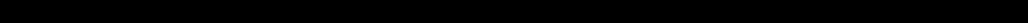 ま	え	が	き青森県人口移動統計調査は、本県が「青森県統計調査条例」及び「青森県人口移動統計調査規程」に基づき、県内の人口移動の実態を明らかにすることを目的として毎月実施している調査です。毎月の調査結果については、「青森県の推計人口」として公表していますが、この度、平成１ ９ 年の１ 年間の調査結果を「平成１ ９ 年 青森県の人口移動（ 年報）」としてとりまとめました。本書が、県・市町村の各種施策の企画立案及び計画作成の基礎資料として、また、企業の経済活動や学術研究などの分野においても幅広く御活用いただければ幸いです。刊行にあたり、御協力をいただいた県民のみなさまをはじめ関係者の方々に対しまして、心より感謝するとともに、今後とも一層の御協力を賜りますようお願い申し上げます。平成２ ０ 年２ 月青森県企画政策部長関	格目	次利用にあたって	────────────────────────────────	７ 用語の説明	──────────────────────────────────１０１	総人口	──────────────────────────────────１１２	人口動態（１） 自 然 動 態      ───────────────────────────────１２（２） 社 会 動 態      ───────────────────────────────１３３	理由別人口移動状況	────────────────────────────１４４	年齢別転出入状況	────────────────────────────	１９統	計	表参	考	表青森県の人口ピラミッド  ──────────────────────────   ３９ 第７表 男女、年齢（３区分）別推計人口及び指数－県、市町村 ─────── ４０ 第８表 男女、年齢（５歳階級）別推計人口－県、市町村 ────────── ４５ 第９表 男女、年齢（各歳）別推計人口－県、市町村 ──────────── ５１ 第１０表   月ごとの世帯数、県、市町村   ───────────────────  ７６青森県人口移動統計調査規程	─────────────────────────	７８利	用	に	あ	た	っ	て１	「青森県人口移動統計調査」のあらまし（１）調査の目的この調査は、青森県内の人口移動の実態を常時的確に把握し、各種行政の基礎資料を得ることを目的とする。（２）調査方法｢住民基本台帳法｣及び「外国人登録法」の規定に基づく住民の市町村への届出及び届出者に対するアンケート調査結果を集計することによる。なお、本調査は「青森県統計調査条例」（昭和２５年３月条例第１０号）及び「青森県人口移動統計調査規程」（平成１２年３月青森県告示第１６６号）に基づいている。（３）調査期間平成１９年１月１日から平成１９年１２月３１日までの１年間（４）調査事項ア	出生数（男女別） イ	死亡数（男女別）ウ	転入者数（男女、県内・県外別） エ	転出者数（男女、県内・県外別）オ 従前の住所地別県内転入者数（男女別） カ 理由別移動者数（男女、県内・県外別） キ 年齢別推計人口（男女、各歳別）ク	世帯数２	人口の推計方法について推計人口は、直近の国勢調査人口を基礎とし、これに市町村から毎月報告のあった出生数、死亡数、転入者数及び転出者数（外国人を含む）を国勢調査人口に加減することにより算出している（平成１９年１月１日現在の推計人口は、平成１７年国勢調査による人口を基礎としている）。なお、推計世帯数も同様に計算し、月報は平成 19 年 12 月 1 日現在より公表し、平成 17 年 11月 1 日現在まで遡及している。（県推計人口）＝（前期の人口）＋（出生数）－（死亡数）＋（県外からの転入者数＋転入不明者数）－（県外への転出者数＋転出不明者数）（市町村推計人口）＝（前期の人口）＋（出生数）－（死亡数）＋（転入者数）－（転出者数）（推計世帯数（県も市町村も同じ））＝（前期の世帯数）＋（世帯増減数）出生数及び死亡数は、厚生労働省が行っている「人口動態統計」とは、以下のとおり出生及び死亡の数を統計データとする時期の違いにより、数値が一致しない。「青森県人口移動統計調査」	出生又は死亡の届出があった時点で統計データとする。「人口動態統計」	出生又は死亡が発生した時点で統計データとする。４	県内転入と県内転出について県内転入と県内転出では、両者は伴って起こる現象なので、両者の数は一致するはずであるが、届出時期のずれ等により必ずしも一致しない。５	理由別人口移動状況理由別人口移動状況は、市町村窓口へ転入又は転出の届出を行った者の中で「県内転入者」、「県外転入者」及び「県外転出者」に対するアンケート調査に基づくものであり、無回答等もあるため実際の移動者数とは一致しない。６	年齢別推計人口について国勢調査における調査基準日が毎回１０月１日であることから、年齢別推計人口の基準日はこれに合わせ、平成１９年１０月１日現在とした。なお、年齢別推計人口に用いる年齢は、平成１９年９月３０日現在の満年齢である。また、人口の捕え方について、国勢調査と住民基本台帳法及び外国人登録法の定義には若干の相違があり、例えば国勢調査では原則として実際に３ヶ月以上住んでいるか住むことになっている人が調査の対象となるが、住民基本台帳による増減数は同台帳に登録又は抹消した時点で数えられるといった報告誤差により、一部の年齢層（人数の少ない高年齢層や年齢不詳者）にマイナスを生じることがあるため、利用に際して留意されたい。県人口の推計は、平成１２年までは県間移動者数に加え、県内市町村間移動者数も含めていたが、平成１３年以降は県内市町村間移動者数を含めず推計することとしたことから、公表している県人口は、平成１３年以降が変更となっているので留意されたい。なお、県人口には、県内市町村間の移動者数を含んでいない為、各市町村の推計人口の総数とは一致しない。８	県内市町村合併状況について平成１６年以降の県内市町村の合併状況は以下のとおりである。用	語	の	説	明出	生	数	出生届により住民票に記載された者の数死	亡	数	死亡届により住民票から削除された者の数転 入 者 数	転入届及び職権により住民票に記載された者の数転 出 者 数	転出届及び職権により住民票から削除された者の数転	入県 内 転 入	県内他市町村からの転入県 外 転 入	県外からの転入不	明	転出取消しや職権により住民票に記載された場合等転	出県 内 転 出	県内他市町村への転出県 外 転 出	県外への転出不	明	転入取消しや職権により記載された場合等自然増減数	（出生数）－（死亡数）自然増減率	（自然増減数）÷（その年の 1 月 1 日現在の人口）×100社会増減数	（県外からの転入者数＋転入不明）－（県外への転出者数＋転出不明）社会増減率	（社会増減数）÷（その年の 1 月 1 日現在の人口）×100人口増減数	（自然増減数）＋（社会増減数）人口増減率	（人口増減数）÷（その年の 1 月 1 日現在の人口）×100１	総人口平成17年10月1日に実施された国勢調査人口を基礎に推計した平成20年1月1日現在の本県推計人口は、1,406,738人で、前年に比べ14,781人の減少となった。本県推計人口は、昭和59年1月1日現在の1,531,468人をピークに、減少傾向が続いている。表１	推計人口及び人口動態の推移（単位：人、％）（注１） 推計人口は１月１日現在。（注２）  人口増減率＝（１年間の人口増減数）÷（その年の１月１日現在の人口）×100（注３） 昭和５１、５６、６１、平成３、８、１３、１８年の推計人口は、前年に国勢調査が行われ、１０月１日時点で基準人口（推計の基礎となる人口）が変わったため、前年の人口増減数を前年１月１日の 推計人口に加えた数値と一致しない。（注４） 平成１３年以降の社会増減数には、県内市町村間の移動者数は含まれない。２	人口動態（１）	自然動態平成19年中の出生数は10,188人、死亡数は14,976人で、出生数と死亡数の差である自然増減数は、4,788人の減少となった。前年に比べ、出生数は423人（3.99％）の減少、死亡数は172人（1.16％）の増加、自然増減数は595人の減少となった。自然増減率は、前年より0.05ポイント減の△0.34％となった。表２－１ 自然動態の推移（単位：人、％）（注１）	自然増減率＝（１年間の自然増減数）÷（その年の１月１日現在の人口）×100（２）	社会動態平成19年中の転入者数は23,075人、転出者数は33,068人で、転入者数と転出者数の差である社会増減数は、9,993人の減少となった。前年に比べ、転入者数が703人（2.96％）の減少、転出者数が66人（0.20％）の増加、社会増減数は769人の減少となった。社会増減率は前年より0.06ポイント減の△0.70％となった。表２－２ 社会動態の推移（単位：人、％）（注１）平成１３年以降の社会増減数には、県内市町村間の移動者数は含まれない。（注２）社会増減率＝（１年間の社会増減数）÷（その年の１月１日現在の人口）×100３	理由別人口移動状況調査票に対する回答により移動理由を把握できた移動者数は  36,255  人（県内転入  11,329 人、県外転入  9,935 人、県外転出  14,991 人）で、転勤が  10,067 人（構成比  27.8％）で最も多く、次いで就職が  6,536 人（構成比  18.0％ ）、結婚･離婚が3,696 人（構成比  10.2％ ）、住宅事情が 3,238 人（構成比 8.9％）であった。県内転入では、転勤が 2,630 人（構成比 23.2％）で最も多く、次いで住宅事情が2,397 人（構成比 21.2％ ）、結婚・離婚が 2,328 人（構成比 20.5％）であった。県外転入では、転勤が 3,596 人（ 構成比 36.2％ ）で最も多く、次いで転職が 1,193人（構成比 12.0％ ）、就職が 753 人（構成比 7.6％ ）、結婚・離婚が 659 人（構成比6.6％）であった。県外転出では、就職が 5,128 人（構成比 34.2％）で最も多く、次いで転勤が 3,841 人（構成比 25.6％ ）、転職が 1,428 人（構成比 9.5％）であった。年齢階級別構成比で見ると、15～ 19 歳では、県内転入で就学が最も多く、県外転入では転勤が最も多く、県外転出では就職が最も多い理由であった。平成 16 年以降、県外転出では、就職が就学を上回っている。20～ 24 歳では、県内転入、県外転入、県外転出とも就職が最も多い理由であった。なお、県外転入と県外転出の就職の構成比を見ると、県外転入が 18.8％であったのに対し、県外転出は 60.2％と大きな開きがある。また、県外転入では、転勤 17.8％、就職 18.8％、転職 17.2％がほぼ同じ割合であった。25～ 39 歳、40～ 59 歳では、県内転入、県外転入、県外転出とも、転勤が最も多い理由であった。（注１ ）移動数及び回答数（ 率）について※	年齢は、調査票記入時の年齢である。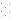 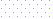 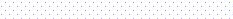 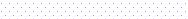 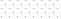 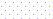 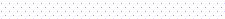 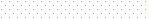 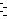 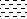 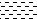 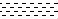 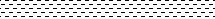 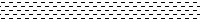 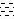 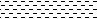 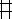 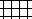 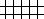 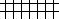 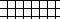 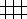 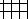 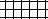 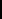 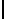 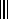 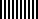 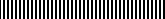 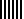 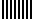 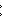 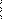 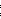 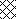 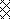 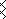 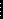 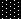 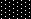 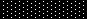 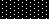 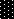 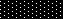 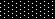 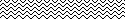 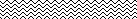 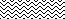 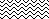 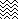 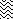 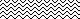 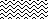 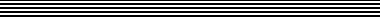 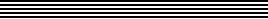 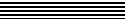 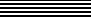 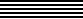 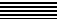 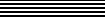 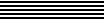 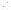 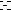 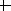 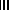 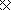 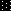 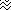 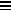 ※	年齢は、調査票記入時の年齢である。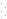 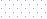 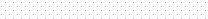 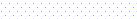 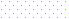 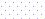 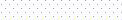 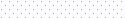 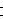 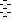 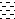 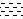 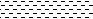 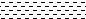 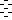 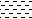 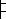 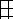 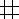 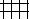 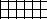 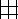 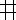 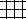 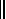 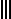 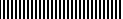 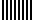 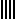 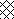 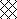 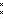 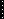 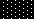 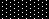 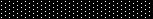 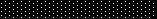 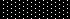 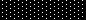 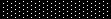 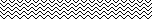 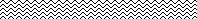 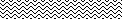 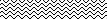 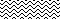 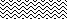 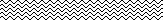 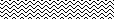 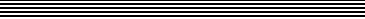 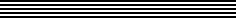 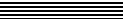 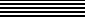 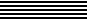 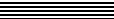 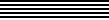 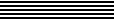 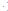 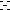 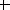 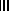 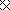 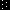 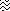 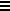 ※	年齢は、調査票記入時の年齢である。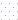 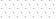 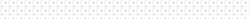 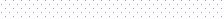 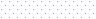 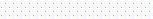 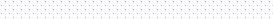 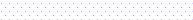 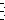 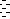 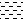 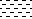 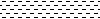 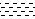 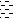 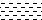 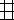 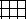 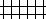 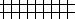 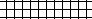 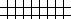 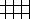 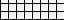 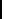 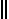 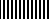 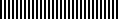 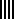 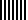 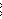 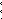 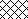 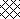 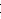 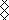 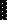 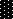 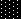 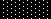 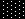 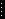 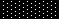 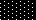 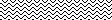 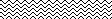 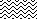 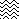 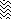 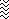 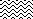 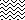 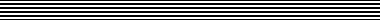 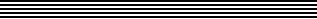 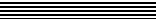 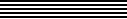 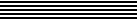 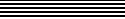 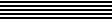 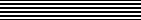 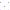 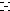 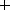 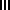 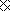 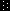 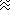 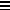 ※	年齢は、調査票記入時の年齢である。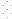 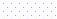 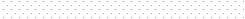 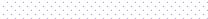 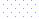 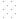 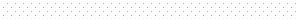 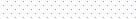 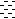 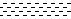 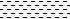 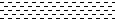 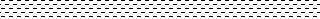 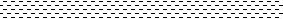 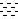 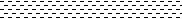 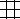 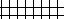 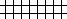 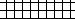 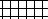 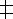 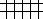 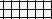 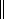 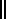 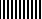 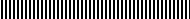 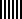 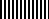 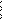 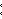 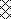 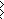 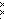 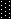 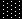 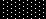 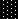 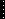 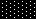 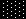 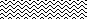 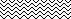 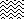 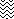 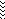 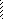 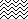 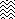 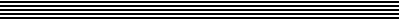 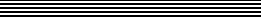 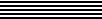 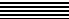 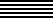 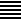 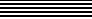 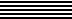 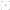 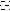 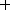 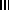 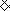 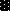 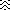 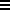 ４	年齢別転出入状況県全体での年齢別転入者数は、18 歳から増加し、22 歳がピークとなり、それ以降は年齢が高くなるにつれて少なくなっている。転出者数は、18 歳が最も多く、次に 22 歳、20 歳と続き、22 歳を超えると年齢が高くなるにつれて少なくなっている。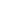 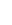 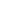 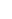 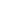 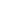 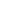 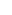 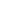 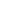 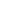 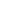 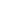 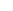 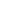 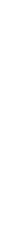 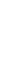 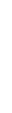 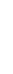 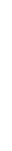 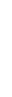 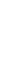 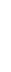 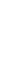 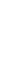 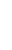 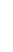 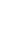 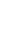 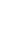 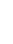 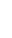 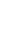 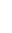 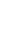 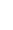 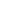 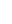 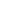 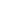 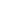 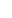 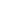 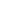 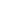 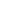 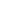 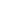 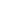 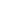 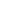 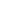 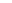 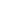 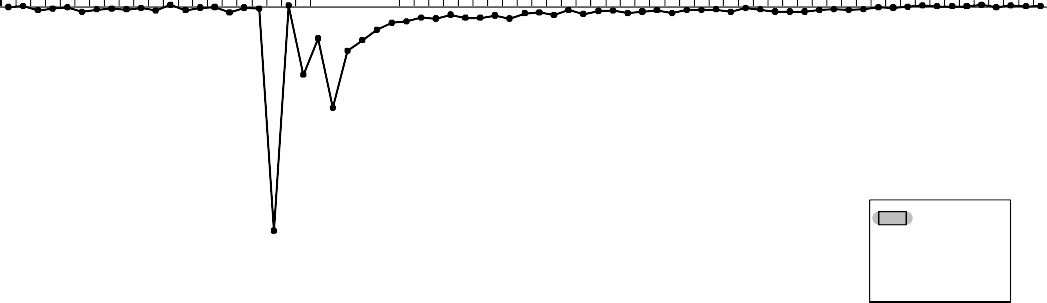 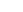 （注１）年齢は移動した月の末日現在。（注２）71 歳以上は各歳別の移動者数が少ないことから、まとめて 71 歳以上とした。（注３）転入・転出者数には県内市町村間の移動者数は含まれない。統	計	表第１表 男女別推計人口、性比－県、市町村（単位：人）(注１)県の人口には、県内市町村間移動者数を含んでいない為、各市町村の推計人口の総計とは一致しない。(注２）性比：女性100人に対する男性の数＝（男性の人口）÷（女性の人口）×100第２表 推計人口、人口動態－県、市町村（単位：人、％）(注)県の人口には、県内市町村間移動者数を含んでいない為、各市町村の推計人口の総計とは      一致しない。第３表 男女別自然動態－県、市町村（単位：人、％）第４表 男女別社会動態－県、市町村（単位：人、％）第４表 男女別社会動態－県、市町村（続き）(注１)県の転入者数、転出者数には県内市町村移動者数は含まれていない為、市部計＋町村部計とは一致しない。（単位：人、％）第５表 男女、月別人口動態－県（単位：人）第６表	月別人口動態（単位：人）※１ 県外からの転入者数＝県外転入者数＋職権記載者数県外への転出者数＝県外転出者数＋職権消除者数※２ 県の推計人口には、県内市町村間の移動者数を含んでいないため、各市町村の推計人口の総計とは一致しない。※３ 平成12年10月1日、平成17年10月1日現在の人口、世帯数は、国勢調査（確定値）によるものである。※４ 平成13年10月～17年9月の人口は、平成12年国勢調査（確定値）を基礎に推計している。※５ 平成13年～平成16年の世帯数は、平成12年国勢調査世帯数を基礎に住民基本台帳の世帯増減により推計している。※６ 平成17年11月以降の人口、世帯数は平成17年国勢調査（確定値）を基礎に推計している。参	考	表青森県の人口ピラミッド平成19年10月1日現在（平成1７年国勢調査人口を基礎とした推計人口）男90～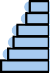 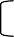 8580757065605550454035302520151050（歳）女61,62歳：終戦前後における出生減41歳：昭和41（1966）年のひのえうまによる出生減33～36歳：昭和46～49（1971～74）年の第2次ﾍﾞﾋﾞｰﾌﾞｰﾑ15,00010,000（人）5,000	00	5,000	10,000	15,000（人）（注１）90歳以上人口は、まとめて90歳以上とした。（注２）年齢不詳を除く（注３）上記年齢別推計人口は、平成1７年国勢調査人口を基礎に推計している。注：総数には年齢不詳を含む。（平成１９年１０月１日現在）（平成１９年１０月１日現在）注：総数には年齢不詳を含む。（平成１９年１０月１日現在）第１０表 月ごとの世帯数の推移（趣旨）青森県人口移動統計調査規程（平成 12 年 3 月 8 日青森県告示第 166 号）改正   平成 13 年 3 月 30 日	告示第 221 号平成 14 年 3 月 29 日	告示第 139 号平成 16 年 3 月 31 日	告示第 230 号平成 18 年 3 月 22 日	告示第 234 号第1条	この規程は、青森県統計調査条例（昭和 25 年 3 月青森県条例第 10 号）第２条第２項の規定に基づき、青森県人口移動統計調査（以下「調査」という。）の実施について必要な事項を定めるものとする。（調査の目的）第2条	調査は、県内の人口移動の実態を常時適確に把握し、各種行政の基礎資料を得ることを目的とする。（調査の期日）第3条	調査は、毎月 1 日現在で、前月 1 月間の人口移動について行う。（調査の範囲）第4条	調査は、住民基本台帳法（昭和 42 年法律第 81 号）の規定に基づき住民票に記載され、又は住民票を削除された者及び外国人登録法（昭和27 年法律第 125 号）の規定に基づき外国人登録原票に登録され、又は外国人登録原票を閉鎖された者について行う。（調査事項）第5条	調査は、次に掲げる事項について行う。一	世帯の数二	男女別の出生者及び死亡者の数三	出生者及び死亡者の性別及び生年月日四		男女別及び従前の住所地又は居住地別（従前の住所地又は居住地が県外にある場合を除く。）の転入者（他の市町村から住所を移し、又は住居地を変更した者をいう。以下同じ。）の数五	転入者の男女別及び年齢階層別の転入理由六	男女別の転出者（他の市町村へ住所を移し、又は居住地を変更した者をいう。以下同じ。）の数七	転出者の男女別及び年齢階層別の転出理由八	転入者及び転出者の出生地九	転入者及び転出者の性別、生年月日及び県内移動又は県外移動の別（調査の方法）第6条	調査は、前条第 1 号から第 4 号まで、第 6 号及び第 9 号に掲げる事項については住民基本台帳法第 6条第 1 項に規定する住民票及び外国人登録法第 4 条第 1 項に規定する外国人登録原票に基づいて、前条第 5 号、第 7 号及び第 8 号に掲げる事項については住民基本台帳法第 22 条の規定による転入届若しくは同法第 24 条の規定による転出届を行う者又は外国人登録法第 8 条第 1 項の規定による居住地変更の登録の申請をする者について青森県人口移動理由等調査票（別記様式）に基づいて行うものとする。（結果の公表）第7条	調査の結果は、集計完了の都度公表する。附	則この規程は、平成１２年４月１日から施行する。附	則（平成 13 年告示第 221 号）この規程は、平成１３年４月１日から施行する。附	則（平成 14 年告示第 139 号）この規程は、平成 1４年４月 1 日から施行する。附	則（平成 16 年告示第 230 号）この規程は、平成１６年４月１日から施行する。附	則（平成 18 年告示第 234 号）この規程は、平成１８年４月１日から施行する。別記様式（第６条関係）青森県人口移動理由等調査票この調査票は、人口の動きを調査するためのものです。統計以外の目的には使用しませんので、  ありのままをご記入くださるようお願いします。青森県企画政策部統計分析課太 枠 欄 だ け に 記 入 ま た は 該 当 す る 番 号 を ○ で 囲 ん で く だ さ い 。転入ですか、転出ですか。該当する番号を○で囲んでください。転入・転出の理由は何ですか。主なものを一つだけ選び、番号を○で囲んでください。転入・転出する方及びいっしょに転入・転出する家族の性別・年齢・出生地について性別・出生地は、該当する番号を○で囲み、 年齢は、届出日現在の満年齢を記入してください。注	用紙の大きさは、日本工業規格A4縦長とする。★		青森県企画政策部統計分析課では、統計専用のホームページ「青森県統計データランド」を開設しております。「青森県統計データランド」は、全庁的な統計データベースとして、各種統計情報の提供を行います。（推計人口もあります。）・  ホームページアドレス	http://www.pref.aomori.lg.jp/tokei/青森県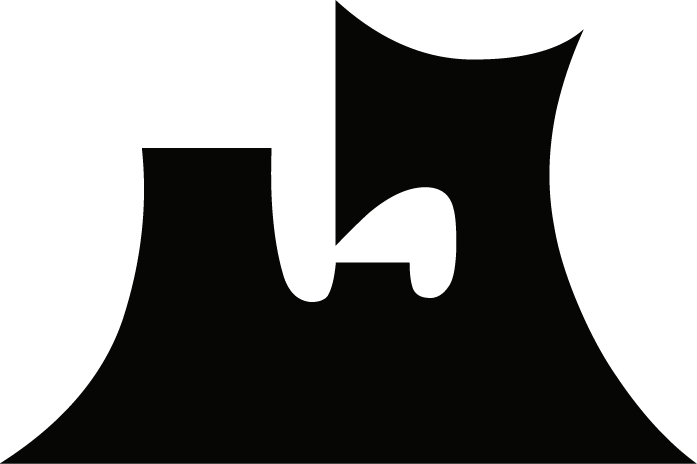 青森県企画政策部統計分析課（人口労働統計グループ）	平成 20 年 2 月発行〒030-8570  青森県青森市長島一丁目 1 番 1 号	TEL017-734-9169第１表第２表第３表男女別推計人口、性比－県、市町村	────────────────    推計人口、人口動態－県、市町村	─────────────────男女別自然動態－県、市町村	───────────────────２４２６２８第４表男女別社会動態－県、市町村	───────────────────３０第５表男女、月別人口動態－県	─────────────────────３４第６表月別人口動態	──────────────────────────３６新市町村名称合 併 日関 係 市 町 村五	戸	町	（ ご の へ ま ち ）平成16 年7 月1 日五戸町、倉石村十  和 田 市	（ と わ だ し ）平成17 年1 月1 日十和田市、十和田湖町つ  が る 市	（ つ が る し ）平成17年2月11日木造町、森田村、柏村、稲垣村、車力村む	つ	市	（	む	つ	し	）平成17年3月14日むつ市、川内町、大畑町、脇野沢村五所川原市	（ ご し ょ が わ ら し ）平成17年3月28日五所川原市、金木町、市浦村外  ヶ 浜 町	（ そとがはまま ち）平成17年3月28日蟹田町、平舘村、三厩村藤	崎	町	（ ふ じ さ き ま ち ）平成17年3月28日藤崎町、常盤村中	泊	町	（ なかどま りま ち）平成17年3月28日中里町、小泊村八	戸	市	（ は ち の へ し ）平成17年3月31日八戸市、南郷村深	浦	町	（ ふ か う ら ま ち ）平成17年3月31日深浦町、岩崎村七	戸	町	（ し ち の へ ま ち ）平成17年3月31日七戸町、天間林村東	北	町	（ と う ほ く ま ち ）平成17年3月31日上北町、東北町青	森	市	（ あ お も り し ）平成17 年4 月1 日青森市、浪岡町平	川	市	（ ひ ら か わ し ）平成18 年1 月1 日尾上町、平賀町、碇ケ関村南	部	町	（ な ん ぶ ち ょ う ）平成18 年1 月1 日名川町、南部町、福地村弘	前	市	（ ひ ろ さ き し ）平成18年2月27日弘前市、岩木町、相馬村おいらせ町	（ お い ら せ ち ょ う）平成18 年3 月1 日百石町、下田町年	次推計人口人口増減数自然増減数社会増減数人口増減率昭 和 ５０ 年1,443,30211,72914,289-2,5600.81５１1,473,17813,65013,920-2700.93５２1,486,82810,47313,530-3,0570.70５３1,497,3019,87712,476-2,5990.66５４1,507,1787,28612,533-5,2470.48５５1,514,4646,11011,694-5,5840.40５６1,526,6262,60910,805-8,1960.17５７1,529,2351,67410,522-8,8480.11５８1,530,90955910,141-9,5820.04５９1,531,468-2,4829,518-12,000-0.16６０1,528,986-3,4328,445-11,877-0.22６１1,525,481-4,9258,254-13,179-0.32６２1,520,556-5,3497,132-12,481-0.35６３1,515,207-6,3535,567-11,920-0.42平成	元1,508,854-7,2314,670-11,901-0.48２1,501,623-6,5163,811-10,327-0.43３1,483,412-6,4503,758-10,208-0.43４1,476,962-4,6072,929-7,536-0.31５1,472,355-1,4602,112-3,572-0.10６1,470,8951,7922,858-1,0660.12７1,472,6875161,457-9410.04８1,483,399-5881,440-2,028-0.04９1,482,811-1,785809-2,594-0.12１０1,481,026-2,374860-3,234-0.16１１1,478,652-2,984-319-2,665-0.20１２1,475,668-2,856-216-2,640-0.19１３1,476,239-3,396-413-2,983-0.23１４1,472,843-5,796-1,002-4,794-0.39１５1,467,047-7,569-2,274-5,295-0.52１６1,459,478-9,746-2,839-6,907-0.67１７1,449,732-11,769-4,288-7,481-0.81１８1,434,936-13,417-4,193-9,224-0.94１９1,421,519-14,781-4,788-9,993-1.04２０1,406,738----年次出出生	数生	数死死亡	数亡	数自然動態自然動態年次総 数男男女総 数男男女増 減 数増 減 率昭和５０ 年23,75023,48623,00422,38922,25221,72620,71920,36020,36119,96518,97118,32717,32316,37915,57714,65715,01414,57714,32614,82413,98513,97413,59713,69513,15912,97912,91812,42811,75611,61410,59810,61110,18812,23512,03111,82511,56511,44311,16610,72010,44510,43010,2529,7689,3238,8378,4467,9847,5787,5887,4587,2817,6617,0017,2956,9126,9016,7446,6206,5496,4096,0185,9155,4305,3265,18012,23512,03111,82511,56511,44311,16610,72010,44510,43010,2529,7689,3238,8378,4467,9847,5787,5887,4587,2817,6617,0017,2956,9126,9016,7446,6206,5496,4096,0185,9155,4305,3265,18011,51511,45511,17910,82410,80910,5609,9999,9159,9319,7139,2039,0048,4867,9337,5937,0797,4267,1197,0457,1636,9846,6796,6856,7946,4156,3596,3696,0195,7385,6995,1685,2855,0089,4619,5669,4749,9139,71910,0329,9149,83810,22010,44710,52610,07310,19110,81210,90710,84611,25611,64812,21411,96612,52812,53412,78812,83513,47813,19513,33113,43014,03014,45314,88614,80414,9765,2605,3365,3825,5035,4595,6255,4845,4565,7165,7475,8585,5195,6955,9345,9146,0546,3096,4686,7566,6706,8816,9306,9617,1447,2397,3357,3387,3097,6827,9868,1917,9978,0835,2605,3365,3825,5035,4595,6255,4845,4565,7165,7475,8585,5195,6955,9345,9146,0546,3096,4686,7566,6706,8816,9306,9617,1447,2397,3357,3387,3097,6827,9868,1917,9978,0834,2014,2304,0924,4104,2604,4074,4304,3824,5044,7004,6684,5544,4964,8784,9934,7924,9475,1805,4585,2965,6475,6045,8275,6916,2395,8605,9936,1216,3486,4676,6956,8076,89314,28913,92013,53012,47612,53311,69410,80510,52210,1419,5188,4458,2547,1325,5674,6703,8113,7582,9292,1122,8581,4571,440809860-319-216-413-1,002-2,274-2,839-4,288-4,193-4,7880.990.940.910.830.830.770.710.690.660.620.550.540.470.370.310.250.250.200.140.190.100.100.050.06-0.02-0.01-0.03-0.07-0.16-0.19-0.30-0.29-0.34５１23,75023,48623,00422,38922,25221,72620,71920,36020,36119,96518,97118,32717,32316,37915,57714,65715,01414,57714,32614,82413,98513,97413,59713,69513,15912,97912,91812,42811,75611,61410,59810,61110,18812,23512,03111,82511,56511,44311,16610,72010,44510,43010,2529,7689,3238,8378,4467,9847,5787,5887,4587,2817,6617,0017,2956,9126,9016,7446,6206,5496,4096,0185,9155,4305,3265,18012,23512,03111,82511,56511,44311,16610,72010,44510,43010,2529,7689,3238,8378,4467,9847,5787,5887,4587,2817,6617,0017,2956,9126,9016,7446,6206,5496,4096,0185,9155,4305,3265,18011,51511,45511,17910,82410,80910,5609,9999,9159,9319,7139,2039,0048,4867,9337,5937,0797,4267,1197,0457,1636,9846,6796,6856,7946,4156,3596,3696,0195,7385,6995,1685,2855,0089,4619,5669,4749,9139,71910,0329,9149,83810,22010,44710,52610,07310,19110,81210,90710,84611,25611,64812,21411,96612,52812,53412,78812,83513,47813,19513,33113,43014,03014,45314,88614,80414,9765,2605,3365,3825,5035,4595,6255,4845,4565,7165,7475,8585,5195,6955,9345,9146,0546,3096,4686,7566,6706,8816,9306,9617,1447,2397,3357,3387,3097,6827,9868,1917,9978,0835,2605,3365,3825,5035,4595,6255,4845,4565,7165,7475,8585,5195,6955,9345,9146,0546,3096,4686,7566,6706,8816,9306,9617,1447,2397,3357,3387,3097,6827,9868,1917,9978,0834,2014,2304,0924,4104,2604,4074,4304,3824,5044,7004,6684,5544,4964,8784,9934,7924,9475,1805,4585,2965,6475,6045,8275,6916,2395,8605,9936,1216,3486,4676,6956,8076,89314,28913,92013,53012,47612,53311,69410,80510,52210,1419,5188,4458,2547,1325,5674,6703,8113,7582,9292,1122,8581,4571,440809860-319-216-413-1,002-2,274-2,839-4,288-4,193-4,7880.990.940.910.830.830.770.710.690.660.620.550.540.470.370.310.250.250.200.140.190.100.100.050.06-0.02-0.01-0.03-0.07-0.16-0.19-0.30-0.29-0.34５２23,75023,48623,00422,38922,25221,72620,71920,36020,36119,96518,97118,32717,32316,37915,57714,65715,01414,57714,32614,82413,98513,97413,59713,69513,15912,97912,91812,42811,75611,61410,59810,61110,18812,23512,03111,82511,56511,44311,16610,72010,44510,43010,2529,7689,3238,8378,4467,9847,5787,5887,4587,2817,6617,0017,2956,9126,9016,7446,6206,5496,4096,0185,9155,4305,3265,18012,23512,03111,82511,56511,44311,16610,72010,44510,43010,2529,7689,3238,8378,4467,9847,5787,5887,4587,2817,6617,0017,2956,9126,9016,7446,6206,5496,4096,0185,9155,4305,3265,18011,51511,45511,17910,82410,80910,5609,9999,9159,9319,7139,2039,0048,4867,9337,5937,0797,4267,1197,0457,1636,9846,6796,6856,7946,4156,3596,3696,0195,7385,6995,1685,2855,0089,4619,5669,4749,9139,71910,0329,9149,83810,22010,44710,52610,07310,19110,81210,90710,84611,25611,64812,21411,96612,52812,53412,78812,83513,47813,19513,33113,43014,03014,45314,88614,80414,9765,2605,3365,3825,5035,4595,6255,4845,4565,7165,7475,8585,5195,6955,9345,9146,0546,3096,4686,7566,6706,8816,9306,9617,1447,2397,3357,3387,3097,6827,9868,1917,9978,0835,2605,3365,3825,5035,4595,6255,4845,4565,7165,7475,8585,5195,6955,9345,9146,0546,3096,4686,7566,6706,8816,9306,9617,1447,2397,3357,3387,3097,6827,9868,1917,9978,0834,2014,2304,0924,4104,2604,4074,4304,3824,5044,7004,6684,5544,4964,8784,9934,7924,9475,1805,4585,2965,6475,6045,8275,6916,2395,8605,9936,1216,3486,4676,6956,8076,89314,28913,92013,53012,47612,53311,69410,80510,52210,1419,5188,4458,2547,1325,5674,6703,8113,7582,9292,1122,8581,4571,440809860-319-216-413-1,002-2,274-2,839-4,288-4,193-4,7880.990.940.910.830.830.770.710.690.660.620.550.540.470.370.310.250.250.200.140.190.100.100.050.06-0.02-0.01-0.03-0.07-0.16-0.19-0.30-0.29-0.34５３23,75023,48623,00422,38922,25221,72620,71920,36020,36119,96518,97118,32717,32316,37915,57714,65715,01414,57714,32614,82413,98513,97413,59713,69513,15912,97912,91812,42811,75611,61410,59810,61110,18812,23512,03111,82511,56511,44311,16610,72010,44510,43010,2529,7689,3238,8378,4467,9847,5787,5887,4587,2817,6617,0017,2956,9126,9016,7446,6206,5496,4096,0185,9155,4305,3265,18012,23512,03111,82511,56511,44311,16610,72010,44510,43010,2529,7689,3238,8378,4467,9847,5787,5887,4587,2817,6617,0017,2956,9126,9016,7446,6206,5496,4096,0185,9155,4305,3265,18011,51511,45511,17910,82410,80910,5609,9999,9159,9319,7139,2039,0048,4867,9337,5937,0797,4267,1197,0457,1636,9846,6796,6856,7946,4156,3596,3696,0195,7385,6995,1685,2855,0089,4619,5669,4749,9139,71910,0329,9149,83810,22010,44710,52610,07310,19110,81210,90710,84611,25611,64812,21411,96612,52812,53412,78812,83513,47813,19513,33113,43014,03014,45314,88614,80414,9765,2605,3365,3825,5035,4595,6255,4845,4565,7165,7475,8585,5195,6955,9345,9146,0546,3096,4686,7566,6706,8816,9306,9617,1447,2397,3357,3387,3097,6827,9868,1917,9978,0835,2605,3365,3825,5035,4595,6255,4845,4565,7165,7475,8585,5195,6955,9345,9146,0546,3096,4686,7566,6706,8816,9306,9617,1447,2397,3357,3387,3097,6827,9868,1917,9978,0834,2014,2304,0924,4104,2604,4074,4304,3824,5044,7004,6684,5544,4964,8784,9934,7924,9475,1805,4585,2965,6475,6045,8275,6916,2395,8605,9936,1216,3486,4676,6956,8076,89314,28913,92013,53012,47612,53311,69410,80510,52210,1419,5188,4458,2547,1325,5674,6703,8113,7582,9292,1122,8581,4571,440809860-319-216-413-1,002-2,274-2,839-4,288-4,193-4,7880.990.940.910.830.830.770.710.690.660.620.550.540.470.370.310.250.250.200.140.190.100.100.050.06-0.02-0.01-0.03-0.07-0.16-0.19-0.30-0.29-0.34５４23,75023,48623,00422,38922,25221,72620,71920,36020,36119,96518,97118,32717,32316,37915,57714,65715,01414,57714,32614,82413,98513,97413,59713,69513,15912,97912,91812,42811,75611,61410,59810,61110,18812,23512,03111,82511,56511,44311,16610,72010,44510,43010,2529,7689,3238,8378,4467,9847,5787,5887,4587,2817,6617,0017,2956,9126,9016,7446,6206,5496,4096,0185,9155,4305,3265,18012,23512,03111,82511,56511,44311,16610,72010,44510,43010,2529,7689,3238,8378,4467,9847,5787,5887,4587,2817,6617,0017,2956,9126,9016,7446,6206,5496,4096,0185,9155,4305,3265,18011,51511,45511,17910,82410,80910,5609,9999,9159,9319,7139,2039,0048,4867,9337,5937,0797,4267,1197,0457,1636,9846,6796,6856,7946,4156,3596,3696,0195,7385,6995,1685,2855,0089,4619,5669,4749,9139,71910,0329,9149,83810,22010,44710,52610,07310,19110,81210,90710,84611,25611,64812,21411,96612,52812,53412,78812,83513,47813,19513,33113,43014,03014,45314,88614,80414,9765,2605,3365,3825,5035,4595,6255,4845,4565,7165,7475,8585,5195,6955,9345,9146,0546,3096,4686,7566,6706,8816,9306,9617,1447,2397,3357,3387,3097,6827,9868,1917,9978,0835,2605,3365,3825,5035,4595,6255,4845,4565,7165,7475,8585,5195,6955,9345,9146,0546,3096,4686,7566,6706,8816,9306,9617,1447,2397,3357,3387,3097,6827,9868,1917,9978,0834,2014,2304,0924,4104,2604,4074,4304,3824,5044,7004,6684,5544,4964,8784,9934,7924,9475,1805,4585,2965,6475,6045,8275,6916,2395,8605,9936,1216,3486,4676,6956,8076,89314,28913,92013,53012,47612,53311,69410,80510,52210,1419,5188,4458,2547,1325,5674,6703,8113,7582,9292,1122,8581,4571,440809860-319-216-413-1,002-2,274-2,839-4,288-4,193-4,7880.990.940.910.830.830.770.710.690.660.620.550.540.470.370.310.250.250.200.140.190.100.100.050.06-0.02-0.01-0.03-0.07-0.16-0.19-0.30-0.29-0.34５５23,75023,48623,00422,38922,25221,72620,71920,36020,36119,96518,97118,32717,32316,37915,57714,65715,01414,57714,32614,82413,98513,97413,59713,69513,15912,97912,91812,42811,75611,61410,59810,61110,18812,23512,03111,82511,56511,44311,16610,72010,44510,43010,2529,7689,3238,8378,4467,9847,5787,5887,4587,2817,6617,0017,2956,9126,9016,7446,6206,5496,4096,0185,9155,4305,3265,18012,23512,03111,82511,56511,44311,16610,72010,44510,43010,2529,7689,3238,8378,4467,9847,5787,5887,4587,2817,6617,0017,2956,9126,9016,7446,6206,5496,4096,0185,9155,4305,3265,18011,51511,45511,17910,82410,80910,5609,9999,9159,9319,7139,2039,0048,4867,9337,5937,0797,4267,1197,0457,1636,9846,6796,6856,7946,4156,3596,3696,0195,7385,6995,1685,2855,0089,4619,5669,4749,9139,71910,0329,9149,83810,22010,44710,52610,07310,19110,81210,90710,84611,25611,64812,21411,96612,52812,53412,78812,83513,47813,19513,33113,43014,03014,45314,88614,80414,9765,2605,3365,3825,5035,4595,6255,4845,4565,7165,7475,8585,5195,6955,9345,9146,0546,3096,4686,7566,6706,8816,9306,9617,1447,2397,3357,3387,3097,6827,9868,1917,9978,0835,2605,3365,3825,5035,4595,6255,4845,4565,7165,7475,8585,5195,6955,9345,9146,0546,3096,4686,7566,6706,8816,9306,9617,1447,2397,3357,3387,3097,6827,9868,1917,9978,0834,2014,2304,0924,4104,2604,4074,4304,3824,5044,7004,6684,5544,4964,8784,9934,7924,9475,1805,4585,2965,6475,6045,8275,6916,2395,8605,9936,1216,3486,4676,6956,8076,89314,28913,92013,53012,47612,53311,69410,80510,52210,1419,5188,4458,2547,1325,5674,6703,8113,7582,9292,1122,8581,4571,440809860-319-216-413-1,002-2,274-2,839-4,288-4,193-4,7880.990.940.910.830.830.770.710.690.660.620.550.540.470.370.310.250.250.200.140.190.100.100.050.06-0.02-0.01-0.03-0.07-0.16-0.19-0.30-0.29-0.34５６23,75023,48623,00422,38922,25221,72620,71920,36020,36119,96518,97118,32717,32316,37915,57714,65715,01414,57714,32614,82413,98513,97413,59713,69513,15912,97912,91812,42811,75611,61410,59810,61110,18812,23512,03111,82511,56511,44311,16610,72010,44510,43010,2529,7689,3238,8378,4467,9847,5787,5887,4587,2817,6617,0017,2956,9126,9016,7446,6206,5496,4096,0185,9155,4305,3265,18012,23512,03111,82511,56511,44311,16610,72010,44510,43010,2529,7689,3238,8378,4467,9847,5787,5887,4587,2817,6617,0017,2956,9126,9016,7446,6206,5496,4096,0185,9155,4305,3265,18011,51511,45511,17910,82410,80910,5609,9999,9159,9319,7139,2039,0048,4867,9337,5937,0797,4267,1197,0457,1636,9846,6796,6856,7946,4156,3596,3696,0195,7385,6995,1685,2855,0089,4619,5669,4749,9139,71910,0329,9149,83810,22010,44710,52610,07310,19110,81210,90710,84611,25611,64812,21411,96612,52812,53412,78812,83513,47813,19513,33113,43014,03014,45314,88614,80414,9765,2605,3365,3825,5035,4595,6255,4845,4565,7165,7475,8585,5195,6955,9345,9146,0546,3096,4686,7566,6706,8816,9306,9617,1447,2397,3357,3387,3097,6827,9868,1917,9978,0835,2605,3365,3825,5035,4595,6255,4845,4565,7165,7475,8585,5195,6955,9345,9146,0546,3096,4686,7566,6706,8816,9306,9617,1447,2397,3357,3387,3097,6827,9868,1917,9978,0834,2014,2304,0924,4104,2604,4074,4304,3824,5044,7004,6684,5544,4964,8784,9934,7924,9475,1805,4585,2965,6475,6045,8275,6916,2395,8605,9936,1216,3486,4676,6956,8076,89314,28913,92013,53012,47612,53311,69410,80510,52210,1419,5188,4458,2547,1325,5674,6703,8113,7582,9292,1122,8581,4571,440809860-319-216-413-1,002-2,274-2,839-4,288-4,193-4,7880.990.940.910.830.830.770.710.690.660.620.550.540.470.370.310.250.250.200.140.190.100.100.050.06-0.02-0.01-0.03-0.07-0.16-0.19-0.30-0.29-0.34５７23,75023,48623,00422,38922,25221,72620,71920,36020,36119,96518,97118,32717,32316,37915,57714,65715,01414,57714,32614,82413,98513,97413,59713,69513,15912,97912,91812,42811,75611,61410,59810,61110,18812,23512,03111,82511,56511,44311,16610,72010,44510,43010,2529,7689,3238,8378,4467,9847,5787,5887,4587,2817,6617,0017,2956,9126,9016,7446,6206,5496,4096,0185,9155,4305,3265,18012,23512,03111,82511,56511,44311,16610,72010,44510,43010,2529,7689,3238,8378,4467,9847,5787,5887,4587,2817,6617,0017,2956,9126,9016,7446,6206,5496,4096,0185,9155,4305,3265,18011,51511,45511,17910,82410,80910,5609,9999,9159,9319,7139,2039,0048,4867,9337,5937,0797,4267,1197,0457,1636,9846,6796,6856,7946,4156,3596,3696,0195,7385,6995,1685,2855,0089,4619,5669,4749,9139,71910,0329,9149,83810,22010,44710,52610,07310,19110,81210,90710,84611,25611,64812,21411,96612,52812,53412,78812,83513,47813,19513,33113,43014,03014,45314,88614,80414,9765,2605,3365,3825,5035,4595,6255,4845,4565,7165,7475,8585,5195,6955,9345,9146,0546,3096,4686,7566,6706,8816,9306,9617,1447,2397,3357,3387,3097,6827,9868,1917,9978,0835,2605,3365,3825,5035,4595,6255,4845,4565,7165,7475,8585,5195,6955,9345,9146,0546,3096,4686,7566,6706,8816,9306,9617,1447,2397,3357,3387,3097,6827,9868,1917,9978,0834,2014,2304,0924,4104,2604,4074,4304,3824,5044,7004,6684,5544,4964,8784,9934,7924,9475,1805,4585,2965,6475,6045,8275,6916,2395,8605,9936,1216,3486,4676,6956,8076,89314,28913,92013,53012,47612,53311,69410,80510,52210,1419,5188,4458,2547,1325,5674,6703,8113,7582,9292,1122,8581,4571,440809860-319-216-413-1,002-2,274-2,839-4,288-4,193-4,7880.990.940.910.830.830.770.710.690.660.620.550.540.470.370.310.250.250.200.140.190.100.100.050.06-0.02-0.01-0.03-0.07-0.16-0.19-0.30-0.29-0.34５８23,75023,48623,00422,38922,25221,72620,71920,36020,36119,96518,97118,32717,32316,37915,57714,65715,01414,57714,32614,82413,98513,97413,59713,69513,15912,97912,91812,42811,75611,61410,59810,61110,18812,23512,03111,82511,56511,44311,16610,72010,44510,43010,2529,7689,3238,8378,4467,9847,5787,5887,4587,2817,6617,0017,2956,9126,9016,7446,6206,5496,4096,0185,9155,4305,3265,18012,23512,03111,82511,56511,44311,16610,72010,44510,43010,2529,7689,3238,8378,4467,9847,5787,5887,4587,2817,6617,0017,2956,9126,9016,7446,6206,5496,4096,0185,9155,4305,3265,18011,51511,45511,17910,82410,80910,5609,9999,9159,9319,7139,2039,0048,4867,9337,5937,0797,4267,1197,0457,1636,9846,6796,6856,7946,4156,3596,3696,0195,7385,6995,1685,2855,0089,4619,5669,4749,9139,71910,0329,9149,83810,22010,44710,52610,07310,19110,81210,90710,84611,25611,64812,21411,96612,52812,53412,78812,83513,47813,19513,33113,43014,03014,45314,88614,80414,9765,2605,3365,3825,5035,4595,6255,4845,4565,7165,7475,8585,5195,6955,9345,9146,0546,3096,4686,7566,6706,8816,9306,9617,1447,2397,3357,3387,3097,6827,9868,1917,9978,0835,2605,3365,3825,5035,4595,6255,4845,4565,7165,7475,8585,5195,6955,9345,9146,0546,3096,4686,7566,6706,8816,9306,9617,1447,2397,3357,3387,3097,6827,9868,1917,9978,0834,2014,2304,0924,4104,2604,4074,4304,3824,5044,7004,6684,5544,4964,8784,9934,7924,9475,1805,4585,2965,6475,6045,8275,6916,2395,8605,9936,1216,3486,4676,6956,8076,89314,28913,92013,53012,47612,53311,69410,80510,52210,1419,5188,4458,2547,1325,5674,6703,8113,7582,9292,1122,8581,4571,440809860-319-216-413-1,002-2,274-2,839-4,288-4,193-4,7880.990.940.910.830.830.770.710.690.660.620.550.540.470.370.310.250.250.200.140.190.100.100.050.06-0.02-0.01-0.03-0.07-0.16-0.19-0.30-0.29-0.34５９23,75023,48623,00422,38922,25221,72620,71920,36020,36119,96518,97118,32717,32316,37915,57714,65715,01414,57714,32614,82413,98513,97413,59713,69513,15912,97912,91812,42811,75611,61410,59810,61110,18812,23512,03111,82511,56511,44311,16610,72010,44510,43010,2529,7689,3238,8378,4467,9847,5787,5887,4587,2817,6617,0017,2956,9126,9016,7446,6206,5496,4096,0185,9155,4305,3265,18012,23512,03111,82511,56511,44311,16610,72010,44510,43010,2529,7689,3238,8378,4467,9847,5787,5887,4587,2817,6617,0017,2956,9126,9016,7446,6206,5496,4096,0185,9155,4305,3265,18011,51511,45511,17910,82410,80910,5609,9999,9159,9319,7139,2039,0048,4867,9337,5937,0797,4267,1197,0457,1636,9846,6796,6856,7946,4156,3596,3696,0195,7385,6995,1685,2855,0089,4619,5669,4749,9139,71910,0329,9149,83810,22010,44710,52610,07310,19110,81210,90710,84611,25611,64812,21411,96612,52812,53412,78812,83513,47813,19513,33113,43014,03014,45314,88614,80414,9765,2605,3365,3825,5035,4595,6255,4845,4565,7165,7475,8585,5195,6955,9345,9146,0546,3096,4686,7566,6706,8816,9306,9617,1447,2397,3357,3387,3097,6827,9868,1917,9978,0835,2605,3365,3825,5035,4595,6255,4845,4565,7165,7475,8585,5195,6955,9345,9146,0546,3096,4686,7566,6706,8816,9306,9617,1447,2397,3357,3387,3097,6827,9868,1917,9978,0834,2014,2304,0924,4104,2604,4074,4304,3824,5044,7004,6684,5544,4964,8784,9934,7924,9475,1805,4585,2965,6475,6045,8275,6916,2395,8605,9936,1216,3486,4676,6956,8076,89314,28913,92013,53012,47612,53311,69410,80510,52210,1419,5188,4458,2547,1325,5674,6703,8113,7582,9292,1122,8581,4571,440809860-319-216-413-1,002-2,274-2,839-4,288-4,193-4,7880.990.940.910.830.830.770.710.690.660.620.550.540.470.370.310.250.250.200.140.190.100.100.050.06-0.02-0.01-0.03-0.07-0.16-0.19-0.30-0.29-0.34６０23,75023,48623,00422,38922,25221,72620,71920,36020,36119,96518,97118,32717,32316,37915,57714,65715,01414,57714,32614,82413,98513,97413,59713,69513,15912,97912,91812,42811,75611,61410,59810,61110,18812,23512,03111,82511,56511,44311,16610,72010,44510,43010,2529,7689,3238,8378,4467,9847,5787,5887,4587,2817,6617,0017,2956,9126,9016,7446,6206,5496,4096,0185,9155,4305,3265,18012,23512,03111,82511,56511,44311,16610,72010,44510,43010,2529,7689,3238,8378,4467,9847,5787,5887,4587,2817,6617,0017,2956,9126,9016,7446,6206,5496,4096,0185,9155,4305,3265,18011,51511,45511,17910,82410,80910,5609,9999,9159,9319,7139,2039,0048,4867,9337,5937,0797,4267,1197,0457,1636,9846,6796,6856,7946,4156,3596,3696,0195,7385,6995,1685,2855,0089,4619,5669,4749,9139,71910,0329,9149,83810,22010,44710,52610,07310,19110,81210,90710,84611,25611,64812,21411,96612,52812,53412,78812,83513,47813,19513,33113,43014,03014,45314,88614,80414,9765,2605,3365,3825,5035,4595,6255,4845,4565,7165,7475,8585,5195,6955,9345,9146,0546,3096,4686,7566,6706,8816,9306,9617,1447,2397,3357,3387,3097,6827,9868,1917,9978,0835,2605,3365,3825,5035,4595,6255,4845,4565,7165,7475,8585,5195,6955,9345,9146,0546,3096,4686,7566,6706,8816,9306,9617,1447,2397,3357,3387,3097,6827,9868,1917,9978,0834,2014,2304,0924,4104,2604,4074,4304,3824,5044,7004,6684,5544,4964,8784,9934,7924,9475,1805,4585,2965,6475,6045,8275,6916,2395,8605,9936,1216,3486,4676,6956,8076,89314,28913,92013,53012,47612,53311,69410,80510,52210,1419,5188,4458,2547,1325,5674,6703,8113,7582,9292,1122,8581,4571,440809860-319-216-413-1,002-2,274-2,839-4,288-4,193-4,7880.990.940.910.830.830.770.710.690.660.620.550.540.470.370.310.250.250.200.140.190.100.100.050.06-0.02-0.01-0.03-0.07-0.16-0.19-0.30-0.29-0.34６１23,75023,48623,00422,38922,25221,72620,71920,36020,36119,96518,97118,32717,32316,37915,57714,65715,01414,57714,32614,82413,98513,97413,59713,69513,15912,97912,91812,42811,75611,61410,59810,61110,18812,23512,03111,82511,56511,44311,16610,72010,44510,43010,2529,7689,3238,8378,4467,9847,5787,5887,4587,2817,6617,0017,2956,9126,9016,7446,6206,5496,4096,0185,9155,4305,3265,18012,23512,03111,82511,56511,44311,16610,72010,44510,43010,2529,7689,3238,8378,4467,9847,5787,5887,4587,2817,6617,0017,2956,9126,9016,7446,6206,5496,4096,0185,9155,4305,3265,18011,51511,45511,17910,82410,80910,5609,9999,9159,9319,7139,2039,0048,4867,9337,5937,0797,4267,1197,0457,1636,9846,6796,6856,7946,4156,3596,3696,0195,7385,6995,1685,2855,0089,4619,5669,4749,9139,71910,0329,9149,83810,22010,44710,52610,07310,19110,81210,90710,84611,25611,64812,21411,96612,52812,53412,78812,83513,47813,19513,33113,43014,03014,45314,88614,80414,9765,2605,3365,3825,5035,4595,6255,4845,4565,7165,7475,8585,5195,6955,9345,9146,0546,3096,4686,7566,6706,8816,9306,9617,1447,2397,3357,3387,3097,6827,9868,1917,9978,0835,2605,3365,3825,5035,4595,6255,4845,4565,7165,7475,8585,5195,6955,9345,9146,0546,3096,4686,7566,6706,8816,9306,9617,1447,2397,3357,3387,3097,6827,9868,1917,9978,0834,2014,2304,0924,4104,2604,4074,4304,3824,5044,7004,6684,5544,4964,8784,9934,7924,9475,1805,4585,2965,6475,6045,8275,6916,2395,8605,9936,1216,3486,4676,6956,8076,89314,28913,92013,53012,47612,53311,69410,80510,52210,1419,5188,4458,2547,1325,5674,6703,8113,7582,9292,1122,8581,4571,440809860-319-216-413-1,002-2,274-2,839-4,288-4,193-4,7880.990.940.910.830.830.770.710.690.660.620.550.540.470.370.310.250.250.200.140.190.100.100.050.06-0.02-0.01-0.03-0.07-0.16-0.19-0.30-0.29-0.34６２23,75023,48623,00422,38922,25221,72620,71920,36020,36119,96518,97118,32717,32316,37915,57714,65715,01414,57714,32614,82413,98513,97413,59713,69513,15912,97912,91812,42811,75611,61410,59810,61110,18812,23512,03111,82511,56511,44311,16610,72010,44510,43010,2529,7689,3238,8378,4467,9847,5787,5887,4587,2817,6617,0017,2956,9126,9016,7446,6206,5496,4096,0185,9155,4305,3265,18012,23512,03111,82511,56511,44311,16610,72010,44510,43010,2529,7689,3238,8378,4467,9847,5787,5887,4587,2817,6617,0017,2956,9126,9016,7446,6206,5496,4096,0185,9155,4305,3265,18011,51511,45511,17910,82410,80910,5609,9999,9159,9319,7139,2039,0048,4867,9337,5937,0797,4267,1197,0457,1636,9846,6796,6856,7946,4156,3596,3696,0195,7385,6995,1685,2855,0089,4619,5669,4749,9139,71910,0329,9149,83810,22010,44710,52610,07310,19110,81210,90710,84611,25611,64812,21411,96612,52812,53412,78812,83513,47813,19513,33113,43014,03014,45314,88614,80414,9765,2605,3365,3825,5035,4595,6255,4845,4565,7165,7475,8585,5195,6955,9345,9146,0546,3096,4686,7566,6706,8816,9306,9617,1447,2397,3357,3387,3097,6827,9868,1917,9978,0835,2605,3365,3825,5035,4595,6255,4845,4565,7165,7475,8585,5195,6955,9345,9146,0546,3096,4686,7566,6706,8816,9306,9617,1447,2397,3357,3387,3097,6827,9868,1917,9978,0834,2014,2304,0924,4104,2604,4074,4304,3824,5044,7004,6684,5544,4964,8784,9934,7924,9475,1805,4585,2965,6475,6045,8275,6916,2395,8605,9936,1216,3486,4676,6956,8076,89314,28913,92013,53012,47612,53311,69410,80510,52210,1419,5188,4458,2547,1325,5674,6703,8113,7582,9292,1122,8581,4571,440809860-319-216-413-1,002-2,274-2,839-4,288-4,193-4,7880.990.940.910.830.830.770.710.690.660.620.550.540.470.370.310.250.250.200.140.190.100.100.050.06-0.02-0.01-0.03-0.07-0.16-0.19-0.30-0.29-0.34６３23,75023,48623,00422,38922,25221,72620,71920,36020,36119,96518,97118,32717,32316,37915,57714,65715,01414,57714,32614,82413,98513,97413,59713,69513,15912,97912,91812,42811,75611,61410,59810,61110,18812,23512,03111,82511,56511,44311,16610,72010,44510,43010,2529,7689,3238,8378,4467,9847,5787,5887,4587,2817,6617,0017,2956,9126,9016,7446,6206,5496,4096,0185,9155,4305,3265,18012,23512,03111,82511,56511,44311,16610,72010,44510,43010,2529,7689,3238,8378,4467,9847,5787,5887,4587,2817,6617,0017,2956,9126,9016,7446,6206,5496,4096,0185,9155,4305,3265,18011,51511,45511,17910,82410,80910,5609,9999,9159,9319,7139,2039,0048,4867,9337,5937,0797,4267,1197,0457,1636,9846,6796,6856,7946,4156,3596,3696,0195,7385,6995,1685,2855,0089,4619,5669,4749,9139,71910,0329,9149,83810,22010,44710,52610,07310,19110,81210,90710,84611,25611,64812,21411,96612,52812,53412,78812,83513,47813,19513,33113,43014,03014,45314,88614,80414,9765,2605,3365,3825,5035,4595,6255,4845,4565,7165,7475,8585,5195,6955,9345,9146,0546,3096,4686,7566,6706,8816,9306,9617,1447,2397,3357,3387,3097,6827,9868,1917,9978,0835,2605,3365,3825,5035,4595,6255,4845,4565,7165,7475,8585,5195,6955,9345,9146,0546,3096,4686,7566,6706,8816,9306,9617,1447,2397,3357,3387,3097,6827,9868,1917,9978,0834,2014,2304,0924,4104,2604,4074,4304,3824,5044,7004,6684,5544,4964,8784,9934,7924,9475,1805,4585,2965,6475,6045,8275,6916,2395,8605,9936,1216,3486,4676,6956,8076,89314,28913,92013,53012,47612,53311,69410,80510,52210,1419,5188,4458,2547,1325,5674,6703,8113,7582,9292,1122,8581,4571,440809860-319-216-413-1,002-2,274-2,839-4,288-4,193-4,7880.990.940.910.830.830.770.710.690.660.620.550.540.470.370.310.250.250.200.140.190.100.100.050.06-0.02-0.01-0.03-0.07-0.16-0.19-0.30-0.29-0.34平成元23,75023,48623,00422,38922,25221,72620,71920,36020,36119,96518,97118,32717,32316,37915,57714,65715,01414,57714,32614,82413,98513,97413,59713,69513,15912,97912,91812,42811,75611,61410,59810,61110,18812,23512,03111,82511,56511,44311,16610,72010,44510,43010,2529,7689,3238,8378,4467,9847,5787,5887,4587,2817,6617,0017,2956,9126,9016,7446,6206,5496,4096,0185,9155,4305,3265,18012,23512,03111,82511,56511,44311,16610,72010,44510,43010,2529,7689,3238,8378,4467,9847,5787,5887,4587,2817,6617,0017,2956,9126,9016,7446,6206,5496,4096,0185,9155,4305,3265,18011,51511,45511,17910,82410,80910,5609,9999,9159,9319,7139,2039,0048,4867,9337,5937,0797,4267,1197,0457,1636,9846,6796,6856,7946,4156,3596,3696,0195,7385,6995,1685,2855,0089,4619,5669,4749,9139,71910,0329,9149,83810,22010,44710,52610,07310,19110,81210,90710,84611,25611,64812,21411,96612,52812,53412,78812,83513,47813,19513,33113,43014,03014,45314,88614,80414,9765,2605,3365,3825,5035,4595,6255,4845,4565,7165,7475,8585,5195,6955,9345,9146,0546,3096,4686,7566,6706,8816,9306,9617,1447,2397,3357,3387,3097,6827,9868,1917,9978,0835,2605,3365,3825,5035,4595,6255,4845,4565,7165,7475,8585,5195,6955,9345,9146,0546,3096,4686,7566,6706,8816,9306,9617,1447,2397,3357,3387,3097,6827,9868,1917,9978,0834,2014,2304,0924,4104,2604,4074,4304,3824,5044,7004,6684,5544,4964,8784,9934,7924,9475,1805,4585,2965,6475,6045,8275,6916,2395,8605,9936,1216,3486,4676,6956,8076,89314,28913,92013,53012,47612,53311,69410,80510,52210,1419,5188,4458,2547,1325,5674,6703,8113,7582,9292,1122,8581,4571,440809860-319-216-413-1,002-2,274-2,839-4,288-4,193-4,7880.990.940.910.830.830.770.710.690.660.620.550.540.470.370.310.250.250.200.140.190.100.100.050.06-0.02-0.01-0.03-0.07-0.16-0.19-0.30-0.29-0.34２23,75023,48623,00422,38922,25221,72620,71920,36020,36119,96518,97118,32717,32316,37915,57714,65715,01414,57714,32614,82413,98513,97413,59713,69513,15912,97912,91812,42811,75611,61410,59810,61110,18812,23512,03111,82511,56511,44311,16610,72010,44510,43010,2529,7689,3238,8378,4467,9847,5787,5887,4587,2817,6617,0017,2956,9126,9016,7446,6206,5496,4096,0185,9155,4305,3265,18012,23512,03111,82511,56511,44311,16610,72010,44510,43010,2529,7689,3238,8378,4467,9847,5787,5887,4587,2817,6617,0017,2956,9126,9016,7446,6206,5496,4096,0185,9155,4305,3265,18011,51511,45511,17910,82410,80910,5609,9999,9159,9319,7139,2039,0048,4867,9337,5937,0797,4267,1197,0457,1636,9846,6796,6856,7946,4156,3596,3696,0195,7385,6995,1685,2855,0089,4619,5669,4749,9139,71910,0329,9149,83810,22010,44710,52610,07310,19110,81210,90710,84611,25611,64812,21411,96612,52812,53412,78812,83513,47813,19513,33113,43014,03014,45314,88614,80414,9765,2605,3365,3825,5035,4595,6255,4845,4565,7165,7475,8585,5195,6955,9345,9146,0546,3096,4686,7566,6706,8816,9306,9617,1447,2397,3357,3387,3097,6827,9868,1917,9978,0835,2605,3365,3825,5035,4595,6255,4845,4565,7165,7475,8585,5195,6955,9345,9146,0546,3096,4686,7566,6706,8816,9306,9617,1447,2397,3357,3387,3097,6827,9868,1917,9978,0834,2014,2304,0924,4104,2604,4074,4304,3824,5044,7004,6684,5544,4964,8784,9934,7924,9475,1805,4585,2965,6475,6045,8275,6916,2395,8605,9936,1216,3486,4676,6956,8076,89314,28913,92013,53012,47612,53311,69410,80510,52210,1419,5188,4458,2547,1325,5674,6703,8113,7582,9292,1122,8581,4571,440809860-319-216-413-1,002-2,274-2,839-4,288-4,193-4,7880.990.940.910.830.830.770.710.690.660.620.550.540.470.370.310.250.250.200.140.190.100.100.050.06-0.02-0.01-0.03-0.07-0.16-0.19-0.30-0.29-0.34３23,75023,48623,00422,38922,25221,72620,71920,36020,36119,96518,97118,32717,32316,37915,57714,65715,01414,57714,32614,82413,98513,97413,59713,69513,15912,97912,91812,42811,75611,61410,59810,61110,18812,23512,03111,82511,56511,44311,16610,72010,44510,43010,2529,7689,3238,8378,4467,9847,5787,5887,4587,2817,6617,0017,2956,9126,9016,7446,6206,5496,4096,0185,9155,4305,3265,18012,23512,03111,82511,56511,44311,16610,72010,44510,43010,2529,7689,3238,8378,4467,9847,5787,5887,4587,2817,6617,0017,2956,9126,9016,7446,6206,5496,4096,0185,9155,4305,3265,18011,51511,45511,17910,82410,80910,5609,9999,9159,9319,7139,2039,0048,4867,9337,5937,0797,4267,1197,0457,1636,9846,6796,6856,7946,4156,3596,3696,0195,7385,6995,1685,2855,0089,4619,5669,4749,9139,71910,0329,9149,83810,22010,44710,52610,07310,19110,81210,90710,84611,25611,64812,21411,96612,52812,53412,78812,83513,47813,19513,33113,43014,03014,45314,88614,80414,9765,2605,3365,3825,5035,4595,6255,4845,4565,7165,7475,8585,5195,6955,9345,9146,0546,3096,4686,7566,6706,8816,9306,9617,1447,2397,3357,3387,3097,6827,9868,1917,9978,0835,2605,3365,3825,5035,4595,6255,4845,4565,7165,7475,8585,5195,6955,9345,9146,0546,3096,4686,7566,6706,8816,9306,9617,1447,2397,3357,3387,3097,6827,9868,1917,9978,0834,2014,2304,0924,4104,2604,4074,4304,3824,5044,7004,6684,5544,4964,8784,9934,7924,9475,1805,4585,2965,6475,6045,8275,6916,2395,8605,9936,1216,3486,4676,6956,8076,89314,28913,92013,53012,47612,53311,69410,80510,52210,1419,5188,4458,2547,1325,5674,6703,8113,7582,9292,1122,8581,4571,440809860-319-216-413-1,002-2,274-2,839-4,288-4,193-4,7880.990.940.910.830.830.770.710.690.660.620.550.540.470.370.310.250.250.200.140.190.100.100.050.06-0.02-0.01-0.03-0.07-0.16-0.19-0.30-0.29-0.34４23,75023,48623,00422,38922,25221,72620,71920,36020,36119,96518,97118,32717,32316,37915,57714,65715,01414,57714,32614,82413,98513,97413,59713,69513,15912,97912,91812,42811,75611,61410,59810,61110,18812,23512,03111,82511,56511,44311,16610,72010,44510,43010,2529,7689,3238,8378,4467,9847,5787,5887,4587,2817,6617,0017,2956,9126,9016,7446,6206,5496,4096,0185,9155,4305,3265,18012,23512,03111,82511,56511,44311,16610,72010,44510,43010,2529,7689,3238,8378,4467,9847,5787,5887,4587,2817,6617,0017,2956,9126,9016,7446,6206,5496,4096,0185,9155,4305,3265,18011,51511,45511,17910,82410,80910,5609,9999,9159,9319,7139,2039,0048,4867,9337,5937,0797,4267,1197,0457,1636,9846,6796,6856,7946,4156,3596,3696,0195,7385,6995,1685,2855,0089,4619,5669,4749,9139,71910,0329,9149,83810,22010,44710,52610,07310,19110,81210,90710,84611,25611,64812,21411,96612,52812,53412,78812,83513,47813,19513,33113,43014,03014,45314,88614,80414,9765,2605,3365,3825,5035,4595,6255,4845,4565,7165,7475,8585,5195,6955,9345,9146,0546,3096,4686,7566,6706,8816,9306,9617,1447,2397,3357,3387,3097,6827,9868,1917,9978,0835,2605,3365,3825,5035,4595,6255,4845,4565,7165,7475,8585,5195,6955,9345,9146,0546,3096,4686,7566,6706,8816,9306,9617,1447,2397,3357,3387,3097,6827,9868,1917,9978,0834,2014,2304,0924,4104,2604,4074,4304,3824,5044,7004,6684,5544,4964,8784,9934,7924,9475,1805,4585,2965,6475,6045,8275,6916,2395,8605,9936,1216,3486,4676,6956,8076,89314,28913,92013,53012,47612,53311,69410,80510,52210,1419,5188,4458,2547,1325,5674,6703,8113,7582,9292,1122,8581,4571,440809860-319-216-413-1,002-2,274-2,839-4,288-4,193-4,7880.990.940.910.830.830.770.710.690.660.620.550.540.470.370.310.250.250.200.140.190.100.100.050.06-0.02-0.01-0.03-0.07-0.16-0.19-0.30-0.29-0.34５23,75023,48623,00422,38922,25221,72620,71920,36020,36119,96518,97118,32717,32316,37915,57714,65715,01414,57714,32614,82413,98513,97413,59713,69513,15912,97912,91812,42811,75611,61410,59810,61110,18812,23512,03111,82511,56511,44311,16610,72010,44510,43010,2529,7689,3238,8378,4467,9847,5787,5887,4587,2817,6617,0017,2956,9126,9016,7446,6206,5496,4096,0185,9155,4305,3265,18012,23512,03111,82511,56511,44311,16610,72010,44510,43010,2529,7689,3238,8378,4467,9847,5787,5887,4587,2817,6617,0017,2956,9126,9016,7446,6206,5496,4096,0185,9155,4305,3265,18011,51511,45511,17910,82410,80910,5609,9999,9159,9319,7139,2039,0048,4867,9337,5937,0797,4267,1197,0457,1636,9846,6796,6856,7946,4156,3596,3696,0195,7385,6995,1685,2855,0089,4619,5669,4749,9139,71910,0329,9149,83810,22010,44710,52610,07310,19110,81210,90710,84611,25611,64812,21411,96612,52812,53412,78812,83513,47813,19513,33113,43014,03014,45314,88614,80414,9765,2605,3365,3825,5035,4595,6255,4845,4565,7165,7475,8585,5195,6955,9345,9146,0546,3096,4686,7566,6706,8816,9306,9617,1447,2397,3357,3387,3097,6827,9868,1917,9978,0835,2605,3365,3825,5035,4595,6255,4845,4565,7165,7475,8585,5195,6955,9345,9146,0546,3096,4686,7566,6706,8816,9306,9617,1447,2397,3357,3387,3097,6827,9868,1917,9978,0834,2014,2304,0924,4104,2604,4074,4304,3824,5044,7004,6684,5544,4964,8784,9934,7924,9475,1805,4585,2965,6475,6045,8275,6916,2395,8605,9936,1216,3486,4676,6956,8076,89314,28913,92013,53012,47612,53311,69410,80510,52210,1419,5188,4458,2547,1325,5674,6703,8113,7582,9292,1122,8581,4571,440809860-319-216-413-1,002-2,274-2,839-4,288-4,193-4,7880.990.940.910.830.830.770.710.690.660.620.550.540.470.370.310.250.250.200.140.190.100.100.050.06-0.02-0.01-0.03-0.07-0.16-0.19-0.30-0.29-0.34６23,75023,48623,00422,38922,25221,72620,71920,36020,36119,96518,97118,32717,32316,37915,57714,65715,01414,57714,32614,82413,98513,97413,59713,69513,15912,97912,91812,42811,75611,61410,59810,61110,18812,23512,03111,82511,56511,44311,16610,72010,44510,43010,2529,7689,3238,8378,4467,9847,5787,5887,4587,2817,6617,0017,2956,9126,9016,7446,6206,5496,4096,0185,9155,4305,3265,18012,23512,03111,82511,56511,44311,16610,72010,44510,43010,2529,7689,3238,8378,4467,9847,5787,5887,4587,2817,6617,0017,2956,9126,9016,7446,6206,5496,4096,0185,9155,4305,3265,18011,51511,45511,17910,82410,80910,5609,9999,9159,9319,7139,2039,0048,4867,9337,5937,0797,4267,1197,0457,1636,9846,6796,6856,7946,4156,3596,3696,0195,7385,6995,1685,2855,0089,4619,5669,4749,9139,71910,0329,9149,83810,22010,44710,52610,07310,19110,81210,90710,84611,25611,64812,21411,96612,52812,53412,78812,83513,47813,19513,33113,43014,03014,45314,88614,80414,9765,2605,3365,3825,5035,4595,6255,4845,4565,7165,7475,8585,5195,6955,9345,9146,0546,3096,4686,7566,6706,8816,9306,9617,1447,2397,3357,3387,3097,6827,9868,1917,9978,0835,2605,3365,3825,5035,4595,6255,4845,4565,7165,7475,8585,5195,6955,9345,9146,0546,3096,4686,7566,6706,8816,9306,9617,1447,2397,3357,3387,3097,6827,9868,1917,9978,0834,2014,2304,0924,4104,2604,4074,4304,3824,5044,7004,6684,5544,4964,8784,9934,7924,9475,1805,4585,2965,6475,6045,8275,6916,2395,8605,9936,1216,3486,4676,6956,8076,89314,28913,92013,53012,47612,53311,69410,80510,52210,1419,5188,4458,2547,1325,5674,6703,8113,7582,9292,1122,8581,4571,440809860-319-216-413-1,002-2,274-2,839-4,288-4,193-4,7880.990.940.910.830.830.770.710.690.660.620.550.540.470.370.310.250.250.200.140.190.100.100.050.06-0.02-0.01-0.03-0.07-0.16-0.19-0.30-0.29-0.34７23,75023,48623,00422,38922,25221,72620,71920,36020,36119,96518,97118,32717,32316,37915,57714,65715,01414,57714,32614,82413,98513,97413,59713,69513,15912,97912,91812,42811,75611,61410,59810,61110,18812,23512,03111,82511,56511,44311,16610,72010,44510,43010,2529,7689,3238,8378,4467,9847,5787,5887,4587,2817,6617,0017,2956,9126,9016,7446,6206,5496,4096,0185,9155,4305,3265,18012,23512,03111,82511,56511,44311,16610,72010,44510,43010,2529,7689,3238,8378,4467,9847,5787,5887,4587,2817,6617,0017,2956,9126,9016,7446,6206,5496,4096,0185,9155,4305,3265,18011,51511,45511,17910,82410,80910,5609,9999,9159,9319,7139,2039,0048,4867,9337,5937,0797,4267,1197,0457,1636,9846,6796,6856,7946,4156,3596,3696,0195,7385,6995,1685,2855,0089,4619,5669,4749,9139,71910,0329,9149,83810,22010,44710,52610,07310,19110,81210,90710,84611,25611,64812,21411,96612,52812,53412,78812,83513,47813,19513,33113,43014,03014,45314,88614,80414,9765,2605,3365,3825,5035,4595,6255,4845,4565,7165,7475,8585,5195,6955,9345,9146,0546,3096,4686,7566,6706,8816,9306,9617,1447,2397,3357,3387,3097,6827,9868,1917,9978,0835,2605,3365,3825,5035,4595,6255,4845,4565,7165,7475,8585,5195,6955,9345,9146,0546,3096,4686,7566,6706,8816,9306,9617,1447,2397,3357,3387,3097,6827,9868,1917,9978,0834,2014,2304,0924,4104,2604,4074,4304,3824,5044,7004,6684,5544,4964,8784,9934,7924,9475,1805,4585,2965,6475,6045,8275,6916,2395,8605,9936,1216,3486,4676,6956,8076,89314,28913,92013,53012,47612,53311,69410,80510,52210,1419,5188,4458,2547,1325,5674,6703,8113,7582,9292,1122,8581,4571,440809860-319-216-413-1,002-2,274-2,839-4,288-4,193-4,7880.990.940.910.830.830.770.710.690.660.620.550.540.470.370.310.250.250.200.140.190.100.100.050.06-0.02-0.01-0.03-0.07-0.16-0.19-0.30-0.29-0.34８23,75023,48623,00422,38922,25221,72620,71920,36020,36119,96518,97118,32717,32316,37915,57714,65715,01414,57714,32614,82413,98513,97413,59713,69513,15912,97912,91812,42811,75611,61410,59810,61110,18812,23512,03111,82511,56511,44311,16610,72010,44510,43010,2529,7689,3238,8378,4467,9847,5787,5887,4587,2817,6617,0017,2956,9126,9016,7446,6206,5496,4096,0185,9155,4305,3265,18012,23512,03111,82511,56511,44311,16610,72010,44510,43010,2529,7689,3238,8378,4467,9847,5787,5887,4587,2817,6617,0017,2956,9126,9016,7446,6206,5496,4096,0185,9155,4305,3265,18011,51511,45511,17910,82410,80910,5609,9999,9159,9319,7139,2039,0048,4867,9337,5937,0797,4267,1197,0457,1636,9846,6796,6856,7946,4156,3596,3696,0195,7385,6995,1685,2855,0089,4619,5669,4749,9139,71910,0329,9149,83810,22010,44710,52610,07310,19110,81210,90710,84611,25611,64812,21411,96612,52812,53412,78812,83513,47813,19513,33113,43014,03014,45314,88614,80414,9765,2605,3365,3825,5035,4595,6255,4845,4565,7165,7475,8585,5195,6955,9345,9146,0546,3096,4686,7566,6706,8816,9306,9617,1447,2397,3357,3387,3097,6827,9868,1917,9978,0835,2605,3365,3825,5035,4595,6255,4845,4565,7165,7475,8585,5195,6955,9345,9146,0546,3096,4686,7566,6706,8816,9306,9617,1447,2397,3357,3387,3097,6827,9868,1917,9978,0834,2014,2304,0924,4104,2604,4074,4304,3824,5044,7004,6684,5544,4964,8784,9934,7924,9475,1805,4585,2965,6475,6045,8275,6916,2395,8605,9936,1216,3486,4676,6956,8076,89314,28913,92013,53012,47612,53311,69410,80510,52210,1419,5188,4458,2547,1325,5674,6703,8113,7582,9292,1122,8581,4571,440809860-319-216-413-1,002-2,274-2,839-4,288-4,193-4,7880.990.940.910.830.830.770.710.690.660.620.550.540.470.370.310.250.250.200.140.190.100.100.050.06-0.02-0.01-0.03-0.07-0.16-0.19-0.30-0.29-0.34９23,75023,48623,00422,38922,25221,72620,71920,36020,36119,96518,97118,32717,32316,37915,57714,65715,01414,57714,32614,82413,98513,97413,59713,69513,15912,97912,91812,42811,75611,61410,59810,61110,18812,23512,03111,82511,56511,44311,16610,72010,44510,43010,2529,7689,3238,8378,4467,9847,5787,5887,4587,2817,6617,0017,2956,9126,9016,7446,6206,5496,4096,0185,9155,4305,3265,18012,23512,03111,82511,56511,44311,16610,72010,44510,43010,2529,7689,3238,8378,4467,9847,5787,5887,4587,2817,6617,0017,2956,9126,9016,7446,6206,5496,4096,0185,9155,4305,3265,18011,51511,45511,17910,82410,80910,5609,9999,9159,9319,7139,2039,0048,4867,9337,5937,0797,4267,1197,0457,1636,9846,6796,6856,7946,4156,3596,3696,0195,7385,6995,1685,2855,0089,4619,5669,4749,9139,71910,0329,9149,83810,22010,44710,52610,07310,19110,81210,90710,84611,25611,64812,21411,96612,52812,53412,78812,83513,47813,19513,33113,43014,03014,45314,88614,80414,9765,2605,3365,3825,5035,4595,6255,4845,4565,7165,7475,8585,5195,6955,9345,9146,0546,3096,4686,7566,6706,8816,9306,9617,1447,2397,3357,3387,3097,6827,9868,1917,9978,0835,2605,3365,3825,5035,4595,6255,4845,4565,7165,7475,8585,5195,6955,9345,9146,0546,3096,4686,7566,6706,8816,9306,9617,1447,2397,3357,3387,3097,6827,9868,1917,9978,0834,2014,2304,0924,4104,2604,4074,4304,3824,5044,7004,6684,5544,4964,8784,9934,7924,9475,1805,4585,2965,6475,6045,8275,6916,2395,8605,9936,1216,3486,4676,6956,8076,89314,28913,92013,53012,47612,53311,69410,80510,52210,1419,5188,4458,2547,1325,5674,6703,8113,7582,9292,1122,8581,4571,440809860-319-216-413-1,002-2,274-2,839-4,288-4,193-4,7880.990.940.910.830.830.770.710.690.660.620.550.540.470.370.310.250.250.200.140.190.100.100.050.06-0.02-0.01-0.03-0.07-0.16-0.19-0.30-0.29-0.34１０23,75023,48623,00422,38922,25221,72620,71920,36020,36119,96518,97118,32717,32316,37915,57714,65715,01414,57714,32614,82413,98513,97413,59713,69513,15912,97912,91812,42811,75611,61410,59810,61110,18812,23512,03111,82511,56511,44311,16610,72010,44510,43010,2529,7689,3238,8378,4467,9847,5787,5887,4587,2817,6617,0017,2956,9126,9016,7446,6206,5496,4096,0185,9155,4305,3265,18012,23512,03111,82511,56511,44311,16610,72010,44510,43010,2529,7689,3238,8378,4467,9847,5787,5887,4587,2817,6617,0017,2956,9126,9016,7446,6206,5496,4096,0185,9155,4305,3265,18011,51511,45511,17910,82410,80910,5609,9999,9159,9319,7139,2039,0048,4867,9337,5937,0797,4267,1197,0457,1636,9846,6796,6856,7946,4156,3596,3696,0195,7385,6995,1685,2855,0089,4619,5669,4749,9139,71910,0329,9149,83810,22010,44710,52610,07310,19110,81210,90710,84611,25611,64812,21411,96612,52812,53412,78812,83513,47813,19513,33113,43014,03014,45314,88614,80414,9765,2605,3365,3825,5035,4595,6255,4845,4565,7165,7475,8585,5195,6955,9345,9146,0546,3096,4686,7566,6706,8816,9306,9617,1447,2397,3357,3387,3097,6827,9868,1917,9978,0835,2605,3365,3825,5035,4595,6255,4845,4565,7165,7475,8585,5195,6955,9345,9146,0546,3096,4686,7566,6706,8816,9306,9617,1447,2397,3357,3387,3097,6827,9868,1917,9978,0834,2014,2304,0924,4104,2604,4074,4304,3824,5044,7004,6684,5544,4964,8784,9934,7924,9475,1805,4585,2965,6475,6045,8275,6916,2395,8605,9936,1216,3486,4676,6956,8076,89314,28913,92013,53012,47612,53311,69410,80510,52210,1419,5188,4458,2547,1325,5674,6703,8113,7582,9292,1122,8581,4571,440809860-319-216-413-1,002-2,274-2,839-4,288-4,193-4,7880.990.940.910.830.830.770.710.690.660.620.550.540.470.370.310.250.250.200.140.190.100.100.050.06-0.02-0.01-0.03-0.07-0.16-0.19-0.30-0.29-0.34１１23,75023,48623,00422,38922,25221,72620,71920,36020,36119,96518,97118,32717,32316,37915,57714,65715,01414,57714,32614,82413,98513,97413,59713,69513,15912,97912,91812,42811,75611,61410,59810,61110,18812,23512,03111,82511,56511,44311,16610,72010,44510,43010,2529,7689,3238,8378,4467,9847,5787,5887,4587,2817,6617,0017,2956,9126,9016,7446,6206,5496,4096,0185,9155,4305,3265,18012,23512,03111,82511,56511,44311,16610,72010,44510,43010,2529,7689,3238,8378,4467,9847,5787,5887,4587,2817,6617,0017,2956,9126,9016,7446,6206,5496,4096,0185,9155,4305,3265,18011,51511,45511,17910,82410,80910,5609,9999,9159,9319,7139,2039,0048,4867,9337,5937,0797,4267,1197,0457,1636,9846,6796,6856,7946,4156,3596,3696,0195,7385,6995,1685,2855,0089,4619,5669,4749,9139,71910,0329,9149,83810,22010,44710,52610,07310,19110,81210,90710,84611,25611,64812,21411,96612,52812,53412,78812,83513,47813,19513,33113,43014,03014,45314,88614,80414,9765,2605,3365,3825,5035,4595,6255,4845,4565,7165,7475,8585,5195,6955,9345,9146,0546,3096,4686,7566,6706,8816,9306,9617,1447,2397,3357,3387,3097,6827,9868,1917,9978,0835,2605,3365,3825,5035,4595,6255,4845,4565,7165,7475,8585,5195,6955,9345,9146,0546,3096,4686,7566,6706,8816,9306,9617,1447,2397,3357,3387,3097,6827,9868,1917,9978,0834,2014,2304,0924,4104,2604,4074,4304,3824,5044,7004,6684,5544,4964,8784,9934,7924,9475,1805,4585,2965,6475,6045,8275,6916,2395,8605,9936,1216,3486,4676,6956,8076,89314,28913,92013,53012,47612,53311,69410,80510,52210,1419,5188,4458,2547,1325,5674,6703,8113,7582,9292,1122,8581,4571,440809860-319-216-413-1,002-2,274-2,839-4,288-4,193-4,7880.990.940.910.830.830.770.710.690.660.620.550.540.470.370.310.250.250.200.140.190.100.100.050.06-0.02-0.01-0.03-0.07-0.16-0.19-0.30-0.29-0.34１２23,75023,48623,00422,38922,25221,72620,71920,36020,36119,96518,97118,32717,32316,37915,57714,65715,01414,57714,32614,82413,98513,97413,59713,69513,15912,97912,91812,42811,75611,61410,59810,61110,18812,23512,03111,82511,56511,44311,16610,72010,44510,43010,2529,7689,3238,8378,4467,9847,5787,5887,4587,2817,6617,0017,2956,9126,9016,7446,6206,5496,4096,0185,9155,4305,3265,18012,23512,03111,82511,56511,44311,16610,72010,44510,43010,2529,7689,3238,8378,4467,9847,5787,5887,4587,2817,6617,0017,2956,9126,9016,7446,6206,5496,4096,0185,9155,4305,3265,18011,51511,45511,17910,82410,80910,5609,9999,9159,9319,7139,2039,0048,4867,9337,5937,0797,4267,1197,0457,1636,9846,6796,6856,7946,4156,3596,3696,0195,7385,6995,1685,2855,0089,4619,5669,4749,9139,71910,0329,9149,83810,22010,44710,52610,07310,19110,81210,90710,84611,25611,64812,21411,96612,52812,53412,78812,83513,47813,19513,33113,43014,03014,45314,88614,80414,9765,2605,3365,3825,5035,4595,6255,4845,4565,7165,7475,8585,5195,6955,9345,9146,0546,3096,4686,7566,6706,8816,9306,9617,1447,2397,3357,3387,3097,6827,9868,1917,9978,0835,2605,3365,3825,5035,4595,6255,4845,4565,7165,7475,8585,5195,6955,9345,9146,0546,3096,4686,7566,6706,8816,9306,9617,1447,2397,3357,3387,3097,6827,9868,1917,9978,0834,2014,2304,0924,4104,2604,4074,4304,3824,5044,7004,6684,5544,4964,8784,9934,7924,9475,1805,4585,2965,6475,6045,8275,6916,2395,8605,9936,1216,3486,4676,6956,8076,89314,28913,92013,53012,47612,53311,69410,80510,52210,1419,5188,4458,2547,1325,5674,6703,8113,7582,9292,1122,8581,4571,440809860-319-216-413-1,002-2,274-2,839-4,288-4,193-4,7880.990.940.910.830.830.770.710.690.660.620.550.540.470.370.310.250.250.200.140.190.100.100.050.06-0.02-0.01-0.03-0.07-0.16-0.19-0.30-0.29-0.34１３23,75023,48623,00422,38922,25221,72620,71920,36020,36119,96518,97118,32717,32316,37915,57714,65715,01414,57714,32614,82413,98513,97413,59713,69513,15912,97912,91812,42811,75611,61410,59810,61110,18812,23512,03111,82511,56511,44311,16610,72010,44510,43010,2529,7689,3238,8378,4467,9847,5787,5887,4587,2817,6617,0017,2956,9126,9016,7446,6206,5496,4096,0185,9155,4305,3265,18012,23512,03111,82511,56511,44311,16610,72010,44510,43010,2529,7689,3238,8378,4467,9847,5787,5887,4587,2817,6617,0017,2956,9126,9016,7446,6206,5496,4096,0185,9155,4305,3265,18011,51511,45511,17910,82410,80910,5609,9999,9159,9319,7139,2039,0048,4867,9337,5937,0797,4267,1197,0457,1636,9846,6796,6856,7946,4156,3596,3696,0195,7385,6995,1685,2855,0089,4619,5669,4749,9139,71910,0329,9149,83810,22010,44710,52610,07310,19110,81210,90710,84611,25611,64812,21411,96612,52812,53412,78812,83513,47813,19513,33113,43014,03014,45314,88614,80414,9765,2605,3365,3825,5035,4595,6255,4845,4565,7165,7475,8585,5195,6955,9345,9146,0546,3096,4686,7566,6706,8816,9306,9617,1447,2397,3357,3387,3097,6827,9868,1917,9978,0835,2605,3365,3825,5035,4595,6255,4845,4565,7165,7475,8585,5195,6955,9345,9146,0546,3096,4686,7566,6706,8816,9306,9617,1447,2397,3357,3387,3097,6827,9868,1917,9978,0834,2014,2304,0924,4104,2604,4074,4304,3824,5044,7004,6684,5544,4964,8784,9934,7924,9475,1805,4585,2965,6475,6045,8275,6916,2395,8605,9936,1216,3486,4676,6956,8076,89314,28913,92013,53012,47612,53311,69410,80510,52210,1419,5188,4458,2547,1325,5674,6703,8113,7582,9292,1122,8581,4571,440809860-319-216-413-1,002-2,274-2,839-4,288-4,193-4,7880.990.940.910.830.830.770.710.690.660.620.550.540.470.370.310.250.250.200.140.190.100.100.050.06-0.02-0.01-0.03-0.07-0.16-0.19-0.30-0.29-0.34１４23,75023,48623,00422,38922,25221,72620,71920,36020,36119,96518,97118,32717,32316,37915,57714,65715,01414,57714,32614,82413,98513,97413,59713,69513,15912,97912,91812,42811,75611,61410,59810,61110,18812,23512,03111,82511,56511,44311,16610,72010,44510,43010,2529,7689,3238,8378,4467,9847,5787,5887,4587,2817,6617,0017,2956,9126,9016,7446,6206,5496,4096,0185,9155,4305,3265,18012,23512,03111,82511,56511,44311,16610,72010,44510,43010,2529,7689,3238,8378,4467,9847,5787,5887,4587,2817,6617,0017,2956,9126,9016,7446,6206,5496,4096,0185,9155,4305,3265,18011,51511,45511,17910,82410,80910,5609,9999,9159,9319,7139,2039,0048,4867,9337,5937,0797,4267,1197,0457,1636,9846,6796,6856,7946,4156,3596,3696,0195,7385,6995,1685,2855,0089,4619,5669,4749,9139,71910,0329,9149,83810,22010,44710,52610,07310,19110,81210,90710,84611,25611,64812,21411,96612,52812,53412,78812,83513,47813,19513,33113,43014,03014,45314,88614,80414,9765,2605,3365,3825,5035,4595,6255,4845,4565,7165,7475,8585,5195,6955,9345,9146,0546,3096,4686,7566,6706,8816,9306,9617,1447,2397,3357,3387,3097,6827,9868,1917,9978,0835,2605,3365,3825,5035,4595,6255,4845,4565,7165,7475,8585,5195,6955,9345,9146,0546,3096,4686,7566,6706,8816,9306,9617,1447,2397,3357,3387,3097,6827,9868,1917,9978,0834,2014,2304,0924,4104,2604,4074,4304,3824,5044,7004,6684,5544,4964,8784,9934,7924,9475,1805,4585,2965,6475,6045,8275,6916,2395,8605,9936,1216,3486,4676,6956,8076,89314,28913,92013,53012,47612,53311,69410,80510,52210,1419,5188,4458,2547,1325,5674,6703,8113,7582,9292,1122,8581,4571,440809860-319-216-413-1,002-2,274-2,839-4,288-4,193-4,7880.990.940.910.830.830.770.710.690.660.620.550.540.470.370.310.250.250.200.140.190.100.100.050.06-0.02-0.01-0.03-0.07-0.16-0.19-0.30-0.29-0.34１５23,75023,48623,00422,38922,25221,72620,71920,36020,36119,96518,97118,32717,32316,37915,57714,65715,01414,57714,32614,82413,98513,97413,59713,69513,15912,97912,91812,42811,75611,61410,59810,61110,18812,23512,03111,82511,56511,44311,16610,72010,44510,43010,2529,7689,3238,8378,4467,9847,5787,5887,4587,2817,6617,0017,2956,9126,9016,7446,6206,5496,4096,0185,9155,4305,3265,18012,23512,03111,82511,56511,44311,16610,72010,44510,43010,2529,7689,3238,8378,4467,9847,5787,5887,4587,2817,6617,0017,2956,9126,9016,7446,6206,5496,4096,0185,9155,4305,3265,18011,51511,45511,17910,82410,80910,5609,9999,9159,9319,7139,2039,0048,4867,9337,5937,0797,4267,1197,0457,1636,9846,6796,6856,7946,4156,3596,3696,0195,7385,6995,1685,2855,0089,4619,5669,4749,9139,71910,0329,9149,83810,22010,44710,52610,07310,19110,81210,90710,84611,25611,64812,21411,96612,52812,53412,78812,83513,47813,19513,33113,43014,03014,45314,88614,80414,9765,2605,3365,3825,5035,4595,6255,4845,4565,7165,7475,8585,5195,6955,9345,9146,0546,3096,4686,7566,6706,8816,9306,9617,1447,2397,3357,3387,3097,6827,9868,1917,9978,0835,2605,3365,3825,5035,4595,6255,4845,4565,7165,7475,8585,5195,6955,9345,9146,0546,3096,4686,7566,6706,8816,9306,9617,1447,2397,3357,3387,3097,6827,9868,1917,9978,0834,2014,2304,0924,4104,2604,4074,4304,3824,5044,7004,6684,5544,4964,8784,9934,7924,9475,1805,4585,2965,6475,6045,8275,6916,2395,8605,9936,1216,3486,4676,6956,8076,89314,28913,92013,53012,47612,53311,69410,80510,52210,1419,5188,4458,2547,1325,5674,6703,8113,7582,9292,1122,8581,4571,440809860-319-216-413-1,002-2,274-2,839-4,288-4,193-4,7880.990.940.910.830.830.770.710.690.660.620.550.540.470.370.310.250.250.200.140.190.100.100.050.06-0.02-0.01-0.03-0.07-0.16-0.19-0.30-0.29-0.34１６23,75023,48623,00422,38922,25221,72620,71920,36020,36119,96518,97118,32717,32316,37915,57714,65715,01414,57714,32614,82413,98513,97413,59713,69513,15912,97912,91812,42811,75611,61410,59810,61110,18812,23512,03111,82511,56511,44311,16610,72010,44510,43010,2529,7689,3238,8378,4467,9847,5787,5887,4587,2817,6617,0017,2956,9126,9016,7446,6206,5496,4096,0185,9155,4305,3265,18012,23512,03111,82511,56511,44311,16610,72010,44510,43010,2529,7689,3238,8378,4467,9847,5787,5887,4587,2817,6617,0017,2956,9126,9016,7446,6206,5496,4096,0185,9155,4305,3265,18011,51511,45511,17910,82410,80910,5609,9999,9159,9319,7139,2039,0048,4867,9337,5937,0797,4267,1197,0457,1636,9846,6796,6856,7946,4156,3596,3696,0195,7385,6995,1685,2855,0089,4619,5669,4749,9139,71910,0329,9149,83810,22010,44710,52610,07310,19110,81210,90710,84611,25611,64812,21411,96612,52812,53412,78812,83513,47813,19513,33113,43014,03014,45314,88614,80414,9765,2605,3365,3825,5035,4595,6255,4845,4565,7165,7475,8585,5195,6955,9345,9146,0546,3096,4686,7566,6706,8816,9306,9617,1447,2397,3357,3387,3097,6827,9868,1917,9978,0835,2605,3365,3825,5035,4595,6255,4845,4565,7165,7475,8585,5195,6955,9345,9146,0546,3096,4686,7566,6706,8816,9306,9617,1447,2397,3357,3387,3097,6827,9868,1917,9978,0834,2014,2304,0924,4104,2604,4074,4304,3824,5044,7004,6684,5544,4964,8784,9934,7924,9475,1805,4585,2965,6475,6045,8275,6916,2395,8605,9936,1216,3486,4676,6956,8076,89314,28913,92013,53012,47612,53311,69410,80510,52210,1419,5188,4458,2547,1325,5674,6703,8113,7582,9292,1122,8581,4571,440809860-319-216-413-1,002-2,274-2,839-4,288-4,193-4,7880.990.940.910.830.830.770.710.690.660.620.550.540.470.370.310.250.250.200.140.190.100.100.050.06-0.02-0.01-0.03-0.07-0.16-0.19-0.30-0.29-0.34１７23,75023,48623,00422,38922,25221,72620,71920,36020,36119,96518,97118,32717,32316,37915,57714,65715,01414,57714,32614,82413,98513,97413,59713,69513,15912,97912,91812,42811,75611,61410,59810,61110,18812,23512,03111,82511,56511,44311,16610,72010,44510,43010,2529,7689,3238,8378,4467,9847,5787,5887,4587,2817,6617,0017,2956,9126,9016,7446,6206,5496,4096,0185,9155,4305,3265,18012,23512,03111,82511,56511,44311,16610,72010,44510,43010,2529,7689,3238,8378,4467,9847,5787,5887,4587,2817,6617,0017,2956,9126,9016,7446,6206,5496,4096,0185,9155,4305,3265,18011,51511,45511,17910,82410,80910,5609,9999,9159,9319,7139,2039,0048,4867,9337,5937,0797,4267,1197,0457,1636,9846,6796,6856,7946,4156,3596,3696,0195,7385,6995,1685,2855,0089,4619,5669,4749,9139,71910,0329,9149,83810,22010,44710,52610,07310,19110,81210,90710,84611,25611,64812,21411,96612,52812,53412,78812,83513,47813,19513,33113,43014,03014,45314,88614,80414,9765,2605,3365,3825,5035,4595,6255,4845,4565,7165,7475,8585,5195,6955,9345,9146,0546,3096,4686,7566,6706,8816,9306,9617,1447,2397,3357,3387,3097,6827,9868,1917,9978,0835,2605,3365,3825,5035,4595,6255,4845,4565,7165,7475,8585,5195,6955,9345,9146,0546,3096,4686,7566,6706,8816,9306,9617,1447,2397,3357,3387,3097,6827,9868,1917,9978,0834,2014,2304,0924,4104,2604,4074,4304,3824,5044,7004,6684,5544,4964,8784,9934,7924,9475,1805,4585,2965,6475,6045,8275,6916,2395,8605,9936,1216,3486,4676,6956,8076,89314,28913,92013,53012,47612,53311,69410,80510,52210,1419,5188,4458,2547,1325,5674,6703,8113,7582,9292,1122,8581,4571,440809860-319-216-413-1,002-2,274-2,839-4,288-4,193-4,7880.990.940.910.830.830.770.710.690.660.620.550.540.470.370.310.250.250.200.140.190.100.100.050.06-0.02-0.01-0.03-0.07-0.16-0.19-0.30-0.29-0.34１８23,75023,48623,00422,38922,25221,72620,71920,36020,36119,96518,97118,32717,32316,37915,57714,65715,01414,57714,32614,82413,98513,97413,59713,69513,15912,97912,91812,42811,75611,61410,59810,61110,18812,23512,03111,82511,56511,44311,16610,72010,44510,43010,2529,7689,3238,8378,4467,9847,5787,5887,4587,2817,6617,0017,2956,9126,9016,7446,6206,5496,4096,0185,9155,4305,3265,18012,23512,03111,82511,56511,44311,16610,72010,44510,43010,2529,7689,3238,8378,4467,9847,5787,5887,4587,2817,6617,0017,2956,9126,9016,7446,6206,5496,4096,0185,9155,4305,3265,18011,51511,45511,17910,82410,80910,5609,9999,9159,9319,7139,2039,0048,4867,9337,5937,0797,4267,1197,0457,1636,9846,6796,6856,7946,4156,3596,3696,0195,7385,6995,1685,2855,0089,4619,5669,4749,9139,71910,0329,9149,83810,22010,44710,52610,07310,19110,81210,90710,84611,25611,64812,21411,96612,52812,53412,78812,83513,47813,19513,33113,43014,03014,45314,88614,80414,9765,2605,3365,3825,5035,4595,6255,4845,4565,7165,7475,8585,5195,6955,9345,9146,0546,3096,4686,7566,6706,8816,9306,9617,1447,2397,3357,3387,3097,6827,9868,1917,9978,0835,2605,3365,3825,5035,4595,6255,4845,4565,7165,7475,8585,5195,6955,9345,9146,0546,3096,4686,7566,6706,8816,9306,9617,1447,2397,3357,3387,3097,6827,9868,1917,9978,0834,2014,2304,0924,4104,2604,4074,4304,3824,5044,7004,6684,5544,4964,8784,9934,7924,9475,1805,4585,2965,6475,6045,8275,6916,2395,8605,9936,1216,3486,4676,6956,8076,89314,28913,92013,53012,47612,53311,69410,80510,52210,1419,5188,4458,2547,1325,5674,6703,8113,7582,9292,1122,8581,4571,440809860-319-216-413-1,002-2,274-2,839-4,288-4,193-4,7880.990.940.910.830.830.770.710.690.660.620.550.540.470.370.310.250.250.200.140.190.100.100.050.06-0.02-0.01-0.03-0.07-0.16-0.19-0.30-0.29-0.34１９23,75023,48623,00422,38922,25221,72620,71920,36020,36119,96518,97118,32717,32316,37915,57714,65715,01414,57714,32614,82413,98513,97413,59713,69513,15912,97912,91812,42811,75611,61410,59810,61110,18812,23512,03111,82511,56511,44311,16610,72010,44510,43010,2529,7689,3238,8378,4467,9847,5787,5887,4587,2817,6617,0017,2956,9126,9016,7446,6206,5496,4096,0185,9155,4305,3265,18012,23512,03111,82511,56511,44311,16610,72010,44510,43010,2529,7689,3238,8378,4467,9847,5787,5887,4587,2817,6617,0017,2956,9126,9016,7446,6206,5496,4096,0185,9155,4305,3265,18011,51511,45511,17910,82410,80910,5609,9999,9159,9319,7139,2039,0048,4867,9337,5937,0797,4267,1197,0457,1636,9846,6796,6856,7946,4156,3596,3696,0195,7385,6995,1685,2855,0089,4619,5669,4749,9139,71910,0329,9149,83810,22010,44710,52610,07310,19110,81210,90710,84611,25611,64812,21411,96612,52812,53412,78812,83513,47813,19513,33113,43014,03014,45314,88614,80414,9765,2605,3365,3825,5035,4595,6255,4845,4565,7165,7475,8585,5195,6955,9345,9146,0546,3096,4686,7566,6706,8816,9306,9617,1447,2397,3357,3387,3097,6827,9868,1917,9978,0835,2605,3365,3825,5035,4595,6255,4845,4565,7165,7475,8585,5195,6955,9345,9146,0546,3096,4686,7566,6706,8816,9306,9617,1447,2397,3357,3387,3097,6827,9868,1917,9978,0834,2014,2304,0924,4104,2604,4074,4304,3824,5044,7004,6684,5544,4964,8784,9934,7924,9475,1805,4585,2965,6475,6045,8275,6916,2395,8605,9936,1216,3486,4676,6956,8076,89314,28913,92013,53012,47612,53311,69410,80510,52210,1419,5188,4458,2547,1325,5674,6703,8113,7582,9292,1122,8581,4571,440809860-319-216-413-1,002-2,274-2,839-4,288-4,193-4,7880.990.940.910.830.830.770.710.690.660.620.550.540.470.370.310.250.250.200.140.190.100.100.050.06-0.02-0.01-0.03-0.07-0.16-0.19-0.30-0.29-0.34年	次転転入入転転出出社 会動態年	次総	数男男男女総	数男男男女増 減 数増減率増減率昭 和 ５０ 年75,38274,59175,58176,12274,92672,88271,52271,84669,28566,41465,85564,19762,38262,54961,08762,56659,72860,74862,12862,30661,61360,08059,50257,52856,40755,29940,22139,58540,37140,36640,01438,69838,18238,35436,51935,04135,07934,34033,36133,59332,98133,20432,38032,66133,24333,48332,98132,37031,54630,68130,20029,59440,22139,58540,37140,36640,01438,69838,18238,35436,51935,04135,07934,34033,36133,59332,98133,20432,38032,66133,24333,48332,98132,37031,54630,68130,20029,59440,22139,58540,37140,36640,01438,69838,18238,35436,51935,04135,07934,34033,36133,59332,98133,20432,38032,66133,24333,48332,98132,37031,54630,68130,20029,59435,16135,00635,21035,75634,91234,18433,34033,49232,76631,37330,77629,85729,02128,95628,10629,36227,34828,08728,88528,82328,63227,71027,95626,84726,20725,70577,94274,86178,63878,72180,17378,46679,71880,69478,86778,41477,73277,37674,86374,46972,98872,89369,93668,28465,70063,37262,55462,10862,09660,76259,07257,93940,38438,74541,37941,63242,33042,04342,82143,18142,04841,84441,56441,66139,52140,03139,68139,41137,83636,86434,80133,44633,27933,00732,79132,47531,24630,69840,38438,74541,37941,63242,33042,04342,82143,18142,04841,84441,56441,66139,52140,03139,68139,41137,83636,86434,80133,44633,27933,00732,79132,47531,24630,69840,38438,74541,37941,63242,33042,04342,82143,18142,04841,84441,56441,66139,52140,03139,68139,41137,83636,86434,80133,44633,27933,00732,79132,47531,24630,69837,55836,11637,25937,08937,84336,42336,89737,51336,81936,57036,16835,71535,34234,43833,30733,48232,10031,42030,89929,92629,27529,10129,30528,28727,82627,241-2,560-270-3,057-2,599-5,247-5,584-8,196-8,848-9,582-12,000-11,877-13,179-12,481-11,920-11,901-10,327-10,208-7,536-3,572-1,066-941-2,028-2,594-3,234-2,665-2,640-0.18-0.02-0.21-0.17-0.35-0.37-0.54-0.58-0.63-0.78-0.78-0.86-0.82-0.79-0.79-0.69-0.69-0.51-0.24-0.07-0.06-0.14-0.17-0.22-0.18-0.18-0.18-0.02-0.21-0.17-0.35-0.37-0.54-0.58-0.63-0.78-0.78-0.86-0.82-0.79-0.79-0.69-0.69-0.51-0.24-0.07-0.06-0.14-0.17-0.22-0.18-0.18５１75,38274,59175,58176,12274,92672,88271,52271,84669,28566,41465,85564,19762,38262,54961,08762,56659,72860,74862,12862,30661,61360,08059,50257,52856,40755,29940,22139,58540,37140,36640,01438,69838,18238,35436,51935,04135,07934,34033,36133,59332,98133,20432,38032,66133,24333,48332,98132,37031,54630,68130,20029,59440,22139,58540,37140,36640,01438,69838,18238,35436,51935,04135,07934,34033,36133,59332,98133,20432,38032,66133,24333,48332,98132,37031,54630,68130,20029,59440,22139,58540,37140,36640,01438,69838,18238,35436,51935,04135,07934,34033,36133,59332,98133,20432,38032,66133,24333,48332,98132,37031,54630,68130,20029,59435,16135,00635,21035,75634,91234,18433,34033,49232,76631,37330,77629,85729,02128,95628,10629,36227,34828,08728,88528,82328,63227,71027,95626,84726,20725,70577,94274,86178,63878,72180,17378,46679,71880,69478,86778,41477,73277,37674,86374,46972,98872,89369,93668,28465,70063,37262,55462,10862,09660,76259,07257,93940,38438,74541,37941,63242,33042,04342,82143,18142,04841,84441,56441,66139,52140,03139,68139,41137,83636,86434,80133,44633,27933,00732,79132,47531,24630,69840,38438,74541,37941,63242,33042,04342,82143,18142,04841,84441,56441,66139,52140,03139,68139,41137,83636,86434,80133,44633,27933,00732,79132,47531,24630,69840,38438,74541,37941,63242,33042,04342,82143,18142,04841,84441,56441,66139,52140,03139,68139,41137,83636,86434,80133,44633,27933,00732,79132,47531,24630,69837,55836,11637,25937,08937,84336,42336,89737,51336,81936,57036,16835,71535,34234,43833,30733,48232,10031,42030,89929,92629,27529,10129,30528,28727,82627,241-2,560-270-3,057-2,599-5,247-5,584-8,196-8,848-9,582-12,000-11,877-13,179-12,481-11,920-11,901-10,327-10,208-7,536-3,572-1,066-941-2,028-2,594-3,234-2,665-2,640-0.18-0.02-0.21-0.17-0.35-0.37-0.54-0.58-0.63-0.78-0.78-0.86-0.82-0.79-0.79-0.69-0.69-0.51-0.24-0.07-0.06-0.14-0.17-0.22-0.18-0.18-0.18-0.02-0.21-0.17-0.35-0.37-0.54-0.58-0.63-0.78-0.78-0.86-0.82-0.79-0.79-0.69-0.69-0.51-0.24-0.07-0.06-0.14-0.17-0.22-0.18-0.18５２75,38274,59175,58176,12274,92672,88271,52271,84669,28566,41465,85564,19762,38262,54961,08762,56659,72860,74862,12862,30661,61360,08059,50257,52856,40755,29940,22139,58540,37140,36640,01438,69838,18238,35436,51935,04135,07934,34033,36133,59332,98133,20432,38032,66133,24333,48332,98132,37031,54630,68130,20029,59440,22139,58540,37140,36640,01438,69838,18238,35436,51935,04135,07934,34033,36133,59332,98133,20432,38032,66133,24333,48332,98132,37031,54630,68130,20029,59440,22139,58540,37140,36640,01438,69838,18238,35436,51935,04135,07934,34033,36133,59332,98133,20432,38032,66133,24333,48332,98132,37031,54630,68130,20029,59435,16135,00635,21035,75634,91234,18433,34033,49232,76631,37330,77629,85729,02128,95628,10629,36227,34828,08728,88528,82328,63227,71027,95626,84726,20725,70577,94274,86178,63878,72180,17378,46679,71880,69478,86778,41477,73277,37674,86374,46972,98872,89369,93668,28465,70063,37262,55462,10862,09660,76259,07257,93940,38438,74541,37941,63242,33042,04342,82143,18142,04841,84441,56441,66139,52140,03139,68139,41137,83636,86434,80133,44633,27933,00732,79132,47531,24630,69840,38438,74541,37941,63242,33042,04342,82143,18142,04841,84441,56441,66139,52140,03139,68139,41137,83636,86434,80133,44633,27933,00732,79132,47531,24630,69840,38438,74541,37941,63242,33042,04342,82143,18142,04841,84441,56441,66139,52140,03139,68139,41137,83636,86434,80133,44633,27933,00732,79132,47531,24630,69837,55836,11637,25937,08937,84336,42336,89737,51336,81936,57036,16835,71535,34234,43833,30733,48232,10031,42030,89929,92629,27529,10129,30528,28727,82627,241-2,560-270-3,057-2,599-5,247-5,584-8,196-8,848-9,582-12,000-11,877-13,179-12,481-11,920-11,901-10,327-10,208-7,536-3,572-1,066-941-2,028-2,594-3,234-2,665-2,640-0.18-0.02-0.21-0.17-0.35-0.37-0.54-0.58-0.63-0.78-0.78-0.86-0.82-0.79-0.79-0.69-0.69-0.51-0.24-0.07-0.06-0.14-0.17-0.22-0.18-0.18-0.18-0.02-0.21-0.17-0.35-0.37-0.54-0.58-0.63-0.78-0.78-0.86-0.82-0.79-0.79-0.69-0.69-0.51-0.24-0.07-0.06-0.14-0.17-0.22-0.18-0.18５３75,38274,59175,58176,12274,92672,88271,52271,84669,28566,41465,85564,19762,38262,54961,08762,56659,72860,74862,12862,30661,61360,08059,50257,52856,40755,29940,22139,58540,37140,36640,01438,69838,18238,35436,51935,04135,07934,34033,36133,59332,98133,20432,38032,66133,24333,48332,98132,37031,54630,68130,20029,59440,22139,58540,37140,36640,01438,69838,18238,35436,51935,04135,07934,34033,36133,59332,98133,20432,38032,66133,24333,48332,98132,37031,54630,68130,20029,59440,22139,58540,37140,36640,01438,69838,18238,35436,51935,04135,07934,34033,36133,59332,98133,20432,38032,66133,24333,48332,98132,37031,54630,68130,20029,59435,16135,00635,21035,75634,91234,18433,34033,49232,76631,37330,77629,85729,02128,95628,10629,36227,34828,08728,88528,82328,63227,71027,95626,84726,20725,70577,94274,86178,63878,72180,17378,46679,71880,69478,86778,41477,73277,37674,86374,46972,98872,89369,93668,28465,70063,37262,55462,10862,09660,76259,07257,93940,38438,74541,37941,63242,33042,04342,82143,18142,04841,84441,56441,66139,52140,03139,68139,41137,83636,86434,80133,44633,27933,00732,79132,47531,24630,69840,38438,74541,37941,63242,33042,04342,82143,18142,04841,84441,56441,66139,52140,03139,68139,41137,83636,86434,80133,44633,27933,00732,79132,47531,24630,69840,38438,74541,37941,63242,33042,04342,82143,18142,04841,84441,56441,66139,52140,03139,68139,41137,83636,86434,80133,44633,27933,00732,79132,47531,24630,69837,55836,11637,25937,08937,84336,42336,89737,51336,81936,57036,16835,71535,34234,43833,30733,48232,10031,42030,89929,92629,27529,10129,30528,28727,82627,241-2,560-270-3,057-2,599-5,247-5,584-8,196-8,848-9,582-12,000-11,877-13,179-12,481-11,920-11,901-10,327-10,208-7,536-3,572-1,066-941-2,028-2,594-3,234-2,665-2,640-0.18-0.02-0.21-0.17-0.35-0.37-0.54-0.58-0.63-0.78-0.78-0.86-0.82-0.79-0.79-0.69-0.69-0.51-0.24-0.07-0.06-0.14-0.17-0.22-0.18-0.18-0.18-0.02-0.21-0.17-0.35-0.37-0.54-0.58-0.63-0.78-0.78-0.86-0.82-0.79-0.79-0.69-0.69-0.51-0.24-0.07-0.06-0.14-0.17-0.22-0.18-0.18５４75,38274,59175,58176,12274,92672,88271,52271,84669,28566,41465,85564,19762,38262,54961,08762,56659,72860,74862,12862,30661,61360,08059,50257,52856,40755,29940,22139,58540,37140,36640,01438,69838,18238,35436,51935,04135,07934,34033,36133,59332,98133,20432,38032,66133,24333,48332,98132,37031,54630,68130,20029,59440,22139,58540,37140,36640,01438,69838,18238,35436,51935,04135,07934,34033,36133,59332,98133,20432,38032,66133,24333,48332,98132,37031,54630,68130,20029,59440,22139,58540,37140,36640,01438,69838,18238,35436,51935,04135,07934,34033,36133,59332,98133,20432,38032,66133,24333,48332,98132,37031,54630,68130,20029,59435,16135,00635,21035,75634,91234,18433,34033,49232,76631,37330,77629,85729,02128,95628,10629,36227,34828,08728,88528,82328,63227,71027,95626,84726,20725,70577,94274,86178,63878,72180,17378,46679,71880,69478,86778,41477,73277,37674,86374,46972,98872,89369,93668,28465,70063,37262,55462,10862,09660,76259,07257,93940,38438,74541,37941,63242,33042,04342,82143,18142,04841,84441,56441,66139,52140,03139,68139,41137,83636,86434,80133,44633,27933,00732,79132,47531,24630,69840,38438,74541,37941,63242,33042,04342,82143,18142,04841,84441,56441,66139,52140,03139,68139,41137,83636,86434,80133,44633,27933,00732,79132,47531,24630,69840,38438,74541,37941,63242,33042,04342,82143,18142,04841,84441,56441,66139,52140,03139,68139,41137,83636,86434,80133,44633,27933,00732,79132,47531,24630,69837,55836,11637,25937,08937,84336,42336,89737,51336,81936,57036,16835,71535,34234,43833,30733,48232,10031,42030,89929,92629,27529,10129,30528,28727,82627,241-2,560-270-3,057-2,599-5,247-5,584-8,196-8,848-9,582-12,000-11,877-13,179-12,481-11,920-11,901-10,327-10,208-7,536-3,572-1,066-941-2,028-2,594-3,234-2,665-2,640-0.18-0.02-0.21-0.17-0.35-0.37-0.54-0.58-0.63-0.78-0.78-0.86-0.82-0.79-0.79-0.69-0.69-0.51-0.24-0.07-0.06-0.14-0.17-0.22-0.18-0.18-0.18-0.02-0.21-0.17-0.35-0.37-0.54-0.58-0.63-0.78-0.78-0.86-0.82-0.79-0.79-0.69-0.69-0.51-0.24-0.07-0.06-0.14-0.17-0.22-0.18-0.18５５75,38274,59175,58176,12274,92672,88271,52271,84669,28566,41465,85564,19762,38262,54961,08762,56659,72860,74862,12862,30661,61360,08059,50257,52856,40755,29940,22139,58540,37140,36640,01438,69838,18238,35436,51935,04135,07934,34033,36133,59332,98133,20432,38032,66133,24333,48332,98132,37031,54630,68130,20029,59440,22139,58540,37140,36640,01438,69838,18238,35436,51935,04135,07934,34033,36133,59332,98133,20432,38032,66133,24333,48332,98132,37031,54630,68130,20029,59440,22139,58540,37140,36640,01438,69838,18238,35436,51935,04135,07934,34033,36133,59332,98133,20432,38032,66133,24333,48332,98132,37031,54630,68130,20029,59435,16135,00635,21035,75634,91234,18433,34033,49232,76631,37330,77629,85729,02128,95628,10629,36227,34828,08728,88528,82328,63227,71027,95626,84726,20725,70577,94274,86178,63878,72180,17378,46679,71880,69478,86778,41477,73277,37674,86374,46972,98872,89369,93668,28465,70063,37262,55462,10862,09660,76259,07257,93940,38438,74541,37941,63242,33042,04342,82143,18142,04841,84441,56441,66139,52140,03139,68139,41137,83636,86434,80133,44633,27933,00732,79132,47531,24630,69840,38438,74541,37941,63242,33042,04342,82143,18142,04841,84441,56441,66139,52140,03139,68139,41137,83636,86434,80133,44633,27933,00732,79132,47531,24630,69840,38438,74541,37941,63242,33042,04342,82143,18142,04841,84441,56441,66139,52140,03139,68139,41137,83636,86434,80133,44633,27933,00732,79132,47531,24630,69837,55836,11637,25937,08937,84336,42336,89737,51336,81936,57036,16835,71535,34234,43833,30733,48232,10031,42030,89929,92629,27529,10129,30528,28727,82627,241-2,560-270-3,057-2,599-5,247-5,584-8,196-8,848-9,582-12,000-11,877-13,179-12,481-11,920-11,901-10,327-10,208-7,536-3,572-1,066-941-2,028-2,594-3,234-2,665-2,640-0.18-0.02-0.21-0.17-0.35-0.37-0.54-0.58-0.63-0.78-0.78-0.86-0.82-0.79-0.79-0.69-0.69-0.51-0.24-0.07-0.06-0.14-0.17-0.22-0.18-0.18-0.18-0.02-0.21-0.17-0.35-0.37-0.54-0.58-0.63-0.78-0.78-0.86-0.82-0.79-0.79-0.69-0.69-0.51-0.24-0.07-0.06-0.14-0.17-0.22-0.18-0.18５６75,38274,59175,58176,12274,92672,88271,52271,84669,28566,41465,85564,19762,38262,54961,08762,56659,72860,74862,12862,30661,61360,08059,50257,52856,40755,29940,22139,58540,37140,36640,01438,69838,18238,35436,51935,04135,07934,34033,36133,59332,98133,20432,38032,66133,24333,48332,98132,37031,54630,68130,20029,59440,22139,58540,37140,36640,01438,69838,18238,35436,51935,04135,07934,34033,36133,59332,98133,20432,38032,66133,24333,48332,98132,37031,54630,68130,20029,59440,22139,58540,37140,36640,01438,69838,18238,35436,51935,04135,07934,34033,36133,59332,98133,20432,38032,66133,24333,48332,98132,37031,54630,68130,20029,59435,16135,00635,21035,75634,91234,18433,34033,49232,76631,37330,77629,85729,02128,95628,10629,36227,34828,08728,88528,82328,63227,71027,95626,84726,20725,70577,94274,86178,63878,72180,17378,46679,71880,69478,86778,41477,73277,37674,86374,46972,98872,89369,93668,28465,70063,37262,55462,10862,09660,76259,07257,93940,38438,74541,37941,63242,33042,04342,82143,18142,04841,84441,56441,66139,52140,03139,68139,41137,83636,86434,80133,44633,27933,00732,79132,47531,24630,69840,38438,74541,37941,63242,33042,04342,82143,18142,04841,84441,56441,66139,52140,03139,68139,41137,83636,86434,80133,44633,27933,00732,79132,47531,24630,69840,38438,74541,37941,63242,33042,04342,82143,18142,04841,84441,56441,66139,52140,03139,68139,41137,83636,86434,80133,44633,27933,00732,79132,47531,24630,69837,55836,11637,25937,08937,84336,42336,89737,51336,81936,57036,16835,71535,34234,43833,30733,48232,10031,42030,89929,92629,27529,10129,30528,28727,82627,241-2,560-270-3,057-2,599-5,247-5,584-8,196-8,848-9,582-12,000-11,877-13,179-12,481-11,920-11,901-10,327-10,208-7,536-3,572-1,066-941-2,028-2,594-3,234-2,665-2,640-0.18-0.02-0.21-0.17-0.35-0.37-0.54-0.58-0.63-0.78-0.78-0.86-0.82-0.79-0.79-0.69-0.69-0.51-0.24-0.07-0.06-0.14-0.17-0.22-0.18-0.18-0.18-0.02-0.21-0.17-0.35-0.37-0.54-0.58-0.63-0.78-0.78-0.86-0.82-0.79-0.79-0.69-0.69-0.51-0.24-0.07-0.06-0.14-0.17-0.22-0.18-0.18５７75,38274,59175,58176,12274,92672,88271,52271,84669,28566,41465,85564,19762,38262,54961,08762,56659,72860,74862,12862,30661,61360,08059,50257,52856,40755,29940,22139,58540,37140,36640,01438,69838,18238,35436,51935,04135,07934,34033,36133,59332,98133,20432,38032,66133,24333,48332,98132,37031,54630,68130,20029,59440,22139,58540,37140,36640,01438,69838,18238,35436,51935,04135,07934,34033,36133,59332,98133,20432,38032,66133,24333,48332,98132,37031,54630,68130,20029,59440,22139,58540,37140,36640,01438,69838,18238,35436,51935,04135,07934,34033,36133,59332,98133,20432,38032,66133,24333,48332,98132,37031,54630,68130,20029,59435,16135,00635,21035,75634,91234,18433,34033,49232,76631,37330,77629,85729,02128,95628,10629,36227,34828,08728,88528,82328,63227,71027,95626,84726,20725,70577,94274,86178,63878,72180,17378,46679,71880,69478,86778,41477,73277,37674,86374,46972,98872,89369,93668,28465,70063,37262,55462,10862,09660,76259,07257,93940,38438,74541,37941,63242,33042,04342,82143,18142,04841,84441,56441,66139,52140,03139,68139,41137,83636,86434,80133,44633,27933,00732,79132,47531,24630,69840,38438,74541,37941,63242,33042,04342,82143,18142,04841,84441,56441,66139,52140,03139,68139,41137,83636,86434,80133,44633,27933,00732,79132,47531,24630,69840,38438,74541,37941,63242,33042,04342,82143,18142,04841,84441,56441,66139,52140,03139,68139,41137,83636,86434,80133,44633,27933,00732,79132,47531,24630,69837,55836,11637,25937,08937,84336,42336,89737,51336,81936,57036,16835,71535,34234,43833,30733,48232,10031,42030,89929,92629,27529,10129,30528,28727,82627,241-2,560-270-3,057-2,599-5,247-5,584-8,196-8,848-9,582-12,000-11,877-13,179-12,481-11,920-11,901-10,327-10,208-7,536-3,572-1,066-941-2,028-2,594-3,234-2,665-2,640-0.18-0.02-0.21-0.17-0.35-0.37-0.54-0.58-0.63-0.78-0.78-0.86-0.82-0.79-0.79-0.69-0.69-0.51-0.24-0.07-0.06-0.14-0.17-0.22-0.18-0.18-0.18-0.02-0.21-0.17-0.35-0.37-0.54-0.58-0.63-0.78-0.78-0.86-0.82-0.79-0.79-0.69-0.69-0.51-0.24-0.07-0.06-0.14-0.17-0.22-0.18-0.18５８75,38274,59175,58176,12274,92672,88271,52271,84669,28566,41465,85564,19762,38262,54961,08762,56659,72860,74862,12862,30661,61360,08059,50257,52856,40755,29940,22139,58540,37140,36640,01438,69838,18238,35436,51935,04135,07934,34033,36133,59332,98133,20432,38032,66133,24333,48332,98132,37031,54630,68130,20029,59440,22139,58540,37140,36640,01438,69838,18238,35436,51935,04135,07934,34033,36133,59332,98133,20432,38032,66133,24333,48332,98132,37031,54630,68130,20029,59440,22139,58540,37140,36640,01438,69838,18238,35436,51935,04135,07934,34033,36133,59332,98133,20432,38032,66133,24333,48332,98132,37031,54630,68130,20029,59435,16135,00635,21035,75634,91234,18433,34033,49232,76631,37330,77629,85729,02128,95628,10629,36227,34828,08728,88528,82328,63227,71027,95626,84726,20725,70577,94274,86178,63878,72180,17378,46679,71880,69478,86778,41477,73277,37674,86374,46972,98872,89369,93668,28465,70063,37262,55462,10862,09660,76259,07257,93940,38438,74541,37941,63242,33042,04342,82143,18142,04841,84441,56441,66139,52140,03139,68139,41137,83636,86434,80133,44633,27933,00732,79132,47531,24630,69840,38438,74541,37941,63242,33042,04342,82143,18142,04841,84441,56441,66139,52140,03139,68139,41137,83636,86434,80133,44633,27933,00732,79132,47531,24630,69840,38438,74541,37941,63242,33042,04342,82143,18142,04841,84441,56441,66139,52140,03139,68139,41137,83636,86434,80133,44633,27933,00732,79132,47531,24630,69837,55836,11637,25937,08937,84336,42336,89737,51336,81936,57036,16835,71535,34234,43833,30733,48232,10031,42030,89929,92629,27529,10129,30528,28727,82627,241-2,560-270-3,057-2,599-5,247-5,584-8,196-8,848-9,582-12,000-11,877-13,179-12,481-11,920-11,901-10,327-10,208-7,536-3,572-1,066-941-2,028-2,594-3,234-2,665-2,640-0.18-0.02-0.21-0.17-0.35-0.37-0.54-0.58-0.63-0.78-0.78-0.86-0.82-0.79-0.79-0.69-0.69-0.51-0.24-0.07-0.06-0.14-0.17-0.22-0.18-0.18-0.18-0.02-0.21-0.17-0.35-0.37-0.54-0.58-0.63-0.78-0.78-0.86-0.82-0.79-0.79-0.69-0.69-0.51-0.24-0.07-0.06-0.14-0.17-0.22-0.18-0.18５９75,38274,59175,58176,12274,92672,88271,52271,84669,28566,41465,85564,19762,38262,54961,08762,56659,72860,74862,12862,30661,61360,08059,50257,52856,40755,29940,22139,58540,37140,36640,01438,69838,18238,35436,51935,04135,07934,34033,36133,59332,98133,20432,38032,66133,24333,48332,98132,37031,54630,68130,20029,59440,22139,58540,37140,36640,01438,69838,18238,35436,51935,04135,07934,34033,36133,59332,98133,20432,38032,66133,24333,48332,98132,37031,54630,68130,20029,59440,22139,58540,37140,36640,01438,69838,18238,35436,51935,04135,07934,34033,36133,59332,98133,20432,38032,66133,24333,48332,98132,37031,54630,68130,20029,59435,16135,00635,21035,75634,91234,18433,34033,49232,76631,37330,77629,85729,02128,95628,10629,36227,34828,08728,88528,82328,63227,71027,95626,84726,20725,70577,94274,86178,63878,72180,17378,46679,71880,69478,86778,41477,73277,37674,86374,46972,98872,89369,93668,28465,70063,37262,55462,10862,09660,76259,07257,93940,38438,74541,37941,63242,33042,04342,82143,18142,04841,84441,56441,66139,52140,03139,68139,41137,83636,86434,80133,44633,27933,00732,79132,47531,24630,69840,38438,74541,37941,63242,33042,04342,82143,18142,04841,84441,56441,66139,52140,03139,68139,41137,83636,86434,80133,44633,27933,00732,79132,47531,24630,69840,38438,74541,37941,63242,33042,04342,82143,18142,04841,84441,56441,66139,52140,03139,68139,41137,83636,86434,80133,44633,27933,00732,79132,47531,24630,69837,55836,11637,25937,08937,84336,42336,89737,51336,81936,57036,16835,71535,34234,43833,30733,48232,10031,42030,89929,92629,27529,10129,30528,28727,82627,241-2,560-270-3,057-2,599-5,247-5,584-8,196-8,848-9,582-12,000-11,877-13,179-12,481-11,920-11,901-10,327-10,208-7,536-3,572-1,066-941-2,028-2,594-3,234-2,665-2,640-0.18-0.02-0.21-0.17-0.35-0.37-0.54-0.58-0.63-0.78-0.78-0.86-0.82-0.79-0.79-0.69-0.69-0.51-0.24-0.07-0.06-0.14-0.17-0.22-0.18-0.18-0.18-0.02-0.21-0.17-0.35-0.37-0.54-0.58-0.63-0.78-0.78-0.86-0.82-0.79-0.79-0.69-0.69-0.51-0.24-0.07-0.06-0.14-0.17-0.22-0.18-0.18６０75,38274,59175,58176,12274,92672,88271,52271,84669,28566,41465,85564,19762,38262,54961,08762,56659,72860,74862,12862,30661,61360,08059,50257,52856,40755,29940,22139,58540,37140,36640,01438,69838,18238,35436,51935,04135,07934,34033,36133,59332,98133,20432,38032,66133,24333,48332,98132,37031,54630,68130,20029,59440,22139,58540,37140,36640,01438,69838,18238,35436,51935,04135,07934,34033,36133,59332,98133,20432,38032,66133,24333,48332,98132,37031,54630,68130,20029,59440,22139,58540,37140,36640,01438,69838,18238,35436,51935,04135,07934,34033,36133,59332,98133,20432,38032,66133,24333,48332,98132,37031,54630,68130,20029,59435,16135,00635,21035,75634,91234,18433,34033,49232,76631,37330,77629,85729,02128,95628,10629,36227,34828,08728,88528,82328,63227,71027,95626,84726,20725,70577,94274,86178,63878,72180,17378,46679,71880,69478,86778,41477,73277,37674,86374,46972,98872,89369,93668,28465,70063,37262,55462,10862,09660,76259,07257,93940,38438,74541,37941,63242,33042,04342,82143,18142,04841,84441,56441,66139,52140,03139,68139,41137,83636,86434,80133,44633,27933,00732,79132,47531,24630,69840,38438,74541,37941,63242,33042,04342,82143,18142,04841,84441,56441,66139,52140,03139,68139,41137,83636,86434,80133,44633,27933,00732,79132,47531,24630,69840,38438,74541,37941,63242,33042,04342,82143,18142,04841,84441,56441,66139,52140,03139,68139,41137,83636,86434,80133,44633,27933,00732,79132,47531,24630,69837,55836,11637,25937,08937,84336,42336,89737,51336,81936,57036,16835,71535,34234,43833,30733,48232,10031,42030,89929,92629,27529,10129,30528,28727,82627,241-2,560-270-3,057-2,599-5,247-5,584-8,196-8,848-9,582-12,000-11,877-13,179-12,481-11,920-11,901-10,327-10,208-7,536-3,572-1,066-941-2,028-2,594-3,234-2,665-2,640-0.18-0.02-0.21-0.17-0.35-0.37-0.54-0.58-0.63-0.78-0.78-0.86-0.82-0.79-0.79-0.69-0.69-0.51-0.24-0.07-0.06-0.14-0.17-0.22-0.18-0.18-0.18-0.02-0.21-0.17-0.35-0.37-0.54-0.58-0.63-0.78-0.78-0.86-0.82-0.79-0.79-0.69-0.69-0.51-0.24-0.07-0.06-0.14-0.17-0.22-0.18-0.18６１75,38274,59175,58176,12274,92672,88271,52271,84669,28566,41465,85564,19762,38262,54961,08762,56659,72860,74862,12862,30661,61360,08059,50257,52856,40755,29940,22139,58540,37140,36640,01438,69838,18238,35436,51935,04135,07934,34033,36133,59332,98133,20432,38032,66133,24333,48332,98132,37031,54630,68130,20029,59440,22139,58540,37140,36640,01438,69838,18238,35436,51935,04135,07934,34033,36133,59332,98133,20432,38032,66133,24333,48332,98132,37031,54630,68130,20029,59440,22139,58540,37140,36640,01438,69838,18238,35436,51935,04135,07934,34033,36133,59332,98133,20432,38032,66133,24333,48332,98132,37031,54630,68130,20029,59435,16135,00635,21035,75634,91234,18433,34033,49232,76631,37330,77629,85729,02128,95628,10629,36227,34828,08728,88528,82328,63227,71027,95626,84726,20725,70577,94274,86178,63878,72180,17378,46679,71880,69478,86778,41477,73277,37674,86374,46972,98872,89369,93668,28465,70063,37262,55462,10862,09660,76259,07257,93940,38438,74541,37941,63242,33042,04342,82143,18142,04841,84441,56441,66139,52140,03139,68139,41137,83636,86434,80133,44633,27933,00732,79132,47531,24630,69840,38438,74541,37941,63242,33042,04342,82143,18142,04841,84441,56441,66139,52140,03139,68139,41137,83636,86434,80133,44633,27933,00732,79132,47531,24630,69840,38438,74541,37941,63242,33042,04342,82143,18142,04841,84441,56441,66139,52140,03139,68139,41137,83636,86434,80133,44633,27933,00732,79132,47531,24630,69837,55836,11637,25937,08937,84336,42336,89737,51336,81936,57036,16835,71535,34234,43833,30733,48232,10031,42030,89929,92629,27529,10129,30528,28727,82627,241-2,560-270-3,057-2,599-5,247-5,584-8,196-8,848-9,582-12,000-11,877-13,179-12,481-11,920-11,901-10,327-10,208-7,536-3,572-1,066-941-2,028-2,594-3,234-2,665-2,640-0.18-0.02-0.21-0.17-0.35-0.37-0.54-0.58-0.63-0.78-0.78-0.86-0.82-0.79-0.79-0.69-0.69-0.51-0.24-0.07-0.06-0.14-0.17-0.22-0.18-0.18-0.18-0.02-0.21-0.17-0.35-0.37-0.54-0.58-0.63-0.78-0.78-0.86-0.82-0.79-0.79-0.69-0.69-0.51-0.24-0.07-0.06-0.14-0.17-0.22-0.18-0.18６２75,38274,59175,58176,12274,92672,88271,52271,84669,28566,41465,85564,19762,38262,54961,08762,56659,72860,74862,12862,30661,61360,08059,50257,52856,40755,29940,22139,58540,37140,36640,01438,69838,18238,35436,51935,04135,07934,34033,36133,59332,98133,20432,38032,66133,24333,48332,98132,37031,54630,68130,20029,59440,22139,58540,37140,36640,01438,69838,18238,35436,51935,04135,07934,34033,36133,59332,98133,20432,38032,66133,24333,48332,98132,37031,54630,68130,20029,59440,22139,58540,37140,36640,01438,69838,18238,35436,51935,04135,07934,34033,36133,59332,98133,20432,38032,66133,24333,48332,98132,37031,54630,68130,20029,59435,16135,00635,21035,75634,91234,18433,34033,49232,76631,37330,77629,85729,02128,95628,10629,36227,34828,08728,88528,82328,63227,71027,95626,84726,20725,70577,94274,86178,63878,72180,17378,46679,71880,69478,86778,41477,73277,37674,86374,46972,98872,89369,93668,28465,70063,37262,55462,10862,09660,76259,07257,93940,38438,74541,37941,63242,33042,04342,82143,18142,04841,84441,56441,66139,52140,03139,68139,41137,83636,86434,80133,44633,27933,00732,79132,47531,24630,69840,38438,74541,37941,63242,33042,04342,82143,18142,04841,84441,56441,66139,52140,03139,68139,41137,83636,86434,80133,44633,27933,00732,79132,47531,24630,69840,38438,74541,37941,63242,33042,04342,82143,18142,04841,84441,56441,66139,52140,03139,68139,41137,83636,86434,80133,44633,27933,00732,79132,47531,24630,69837,55836,11637,25937,08937,84336,42336,89737,51336,81936,57036,16835,71535,34234,43833,30733,48232,10031,42030,89929,92629,27529,10129,30528,28727,82627,241-2,560-270-3,057-2,599-5,247-5,584-8,196-8,848-9,582-12,000-11,877-13,179-12,481-11,920-11,901-10,327-10,208-7,536-3,572-1,066-941-2,028-2,594-3,234-2,665-2,640-0.18-0.02-0.21-0.17-0.35-0.37-0.54-0.58-0.63-0.78-0.78-0.86-0.82-0.79-0.79-0.69-0.69-0.51-0.24-0.07-0.06-0.14-0.17-0.22-0.18-0.18-0.18-0.02-0.21-0.17-0.35-0.37-0.54-0.58-0.63-0.78-0.78-0.86-0.82-0.79-0.79-0.69-0.69-0.51-0.24-0.07-0.06-0.14-0.17-0.22-0.18-0.18６３75,38274,59175,58176,12274,92672,88271,52271,84669,28566,41465,85564,19762,38262,54961,08762,56659,72860,74862,12862,30661,61360,08059,50257,52856,40755,29940,22139,58540,37140,36640,01438,69838,18238,35436,51935,04135,07934,34033,36133,59332,98133,20432,38032,66133,24333,48332,98132,37031,54630,68130,20029,59440,22139,58540,37140,36640,01438,69838,18238,35436,51935,04135,07934,34033,36133,59332,98133,20432,38032,66133,24333,48332,98132,37031,54630,68130,20029,59440,22139,58540,37140,36640,01438,69838,18238,35436,51935,04135,07934,34033,36133,59332,98133,20432,38032,66133,24333,48332,98132,37031,54630,68130,20029,59435,16135,00635,21035,75634,91234,18433,34033,49232,76631,37330,77629,85729,02128,95628,10629,36227,34828,08728,88528,82328,63227,71027,95626,84726,20725,70577,94274,86178,63878,72180,17378,46679,71880,69478,86778,41477,73277,37674,86374,46972,98872,89369,93668,28465,70063,37262,55462,10862,09660,76259,07257,93940,38438,74541,37941,63242,33042,04342,82143,18142,04841,84441,56441,66139,52140,03139,68139,41137,83636,86434,80133,44633,27933,00732,79132,47531,24630,69840,38438,74541,37941,63242,33042,04342,82143,18142,04841,84441,56441,66139,52140,03139,68139,41137,83636,86434,80133,44633,27933,00732,79132,47531,24630,69840,38438,74541,37941,63242,33042,04342,82143,18142,04841,84441,56441,66139,52140,03139,68139,41137,83636,86434,80133,44633,27933,00732,79132,47531,24630,69837,55836,11637,25937,08937,84336,42336,89737,51336,81936,57036,16835,71535,34234,43833,30733,48232,10031,42030,89929,92629,27529,10129,30528,28727,82627,241-2,560-270-3,057-2,599-5,247-5,584-8,196-8,848-9,582-12,000-11,877-13,179-12,481-11,920-11,901-10,327-10,208-7,536-3,572-1,066-941-2,028-2,594-3,234-2,665-2,640-0.18-0.02-0.21-0.17-0.35-0.37-0.54-0.58-0.63-0.78-0.78-0.86-0.82-0.79-0.79-0.69-0.69-0.51-0.24-0.07-0.06-0.14-0.17-0.22-0.18-0.18-0.18-0.02-0.21-0.17-0.35-0.37-0.54-0.58-0.63-0.78-0.78-0.86-0.82-0.79-0.79-0.69-0.69-0.51-0.24-0.07-0.06-0.14-0.17-0.22-0.18-0.18平 成 元75,38274,59175,58176,12274,92672,88271,52271,84669,28566,41465,85564,19762,38262,54961,08762,56659,72860,74862,12862,30661,61360,08059,50257,52856,40755,29940,22139,58540,37140,36640,01438,69838,18238,35436,51935,04135,07934,34033,36133,59332,98133,20432,38032,66133,24333,48332,98132,37031,54630,68130,20029,59440,22139,58540,37140,36640,01438,69838,18238,35436,51935,04135,07934,34033,36133,59332,98133,20432,38032,66133,24333,48332,98132,37031,54630,68130,20029,59440,22139,58540,37140,36640,01438,69838,18238,35436,51935,04135,07934,34033,36133,59332,98133,20432,38032,66133,24333,48332,98132,37031,54630,68130,20029,59435,16135,00635,21035,75634,91234,18433,34033,49232,76631,37330,77629,85729,02128,95628,10629,36227,34828,08728,88528,82328,63227,71027,95626,84726,20725,70577,94274,86178,63878,72180,17378,46679,71880,69478,86778,41477,73277,37674,86374,46972,98872,89369,93668,28465,70063,37262,55462,10862,09660,76259,07257,93940,38438,74541,37941,63242,33042,04342,82143,18142,04841,84441,56441,66139,52140,03139,68139,41137,83636,86434,80133,44633,27933,00732,79132,47531,24630,69840,38438,74541,37941,63242,33042,04342,82143,18142,04841,84441,56441,66139,52140,03139,68139,41137,83636,86434,80133,44633,27933,00732,79132,47531,24630,69840,38438,74541,37941,63242,33042,04342,82143,18142,04841,84441,56441,66139,52140,03139,68139,41137,83636,86434,80133,44633,27933,00732,79132,47531,24630,69837,55836,11637,25937,08937,84336,42336,89737,51336,81936,57036,16835,71535,34234,43833,30733,48232,10031,42030,89929,92629,27529,10129,30528,28727,82627,241-2,560-270-3,057-2,599-5,247-5,584-8,196-8,848-9,582-12,000-11,877-13,179-12,481-11,920-11,901-10,327-10,208-7,536-3,572-1,066-941-2,028-2,594-3,234-2,665-2,640-0.18-0.02-0.21-0.17-0.35-0.37-0.54-0.58-0.63-0.78-0.78-0.86-0.82-0.79-0.79-0.69-0.69-0.51-0.24-0.07-0.06-0.14-0.17-0.22-0.18-0.18-0.18-0.02-0.21-0.17-0.35-0.37-0.54-0.58-0.63-0.78-0.78-0.86-0.82-0.79-0.79-0.69-0.69-0.51-0.24-0.07-0.06-0.14-0.17-0.22-0.18-0.18２75,38274,59175,58176,12274,92672,88271,52271,84669,28566,41465,85564,19762,38262,54961,08762,56659,72860,74862,12862,30661,61360,08059,50257,52856,40755,29940,22139,58540,37140,36640,01438,69838,18238,35436,51935,04135,07934,34033,36133,59332,98133,20432,38032,66133,24333,48332,98132,37031,54630,68130,20029,59440,22139,58540,37140,36640,01438,69838,18238,35436,51935,04135,07934,34033,36133,59332,98133,20432,38032,66133,24333,48332,98132,37031,54630,68130,20029,59440,22139,58540,37140,36640,01438,69838,18238,35436,51935,04135,07934,34033,36133,59332,98133,20432,38032,66133,24333,48332,98132,37031,54630,68130,20029,59435,16135,00635,21035,75634,91234,18433,34033,49232,76631,37330,77629,85729,02128,95628,10629,36227,34828,08728,88528,82328,63227,71027,95626,84726,20725,70577,94274,86178,63878,72180,17378,46679,71880,69478,86778,41477,73277,37674,86374,46972,98872,89369,93668,28465,70063,37262,55462,10862,09660,76259,07257,93940,38438,74541,37941,63242,33042,04342,82143,18142,04841,84441,56441,66139,52140,03139,68139,41137,83636,86434,80133,44633,27933,00732,79132,47531,24630,69840,38438,74541,37941,63242,33042,04342,82143,18142,04841,84441,56441,66139,52140,03139,68139,41137,83636,86434,80133,44633,27933,00732,79132,47531,24630,69840,38438,74541,37941,63242,33042,04342,82143,18142,04841,84441,56441,66139,52140,03139,68139,41137,83636,86434,80133,44633,27933,00732,79132,47531,24630,69837,55836,11637,25937,08937,84336,42336,89737,51336,81936,57036,16835,71535,34234,43833,30733,48232,10031,42030,89929,92629,27529,10129,30528,28727,82627,241-2,560-270-3,057-2,599-5,247-5,584-8,196-8,848-9,582-12,000-11,877-13,179-12,481-11,920-11,901-10,327-10,208-7,536-3,572-1,066-941-2,028-2,594-3,234-2,665-2,640-0.18-0.02-0.21-0.17-0.35-0.37-0.54-0.58-0.63-0.78-0.78-0.86-0.82-0.79-0.79-0.69-0.69-0.51-0.24-0.07-0.06-0.14-0.17-0.22-0.18-0.18-0.18-0.02-0.21-0.17-0.35-0.37-0.54-0.58-0.63-0.78-0.78-0.86-0.82-0.79-0.79-0.69-0.69-0.51-0.24-0.07-0.06-0.14-0.17-0.22-0.18-0.18３75,38274,59175,58176,12274,92672,88271,52271,84669,28566,41465,85564,19762,38262,54961,08762,56659,72860,74862,12862,30661,61360,08059,50257,52856,40755,29940,22139,58540,37140,36640,01438,69838,18238,35436,51935,04135,07934,34033,36133,59332,98133,20432,38032,66133,24333,48332,98132,37031,54630,68130,20029,59440,22139,58540,37140,36640,01438,69838,18238,35436,51935,04135,07934,34033,36133,59332,98133,20432,38032,66133,24333,48332,98132,37031,54630,68130,20029,59440,22139,58540,37140,36640,01438,69838,18238,35436,51935,04135,07934,34033,36133,59332,98133,20432,38032,66133,24333,48332,98132,37031,54630,68130,20029,59435,16135,00635,21035,75634,91234,18433,34033,49232,76631,37330,77629,85729,02128,95628,10629,36227,34828,08728,88528,82328,63227,71027,95626,84726,20725,70577,94274,86178,63878,72180,17378,46679,71880,69478,86778,41477,73277,37674,86374,46972,98872,89369,93668,28465,70063,37262,55462,10862,09660,76259,07257,93940,38438,74541,37941,63242,33042,04342,82143,18142,04841,84441,56441,66139,52140,03139,68139,41137,83636,86434,80133,44633,27933,00732,79132,47531,24630,69840,38438,74541,37941,63242,33042,04342,82143,18142,04841,84441,56441,66139,52140,03139,68139,41137,83636,86434,80133,44633,27933,00732,79132,47531,24630,69840,38438,74541,37941,63242,33042,04342,82143,18142,04841,84441,56441,66139,52140,03139,68139,41137,83636,86434,80133,44633,27933,00732,79132,47531,24630,69837,55836,11637,25937,08937,84336,42336,89737,51336,81936,57036,16835,71535,34234,43833,30733,48232,10031,42030,89929,92629,27529,10129,30528,28727,82627,241-2,560-270-3,057-2,599-5,247-5,584-8,196-8,848-9,582-12,000-11,877-13,179-12,481-11,920-11,901-10,327-10,208-7,536-3,572-1,066-941-2,028-2,594-3,234-2,665-2,640-0.18-0.02-0.21-0.17-0.35-0.37-0.54-0.58-0.63-0.78-0.78-0.86-0.82-0.79-0.79-0.69-0.69-0.51-0.24-0.07-0.06-0.14-0.17-0.22-0.18-0.18-0.18-0.02-0.21-0.17-0.35-0.37-0.54-0.58-0.63-0.78-0.78-0.86-0.82-0.79-0.79-0.69-0.69-0.51-0.24-0.07-0.06-0.14-0.17-0.22-0.18-0.18４75,38274,59175,58176,12274,92672,88271,52271,84669,28566,41465,85564,19762,38262,54961,08762,56659,72860,74862,12862,30661,61360,08059,50257,52856,40755,29940,22139,58540,37140,36640,01438,69838,18238,35436,51935,04135,07934,34033,36133,59332,98133,20432,38032,66133,24333,48332,98132,37031,54630,68130,20029,59440,22139,58540,37140,36640,01438,69838,18238,35436,51935,04135,07934,34033,36133,59332,98133,20432,38032,66133,24333,48332,98132,37031,54630,68130,20029,59440,22139,58540,37140,36640,01438,69838,18238,35436,51935,04135,07934,34033,36133,59332,98133,20432,38032,66133,24333,48332,98132,37031,54630,68130,20029,59435,16135,00635,21035,75634,91234,18433,34033,49232,76631,37330,77629,85729,02128,95628,10629,36227,34828,08728,88528,82328,63227,71027,95626,84726,20725,70577,94274,86178,63878,72180,17378,46679,71880,69478,86778,41477,73277,37674,86374,46972,98872,89369,93668,28465,70063,37262,55462,10862,09660,76259,07257,93940,38438,74541,37941,63242,33042,04342,82143,18142,04841,84441,56441,66139,52140,03139,68139,41137,83636,86434,80133,44633,27933,00732,79132,47531,24630,69840,38438,74541,37941,63242,33042,04342,82143,18142,04841,84441,56441,66139,52140,03139,68139,41137,83636,86434,80133,44633,27933,00732,79132,47531,24630,69840,38438,74541,37941,63242,33042,04342,82143,18142,04841,84441,56441,66139,52140,03139,68139,41137,83636,86434,80133,44633,27933,00732,79132,47531,24630,69837,55836,11637,25937,08937,84336,42336,89737,51336,81936,57036,16835,71535,34234,43833,30733,48232,10031,42030,89929,92629,27529,10129,30528,28727,82627,241-2,560-270-3,057-2,599-5,247-5,584-8,196-8,848-9,582-12,000-11,877-13,179-12,481-11,920-11,901-10,327-10,208-7,536-3,572-1,066-941-2,028-2,594-3,234-2,665-2,640-0.18-0.02-0.21-0.17-0.35-0.37-0.54-0.58-0.63-0.78-0.78-0.86-0.82-0.79-0.79-0.69-0.69-0.51-0.24-0.07-0.06-0.14-0.17-0.22-0.18-0.18-0.18-0.02-0.21-0.17-0.35-0.37-0.54-0.58-0.63-0.78-0.78-0.86-0.82-0.79-0.79-0.69-0.69-0.51-0.24-0.07-0.06-0.14-0.17-0.22-0.18-0.18５75,38274,59175,58176,12274,92672,88271,52271,84669,28566,41465,85564,19762,38262,54961,08762,56659,72860,74862,12862,30661,61360,08059,50257,52856,40755,29940,22139,58540,37140,36640,01438,69838,18238,35436,51935,04135,07934,34033,36133,59332,98133,20432,38032,66133,24333,48332,98132,37031,54630,68130,20029,59440,22139,58540,37140,36640,01438,69838,18238,35436,51935,04135,07934,34033,36133,59332,98133,20432,38032,66133,24333,48332,98132,37031,54630,68130,20029,59440,22139,58540,37140,36640,01438,69838,18238,35436,51935,04135,07934,34033,36133,59332,98133,20432,38032,66133,24333,48332,98132,37031,54630,68130,20029,59435,16135,00635,21035,75634,91234,18433,34033,49232,76631,37330,77629,85729,02128,95628,10629,36227,34828,08728,88528,82328,63227,71027,95626,84726,20725,70577,94274,86178,63878,72180,17378,46679,71880,69478,86778,41477,73277,37674,86374,46972,98872,89369,93668,28465,70063,37262,55462,10862,09660,76259,07257,93940,38438,74541,37941,63242,33042,04342,82143,18142,04841,84441,56441,66139,52140,03139,68139,41137,83636,86434,80133,44633,27933,00732,79132,47531,24630,69840,38438,74541,37941,63242,33042,04342,82143,18142,04841,84441,56441,66139,52140,03139,68139,41137,83636,86434,80133,44633,27933,00732,79132,47531,24630,69840,38438,74541,37941,63242,33042,04342,82143,18142,04841,84441,56441,66139,52140,03139,68139,41137,83636,86434,80133,44633,27933,00732,79132,47531,24630,69837,55836,11637,25937,08937,84336,42336,89737,51336,81936,57036,16835,71535,34234,43833,30733,48232,10031,42030,89929,92629,27529,10129,30528,28727,82627,241-2,560-270-3,057-2,599-5,247-5,584-8,196-8,848-9,582-12,000-11,877-13,179-12,481-11,920-11,901-10,327-10,208-7,536-3,572-1,066-941-2,028-2,594-3,234-2,665-2,640-0.18-0.02-0.21-0.17-0.35-0.37-0.54-0.58-0.63-0.78-0.78-0.86-0.82-0.79-0.79-0.69-0.69-0.51-0.24-0.07-0.06-0.14-0.17-0.22-0.18-0.18-0.18-0.02-0.21-0.17-0.35-0.37-0.54-0.58-0.63-0.78-0.78-0.86-0.82-0.79-0.79-0.69-0.69-0.51-0.24-0.07-0.06-0.14-0.17-0.22-0.18-0.18６75,38274,59175,58176,12274,92672,88271,52271,84669,28566,41465,85564,19762,38262,54961,08762,56659,72860,74862,12862,30661,61360,08059,50257,52856,40755,29940,22139,58540,37140,36640,01438,69838,18238,35436,51935,04135,07934,34033,36133,59332,98133,20432,38032,66133,24333,48332,98132,37031,54630,68130,20029,59440,22139,58540,37140,36640,01438,69838,18238,35436,51935,04135,07934,34033,36133,59332,98133,20432,38032,66133,24333,48332,98132,37031,54630,68130,20029,59440,22139,58540,37140,36640,01438,69838,18238,35436,51935,04135,07934,34033,36133,59332,98133,20432,38032,66133,24333,48332,98132,37031,54630,68130,20029,59435,16135,00635,21035,75634,91234,18433,34033,49232,76631,37330,77629,85729,02128,95628,10629,36227,34828,08728,88528,82328,63227,71027,95626,84726,20725,70577,94274,86178,63878,72180,17378,46679,71880,69478,86778,41477,73277,37674,86374,46972,98872,89369,93668,28465,70063,37262,55462,10862,09660,76259,07257,93940,38438,74541,37941,63242,33042,04342,82143,18142,04841,84441,56441,66139,52140,03139,68139,41137,83636,86434,80133,44633,27933,00732,79132,47531,24630,69840,38438,74541,37941,63242,33042,04342,82143,18142,04841,84441,56441,66139,52140,03139,68139,41137,83636,86434,80133,44633,27933,00732,79132,47531,24630,69840,38438,74541,37941,63242,33042,04342,82143,18142,04841,84441,56441,66139,52140,03139,68139,41137,83636,86434,80133,44633,27933,00732,79132,47531,24630,69837,55836,11637,25937,08937,84336,42336,89737,51336,81936,57036,16835,71535,34234,43833,30733,48232,10031,42030,89929,92629,27529,10129,30528,28727,82627,241-2,560-270-3,057-2,599-5,247-5,584-8,196-8,848-9,582-12,000-11,877-13,179-12,481-11,920-11,901-10,327-10,208-7,536-3,572-1,066-941-2,028-2,594-3,234-2,665-2,640-0.18-0.02-0.21-0.17-0.35-0.37-0.54-0.58-0.63-0.78-0.78-0.86-0.82-0.79-0.79-0.69-0.69-0.51-0.24-0.07-0.06-0.14-0.17-0.22-0.18-0.18-0.18-0.02-0.21-0.17-0.35-0.37-0.54-0.58-0.63-0.78-0.78-0.86-0.82-0.79-0.79-0.69-0.69-0.51-0.24-0.07-0.06-0.14-0.17-0.22-0.18-0.18７75,38274,59175,58176,12274,92672,88271,52271,84669,28566,41465,85564,19762,38262,54961,08762,56659,72860,74862,12862,30661,61360,08059,50257,52856,40755,29940,22139,58540,37140,36640,01438,69838,18238,35436,51935,04135,07934,34033,36133,59332,98133,20432,38032,66133,24333,48332,98132,37031,54630,68130,20029,59440,22139,58540,37140,36640,01438,69838,18238,35436,51935,04135,07934,34033,36133,59332,98133,20432,38032,66133,24333,48332,98132,37031,54630,68130,20029,59440,22139,58540,37140,36640,01438,69838,18238,35436,51935,04135,07934,34033,36133,59332,98133,20432,38032,66133,24333,48332,98132,37031,54630,68130,20029,59435,16135,00635,21035,75634,91234,18433,34033,49232,76631,37330,77629,85729,02128,95628,10629,36227,34828,08728,88528,82328,63227,71027,95626,84726,20725,70577,94274,86178,63878,72180,17378,46679,71880,69478,86778,41477,73277,37674,86374,46972,98872,89369,93668,28465,70063,37262,55462,10862,09660,76259,07257,93940,38438,74541,37941,63242,33042,04342,82143,18142,04841,84441,56441,66139,52140,03139,68139,41137,83636,86434,80133,44633,27933,00732,79132,47531,24630,69840,38438,74541,37941,63242,33042,04342,82143,18142,04841,84441,56441,66139,52140,03139,68139,41137,83636,86434,80133,44633,27933,00732,79132,47531,24630,69840,38438,74541,37941,63242,33042,04342,82143,18142,04841,84441,56441,66139,52140,03139,68139,41137,83636,86434,80133,44633,27933,00732,79132,47531,24630,69837,55836,11637,25937,08937,84336,42336,89737,51336,81936,57036,16835,71535,34234,43833,30733,48232,10031,42030,89929,92629,27529,10129,30528,28727,82627,241-2,560-270-3,057-2,599-5,247-5,584-8,196-8,848-9,582-12,000-11,877-13,179-12,481-11,920-11,901-10,327-10,208-7,536-3,572-1,066-941-2,028-2,594-3,234-2,665-2,640-0.18-0.02-0.21-0.17-0.35-0.37-0.54-0.58-0.63-0.78-0.78-0.86-0.82-0.79-0.79-0.69-0.69-0.51-0.24-0.07-0.06-0.14-0.17-0.22-0.18-0.18-0.18-0.02-0.21-0.17-0.35-0.37-0.54-0.58-0.63-0.78-0.78-0.86-0.82-0.79-0.79-0.69-0.69-0.51-0.24-0.07-0.06-0.14-0.17-0.22-0.18-0.18８75,38274,59175,58176,12274,92672,88271,52271,84669,28566,41465,85564,19762,38262,54961,08762,56659,72860,74862,12862,30661,61360,08059,50257,52856,40755,29940,22139,58540,37140,36640,01438,69838,18238,35436,51935,04135,07934,34033,36133,59332,98133,20432,38032,66133,24333,48332,98132,37031,54630,68130,20029,59440,22139,58540,37140,36640,01438,69838,18238,35436,51935,04135,07934,34033,36133,59332,98133,20432,38032,66133,24333,48332,98132,37031,54630,68130,20029,59440,22139,58540,37140,36640,01438,69838,18238,35436,51935,04135,07934,34033,36133,59332,98133,20432,38032,66133,24333,48332,98132,37031,54630,68130,20029,59435,16135,00635,21035,75634,91234,18433,34033,49232,76631,37330,77629,85729,02128,95628,10629,36227,34828,08728,88528,82328,63227,71027,95626,84726,20725,70577,94274,86178,63878,72180,17378,46679,71880,69478,86778,41477,73277,37674,86374,46972,98872,89369,93668,28465,70063,37262,55462,10862,09660,76259,07257,93940,38438,74541,37941,63242,33042,04342,82143,18142,04841,84441,56441,66139,52140,03139,68139,41137,83636,86434,80133,44633,27933,00732,79132,47531,24630,69840,38438,74541,37941,63242,33042,04342,82143,18142,04841,84441,56441,66139,52140,03139,68139,41137,83636,86434,80133,44633,27933,00732,79132,47531,24630,69840,38438,74541,37941,63242,33042,04342,82143,18142,04841,84441,56441,66139,52140,03139,68139,41137,83636,86434,80133,44633,27933,00732,79132,47531,24630,69837,55836,11637,25937,08937,84336,42336,89737,51336,81936,57036,16835,71535,34234,43833,30733,48232,10031,42030,89929,92629,27529,10129,30528,28727,82627,241-2,560-270-3,057-2,599-5,247-5,584-8,196-8,848-9,582-12,000-11,877-13,179-12,481-11,920-11,901-10,327-10,208-7,536-3,572-1,066-941-2,028-2,594-3,234-2,665-2,640-0.18-0.02-0.21-0.17-0.35-0.37-0.54-0.58-0.63-0.78-0.78-0.86-0.82-0.79-0.79-0.69-0.69-0.51-0.24-0.07-0.06-0.14-0.17-0.22-0.18-0.18-0.18-0.02-0.21-0.17-0.35-0.37-0.54-0.58-0.63-0.78-0.78-0.86-0.82-0.79-0.79-0.69-0.69-0.51-0.24-0.07-0.06-0.14-0.17-0.22-0.18-0.18９75,38274,59175,58176,12274,92672,88271,52271,84669,28566,41465,85564,19762,38262,54961,08762,56659,72860,74862,12862,30661,61360,08059,50257,52856,40755,29940,22139,58540,37140,36640,01438,69838,18238,35436,51935,04135,07934,34033,36133,59332,98133,20432,38032,66133,24333,48332,98132,37031,54630,68130,20029,59440,22139,58540,37140,36640,01438,69838,18238,35436,51935,04135,07934,34033,36133,59332,98133,20432,38032,66133,24333,48332,98132,37031,54630,68130,20029,59440,22139,58540,37140,36640,01438,69838,18238,35436,51935,04135,07934,34033,36133,59332,98133,20432,38032,66133,24333,48332,98132,37031,54630,68130,20029,59435,16135,00635,21035,75634,91234,18433,34033,49232,76631,37330,77629,85729,02128,95628,10629,36227,34828,08728,88528,82328,63227,71027,95626,84726,20725,70577,94274,86178,63878,72180,17378,46679,71880,69478,86778,41477,73277,37674,86374,46972,98872,89369,93668,28465,70063,37262,55462,10862,09660,76259,07257,93940,38438,74541,37941,63242,33042,04342,82143,18142,04841,84441,56441,66139,52140,03139,68139,41137,83636,86434,80133,44633,27933,00732,79132,47531,24630,69840,38438,74541,37941,63242,33042,04342,82143,18142,04841,84441,56441,66139,52140,03139,68139,41137,83636,86434,80133,44633,27933,00732,79132,47531,24630,69840,38438,74541,37941,63242,33042,04342,82143,18142,04841,84441,56441,66139,52140,03139,68139,41137,83636,86434,80133,44633,27933,00732,79132,47531,24630,69837,55836,11637,25937,08937,84336,42336,89737,51336,81936,57036,16835,71535,34234,43833,30733,48232,10031,42030,89929,92629,27529,10129,30528,28727,82627,241-2,560-270-3,057-2,599-5,247-5,584-8,196-8,848-9,582-12,000-11,877-13,179-12,481-11,920-11,901-10,327-10,208-7,536-3,572-1,066-941-2,028-2,594-3,234-2,665-2,640-0.18-0.02-0.21-0.17-0.35-0.37-0.54-0.58-0.63-0.78-0.78-0.86-0.82-0.79-0.79-0.69-0.69-0.51-0.24-0.07-0.06-0.14-0.17-0.22-0.18-0.18-0.18-0.02-0.21-0.17-0.35-0.37-0.54-0.58-0.63-0.78-0.78-0.86-0.82-0.79-0.79-0.69-0.69-0.51-0.24-0.07-0.06-0.14-0.17-0.22-0.18-0.18１０75,38274,59175,58176,12274,92672,88271,52271,84669,28566,41465,85564,19762,38262,54961,08762,56659,72860,74862,12862,30661,61360,08059,50257,52856,40755,29940,22139,58540,37140,36640,01438,69838,18238,35436,51935,04135,07934,34033,36133,59332,98133,20432,38032,66133,24333,48332,98132,37031,54630,68130,20029,59440,22139,58540,37140,36640,01438,69838,18238,35436,51935,04135,07934,34033,36133,59332,98133,20432,38032,66133,24333,48332,98132,37031,54630,68130,20029,59440,22139,58540,37140,36640,01438,69838,18238,35436,51935,04135,07934,34033,36133,59332,98133,20432,38032,66133,24333,48332,98132,37031,54630,68130,20029,59435,16135,00635,21035,75634,91234,18433,34033,49232,76631,37330,77629,85729,02128,95628,10629,36227,34828,08728,88528,82328,63227,71027,95626,84726,20725,70577,94274,86178,63878,72180,17378,46679,71880,69478,86778,41477,73277,37674,86374,46972,98872,89369,93668,28465,70063,37262,55462,10862,09660,76259,07257,93940,38438,74541,37941,63242,33042,04342,82143,18142,04841,84441,56441,66139,52140,03139,68139,41137,83636,86434,80133,44633,27933,00732,79132,47531,24630,69840,38438,74541,37941,63242,33042,04342,82143,18142,04841,84441,56441,66139,52140,03139,68139,41137,83636,86434,80133,44633,27933,00732,79132,47531,24630,69840,38438,74541,37941,63242,33042,04342,82143,18142,04841,84441,56441,66139,52140,03139,68139,41137,83636,86434,80133,44633,27933,00732,79132,47531,24630,69837,55836,11637,25937,08937,84336,42336,89737,51336,81936,57036,16835,71535,34234,43833,30733,48232,10031,42030,89929,92629,27529,10129,30528,28727,82627,241-2,560-270-3,057-2,599-5,247-5,584-8,196-8,848-9,582-12,000-11,877-13,179-12,481-11,920-11,901-10,327-10,208-7,536-3,572-1,066-941-2,028-2,594-3,234-2,665-2,640-0.18-0.02-0.21-0.17-0.35-0.37-0.54-0.58-0.63-0.78-0.78-0.86-0.82-0.79-0.79-0.69-0.69-0.51-0.24-0.07-0.06-0.14-0.17-0.22-0.18-0.18-0.18-0.02-0.21-0.17-0.35-0.37-0.54-0.58-0.63-0.78-0.78-0.86-0.82-0.79-0.79-0.69-0.69-0.51-0.24-0.07-0.06-0.14-0.17-0.22-0.18-0.18１１75,38274,59175,58176,12274,92672,88271,52271,84669,28566,41465,85564,19762,38262,54961,08762,56659,72860,74862,12862,30661,61360,08059,50257,52856,40755,29940,22139,58540,37140,36640,01438,69838,18238,35436,51935,04135,07934,34033,36133,59332,98133,20432,38032,66133,24333,48332,98132,37031,54630,68130,20029,59440,22139,58540,37140,36640,01438,69838,18238,35436,51935,04135,07934,34033,36133,59332,98133,20432,38032,66133,24333,48332,98132,37031,54630,68130,20029,59440,22139,58540,37140,36640,01438,69838,18238,35436,51935,04135,07934,34033,36133,59332,98133,20432,38032,66133,24333,48332,98132,37031,54630,68130,20029,59435,16135,00635,21035,75634,91234,18433,34033,49232,76631,37330,77629,85729,02128,95628,10629,36227,34828,08728,88528,82328,63227,71027,95626,84726,20725,70577,94274,86178,63878,72180,17378,46679,71880,69478,86778,41477,73277,37674,86374,46972,98872,89369,93668,28465,70063,37262,55462,10862,09660,76259,07257,93940,38438,74541,37941,63242,33042,04342,82143,18142,04841,84441,56441,66139,52140,03139,68139,41137,83636,86434,80133,44633,27933,00732,79132,47531,24630,69840,38438,74541,37941,63242,33042,04342,82143,18142,04841,84441,56441,66139,52140,03139,68139,41137,83636,86434,80133,44633,27933,00732,79132,47531,24630,69840,38438,74541,37941,63242,33042,04342,82143,18142,04841,84441,56441,66139,52140,03139,68139,41137,83636,86434,80133,44633,27933,00732,79132,47531,24630,69837,55836,11637,25937,08937,84336,42336,89737,51336,81936,57036,16835,71535,34234,43833,30733,48232,10031,42030,89929,92629,27529,10129,30528,28727,82627,241-2,560-270-3,057-2,599-5,247-5,584-8,196-8,848-9,582-12,000-11,877-13,179-12,481-11,920-11,901-10,327-10,208-7,536-3,572-1,066-941-2,028-2,594-3,234-2,665-2,640-0.18-0.02-0.21-0.17-0.35-0.37-0.54-0.58-0.63-0.78-0.78-0.86-0.82-0.79-0.79-0.69-0.69-0.51-0.24-0.07-0.06-0.14-0.17-0.22-0.18-0.18-0.18-0.02-0.21-0.17-0.35-0.37-0.54-0.58-0.63-0.78-0.78-0.86-0.82-0.79-0.79-0.69-0.69-0.51-0.24-0.07-0.06-0.14-0.17-0.22-0.18-0.18１２75,38274,59175,58176,12274,92672,88271,52271,84669,28566,41465,85564,19762,38262,54961,08762,56659,72860,74862,12862,30661,61360,08059,50257,52856,40755,29940,22139,58540,37140,36640,01438,69838,18238,35436,51935,04135,07934,34033,36133,59332,98133,20432,38032,66133,24333,48332,98132,37031,54630,68130,20029,59440,22139,58540,37140,36640,01438,69838,18238,35436,51935,04135,07934,34033,36133,59332,98133,20432,38032,66133,24333,48332,98132,37031,54630,68130,20029,59440,22139,58540,37140,36640,01438,69838,18238,35436,51935,04135,07934,34033,36133,59332,98133,20432,38032,66133,24333,48332,98132,37031,54630,68130,20029,59435,16135,00635,21035,75634,91234,18433,34033,49232,76631,37330,77629,85729,02128,95628,10629,36227,34828,08728,88528,82328,63227,71027,95626,84726,20725,70577,94274,86178,63878,72180,17378,46679,71880,69478,86778,41477,73277,37674,86374,46972,98872,89369,93668,28465,70063,37262,55462,10862,09660,76259,07257,93940,38438,74541,37941,63242,33042,04342,82143,18142,04841,84441,56441,66139,52140,03139,68139,41137,83636,86434,80133,44633,27933,00732,79132,47531,24630,69840,38438,74541,37941,63242,33042,04342,82143,18142,04841,84441,56441,66139,52140,03139,68139,41137,83636,86434,80133,44633,27933,00732,79132,47531,24630,69840,38438,74541,37941,63242,33042,04342,82143,18142,04841,84441,56441,66139,52140,03139,68139,41137,83636,86434,80133,44633,27933,00732,79132,47531,24630,69837,55836,11637,25937,08937,84336,42336,89737,51336,81936,57036,16835,71535,34234,43833,30733,48232,10031,42030,89929,92629,27529,10129,30528,28727,82627,241-2,560-270-3,057-2,599-5,247-5,584-8,196-8,848-9,582-12,000-11,877-13,179-12,481-11,920-11,901-10,327-10,208-7,536-3,572-1,066-941-2,028-2,594-3,234-2,665-2,640-0.18-0.02-0.21-0.17-0.35-0.37-0.54-0.58-0.63-0.78-0.78-0.86-0.82-0.79-0.79-0.69-0.69-0.51-0.24-0.07-0.06-0.14-0.17-0.22-0.18-0.18-0.18-0.02-0.21-0.17-0.35-0.37-0.54-0.58-0.63-0.78-0.78-0.86-0.82-0.79-0.79-0.69-0.69-0.51-0.24-0.07-0.06-0.14-0.17-0.22-0.18-0.18１３28,35027,67227,58225,32024,59623,77823,07516,34915,72715,51114,33914,11413,95113,50316,34915,72715,51114,33914,11413,95113,50316,34915,72715,51114,33914,11413,95113,50312,00111,94512,07110,98110,4829,8279,57231,33332,46632,87732,22732,07733,00233,06817,72317,92618,27017,97117,98518,69118,75017,72317,92618,27017,97117,98518,69118,75017,72317,92618,27017,97117,98518,69118,75013,61014,54014,60714,25614,09214,31114,318-2,983-4,794-5,295-6,907-7,481-9,224-9,993-0.20-0.33-0.36-0.47-0.52-0.64-0.70-0.20-0.33-0.36-0.47-0.52-0.64-0.70１４28,35027,67227,58225,32024,59623,77823,07516,34915,72715,51114,33914,11413,95113,50316,34915,72715,51114,33914,11413,95113,50316,34915,72715,51114,33914,11413,95113,50312,00111,94512,07110,98110,4829,8279,57231,33332,46632,87732,22732,07733,00233,06817,72317,92618,27017,97117,98518,69118,75017,72317,92618,27017,97117,98518,69118,75017,72317,92618,27017,97117,98518,69118,75013,61014,54014,60714,25614,09214,31114,318-2,983-4,794-5,295-6,907-7,481-9,224-9,993-0.20-0.33-0.36-0.47-0.52-0.64-0.70-0.20-0.33-0.36-0.47-0.52-0.64-0.70１５28,35027,67227,58225,32024,59623,77823,07516,34915,72715,51114,33914,11413,95113,50316,34915,72715,51114,33914,11413,95113,50316,34915,72715,51114,33914,11413,95113,50312,00111,94512,07110,98110,4829,8279,57231,33332,46632,87732,22732,07733,00233,06817,72317,92618,27017,97117,98518,69118,75017,72317,92618,27017,97117,98518,69118,75017,72317,92618,27017,97117,98518,69118,75013,61014,54014,60714,25614,09214,31114,318-2,983-4,794-5,295-6,907-7,481-9,224-9,993-0.20-0.33-0.36-0.47-0.52-0.64-0.70-0.20-0.33-0.36-0.47-0.52-0.64-0.70１６28,35027,67227,58225,32024,59623,77823,07516,34915,72715,51114,33914,11413,95113,50316,34915,72715,51114,33914,11413,95113,50316,34915,72715,51114,33914,11413,95113,50312,00111,94512,07110,98110,4829,8279,57231,33332,46632,87732,22732,07733,00233,06817,72317,92618,27017,97117,98518,69118,75017,72317,92618,27017,97117,98518,69118,75017,72317,92618,27017,97117,98518,69118,75013,61014,54014,60714,25614,09214,31114,318-2,983-4,794-5,295-6,907-7,481-9,224-9,993-0.20-0.33-0.36-0.47-0.52-0.64-0.70-0.20-0.33-0.36-0.47-0.52-0.64-0.70１７28,35027,67227,58225,32024,59623,77823,07516,34915,72715,51114,33914,11413,95113,50316,34915,72715,51114,33914,11413,95113,50316,34915,72715,51114,33914,11413,95113,50312,00111,94512,07110,98110,4829,8279,57231,33332,46632,87732,22732,07733,00233,06817,72317,92618,27017,97117,98518,69118,75017,72317,92618,27017,97117,98518,69118,75017,72317,92618,27017,97117,98518,69118,75013,61014,54014,60714,25614,09214,31114,318-2,983-4,794-5,295-6,907-7,481-9,224-9,993-0.20-0.33-0.36-0.47-0.52-0.64-0.70-0.20-0.33-0.36-0.47-0.52-0.64-0.70１８28,35027,67227,58225,32024,59623,77823,07516,34915,72715,51114,33914,11413,95113,50316,34915,72715,51114,33914,11413,95113,50316,34915,72715,51114,33914,11413,95113,50312,00111,94512,07110,98110,4829,8279,57231,33332,46632,87732,22732,07733,00233,06817,72317,92618,27017,97117,98518,69118,75017,72317,92618,27017,97117,98518,69118,75017,72317,92618,27017,97117,98518,69118,75013,61014,54014,60714,25614,09214,31114,318-2,983-4,794-5,295-6,907-7,481-9,224-9,993-0.20-0.33-0.36-0.47-0.52-0.64-0.70-0.20-0.33-0.36-0.47-0.52-0.64-0.70１９28,35027,67227,58225,32024,59623,77823,07516,34915,72715,51114,33914,11413,95113,50316,34915,72715,51114,33914,11413,95113,50316,34915,72715,51114,33914,11413,95113,50312,00111,94512,07110,98110,4829,8279,57231,33332,46632,87732,22732,07733,00233,06817,72317,92618,27017,97117,98518,69118,75017,72317,92618,27017,97117,98518,69118,75017,72317,92618,27017,97117,98518,69118,75013,61014,54014,60714,25614,09214,31114,318-2,983-4,794-5,295-6,907-7,481-9,224-9,993-0.20-0.33-0.36-0.47-0.52-0.64-0.70-0.20-0.33-0.36-0.47-0.52-0.64-0.70区	分県内転入県外転入県外転出計移動数20,63121,83831,85574,324回答数11,3299,93514,99136,255回答率54.9%45.5%47.1%48.8%年齢理	由総 数転 勤就 職転 職就 学卒 業結  婚離  婚住  宅事  情その他合	計合	計１９ 年 実 数１９年構成比36,255100.010,06727.86,53618.03,1518.72,2056.13170.93,69610.23,2388.97,04519.4合	計合	計１８年構成比100.026.815.99.56.20.810.410.120.40－ 14１９ 年 実 数１９年構成比4,546100.01,90942.01132.52385.21944.320.052411.567914.988719.50－ 14１８年構成比100.041.62.05.84.20.110.516.918.815－ 19１９ 年 実 数１９年構成比4,158100.04049.71,56037.52024.91,28630.9701.71032.5942.343910.615－ 19１８年構成比100.07.636.35.732.00.92.82.911.920－ 24１９ 年 実 数１９年構成比7,682100.086111.23,08240.185211.15296.92232.96949.02553.31,18615.420－ 24１８年構成比100.010.835.912.06.72.610.84.317.025－ 39１９ 年 実 数１９年構成比12,686100.04,44135.01,36910.81,36610.81621.3180.12,03416.01,1459.02,15117.025－ 39１８年構成比100.033.28.511.81.10.216.410.418.340－ 59１９ 年 実 数１９年構成比5,460100.02,37543.53696.84368.0330.630.13135.765211.91,27923.440－ 59１８年構成比100.043.14.68.80.80.25.013.923.760－ 64１９ 年 実 数１９年構成比577100.0569.7295.0335.710.200.0223.814725.528950.160－ 64１８年構成比100.09.95.05.00.00.03.323.253.665－１９ 年 実 数１９年構成比1,146100.0211.8141.2242.100.010.160.526623.281471.0１８年構成比100.03.11.61.30.00.01.521.371.2年齢理	由総 数転 勤就 職転 職就 学卒 業結  婚離  婚住  宅事  情その他合	計合	計１９ 年 実 数１９年構成比11,329100.02,63023.26555.85304.73162.8590.52,32820.52,39721.22,41421.3合	計合	計１８年構成比100.022.24.95.23.10.620.122.821.10－ 14１９ 年 実 数１９年構成比1,708100.038722.7362.1482.8995.800.027215.952030.434620.30－ 14１８年構成比100.021.11.73.95.80.115.233.718.415－ 19１９ 年 実 数１９年構成比555100.0468.38815.9183.212722.9173.17213.06912.411821.315－ 19１８年構成比100.06.415.24.028.11.512.214.018.520－ 24１９ 年 実 数１９年構成比1,628100.020612.728417.41438.8322.0392.447529.218311.226616.320－ 24１８年構成比100.010.415.78.41.92.531.213.017.025－ 39１９ 年 実 数１９年構成比4,610100.01,18125.61844.02435.3451.020.01,31228.591619.972715.825－ 39１８年構成比100.025.22.95.90.90.127.421.616.040－ 59１９ 年 実 数１９年構成比2,020100.078338.8552.7663.3130.610.01798.945922.746423.040－ 59１８年構成比100.038.11.43.60.70.57.725.622.660－ 64１９ 年 実 数１９年構成比245100.0218.652.062.400.000.0156.19036.710844.160－ 64１８年構成比100.07.61.45.20.00.04.736.544.565－１９ 年 実 数１９年構成比563100.061.130.561.100.000.030.516028.438568.4１８年構成比100.01.41.10.40.00.01.623.572.1年齢理	由総 数転 勤就 職転 職就 学卒 業結  婚離  婚住  宅事  情その他合	計合	計１９ 年 実 数１９年構成比9,935100.03,59636.27537.61,19312.05065.11481.56596.64524.52,62826.5合	計合	計１８年構成比100.033.86.912.84.91.47.04.928.30－ 14１９ 年 実 数１９年構成比1,409100.072251.2312.2775.5392.820.115611.1866.129621.00－ 14１８年構成比100.048.11.86.62.90.211.96.422.015－ 19１９ 年 実 数１９年構成比956100.027428.7616.412613.221422.4343.680.8151.622423.415－ 19１８年構成比100.023.76.416.221.22.12.01.526.920－ 24１９ 年 実 数１９年構成比2,041100.036417.838418.835117.21869.11025.0934.6371.852425.720－ 24１８年構成比100.018.417.716.88.44.84.72.426.825－ 39１９ 年 実 数１９年構成比3,546100.01,48541.92075.849313.9561.680.23359.41173.384523.825－ 39１８年構成比100.038.25.014.21.60.510.24.226.240－ 59１９ 年 実 数１９年構成比1,557100.072546.6654.21328.5100.620.1603.91086.945529.240－ 59１８年構成比100.046.12.010.20.60.03.57.929.760－ 64１９ 年 実 数１９年構成比173100.01810.431.784.610.600.042.33620.810359.560－ 64１８年構成比100.09.64.26.60.00.01.213.964.565－１９ 年 実 数１９年構成比253100.083.220.862.400.000.031.25320.918171.5１８年構成比100.05.42.12.50.00.02.516.271.4年齢理	由総 数転 勤就 職転 職就 学卒 業結  婚離  婚住  宅事  情その他合	計合	計１９ 年 実 数１９年構成比14,991100.03,84125.65,12834.21,4289.51,3839.21100.77094.73892.62,00313.4合	計合	計１８年構成比100.026.130.610.99.50.54.63.014.80－ 14１９ 年 実 数１９年構成比1,429100.080056.0463.21137.9563.900.0966.7735.124517.10－ 14１８年構成比100.059.92.47.53.30.14.25.816.815－ 19１９ 年 実 数１９年構成比2,647100.0843.21,41153.3582.294535.7190.7230.9100.4973.715－ 19１８年構成比100.02.551.32.636.50.30.80.65.420－ 24１９ 年 実 数１９年構成比4,013100.02917.32,41460.23588.93117.7822.01263.1350.93969.920－ 24１８年構成比100.07.055.111.28.11.44.21.211.925－ 39１９ 年 実 数１９年構成比4,530100.01,77539.297821.663013.9611.380.23878.51122.557912.825－ 39１８年構成比100.038.517.716.81.00.38.62.514.640－ 59１９ 年 実 数１９年構成比1,883100.086746.024913.223812.6100.500.0743.9854.536019.140－ 59１８年構成比100.046.510.213.61.00.03.25.220.360－ 64１９ 年 実 数１９年構成比159100.01710.72113.21911.900.000.031.92113.27849.160－ 64１８年構成比100.013.611.42.90.00.03.614.354.365－１９ 年 実 数１９年構成比330100.072.192.7123.600.010.300.05316.124875.2１８年構成比100.04.52.42.10.00.00.321.269.5年齢転入者数転出者数差引増減年齢転入者数転出者数差引増減年齢転入者数転出者数差引増減01234357375324306260368374375334276-111-51-28-162627282930744711621643608947897760793715-203-186-139-150-1075253545556171134164155172236199232200209-6501234357375324306260368374375334276-111-51-28-162627282930744711621643608947897760793715-203-186-139-150-1075253545556171134164155172236199232200209-65-68-45-3756789231253157164140301293188207166-70-40-31-43-263132333435568563540514493712708655667583-144-145-115-153-9057585960611471381331477419117315016583-44-35-17-18-9101112131412512112072651781061719178-5315-51-19-133637383940454387413353293535496459448350-81-109-46-95-5762636465666882517663588555794910-3-4-314151617181974434194398215562713,682978-81-19-30-2,73944142434445251273239217206306357305265289-55-84-66-48-836768697071～4339464238259284739539-1611-13-1572021222324259077391,1059418708261,7421,1342,3471,4821,2871,114-835-395-1,242-541-417-288464748495051202214187173175165248259226244201207-46-45-39-71-26-42総数23,07533,068-9,9932021222324259077391,1059418708261,7421,1342,3471,4821,2871,114-835-395-1,242-541-417-288464748495051202214187173175165248259226244201207-46-45-39-71-26-42市 町 村平成２０年１月１日現在推計人口平成２０年１月１日現在推計人口平成２０年１月１日現在推計人口平成２０年１月１日現在推計人口平 成 １ ９ 年性	比市 町 村総	数男女性	比平 成 １ ９ 年性	比県1,406,738662,556744,18289.089.3市	部1,076,881505,795571,08688.688.8町	村	部330,021156,875173,14690.691.0青	森	市305,884142,752163,13287.587.8弘	前	市185,86584,942100,92384.284.5八	戸	市241,613115,536126,07791.692.0黒	石	市37,58517,51320,07287.387.5五 所 川 原 市60,78827,78133,00784.284.6十 和 田 市66,83431,97534,85991.792.1三	沢	市42,53521,30221,233100.399.3む	つ	市62,22029,53732,68390.490.9つ	が	る	市38,91918,38620,53389.589.8平	川	市34,63816,07118,56786.687.1東 津 軽 郡 計27,52012,86314,65787.888.4平	内	町12,8246,0426,78289.190.0今	別	町3,5471,6471,90086.787.3蓬	田	村3,3221,5541,76887.987.1外	ヶ	浜	町7,8273,6204,20786.087.1西 津 軽 郡 計22,42010,24612,17484.285.0鰺	ヶ	沢	町12,0735,4676,60682.883.6深	浦	町10,3474,7795,56885.886.6中 津 軽 郡 計1,49969980087.488.1西 目 屋 村1,49969980087.488.1南 津 軽 郡 計36,29516,78519,51086.086.2藤	崎	町16,3967,6308,76687.087.3大	鰐	町11,4975,2236,27483.283.3田 舎 館 村8,4023,9324,47088.088.2北 津 軽 郡 計44,13020,48423,64686.687.0板	柳	町15,7977,2568,54185.085.4鶴	田	町14,8716,9317,94087.387.5中	泊	町13,4626,2977,16587.988.3市 町 村平成２０年１月１日現在推計人口平成２０年１月１日現在推計人口平成２０年１月１日現在推計人口平成２０年１月１日現在推計人口平 成 １ ９ 年性	比市 町 村総	数男女性	比平 成 １ ９ 年性	比上 北 郡	計102,59349,49453,09993.293.6野 辺 地 町14,6856,7287,95784.685.1七	戸	町17,8898,5239,36691.091.4六	戸	町10,2584,9305,32892.592.5横	浜	町4,9862,4032,58393.093.7東	北	町19,4679,20210,26589.690.1六	ヶ	所	村11,1066,1714,935125.0124.5お い ら せ 町24,20211,53712,66591.191.7下 北 郡	計18,7899,4709,319101.6101.5大	間	町6,0623,0043,05898.298.3東	通	村7,6843,9653,719106.6106.6風 間 浦 村2,4381,1911,24795.594.9佐	井	村2,6051,3101,295101.2100.8三 戸 郡	計76,77536,83439,94192.292.4三	戸	町11,7795,4986,28187.587.8五	戸	町19,4029,14910,25389.289.3田	子	町6,6003,1073,49388.989.5南	部	町20,8649,81311,05188.889.7階	上	町15,1907,8767,314107.7106.8新	郷	村2,9401,3911,54989.890.7市 町 村平成１９年１月１日現在推計人口自 然動 態社 会動 態人 口動 態平成２０年１月１日現在推計人口市 町 村平成１９年１月１日現在推計人口増 減 数増 減 率増 減 数増 減 率増 減 数増 減 率平成２０年１月１日現在推計人口県1,421,519-4,788-0.34-9,993-0.70-14,781-1.041,406,738市	部1,086,901-2,704-0.25-7,316-0.67-10,020-0.921,076,881町 村 部334,807-2,084-0.62-2,702-0.81-4,786-1.43330,021青	森	市308,614-640-0.21-2,090-0.68-2,730-0.88305,884弘	前	市187,424-681-0.36-878-0.47-1,559-0.83185,865八	戸	市243,452-173-0.07-1,666-0.68-1,839-0.76241,613黒	石	市38,058-186-0.49-287-0.75-473-1.2437,585五所川原市61,490-300-0.49-402-0.65-702-1.1460,788十 和 田 市67,621-179-0.26-608-0.90-787-1.1666,834三	沢	市42,4951540.36-114-0.27400.0942,535む	つ	市63,230-252-0.40-758-1.20-1,010-1.6062,220つ が る 市39,547-256-0.65-372-0.94-628-1.5938,919平	川	市34,970-191-0.55-141-0.40-332-0.9534,638東津軽郡計28,122-250-0.89-352-1.25-602-2.1427,520平	内	町13,114-106-0.81-184-1.40-290-2.2112,824今	別	町3,672-50-1.36-75-2.04-125-3.403,547蓬	田	村3,358-17-0.51-19-0.57-36-1.073,322外 ヶ 浜 町7,978-77-0.97-74-0.93-151-1.897,827西津軽郡計22,938-222-0.97-296-1.29-518-2.2622,420鰺 ヶ 沢 町12,348-98-0.79-177-1.43-275-2.2312,073深	浦	町10,590-124-1.17-119-1.12-243-2.2910,347中津軽郡計1,522-14-0.92-9-0.59-23-1.511,499西 目 屋 村1,522-14-0.92-9-0.59-23-1.511,499南津軽郡計36,578-204-0.56-79-0.22-283-0.7736,295藤	崎	町16,408-57-0.35450.27-12-0.0716,396大	鰐	町11,730-113-0.96-120-1.02-233-1.9911,497田 舎 館 村8,440-34-0.40-4-0.05-38-0.458,402北津軽郡計44,731-289-0.65-312-0.70-601-1.3444,130板	柳	町15,932-89-0.56-46-0.29-135-0.8515,797鶴	田	町15,011-86-0.57-54-0.36-140-0.9314,871中	泊	町13,788-114-0.83-212-1.54-326-2.3613,462市 町 村平成１９年１月１日現在推計人口自 然動 態社 会動 態人 口動 態平成２０年１月１日現在推計人口市 町 村平成１９年１月１日現在推計人口増 減 数増 減 率増 減 数増 減 率増 減 数増 減 率平成２０年１月１日現在推計人口上 北 郡 計103,663-375-0.36-695-0.67-1,070-1.03102,593野 辺 地 町14,900-65-0.44-150-1.01-215-1.4414,685七	戸	町18,188-124-0.68-175-0.96-299-1.6417,889六	戸	町10,362-72-0.69-32-0.31-104-1.0010,258横	浜	町5,043-43-0.85-14-0.28-57-1.134,986東	北	町19,662-101-0.51-94-0.48-195-0.9919,467六 ヶ 所 村11,263340.30-191-1.70-157-1.3911,106お い ら せ 町24,245-4-0.02-39-0.16-43-0.1824,202下 北 郡 計19,179-142-0.74-248-1.29-390-2.0318,789大	間	町6,121-43-0.70-16-0.26-59-0.966,062東	通	村7,849-39-0.50-126-1.61-165-2.107,684風 間 浦 村2,518-27-1.07-53-2.10-80-3.182,438佐	井	村2,691-33-1.23-53-1.97-86-3.202,605三 戸 郡 計78,074-588-0.75-711-0.91-1,299-1.6676,775三	戸	町11,998-90-0.75-129-1.08-219-1.8311,779五	戸	町19,745-164-0.83-179-0.91-343-1.7419,402田	子	町6,770-57-0.84-113-1.67-170-2.516,600南	部	町21,186-173-0.82-149-0.70-322-1.5220,864階	上	町15,358-58-0.38-110-0.72-168-1.0915,190新	郷	村3,017-46-1.52-31-1.03-77-2.552,940市 町 村出生数死亡数自	然増減	数自	然増減	率市 町 村総	数男女総	数男女総	数男女総	数男女県10,1885,1805,00814,9768,0836,893-4,788-2,903-1,885-0.34-0.43-0.25市	部8,1254,1214,00410,8295,8474,982-2,704-1,726-978-0.25-0.34-0.17町	村	部2,0631,0591,0044,1472,2361,911-2,084-1,177-907-0.62-0.74-0.52青	森	市2,3381,2131,1252,9781,6491,329-640-436-204-0.21-0.30-0.12弘	前	市1,2716416301,952982970-681-341-340-0.36-0.40-0.33八	戸	市1,9691,0079622,1421,164978-173-157-16-0.07-0.13-0.01黒	石	市255137118441224217-186-87-99-0.49-0.49-0.49五 所 川 原 市369183186669361308-300-178-122-0.49-0.63-0.37十 和 田 市489243246668381287-179-138-41-0.26-0.43-0.12三	沢	市500248252346196150154521020.360.250.48む	つ	市460228232712394318-252-166-86-0.40-0.55-0.26つ が る 市236112124492263229-256-151-105-0.65-0.81-0.50平	川	市238109129429233196-191-124-67-0.55-0.76-0.36東津軽郡計1406674390219171-250-153-97-0.89-1.16-0.65平	内	町78344418410777-106-73-33-0.81-1.18-0.48今	別	町1055603228-50-27-23-1.36-1.58-1.17蓬	田	村18117351619-17-5-12-0.51-0.32-0.67外 ヶ 浜 町3416181116447-77-48-29-0.97-1.29-0.68西津軽郡計1216259343180163-222-118-104-0.97-1.12-0.84鰺 ヶ 沢 町7338351719477-98-56-42-0.79-1.00-0.62深	浦	町4824241728686-124-62-62-1.17-1.26-1.09中津軽郡計105524177-14-12-2-0.92-1.68-0.25西 目 屋 村105524177-14-12-2-0.92-1.68-0.25南津軽郡計222110112426233193-204-123-81-0.56-0.73-0.41藤	崎	町10455491618873-57-33-24-0.35-0.43-0.27大	鰐	町5927321729676-113-69-44-0.96-1.29-0.69田 舎 館 村592831934944-34-21-13-0.40-0.53-0.29北津軽郡計268146122557297260-289-151-138-0.65-0.73-0.58板	柳	町94514318310083-89-49-40-0.56-0.67-0.47鶴	田	町103564718989100-86-33-53-0.57-0.47-0.66中	泊	町71393218510877-114-69-45-0.83-1.07-0.61市 町 村出生数死亡数自	然増減	数自	然増減	率市 町 村総	数男女総	数男女総	数男女総	数男女上 北 郡	計7644013631,139615524-375-214-161-0.36-0.43-0.30野 辺 地 町10051491659471-65-43-22-0.44-0.63-0.27七	戸	町1065848230126104-124-68-56-0.68-0.78-0.59六	戸	町5427271266462-72-37-35-0.69-0.74-0.65横	浜	町351520784038-43-25-18-0.85-1.02-0.69東	北	町129785123013793-101-59-42-0.51-0.63-0.41六 ヶ 所 村1317061974552342590.300.400.18お い ら せ 町209102107213109104-4-73-0.02-0.060.02下 北 郡	計1175859259134125-142-76-66-0.74-0.79-0.69大	間	町442717874344-43-16-27-0.70-0.53-0.87東	通	村492326885038-39-27-12-0.50-0.67-0.32風 間 浦 村13310401921-27-16-11-1.07-1.31-0.85佐	井	村1156442222-33-17-16-1.23-1.26-1.19三 戸 郡	計4212112101,009541468-588-330-258-0.75-0.88-0.64三	戸	町7135361619071-90-55-35-0.75-0.98-0.55五	戸	町1065749270137133-164-80-84-0.83-0.86-0.81田	子	町402119975344-57-32-25-0.84-1.00-0.70南	部	町983662271143128-173-107-66-0.82-1.07-0.59階	上	町9460341528270-58-22-36-0.38-0.28-0.48新	郷	村12210583622-46-34-12-1.52-2.37-0.76市 町 村転転入者数数転転出者数数市 町 村総	数男男男男女総	数男男男男女県23,07523,07513,50313,5039,5729,57233,06833,06818,75018,75014,31814,318市	部34,50734,50719,07219,07215,43515,43541,82341,82322,89622,89618,92718,927町	村	部9,1999,1994,7074,7074,4924,49211,90111,9016,1266,1265,7755,775青	森	市9,7239,7235,5365,5364,1874,18711,81311,8136,6036,6035,2105,210弘	前	市5,9015,9013,0633,0632,8382,8386,7796,7793,6153,6153,1643,164八	戸	市7,5457,5454,2424,2423,3033,3039,2119,2115,1745,1744,0374,037黒	石	市8598594154154444441,1461,146571571575575五 所 川 原 市1,8361,8369639638738732,2382,2381,1781,1781,0601,060十	和	田	市2,0932,0931,1361,1369579572,7012,7011,4361,4361,2651,265三	沢	市2,4112,4111,3521,3521,0591,0592,5252,5251,2741,2741,2511,251む	つ	市2,4782,4781,5171,5179619613,2363,2361,9291,9291,3071,307つ	が	る	市8408404604603803801,2121,212639639573573平	川	市821821388388433433962962477477485485東 津 軽 郡 計7387383793793593591,0901,090562562528528平	内	町333333157157176176517517254254263263今	別	町95955252434317017089898181蓬	田	村85854444414110410448485656外 ヶ 浜 町2252251261269999299299171171128128西 津 軽 郡 計483483258258225225779779432432347347鰺	ヶ	沢	町294294168168126126471471267267204204深	浦	町18918990909999308308165165143143中 津 軽 郡 計444423232121535325252828西	目	屋	村444423232121535325252828南 津 軽 郡 計1,0101,0104974975135131,0891,089521521568568藤	崎	町522522251251271271477477235235242242大	鰐	町259259136136123123379379174174205205田	舎	館	村229229110110119119233233112112121121北 津 軽 郡 計9779774634635145141,2891,289637637652652板	柳	町338338151151187187384384186186198198鶴	田	町378378184184194194432432224224208208中	泊	町261261128128133133473473227227246246社社社会増 減数数社社会増 減率率前年社会動態（総数）前年社会動態（総数）総数男男男男女総	数男男男男女増減数増減率-9,993-9,993-9,993-5,247-5,247-4,746-4,746-0.70-0.70-0.78-0.78-0.63-0.63-9,224-0.64-7,316-7,316-7,316-3,824-3,824-3,492-3,492-0.67-0.67-0.75-0.75-0.61-0.61-6,135-0.56-2,702-2,702-2,702-1,419-1,419-1,283-1,283-0.81-0.81-0.89-0.89-0.73-0.73-3,014-0.89-2,090-2,090-2,090-1,067-1,067-1,023-1,023-0.68-0.68-0.74-0.74-0.62-0.62-2,090-0.67-878-878-878-552-552-326-326-0.47-0.47-0.64-0.64-0.32-0.32-823-0.44-1,666-1,666-1,666-932-932-734-734-0.68-0.68-0.80-0.80-0.58-0.58-1,237-0.51-287-287-287-156-156-131-131-0.75-0.75-0.88-0.88-0.65-0.65-156-0.41-402-402-402-215-215-187-187-0.65-0.65-0.76-0.76-0.56-0.56-350-0.56-608-608-608-300-300-308-308-0.90-0.90-0.93-0.93-0.87-0.87-479-0.70-114-114-1147878-192-192-0.27-0.270.370.37-0.90-0.90-100-0.24-758-758-758-412-412-346-346-1.20-1.20-1.37-1.37-1.04-1.04-544-0.85-372-372-372-179-179-193-193-0.94-0.94-0.96-0.96-0.93-0.93-241-0.60-141-141-141-89-89-52-52-0.40-0.40-0.55-0.55-0.28-0.28-115-0.33-352-352-352-183-183-169-169-1.25-1.25-1.39-1.39-1.13-1.13-449-1.56-184-184-184-97-97-87-87-1.40-1.40-1.56-1.56-1.26-1.26-205-1.53-75-75-75-37-37-38-38-2.04-2.04-2.16-2.16-1.94-1.94-77-2.03-19-19-19-4-4-15-15-0.57-0.57-0.26-0.26-0.84-0.84-30-0.88-74-74-74-45-45-29-29-0.93-0.93-1.21-1.21-0.68-0.68-137-1.67-296-296-296-174-174-122-122-1.29-1.29-1.65-1.65-0.98-0.98-278-1.19-177-177-177-99-99-78-78-1.43-1.43-1.76-1.76-1.16-1.16-147-1.17-119-119-119-75-75-44-44-1.12-1.12-1.53-1.53-0.78-0.78-131-1.21-9-9-9-2-2-7-7-0.59-0.59-0.28-0.28-0.87-0.87-55-3.44-9-9-9-2-2-7-7-0.59-0.59-0.28-0.28-0.87-0.87-55-3.44-79-79-79-24-24-55-55-0.22-0.22-0.14-0.14-0.28-0.28-116-0.31454545161629290.270.270.210.210.330.33-16-0.10-120-120-120-38-38-82-82-1.02-1.02-0.71-0.71-1.28-1.28-52-0.44-4-4-4-2-2-2-2-0.05-0.05-0.05-0.05-0.04-0.04-48-0.56-312-312-312-174-174-138-138-0.70-0.70-0.84-0.84-0.58-0.58-451-0.99-46-46-46-35-35-11-11-0.29-0.29-0.48-0.48-0.13-0.13-158-0.97-54-54-54-40-40-14-14-0.36-0.36-0.57-0.57-0.17-0.17-107-0.70-212-212-212-99-99-113-113-1.54-1.54-1.53-1.53-1.54-1.54-186-1.32市 町 村転転入者数数転転出者数数市 町 村総	数男男男男女総	数男男男男女上北郡 計3,4813,4811,8021,8021,6791,6794,1764,1762,2082,2081,9681,968野 辺 地 町428428224224204204578578302302276276七	戸	町481481243243238238656656336336320320六	戸	町348348176176172172380380189189191191横	浜	町186186929294942002001041049696東	北	町487487251251236236581581307307274274六 ヶ 所 村486486307307179179677677408408269269お い ら せ 町1,0651,0655095095565561,1041,104562562542542下 北 郡	計533533279279254254781781394394387387大 間 町237237117117120120253253131131122122東	通	村1801801021027878306306160160146146風 間 浦 村65653636292911811855556363佐	井	村51512424272710410448485656三 戸 郡	計1,9331,9331,0061,0069279272,6442,6441,3471,3471,2971,297三 戸 町310310156156154154439439212212227227五	戸	町438438231231207207617617317317300300田	子	町10610650505656219219109109110110南	部	町495495249249246246644644347347297297階	上	町528528288288240240638638320320318318新	郷	村565632322424878742424545社社社会増 減数数社社会増 減率率前年社会動態（総数）前年社会動態（総数）総数男男男男女総	数男男男男女増減数増減率-695-695-695-406-406-289-289-0.67-0.67-0.81-0.81-0.54-0.54-756-0.72-150-150-150-78-78-72-72-1.01-1.01-1.14-1.14-0.89-0.89-195-1.29-175-175-175-93-93-82-82-0.96-0.96-1.07-1.07-0.86-0.86-172-0.93-32-32-32-13-13-19-19-0.31-0.31-0.26-0.26-0.35-0.35-22-0.21-14-14-14-12-12-2-2-0.28-0.28-0.49-0.49-0.08-0.08-33-0.65-94-94-94-56-56-38-38-0.48-0.48-0.60-0.60-0.37-0.37-201-1.01-191-191-191-101-101-90-90-1.70-1.70-1.62-1.62-1.79-1.79-121-1.07-39-39-39-53-531414-0.16-0.16-0.46-0.460.110.11-12-0.05-248-248-248-115-115-133-133-1.29-1.29-1.19-1.19-1.40-1.40-294-1.50-16-16-16-14-14-2-2-0.26-0.26-0.46-0.46-0.06-0.06-23-0.37-126-126-126-58-58-68-68-1.61-1.61-1.43-1.43-1.79-1.79-133-1.66-53-53-53-19-19-34-34-2.10-2.10-1.55-1.55-2.63-2.63-39-1.51-53-53-53-24-24-29-29-1.97-1.97-1.78-1.78-2.16-2.16-99-3.50-711-711-711-341-341-370-370-0.91-0.91-0.91-0.91-0.91-0.91-615-0.78-129-129-129-56-56-73-73-1.08-1.08-1.00-1.00-1.14-1.14-126-1.03-179-179-179-86-86-93-93-0.91-0.91-0.92-0.92-0.89-0.89-187-0.93-113-113-113-59-59-54-54-1.67-1.67-1.84-1.84-1.51-1.51-68-0.99-149-149-149-98-98-51-51-0.70-0.70-0.98-0.98-0.46-0.46-153-0.71-110-110-110-32-32-78-78-0.72-0.72-0.40-0.40-1.05-1.05-27-0.18-31-31-31-10-10-21-21-1.03-1.03-0.70-0.70-1.33-1.33-54-1.741月2月3月4月5月6月人口増減数-1,171-1,171-851-851-6,730-6,730-720-720-930-930-870-870男-706-706-538-538-3,761-3,761-339-339-520-520-536-536女-465-465-313-313-2,969-2,969-381-381-410-410-334-334自然増減数-552-552-393-393-465-465-474-474-310-310-361-361男-345-345-277-277-279-279-307-307-133-133-189-189女-207-207-116-116-186-186-167-167-177-177-172-172出 生 数8418417637638318317947941,0071,007812812男411411381381430430387387522522447447女430430382382401401407407485485365365死 亡 数1,3931,3931,1561,1561,2961,2961,2681,2681,3171,3171,1731,173男756756658658709709694694655655636636女637637498498587587574574662662537537社会増減数-619-619-458-458-6,265-6,265-246-246-620-620-509-509男-361-361-261-261-3,482-3,482-32-32-387-387-347-347女-258-258-197-197-2,783-2,783-214-214-233-233-162-162転 入 者 数1,0991,0991,1341,1343,7223,7224,2084,2081,5961,5961,2331,233男6366366616612,0622,0622,5072,507909909716716女4634634734731,6601,6601,7011,701687687517517県	外1,0271,0271,0581,0583,6163,6164,0604,0601,4851,4851,1601,160男5965966156151,9991,9992,4212,421843843670670女4314314434431,6171,6171,6391,639642642490490不	明727276761061061481481111117373男404046466363868666664646女323230304343626245452727転 出 者 数1,7181,7181,5921,5929,9879,9874,4544,4542,2162,2161,7421,742男9979979229225,5445,5442,5392,5391,2961,2961,0631,063女7217216706704,4434,4431,9151,915920920679679県	外1,5901,5901,5661,5669,8889,8884,4114,4112,0782,0781,6741,674男9079079099095,4815,4812,5162,5161,1981,1981,0281,028女6836836576574,4074,4071,8951,895880880646646不	明1281282626999943431381386868男909013136363232398983535女383813133636202040403333年月日年月日当月１日現在の人口当月１日現在の人口当月１日現在の人口対前月増減率前月中の人口移動前月中の人口移動前月中の人口移動前月中の人口移動前月中の人口移動前月中の人口移動前月中の人口移動世帯数世帯増減数年月日年月日当月１日現在の人口当月１日現在の人口当月１日現在の人口対前月増減率増減自然増減数自然増減数自然増減数社会増減数社会増減数社会増減数世帯数世帯増減数年月日年月日総 数男女対前月増減率増減自然増減出生数死亡数社会増減県外転入数県外転出数世帯数世帯増減数12.10.11,475,728702,573773,155－－－－－－－－506,540511,269515,544519,535522,829510,779511,355511,612511,632511,807511,930510,502512,706513,054513,158513,692514,171514,515514,730514,913515,075515,062515,015513,204515,777515,919515,999516,205516,493516,614516,857517,014516,958－ 57625720175123-14282204348104534479344215183162-13-47-1811257314280206288121243157-5613.10.11,472,672700,480772,192-0.002%-26891,030941-1151,6431,758506,540511,269515,544519,535522,829510,779511,355511,612511,632511,807511,930510,502512,706513,054513,158513,692514,171514,515514,730514,913515,075515,062515,015513,204515,777515,919515,999516,205516,493516,614516,857517,014516,958－ 57625720175123-14282204348104534479344215183162-13-47-1811257314280206288121243157-5613.11.11,473,031700,770772,2610.024%359551,2331,1783042,1371,833506,540511,269515,544519,535522,829510,779511,355511,612511,632511,807511,930510,502512,706513,054513,158513,692514,171514,515514,730514,913515,075515,062515,015513,204515,777515,919515,999516,205516,493516,614516,857517,014516,958－ 57625720175123-14282204348104534479344215183162-13-47-1811257314280206288121243157-5613.12.11,472,932700,721772,211-0.007%-99-1231,0381,161241,4851,461506,540511,269515,544519,535522,829510,779511,355511,612511,632511,807511,930510,502512,706513,054513,158513,692514,171514,515514,730514,913515,075515,062515,015513,204515,777515,919515,999516,205516,493516,614516,857517,014516,958－ 57625720175123-14282204348104534479344215183162-13-47-1811257314280206288121243157-5614.  1.11,472,843700,599772,244-0.006%-89-2169761,1921271,4971,370506,540511,269515,544519,535522,829510,779511,355511,612511,632511,807511,930510,502512,706513,054513,158513,692514,171514,515514,730514,913515,075515,062515,015513,204515,777515,919515,999516,205516,493516,614516,857517,014516,958－ 57625720175123-14282204348104534479344215183162-13-47-1811257314280206288121243157-5614.  2.11,472,640700,467772,173-0.014%-203-2331,0221,255301,4291,399506,540511,269515,544519,535522,829510,779511,355511,612511,632511,807511,930510,502512,706513,054513,158513,692514,171514,515514,730514,913515,075515,062515,015513,204515,777515,919515,999516,205516,493516,614516,857517,014516,958－ 57625720175123-14282204348104534479344215183162-13-47-1811257314280206288121243157-5614.  3.11,471,993700,073771,920-0.044%-647-1469151,061-5011,4501,951506,540511,269515,544519,535522,829510,779511,355511,612511,632511,807511,930510,502512,706513,054513,158513,692514,171514,515514,730514,913515,075515,062515,015513,204515,777515,919515,999516,205516,493516,614516,857517,014516,958－ 57625720175123-14282204348104534479344215183162-13-47-1811257314280206288121243157-5614.  4.11,465,795696,648769,147-0.421%-6,198-1449971,141-6,0544,17010,224506,540511,269515,544519,535522,829510,779511,355511,612511,632511,807511,930510,502512,706513,054513,158513,692514,171514,515514,730514,913515,075515,062515,015513,204515,777515,919515,999516,205516,493516,614516,857517,014516,958－ 57625720175123-14282204348104534479344215183162-13-47-1811257314280206288121243157-5614.  5.11,467,769697,923769,8460.135%1,974-281,1061,1342,0025,9803,978506,540511,269515,544519,535522,829510,779511,355511,612511,632511,807511,930510,502512,706513,054513,158513,692514,171514,515514,730514,913515,075515,062515,015513,204515,777515,919515,999516,205516,493516,614516,857517,014516,958－ 57625720175123-14282204348104534479344215183162-13-47-1811257314280206288121243157-5614.  6.11,467,883698,005769,8780.008%114111,1491,1381031,9091,806506,540511,269515,544519,535522,829510,779511,355511,612511,632511,807511,930510,502512,706513,054513,158513,692514,171514,515514,730514,913515,075515,062515,015513,204515,777515,919515,999516,205516,493516,614516,857517,014516,958－ 57625720175123-14282204348104534479344215183162-13-47-1811257314280206288121243157-5614.  7.11,467,590697,865769,725-0.020%-293-449671,011-2491,4061,655506,540511,269515,544519,535522,829510,779511,355511,612511,632511,807511,930510,502512,706513,054513,158513,692514,171514,515514,730514,913515,075515,062515,015513,204515,777515,919515,999516,205516,493516,614516,857517,014516,958－ 57625720175123-14282204348104534479344215183162-13-47-1811257314280206288121243157-5614.  8.11,467,516697,783769,733-0.005%-74471,1401,093-1212,2322,353506,540511,269515,544519,535522,829510,779511,355511,612511,632511,807511,930510,502512,706513,054513,158513,692514,171514,515514,730514,913515,075515,062515,015513,204515,777515,919515,999516,205516,493516,614516,857517,014516,958－ 57625720175123-14282204348104534479344215183162-13-47-1811257314280206288121243157-5614.  9.11,468,116698,190769,9260.041%600241,0821,0585762,6452,069506,540511,269515,544519,535522,829510,779511,355511,612511,632511,807511,930510,502512,706513,054513,158513,692514,171514,515514,730514,913515,075515,062515,015513,204515,777515,919515,999516,205516,493516,614516,857517,014516,958－ 57625720175123-14282204348104534479344215183162-13-47-1811257314280206288121243157-5614.10.11,467,925698,044769,881-0.013%-191-141,0461,060-1771,7581,935506,540511,269515,544519,535522,829510,779511,355511,612511,632511,807511,930510,502512,706513,054513,158513,692514,171514,515514,730514,913515,075515,062515,015513,204515,777515,919515,999516,205516,493516,614516,857517,014516,958－ 57625720175123-14282204348104534479344215183162-13-47-1811257314280206288121243157-5614.11.11,467,951698,001769,9500.002%26371,1601,123-111,9781,989506,540511,269515,544519,535522,829510,779511,355511,612511,632511,807511,930510,502512,706513,054513,158513,692514,171514,515514,730514,913515,075515,062515,015513,204515,777515,919515,999516,205516,493516,614516,857517,014516,958－ 57625720175123-14282204348104534479344215183162-13-47-1811257314280206288121243157-5614.12.11,467,553697,778769,775-0.027%-398-2489461,194-1501,3451,495506,540511,269515,544519,535522,829510,779511,355511,612511,632511,807511,930510,502512,706513,054513,158513,692514,171514,515514,730514,913515,075515,062515,015513,204515,777515,919515,999516,205516,493516,614516,857517,014516,958－ 57625720175123-14282204348104534479344215183162-13-47-1811257314280206288121243157-5615.  1.11,467,047697,500769,547-0.034%-506-2648981,162-2421,3701,612506,540511,269515,544519,535522,829510,779511,355511,612511,632511,807511,930510,502512,706513,054513,158513,692514,171514,515514,730514,913515,075515,062515,015513,204515,777515,919515,999516,205516,493516,614516,857517,014516,958－ 57625720175123-14282204348104534479344215183162-13-47-1811257314280206288121243157-5615.  2.11,466,409697,059769,350-0.043%-638-4351,0481,483-2031,4601,663506,540511,269515,544519,535522,829510,779511,355511,612511,632511,807511,930510,502512,706513,054513,158513,692514,171514,515514,730514,913515,075515,062515,015513,204515,777515,919515,999516,205516,493516,614516,857517,014516,958－ 57625720175123-14282204348104534479344215183162-13-47-1811257314280206288121243157-5615.  3.11,465,541696,605768,936-0.059%-868-3669041,270-5021,3741,876506,540511,269515,544519,535522,829510,779511,355511,612511,632511,807511,930510,502512,706513,054513,158513,692514,171514,515514,730514,913515,075515,062515,015513,204515,777515,919515,999516,205516,493516,614516,857517,014516,958－ 57625720175123-14282204348104534479344215183162-13-47-1811257314280206288121243157-5615.  4.11,459,568693,152766,416-0.408%-5,973-3539091,262-5,6204,74610,366506,540511,269515,544519,535522,829510,779511,355511,612511,632511,807511,930510,502512,706513,054513,158513,692514,171514,515514,730514,913515,075515,062515,015513,204515,777515,919515,999516,205516,493516,614516,857517,014516,958－ 57625720175123-14282204348104534479344215183162-13-47-1811257314280206288121243157-5615.  5.11,460,756693,883766,8730.081%1,188-1739921,1651,3615,1613,800506,540511,269515,544519,535522,829510,779511,355511,612511,632511,807511,930510,502512,706513,054513,158513,692514,171514,515514,730514,913515,075515,062515,015513,204515,777515,919515,999516,205516,493516,614516,857517,014516,958－ 57625720175123-14282204348104534479344215183162-13-47-1811257314280206288121243157-5615.  6.11,460,557693,699766,858-0.014%-199-1659991,164-341,8151,849506,540511,269515,544519,535522,829510,779511,355511,612511,632511,807511,930510,502512,706513,054513,158513,692514,171514,515514,730514,913515,075515,062515,015513,204515,777515,919515,999516,205516,493516,614516,857517,014516,958－ 57625720175123-14282204348104534479344215183162-13-47-1811257314280206288121243157-5615.  7.11,460,426693,599766,827-0.009%-131-539921,045-781,5591,637506,540511,269515,544519,535522,829510,779511,355511,612511,632511,807511,930510,502512,706513,054513,158513,692514,171514,515514,730514,913515,075515,062515,015513,204515,777515,919515,999516,205516,493516,614516,857517,014516,958－ 57625720175123-14282204348104534479344215183162-13-47-1811257314280206288121243157-5615.  8.11,460,013693,336766,677-0.028%-413-491,0691,118-3642,0892,453506,540511,269515,544519,535522,829510,779511,355511,612511,632511,807511,930510,502512,706513,054513,158513,692514,171514,515514,730514,913515,075515,062515,015513,204515,777515,919515,999516,205516,493516,614516,857517,014516,958－ 57625720175123-14282204348104534479344215183162-13-47-1811257314280206288121243157-5615.  9.11,460,389693,613766,7760.026%376-751,0001,0754512,6392,188506,540511,269515,544519,535522,829510,779511,355511,612511,632511,807511,930510,502512,706513,054513,158513,692514,171514,515514,730514,913515,075515,062515,015513,204515,777515,919515,999516,205516,493516,614516,857517,014516,958－ 57625720175123-14282204348104534479344215183162-13-47-1811257314280206288121243157-5615.10.11,460,050693,437766,613-0.023%-339-991,0401,139-2401,8422,082506,540511,269515,544519,535522,829510,779511,355511,612511,632511,807511,930510,502512,706513,054513,158513,692514,171514,515514,730514,913515,075515,062515,015513,204515,777515,919515,999516,205516,493516,614516,857517,014516,958－ 57625720175123-14282204348104534479344215183162-13-47-1811257314280206288121243157-5615.11.11,460,172693,492766,6800.008%122-531,0371,0901752,1651,990506,540511,269515,544519,535522,829510,779511,355511,612511,632511,807511,930510,502512,706513,054513,158513,692514,171514,515514,730514,913515,075515,062515,015513,204515,777515,919515,999516,205516,493516,614516,857517,014516,958－ 57625720175123-14282204348104534479344215183162-13-47-1811257314280206288121243157-5615.12.11,459,893693,300766,593-0.019%-279-2058701,075-741,3681,442506,540511,269515,544519,535522,829510,779511,355511,612511,632511,807511,930510,502512,706513,054513,158513,692514,171514,515514,730514,913515,075515,062515,015513,204515,777515,919515,999516,205516,493516,614516,857517,014516,958－ 57625720175123-14282204348104534479344215183162-13-47-1811257314280206288121243157-5616.  1.11,459,478693,077766,401-0.028%-415-2488961,144-1671,3641,531506,540511,269515,544519,535522,829510,779511,355511,612511,632511,807511,930510,502512,706513,054513,158513,692514,171514,515514,730514,913515,075515,062515,015513,204515,777515,919515,999516,205516,493516,614516,857517,014516,958－ 57625720175123-14282204348104534479344215183162-13-47-1811257314280206288121243157-5616.  2.11,458,897692,740766,157-0.040%-581-4159981,413-1661,3341,500506,540511,269515,544519,535522,829510,779511,355511,612511,632511,807511,930510,502512,706513,054513,158513,692514,171514,515514,730514,913515,075515,062515,015513,204515,777515,919515,999516,205516,493516,614516,857517,014516,958－ 57625720175123-14282204348104534479344215183162-13-47-1811257314280206288121243157-5616.  3.11,458,159692,330765,829-0.051%-738-2969121,208-4421,2521,694506,540511,269515,544519,535522,829510,779511,355511,612511,632511,807511,930510,502512,706513,054513,158513,692514,171514,515514,730514,913515,075515,062515,015513,204515,777515,919515,999516,205516,493516,614516,857517,014516,958－ 57625720175123-14282204348104534479344215183162-13-47-1811257314280206288121243157-5616.  4.11,452,455688,993763,462-0.391%-5,704-2431,0361,279-5,4614,5329,993506,540511,269515,544519,535522,829510,779511,355511,612511,632511,807511,930510,502512,706513,054513,158513,692514,171514,515514,730514,913515,075515,062515,015513,204515,777515,919515,999516,205516,493516,614516,857517,014516,958－ 57625720175123-14282204348104534479344215183162-13-47-1811257314280206288121243157-5616.  5.11,453,207689,495763,7120.052%752-1609991,1599124,7493,837506,540511,269515,544519,535522,829510,779511,355511,612511,632511,807511,930510,502512,706513,054513,158513,692514,171514,515514,730514,913515,075515,062515,015513,204515,777515,919515,999516,205516,493516,614516,857517,014516,958－ 57625720175123-14282204348104534479344215183162-13-47-1811257314280206288121243157-5616.  6.11,452,844689,216763,628-0.025%-363-2429421,184-1211,5551,676506,540511,269515,544519,535522,829510,779511,355511,612511,632511,807511,930510,502512,706513,054513,158513,692514,171514,515514,730514,913515,075515,062515,015513,204515,777515,919515,999516,205516,493516,614516,857517,014516,958－ 57625720175123-14282204348104534479344215183162-13-47-1811257314280206288121243157-5616.  7.11,452,449688,905763,544-0.027%-395-799851,064-3161,4131,729506,540511,269515,544519,535522,829510,779511,355511,612511,632511,807511,930510,502512,706513,054513,158513,692514,171514,515514,730514,913515,075515,062515,015513,204515,777515,919515,999516,205516,493516,614516,857517,014516,958－ 57625720175123-14282204348104534479344215183162-13-47-1811257314280206288121243157-5616.  8.11,451,562688,424763,138-0.061%-887-1349931,127-7531,9212,674506,540511,269515,544519,535522,829510,779511,355511,612511,632511,807511,930510,502512,706513,054513,158513,692514,171514,515514,730514,913515,075515,062515,015513,204515,777515,919515,999516,205516,493516,614516,857517,014516,958－ 57625720175123-14282204348104534479344215183162-13-47-1811257314280206288121243157-5616.  9.11,451,461688,505762,956-0.007%-101-2491,0081,2571482,4492,301506,540511,269515,544519,535522,829510,779511,355511,612511,632511,807511,930510,502512,706513,054513,158513,692514,171514,515514,730514,913515,075515,062515,015513,204515,777515,919515,999516,205516,493516,614516,857517,014516,958－ 57625720175123-14282204348104534479344215183162-13-47-1811257314280206288121243157-5616.10.11,450,947688,209762,738-0.035%-514-1209861,106-3941,6182,012506,540511,269515,544519,535522,829510,779511,355511,612511,632511,807511,930510,502512,706513,054513,158513,692514,171514,515514,730514,913515,075515,062515,015513,204515,777515,919515,999516,205516,493516,614516,857517,014516,958－ 57625720175123-14282204348104534479344215183162-13-47-1811257314280206288121243157-5616.11.11,450,734688,048762,686-0.015%-213-2589111,169451,7911,746506,540511,269515,544519,535522,829510,779511,355511,612511,632511,807511,930510,502512,706513,054513,158513,692514,171514,515514,730514,913515,075515,062515,015513,204515,777515,919515,999516,205516,493516,614516,857517,014516,958－ 57625720175123-14282204348104534479344215183162-13-47-1811257314280206288121243157-5616.12.11,450,219687,716762,503-0.035%-515-3009651,265-2151,4311,646506,540511,269515,544519,535522,829510,779511,355511,612511,632511,807511,930510,502512,706513,054513,158513,692514,171514,515514,730514,913515,075515,062515,015513,204515,777515,919515,999516,205516,493516,614516,857517,014516,958－ 57625720175123-14282204348104534479344215183162-13-47-1811257314280206288121243157-5617.  1.11,449,732687,374762,358-0.034%-487-3438791,222-1441,2751,419506,540511,269515,544519,535522,829510,779511,355511,612511,632511,807511,930510,502512,706513,054513,158513,692514,171514,515514,730514,913515,075515,062515,015513,204515,777515,919515,999516,205516,493516,614516,857517,014516,958－ 57625720175123-14282204348104534479344215183162-13-47-1811257314280206288121243157-5617.  2.11,448,945686,936762,009-0.054%-787-5079131,420-2801,2371,517506,540511,269515,544519,535522,829510,779511,355511,612511,632511,807511,930510,502512,706513,054513,158513,692514,171514,515514,730514,913515,075515,062515,015513,204515,777515,919515,999516,205516,493516,614516,857517,014516,958－ 57625720175123-14282204348104534479344215183162-13-47-1811257314280206288121243157-5617.  3.11,448,216686,552761,664-0.050%-729-3398491,188-3901,2331,623506,540511,269515,544519,535522,829510,779511,355511,612511,632511,807511,930510,502512,706513,054513,158513,692514,171514,515514,730514,913515,075515,062515,015513,204515,777515,919515,999516,205516,493516,614516,857517,014516,958－ 57625720175123-14282204348104534479344215183162-13-47-1811257314280206288121243157-5617.  4.11,441,447682,719758,728-0.467%-6,769-6688541,522-6,1014,13310,234506,540511,269515,544519,535522,829510,779511,355511,612511,632511,807511,930510,502512,706513,054513,158513,692514,171514,515514,730514,913515,075515,062515,015513,204515,777515,919515,999516,205516,493516,614516,857517,014516,958－ 57625720175123-14282204348104534479344215183162-13-47-1811257314280206288121243157-5617.  5.11,441,973683,207758,7660.036%526-4768181,2941,0024,4253,423506,540511,269515,544519,535522,829510,779511,355511,612511,632511,807511,930510,502512,706513,054513,158513,692514,171514,515514,730514,913515,075515,062515,015513,204515,777515,919515,999516,205516,493516,614516,857517,014516,958－ 57625720175123-14282204348104534479344215183162-13-47-1811257314280206288121243157-5617.  6.11,441,389682,825758,564-0.041%-584-3019561,257-2831,6931,976506,540511,269515,544519,535522,829510,779511,355511,612511,632511,807511,930510,502512,706513,054513,158513,692514,171514,515514,730514,913515,075515,062515,015513,204515,777515,919515,999516,205516,493516,614516,857517,014516,958－ 57625720175123-14282204348104534479344215183162-13-47-1811257314280206288121243157-5617.  7.11,440,721682,329758,392-0.046%-668-3208311,151-3481,4341,782506,540511,269515,544519,535522,829510,779511,355511,612511,632511,807511,930510,502512,706513,054513,158513,692514,171514,515514,730514,913515,075515,062515,015513,204515,777515,919515,999516,205516,493516,614516,857517,014516,958－ 57625720175123-14282204348104534479344215183162-13-47-1811257314280206288121243157-5617.  8.11,440,005681,879758,126-0.050%-716-2278441,071-4891,9062,395506,540511,269515,544519,535522,829510,779511,355511,612511,632511,807511,930510,502512,706513,054513,158513,692514,171514,515514,730514,913515,075515,062515,015513,204515,777515,919515,999516,205516,493516,614516,857517,014516,958－ 57625720175123-14282204348104534479344215183162-13-47-1811257314280206288121243157-5617.  9.11,440,226681,995758,2310.015%221-2581,0071,2654792,5132,034506,540511,269515,544519,535522,829510,779511,355511,612511,632511,807511,930510,502512,706513,054513,158513,692514,171514,515514,730514,913515,075515,062515,015513,204515,777515,919515,999516,205516,493516,614516,857517,014516,958－ 57625720175123-14282204348104534479344215183162-13-47-1811257314280206288121243157-5617.10.11,436,657679,077757,580－-542-1499421,091-3931,7382,131506,540511,269515,544519,535522,829510,779511,355511,612511,632511,807511,930510,502512,706513,054513,158513,692514,171514,515514,730514,913515,075515,062515,015513,204515,777515,919515,999516,205516,493516,614516,857517,014516,958－ 57625720175123-14282204348104534479344215183162-13-47-1811257314280206288121243157-5617.11.11,436,314678,863757,451-0.024%-343-2599311,190-841,7771,861506,540511,269515,544519,535522,829510,779511,355511,612511,632511,807511,930510,502512,706513,054513,158513,692514,171514,515514,730514,913515,075515,062515,015513,204515,777515,919515,999516,205516,493516,614516,857517,014516,958－ 57625720175123-14282204348104534479344215183162-13-47-1811257314280206288121243157-5617.12.11,435,654678,494757,160-0.046%-660-3668631,229-2941,3231,617506,540511,269515,544519,535522,829510,779511,355511,612511,632511,807511,930510,502512,706513,054513,158513,692514,171514,515514,730514,913515,075515,062515,015513,204515,777515,919515,999516,205516,493516,614516,857517,014516,958－ 57625720175123-14282204348104534479344215183162-13-47-1811257314280206288121243157-5618.  1.11,434,936678,117756,819-0.050%-718-4187901,208-3001,1841,484506,540511,269515,544519,535522,829510,779511,355511,612511,632511,807511,930510,502512,706513,054513,158513,692514,171514,515514,730514,913515,075515,062515,015513,204515,777515,919515,999516,205516,493516,614516,857517,014516,958－ 57625720175123-14282204348104534479344215183162-13-47-1811257314280206288121243157-5618.  2.11,433,691677,440756,251-0.087%-1,245-6858511,536-5601,1191,679506,540511,269515,544519,535522,829510,779511,355511,612511,632511,807511,930510,502512,706513,054513,158513,692514,171514,515514,730514,913515,075515,062515,015513,204515,777515,919515,999516,205516,493516,614516,857517,014516,958－ 57625720175123-14282204348104534479344215183162-13-47-1811257314280206288121243157-5618.  3.11,432,695676,915755,780-0.069%-996-4707541,224-5261,2171,743506,540511,269515,544519,535522,829510,779511,355511,612511,632511,807511,930510,502512,706513,054513,158513,692514,171514,515514,730514,913515,075515,062515,015513,204515,777515,919515,999516,205516,493516,614516,857517,014516,958－ 57625720175123-14282204348104534479344215183162-13-47-1811257314280206288121243157-5618.  4.11,426,703673,671753,032-0.418%-5,992-3939251,318-5,5994,1919,790506,540511,269515,544519,535522,829510,779511,355511,612511,632511,807511,930510,502512,706513,054513,158513,692514,171514,515514,730514,913515,075515,062515,015513,204515,777515,919515,999516,205516,493516,614516,857517,014516,958－ 57625720175123-14282204348104534479344215183162-13-47-1811257314280206288121243157-5618.  5.11,425,934673,296752,638-0.054%-769-3568181,174-4134,4224,835506,540511,269515,544519,535522,829510,779511,355511,612511,632511,807511,930510,502512,706513,054513,158513,692514,171514,515514,730514,913515,075515,062515,015513,204515,777515,919515,999516,205516,493516,614516,857517,014516,958－ 57625720175123-14282204348104534479344215183162-13-47-1811257314280206288121243157-5618.  6.11,425,271672,856752,415-0.046%-663-2719841,255-3921,6432,035506,540511,269515,544519,535522,829510,779511,355511,612511,632511,807511,930510,502512,706513,054513,158513,692514,171514,515514,730514,913515,075515,062515,015513,204515,777515,919515,999516,205516,493516,614516,857517,014516,958－ 57625720175123-14282204348104534479344215183162-13-47-1811257314280206288121243157-5618.  7.11,424,530672,338752,192-0.052%-741-2799101,189-4621,3451,807506,540511,269515,544519,535522,829510,779511,355511,612511,632511,807511,930510,502512,706513,054513,158513,692514,171514,515514,730514,913515,075515,062515,015513,204515,777515,919515,999516,205516,493516,614516,857517,014516,958－ 57625720175123-14282204348104534479344215183162-13-47-1811257314280206288121243157-5618.  8.11,424,090672,039752,051-0.031%-440-2179141,131-2231,9302,153506,540511,269515,544519,535522,829510,779511,355511,612511,632511,807511,930510,502512,706513,054513,158513,692514,171514,515514,730514,913515,075515,062515,015513,204515,777515,919515,999516,205516,493516,614516,857517,014516,958－ 57625720175123-14282204348104534479344215183162-13-47-1811257314280206288121243157-5618.  9.11,423,840671,898751,9420.000%-250-2399231,162-112,1712,182506,540511,269515,544519,535522,829510,779511,355511,612511,632511,807511,930510,502512,706513,054513,158513,692514,171514,515514,730514,913515,075515,062515,015513,204515,777515,919515,999516,205516,493516,614516,857517,014516,958－ 57625720175123-14282204348104534479344215183162-13-47-1811257314280206288121243157-5618.10.11,423,412671,651751,761-0.030%-428-1469401,086-2821,5901,872506,540511,269515,544519,535522,829510,779511,355511,612511,632511,807511,930510,502512,706513,054513,158513,692514,171514,515514,730514,913515,075515,062515,015513,204515,777515,919515,999516,205516,493516,614516,857517,014516,958－ 57625720175123-14282204348104534479344215183162-13-47-1811257314280206288121243157-5618.11.11,422,852671,368751,484-0.039%-560-2599461,205-3011,7372,038506,540511,269515,544519,535522,829510,779511,355511,612511,632511,807511,930510,502512,706513,054513,158513,692514,171514,515514,730514,913515,075515,062515,015513,204515,777515,919515,999516,205516,493516,614516,857517,014516,958－ 57625720175123-14282204348104534479344215183162-13-47-1811257314280206288121243157-5618.12.11,422,159671,025751,134-0.049%-693-3758601,235-3181,2011,519506,540511,269515,544519,535522,829510,779511,355511,612511,632511,807511,930510,502512,706513,054513,158513,692514,171514,515514,730514,913515,075515,062515,015513,204515,777515,919515,999516,205516,493516,614516,857517,014516,958－ 57625720175123-14282204348104534479344215183162-13-47-1811257314280206288121243157-5619.  1.11,421,519670,706750,813-0.045%-640-5037861,289-1371,2121,349506,540511,269515,544519,535522,829510,779511,355511,612511,632511,807511,930510,502512,706513,054513,158513,692514,171514,515514,730514,913515,075515,062515,015513,204515,777515,919515,999516,205516,493516,614516,857517,014516,958－ 57625720175123-14282204348104534479344215183162-13-47-1811257314280206288121243157-5619.  2.11,420,348670,000750,348-0.082%-1,171-5528411,393-6191,0991,718506,540511,269515,544519,535522,829510,779511,355511,612511,632511,807511,930510,502512,706513,054513,158513,692514,171514,515514,730514,913515,075515,062515,015513,204515,777515,919515,999516,205516,493516,614516,857517,014516,958－ 57625720175123-14282204348104534479344215183162-13-47-1811257314280206288121243157-5619.  3.11,419,497669,462750,035-0.060%-851-3937631,156-4581,1341,592506,540511,269515,544519,535522,829510,779511,355511,612511,632511,807511,930510,502512,706513,054513,158513,692514,171514,515514,730514,913515,075515,062515,015513,204515,777515,919515,999516,205516,493516,614516,857517,014516,958－ 57625720175123-14282204348104534479344215183162-13-47-1811257314280206288121243157-5619.  4.11,412,767665,701747,066-0.474%-6,730-4658311,296-6,2653,7229,987506,540511,269515,544519,535522,829510,779511,355511,612511,632511,807511,930510,502512,706513,054513,158513,692514,171514,515514,730514,913515,075515,062515,015513,204515,777515,919515,999516,205516,493516,614516,857517,014516,958－ 57625720175123-14282204348104534479344215183162-13-47-1811257314280206288121243157-5619.  5.11,412,047665,362746,685-0.051%-720-4747941,268-2464,2084,454506,540511,269515,544519,535522,829510,779511,355511,612511,632511,807511,930510,502512,706513,054513,158513,692514,171514,515514,730514,913515,075515,062515,015513,204515,777515,919515,999516,205516,493516,614516,857517,014516,958－ 57625720175123-14282204348104534479344215183162-13-47-1811257314280206288121243157-5619.  6.11,411,117664,842746,275-0.066%-930-3101,0071,317-6201,5962,216506,540511,269515,544519,535522,829510,779511,355511,612511,632511,807511,930510,502512,706513,054513,158513,692514,171514,515514,730514,913515,075515,062515,015513,204515,777515,919515,999516,205516,493516,614516,857517,014516,958－ 57625720175123-14282204348104534479344215183162-13-47-1811257314280206288121243157-5619.  7.11,410,247664,306745,941-0.062%-870-3618121,173-5091,2331,742506,540511,269515,544519,535522,829510,779511,355511,612511,632511,807511,930510,502512,706513,054513,158513,692514,171514,515514,730514,913515,075515,062515,015513,204515,777515,919515,999516,205516,493516,614516,857517,014516,958－ 57625720175123-14282204348104534479344215183162-13-47-1811257314280206288121243157-5619.  8.11,409,665664,003745,662-0.041%-582-2679481,215-3151,9392,254506,540511,269515,544519,535522,829510,779511,355511,612511,632511,807511,930510,502512,706513,054513,158513,692514,171514,515514,730514,913515,075515,062515,015513,204515,777515,919515,999516,205516,493516,614516,857517,014516,958－ 57625720175123-14282204348104534479344215183162-13-47-1811257314280206288121243157-5619.  9.11,409,176663,804745,372-0.035%-489-4148501,264-752,2202,295506,540511,269515,544519,535522,829510,779511,355511,612511,632511,807511,930510,502512,706513,054513,158513,692514,171514,515514,730514,913515,075515,062515,015513,204515,777515,919515,999516,205516,493516,614516,857517,014516,958－ 57625720175123-14282204348104534479344215183162-13-47-1811257314280206288121243157-5619.10.11,408,589663,460745,129-0.042%-587-2777651,042-3101,7102,020506,540511,269515,544519,535522,829510,779511,355511,612511,632511,807511,930510,502512,706513,054513,158513,692514,171514,515514,730514,913515,075515,062515,015513,204515,777515,919515,999516,205516,493516,614516,857517,014516,958－ 57625720175123-14282204348104534479344215183162-13-47-1811257314280206288121243157-5619.11.11,408,039663,193744,846-0.039%-550-3219821,303-2291,7431,972506,540511,269515,544519,535522,829510,779511,355511,612511,632511,807511,930510,502512,706513,054513,158513,692514,171514,515514,730514,913515,075515,062515,015513,204515,777515,919515,999516,205516,493516,614516,857517,014516,958－ 57625720175123-14282204348104534479344215183162-13-47-1811257314280206288121243157-5619.12.11,407,522662,925744,597-0.037%-517-4208261,246-971,3091,406506,540511,269515,544519,535522,829510,779511,355511,612511,632511,807511,930510,502512,706513,054513,158513,692514,171514,515514,730514,913515,075515,062515,015513,204515,777515,919515,999516,205516,493516,614516,857517,014516,958－ 57625720175123-14282204348104534479344215183162-13-47-1811257314280206288121243157-5620.  1.11,406,738662,556744,182-0.056%-784-5347691,303-2501,1621,412506,540511,269515,544519,535522,829510,779511,355511,612511,632511,807511,930510,502512,706513,054513,158513,692514,171514,515514,730514,913515,075515,062515,015513,204515,777515,919515,999516,205516,493516,614516,857517,014516,958－ 57625720175123-14282204348104534479344215183162-13-47-1811257314280206288121243157-56市町村市町村年齢年齢総総数数年少人口（１５歳未満）年少人口（１５歳未満）年少人口（１５歳未満）年少人口（１５歳未満）生産年齢人口（１５～６４歳）生産年齢人口（１５～６４歳）生産年齢人口（１５～６４歳）生産年齢人口（１５～６４歳）市町村市町村年齢年齢計男女性比計男女性比計男女性比02県計計1,408,589663,460745,12989.0188,66996,13192,538103.9879,629431,264448,36596.2市部 計部 計1,077,728506,105571,62388.5147,56375,17172,392103.8683,033332,082350,95194.6郡部 計部 計330,935157,406173,52990.741,10820,96220,146104.1196,66399,22397,440101.8市部青 森市306,163142,828163,33587.440,65220,58720,065102.6198,63795,713102,92493.0市部弘 前市186,02384,981101,04284.123,92012,17411,746103.6117,06455,16861,89689.1市部八 戸市241,693115,558126,13591.634,96417,88717,077104.7155,32976,49778,83297.0市部黒 石市37,65517,55420,10187.35,3532,7842,569108.423,33611,22312,11392.7市部五所川原市五所川原市五所川原市60,87927,83933,04084.38,1334,1583,975104.636,56717,22519,34289.1市部十 和 田市66,89732,02434,87391.89,2794,7664,513105.642,28821,02721,26198.9市部三 沢市42,35221,18921,163100.17,1803,7003,480106.327,09814,18612,912109.9市部む つ市62,34529,60332,74290.48,8724,4374,435100.038,69019,28619,40499.4市部つ が る市39,04118,43420,60789.54,7972,4492,348104.323,05111,54011,511100.3市部平 川市34,68016,09518,58586.64,4132,2292,184102.120,97310,21710,75695.0東津軽郡東津軽郡計東津軽郡計東津軽郡計27,63412,93314,70188.02,7361,4051,331105.615,9407,9927,948100.6東津軽郡平 内町12,9006,0866,81489.31,409718691103.97,8653,9443,921100.6東津軽郡今 別町3,5531,6531,90087.0250131119110.11,893958935102.5東津軽郡蓬 田村3,3161,5491,76787.7358185173106.91,939970969100.1東津軽郡外 ヶ 浜町7,8653,6454,22086.4719371348106.64,2432,1202,12399.9西郡西津軽郡計西津軽郡計西津軽郡計22,53810,31712,22184.42,4331,2281,205101.912,3085,9816,32794.5西郡鰺 ヶ 沢町12,1375,5076,63083.11,34867367599.76,7843,2693,51593.0西郡深 浦町10,4014,8105,59186.01,085555530104.75,5242,7122,81296.4中郡中津軽郡計中津軽郡計中津軽郡計1,48569179487.0145717495.9781401380105.5中郡西 目 屋村1,48569179487.0145717495.9781401380105.5南津軽郡南津軽郡計南津軽郡計南津軽郡計36,34516,80719,53886.04,3332,1872,146101.921,66610,53411,13294.6南津軽郡藤 崎町16,3937,6268,76787.02,1101,0591,051100.89,8714,8225,04995.5南津軽郡大 鰐町11,5425,2486,29483.41,22360861598.96,6773,2093,46892.5南津軽郡田 舎 館村8,4103,9334,47787.81,000520480108.35,1182,5032,61595.7北津軽郡北津軽郡計北津軽郡計北津軽郡計44,22920,54223,68786.75,4472,7532,694102.226,13512,76913,36695.5北津軽郡板 柳町15,8217,2648,55784.91,9819651,01695.09,5284,5904,93893.0北津軽郡鶴 田町14,8766,9417,93587.51,9821,005977102.98,7164,2964,42097.2北津軽郡中 泊町13,5326,3377,19588.11,484783701111.77,8913,8834,00896.9上北郡上北郡計102,77449,60953,16593.314,0557,1186,937102.662,91532,14630,769104.5上北郡野 辺 地町14,7166,7497,96784.71,77187989298.58,9834,3154,66892.4上北郡七 戸町17,9498,5579,39291.12,2081,1211,087103.110,7045,4825,222105.0上北郡六 戸町10,2864,9425,34492.51,326668658101.56,1113,1322,979105.1上北郡横 浜町4,9992,4022,59792.563330932495.42,8921,5171,375110.3上北郡東 北町19,4889,22110,26789.82,5131,2601,253100.611,5175,7925,725101.2上北郡六 ヶ 所村11,1546,1984,956125.11,568821747109.97,2834,3682,915149.8上北郡おいらせ町おいらせ町おいらせ町24,18211,54012,64291.34,0362,0601,976104.315,4257,5407,88595.6下北郡下北郡計18,8769,5189,358101.72,3961,2691,127112.611,2646,0585,206116.4下北郡大 間町6,0733,0203,05398.9902506396127.83,6981,9211,777108.1下北郡東 通村7,7273,9873,740106.692246046299.64,7472,6522,095126.6下北郡風 間 浦村2,4481,1901,25894.6277142135105.21,375711664107.1下北郡佐 井村2,6281,3211,307101.1295161134120.11,444774670115.5三戸郡三戸郡計77,05436,98940,06592.39,5634,9314,632106.545,65423,34222,312104.6三戸郡三 戸町11,7955,5096,28687.61,412760652116.66,6813,2933,38897.2三戸郡五 戸町19,4979,19510,30289.32,2811,1441,137100.611,5845,7925,792100.0三戸郡田 子町6,6283,1213,50789.079639240497.03,5731,7791,79499.2三戸郡南 部町20,9439,86411,07989.02,6621,4031,259111.412,1026,0346,06899.4三戸郡階 上町15,2337,8997,334107.72,1241,0911,033105.610,1935,6454,548124.1三戸郡新 郷村2,9581,4011,55790.028814114795.91,521799722110.7市町村市町村年齢年齢老年人口（６５歳以上）老年人口（６５歳以上）老年人口（６５歳以上）老年人口（６５歳以上）[特掲］前期老年人口(６５～７４歳)[特掲］前期老年人口(６５～７４歳)[特掲］前期老年人口(６５～７４歳)[特掲］前期老年人口(６５～７４歳)[特掲］後期老年人口(７５歳以上)[特掲］後期老年人口(７５歳以上)[特掲］後期老年人口(７５歳以上)[特掲］後期老年人口(７５歳以上)市町村市町村年齢年齢計男女性比計男女性比計男女性比02県計計340,011135,853204,15866.5179,69179,188100,50378.8160,32056,665103,65554.7市部 計部 計246,98798,772148,21566.6132,87958,64474,23579.0114,10840,12873,98054.2郡部 計部 計93,02937,08955,94066.346,81520,54826,26778.246,21416,54129,67355.7市部青 森市66,84326,51340,33065.736,37315,88120,49277.530,47010,63219,83853.6市部弘 前市44,97817,61127,36764.423,43710,15913,27876.521,5417,45214,08952.9市部八 戸市51,38121,16030,22170.029,28513,24816,03782.622,0967,91214,18455.8市部黒 石市8,9663,5475,41965.54,6582,0202,63876.64,3081,5272,78154.9市部五所川原市五所川原市五所川原市16,1756,4549,72166.48,6403,7744,86677.67,5352,6804,85555.2市部十 和 田市15,3296,2309,09968.58,2353,6954,54081.47,0942,5354,55955.6市部三 沢市8,0573,2914,76669.14,2951,9002,39579.33,7621,3912,37158.7市部む つ市14,7835,8808,90366.07,7613,5254,23683.27,0222,3554,66750.5市部つ が る市11,1814,4376,74465.85,4742,4063,06878.45,7072,0313,67655.3市部平 川市9,2943,6495,64564.64,7212,0362,68575.84,5731,6132,96054.5東津軽郡東津軽郡計東津軽郡計東津軽郡計8,9513,5325,41965.24,4441,8852,55973.74,5071,6472,86057.6東津軽郡平 内町3,6191,4202,19964.61,7907601,03073.81,8296601,16956.5東津軽郡今 別町1,41056484666.771429941572.069626543161.5東津軽郡蓬 田村1,01939462563.050021828277.351917634351.3東津軽郡外 ヶ 浜町2,9031,1541,74966.01,44060883273.11,46354691759.5西郡西津軽郡計西津軽郡計西津軽郡計7,7973,1084,68966.33,8581,7292,12981.23,9391,3792,56053.9西郡鰺 ヶ 沢町4,0051,5652,44064.11,9448511,09377.92,0617141,34753.0西郡深 浦町3,7921,5432,24968.61,9148781,03684.71,8786651,21354.8中郡中津軽郡計中津軽郡計中津軽郡計55921934064.425610315367.330311618762.0中郡西 目 屋村55921934064.425610315367.330311618762.0南津軽郡南津軽郡計南津軽郡計南津軽郡計10,3464,0866,26065.35,2382,2552,98375.65,1081,8313,27755.9南津軽郡藤 崎町4,4121,7452,66765.42,1429321,21077.02,2708131,45755.8南津軽郡大 鰐町3,6421,4312,21164.71,9067991,10772.21,7366321,10457.2南津軽郡田 舎 館村2,2929101,38265.81,19052466678.71,10238671653.9北津軽郡北津軽郡計北津軽郡計北津軽郡計12,6475,0207,62765.86,5692,8733,69677.76,0782,1473,93154.6北津軽郡板 柳町4,3121,7092,60365.72,2951,0141,28179.22,0176951,32252.6北津軽郡鶴 田町4,1781,6402,53864.62,0779081,16977.72,1017321,36953.5北津軽郡中 泊町4,1571,6712,48667.22,1979511,24676.31,9607201,24058.1上北郡上北郡計25,67610,21715,45966.113,1375,7767,36178.512,5394,4418,09854.8上北郡野 辺 地町3,9601,5532,40764.52,0388931,14578.01,9226601,26252.3上北郡七 戸町5,0371,9543,08363.42,4951,0701,42575.12,5428841,65853.3上北郡六 戸町2,8491,1421,70766.91,44764380480.01,40249990355.3上北郡横 浜町1,47457689864.179134344876.668323345051.8上北郡東 北町5,4582,1693,28965.92,7311,1901,54177.22,7279791,74856.0上北郡六 ヶ 所村2,1778831,29468.21,12749363477.81,05039066059.1上北郡おいらせ町おいらせ町おいらせ町4,7211,9402,78169.82,5081,1441,36483.92,2137961,41756.2下北郡下北郡計5,2162,1913,02572.42,6491,2171,43285.02,5679741,59361.1下北郡大 間町1,47359388067.477235042282.970124345853.1下北郡東 通村2,0588751,18374.01,01546954685.91,04340663763.7下北郡風 間 浦村79633745973.441718723081.337915022965.5下北郡佐 井村88938650376.744521123490.244417526965.1三戸郡三戸郡計21,8378,71613,12166.410,6644,7105,95479.111,1734,0067,16755.9三戸郡三 戸町3,7021,4562,24664.81,8218021,01978.71,8816541,22753.3三戸郡五 戸町5,6322,2593,37367.02,7251,1981,52778.52,9071,0611,84657.5三戸郡田 子町2,2599501,30972.61,12850262680.21,13144868365.6三戸郡南 部町6,1792,4273,75264.72,8811,2871,59480.73,2981,1402,15852.8三戸郡階 上町2,9161,1631,75366.31,56868588377.61,34847887054.9三戸郡新 郷村1,14946168867.054123630577.460822538358.7市町村市町村年齢年齢年少人口割合（15歳未満人口÷総数，％）年少人口割合（15歳未満人口÷総数，％）年少人口割合（15歳未満人口÷総数，％）生産年齢人口割合（15～64歳人口÷総数，％）生産年齢人口割合（15～64歳人口÷総数，％）生産年齢人口割合（15～64歳人口÷総数，％）老年人口割合（65歳以上人口÷総数，％）老年人口割合（65歳以上人口÷総数，％）老年人口割合（65歳以上人口÷総数，％）前期老年人口割合（65～75歳人口÷総数，％）前期老年人口割合（65～75歳人口÷総数，％）前期老年人口割合（65～75歳人口÷総数，％）市町村市町村年齢年齢計男女計男女計男女計男女02県計計13.414.512.462.465.060.224.120.527.412.811.913.5市部 計部 計13.714.912.763.465.661.422.919.525.912.311.613.0郡部 計部 計12.413.311.659.463.056.228.123.632.214.113.115.1市部青 森市13.314.412.364.967.063.021.818.624.711.911.112.5市部弘 前市12.914.311.662.964.961.324.220.727.112.612.013.1市部八 戸市14.515.513.564.366.262.521.318.324.012.111.512.7市部黒 石市14.215.912.862.063.960.323.820.227.012.411.513.1市部五所川原市五所川原市五所川原市13.414.912.060.161.958.526.623.229.414.213.614.7市部十 和 田市13.914.912.963.265.761.022.919.526.112.311.513.0市部三 沢市17.017.516.464.066.961.019.015.522.510.19.011.3市部む つ市14.215.013.562.165.159.323.719.927.212.411.912.9市部つ が る市12.313.311.459.062.655.928.624.132.714.013.114.9市部平 川市12.713.811.860.563.557.926.822.730.413.612.614.4東津軽郡東津軽郡計東津軽郡計東津軽郡計9.910.99.157.761.854.132.427.336.916.114.617.4東津軽郡平 内町10.911.810.161.064.857.528.123.332.313.912.515.1東津軽郡今 別町7.07.96.353.358.049.239.734.144.520.118.121.8東津軽郡蓬 田村10.811.99.858.562.654.830.725.435.415.114.116.0東津軽郡外 ヶ 浜町9.110.28.253.958.250.336.931.741.418.316.719.7西郡西津軽郡計西津軽郡計西津軽郡計10.811.99.954.658.051.834.630.138.417.116.817.4西郡鰺 ヶ 沢町11.112.210.255.959.453.033.028.436.816.015.516.5西郡深 浦町10.411.59.553.156.450.336.532.140.218.418.318.5中郡中津軽郡計中津軽郡計中津軽郡計9.810.39.352.658.047.937.631.742.817.214.919.3中郡西 目 屋村9.810.39.352.658.047.937.631.742.817.214.919.3南津軽郡南津軽郡計南津軽郡計南津軽郡計11.913.011.059.662.757.028.524.332.014.413.415.3南津軽郡藤 崎町12.913.912.060.263.257.626.922.930.413.112.213.8南津軽郡大 鰐町10.611.69.857.861.155.131.627.335.116.515.217.6南津軽郡田 舎 館村11.913.210.760.963.658.427.323.130.914.113.314.9北津軽郡北津軽郡計北津軽郡計北津軽郡計12.313.411.459.162.256.428.624.432.214.914.015.6北津軽郡板 柳町12.513.311.960.263.257.727.323.530.414.514.015.0北津軽郡鶴 田町13.314.512.358.661.955.728.123.632.014.013.114.7北津軽郡中 泊町11.012.49.758.361.355.730.726.434.616.215.017.3上北郡上北郡計13.714.313.061.264.857.925.020.629.112.811.613.8上北郡野 辺 地町12.013.011.261.063.958.626.923.030.213.813.214.4上北郡七 戸町12.313.111.659.664.155.628.122.832.813.912.515.2上北郡六 戸町12.913.512.359.463.455.727.723.131.914.113.015.0上北郡横 浜町12.712.912.557.963.252.929.524.034.615.814.317.3上北郡東 北町12.913.712.259.162.855.828.023.532.014.012.915.0上北郡六 ヶ 所村14.113.215.165.370.558.819.514.226.110.18.012.8上北郡おいらせ町おいらせ町おいらせ町16.717.915.663.865.362.419.516.822.010.49.910.8下北郡下北郡計12.713.312.059.763.655.627.623.032.314.012.815.3下北郡大 間町14.916.813.060.963.658.224.319.628.812.711.613.8下北郡東 通村11.911.512.461.466.556.026.621.931.613.111.814.6下北郡風 間 浦村11.311.910.756.259.752.832.528.336.517.015.718.3下北郡佐 井村11.212.210.354.958.651.333.829.238.516.916.017.9三戸郡三戸郡計12.413.311.659.263.155.728.323.632.713.812.714.9三戸郡三 戸町12.013.810.456.659.853.931.426.435.715.414.616.2三戸郡五 戸町11.712.411.059.463.056.228.924.632.714.013.014.8三戸郡田 子町12.012.611.553.957.051.234.130.437.317.016.117.9三戸郡南 部町12.714.211.457.861.254.829.524.633.913.813.014.4三戸郡階 上町13.913.814.166.971.562.019.114.723.910.38.712.0三戸郡新 郷村9.710.19.451.457.046.438.832.944.218.316.819.6市町村市町村年齢年齢後期老年人口割合（75歳以上人口÷総数，％）後期老年人口割合（75歳以上人口÷総数，％）後期老年人口割合（75歳以上人口÷総数，％）年少人口指数(15歳未満人口÷15～64歳人口×100)年少人口指数(15歳未満人口÷15～64歳人口×100)年少人口指数(15歳未満人口÷15～64歳人口×100)老年人口指数(65歳以上人口÷15～64歳人口×100)老年人口指数(65歳以上人口÷15～64歳人口×100)老年人口指数(65歳以上人口÷15～64歳人口×100)従属人口指数[(15歳未満+65歳以上人口)÷15～64歳人口×100)]従属人口指数[(15歳未満+65歳以上人口)÷15～64歳人口×100)]従属人口指数[(15歳未満+65歳以上人口)÷15～64歳人口×100)]市町村市町村年齢年齢計男女計男女計男女計男女02県計計11.48.513.921.422.320.638.731.545.560.153.866.2市部 計部 計10.67.912.921.622.620.636.229.742.257.852.462.9郡部 計部 計14.010.517.120.921.120.747.337.457.468.258.578.1市部青 森市10.07.412.120.521.519.533.727.739.254.149.258.7市部弘 前市11.68.813.920.422.119.038.431.944.258.954.063.2市部八 戸市9.16.811.222.523.421.733.127.738.355.651.060.0市部黒 石市11.48.713.822.924.821.238.431.644.761.456.465.9市部五所川原市五所川原市五所川原市12.49.614.722.224.120.644.237.550.366.561.670.8市部十 和 田市10.67.913.121.922.721.236.229.642.858.252.364.0市部三 沢市8.96.611.226.526.127.029.723.236.956.249.363.9市部む つ市11.38.014.322.923.022.938.230.545.961.153.568.7市部つ が る市14.611.017.820.821.220.448.538.458.669.359.779.0市部平 川市13.210.015.921.021.820.344.335.752.565.457.572.8東津軽郡東津軽郡計東津軽郡計東津軽郡計16.312.719.517.217.616.756.244.268.273.361.884.9東津軽郡平 内町14.210.817.217.918.217.646.036.056.163.954.273.7東津軽郡今 別町19.616.022.713.213.712.774.558.990.587.772.5103.2東津軽郡蓬 田村15.711.419.418.519.117.952.640.664.571.059.782.4東津軽郡外 ヶ 浜町18.615.021.716.917.516.468.454.482.485.471.998.8西郡西津軽郡計西津軽郡計西津軽郡計17.513.420.919.820.519.063.352.074.183.172.593.2西郡鰺 ヶ 沢町17.013.020.319.920.619.259.047.969.478.968.588.6西郡深 浦町18.113.821.719.620.518.868.656.980.088.377.498.8中郡中津軽郡計中津軽郡計中津軽郡計20.416.823.618.617.719.571.654.689.590.172.3108.9中郡西 目 屋村20.416.823.618.617.719.571.654.689.590.172.3108.9南津軽郡南津軽郡計南津軽郡計南津軽郡計14.110.916.820.020.819.347.838.856.267.859.675.5南津軽郡藤 崎町13.810.716.621.422.020.844.736.252.866.158.273.6南津軽郡大 鰐町15.012.017.518.318.917.754.544.663.872.963.581.5南津軽郡田 舎 館村13.19.816.019.520.818.444.836.452.864.357.171.2北津軽郡北津軽郡計北津軽郡計北津軽郡計13.710.516.620.821.620.248.439.357.169.260.977.2北津軽郡板 柳町12.79.615.420.821.020.645.337.252.766.058.373.3北津軽郡鶴 田町14.110.517.322.723.422.147.938.257.470.761.679.5北津軽郡中 泊町14.511.417.218.820.217.552.743.062.071.563.279.5上北郡上北郡計12.29.015.222.322.122.540.831.850.263.253.972.8上北郡野 辺 地町13.19.815.819.720.419.144.136.051.663.856.470.7上北郡七 戸町14.210.317.720.620.420.847.135.659.067.756.179.9上北郡六 戸町13.610.116.921.721.322.146.636.557.368.357.879.4上北郡横 浜町13.79.717.321.920.423.651.038.065.372.958.388.9上北郡東 北町14.010.617.021.821.821.947.437.457.469.259.279.3上北郡六 ヶ 所村9.46.313.321.518.825.629.920.244.451.439.070.0上北郡おいらせ町おいらせ町おいらせ町9.26.911.226.227.325.130.625.735.356.853.160.3下北郡下北郡計13.610.217.021.320.921.646.336.258.167.657.179.8下北郡大 間町11.58.015.024.426.322.339.830.949.564.257.271.8下北郡東 通村13.510.217.019.417.322.143.433.056.562.850.378.5下北郡風 間 浦村15.512.618.220.120.020.357.947.469.178.067.489.5下北郡佐 井村16.913.220.620.420.820.061.649.975.182.070.795.1三戸郡三戸郡計14.510.817.920.921.120.847.837.358.868.858.579.6三戸郡三 戸町15.911.919.521.123.119.255.444.266.376.567.385.5三戸郡五 戸町14.911.517.919.719.819.648.639.058.268.358.877.9三戸郡田 子町17.114.419.522.322.022.563.253.473.085.575.495.5三戸郡南 部町15.711.619.522.023.320.751.140.261.873.163.582.6三戸郡階 上町8.86.111.920.819.322.728.620.638.549.439.961.3三戸郡新 郷村20.616.124.618.917.620.475.557.795.394.575.3115.7市町村市町村年齢年齢老年化指数(65歳以上人口÷15歳未満人口×100)老年化指数(65歳以上人口÷15歳未満人口×100)老年化指数(65歳以上人口÷15歳未満人口×100)平均年齢 （歳)平均年齢 （歳)平均年齢 （歳)市町村市町村年齢年齢計男女計男女02県計計180.2141.3220.645.643.647.4市部 計部 計167.4131.4204.744.943.046.7郡部 計部 計226.3176.9277.747.945.649.9市部青 森市164.4128.8201.044.642.846.3市部弘 前市188.0144.7233.045.443.347.1市部八 戸市147.0118.3177.044.042.345.6市部黒 石市167.5127.4210.945.042.947.0市部五所川原市五所川原市五所川原市198.9155.2244.646.844.648.6市部十 和 田市165.2130.7201.645.243.147.0市部三 沢市112.288.9137.041.739.943.4市部む つ市166.6132.5200.745.743.547.6市部つ が る市233.1181.2287.247.645.249.8市部平 川市210.6163.7258.546.944.748.8東津軽郡東津軽郡計東津軽郡計東津軽郡計327.2251.4407.150.848.352.9東津軽郡平 内町256.8197.8318.248.746.450.8東津軽郡今 別町564.0430.5710.954.652.056.9東津軽郡蓬 田村284.6213.0361.349.446.751.7東津軽郡外 ヶ 浜町403.8311.1502.652.950.555.1西郡西津軽郡計西津軽郡計西津軽郡計320.5253.1389.151.148.753.1西郡鰺 ヶ 沢町297.1232.5361.550.247.952.2西郡深 浦町349.5278.0424.352.149.754.2中郡中津軽郡計中津軽郡計中津軽郡計385.5308.5459.552.650.354.6中郡西 目 屋村385.5308.5459.552.650.354.6南津軽郡南津軽郡計南津軽郡計南津軽郡計238.8186.8291.747.945.749.8南津軽郡藤 崎町209.1164.8253.846.844.748.7南津軽郡大 鰐町297.8235.4359.549.947.751.7南津軽郡田 舎 館村229.2175.0287.947.345.049.3北津軽郡北津軽郡計北津軽郡計北津軽郡計232.2182.3283.147.945.849.7北津軽郡板 柳町217.7177.1256.247.245.448.8北津軽郡鶴 田町210.8163.2259.847.345.049.3北津軽郡中 泊町280.1213.4354.649.547.351.4上北郡上北郡計182.7143.5222.846.244.248.1上北郡野 辺 地町223.6176.7269.847.945.749.6上北郡七 戸町228.1174.3283.648.245.750.4上北郡六 戸町214.9171.0259.447.945.749.8上北郡横 浜町232.9186.4277.248.145.350.8上北郡東 北町217.2172.1262.547.745.749.6上北郡六 ヶ 所村138.8107.6173.243.541.945.5上北郡おいらせ町おいらせ町おいらせ町117.094.2140.742.841.444.1下北郡下北郡計217.7172.7268.447.445.449.4下北郡大 間町163.3117.2222.245.342.747.8下北郡東 通村223.2190.2256.146.945.448.6下北郡風 間 浦村287.4237.3340.050.248.352.1下北郡佐 井村301.4239.8375.451.149.053.2三戸郡三戸郡計228.3176.8283.348.045.550.3三戸郡三 戸町262.2191.6344.549.747.351.9三戸郡五 戸町246.9197.5296.748.746.750.5三戸郡田 子町283.8242.3324.050.748.852.4三戸郡南 部町232.1173.0298.048.646.050.9三戸郡階 上町137.3106.6169.742.539.845.4三戸郡新 郷村399.0327.0468.054.151.856.1市町村市町村年齢年齢総    数総    数総    数０～４歳０～４歳０～４歳５～９歳５～９歳５～９歳１０～１４歳１０～１４歳１０～１４歳市町村市町村年齢年齢計男女計男女計男女計男女02県計計1,408,589663,460745,12953,62627,23426,39263,99232,62831,36471,05136,26934,782市部 計部 計1,077,728506,105571,62342,55321,63520,91850,04825,53324,51554,96228,00326,959郡部 計部 計330,935157,406173,52911,0565,5895,46713,9697,1116,85816,0838,2627,821市部青 森市306,163142,828163,33512,0066,0845,92213,7467,0186,72814,9007,4857,415市部弘 前市186,02384,981101,0426,7033,3813,3228,0374,1623,8759,1804,6314,549市部八 戸市241,693115,558126,13510,1015,1824,91911,8056,0195,78613,0586,6866,372市部黒 石市37,65517,55420,1011,4307356951,8679599082,0561,090966市部五所川原市五所川原市五所川原市60,87927,83933,0402,1551,1201,0352,8691,4451,4243,1091,5931,516市部十 和 田市66,89732,02434,8732,5861,3271,2593,1811,6111,5703,5121,8281,684市部三 沢市42,35221,18921,1632,3981,2141,1842,4331,2711,1622,3491,2151,134市部む つ市62,34529,60332,7422,5931,2831,3102,9751,4901,4853,3041,6641,640市部つ が る市39,04118,43420,6071,3677026651,6298138161,801934867市部平 川市34,68016,09518,5851,2146076071,5067457611,693877816東津軽郡東津軽郡計東津軽郡計東津軽郡計27,63412,93314,7017293793509184904281,089536553東津軽郡平 内町12,9006,0866,814394197197461249212554272282東津軽郡今 別町3,5531,6531,9005831278245371105555東津軽郡蓬 田村3,3161,5491,76791444712772551406971東津軽郡外 ヶ 浜町7,8653,6454,22018610779248124124285140145西郡西津軽郡計西津軽郡計西津軽郡計22,53810,31712,2215983012978104014091,025526499西郡鰺 ヶ 沢町12,1375,5076,630332166166451214237565293272西郡深 浦町10,4014,8105,591266135131359187172460233227中郡中津軽郡計中津軽郡計中津軽郡計1,485691794382414361422713338中郡西 目 屋村1,485691794382414361422713338南津軽郡南津軽郡計南津軽郡計南津軽郡計36,34516,80719,5381,1855746111,3876946931,761919842南津軽郡藤 崎町16,3937,6268,767587281306689345344834433401南津軽郡大 鰐町11,5425,2486,294305156149396188208522264258南津軽郡田 舎 館村8,4103,9334,477293137156302161141405222183北津軽郡北津軽郡計北津軽郡計北津軽郡計44,22920,54223,6871,3937066871,8558999562,1991,1481,051北津軽郡板 柳町15,8217,2648,557496255241675308367810402408北津軽郡鶴 田町14,8766,9417,935535274261692332360755399356北津軽郡中 泊町13,5326,3377,195362177185488259229634347287上北郡上北郡計102,77449,60953,1654,0131,9852,0284,9342,5382,3965,1082,5952,513上北郡野 辺 地町14,7166,7497,967526256270602293309643330313上北郡七 戸町17,9498,5579,392560288272769399370879434445上北郡六 戸町10,2864,9425,344344162182476253223506253253上北郡横 浜町4,9992,4022,5971647787244126118225106119上北郡東 北町19,4889,22110,267724354370896458438893448445上北郡六 ヶ 所村11,1546,1984,956573294279490261229505266239上北郡おいらせ町おいらせ町おいらせ町24,18211,54012,6421,1225545681,4577487091,457758699下北郡下北郡計18,8769,5189,358665350315834437397897482415下北郡大 間町6,0733,0203,053245138107318172146339196143下北郡東 通村7,7273,9873,740265140125328166162329154175下北郡風 間 浦村2,4481,1901,2587934458341421156748下北郡佐 井村2,6281,3211,30776383810558471146549三戸郡三戸郡計77,05436,98940,0652,4351,2701,1653,1951,6381,5573,9332,0231,910三戸郡三 戸町11,7955,5096,286377204173465249216570307263三戸郡五 戸町19,4979,19510,302586304282760364396935476459三戸郡田 子町6,6283,1213,50721698118261137124319157162三戸郡南 部町20,9439,86411,0796493323179064824241,107589518三戸郡階 上町15,2337,8997,334540297243695349346889445444三戸郡新 郷村2,9581,4011,55767353210857511134964市町村市町村年齢年齢１５～１９歳１５～１９歳１５～１９歳２０～２４歳２０～２４歳２０～２４歳２５～２９歳２５～２９歳２５～２９歳３０～３４歳３０～３４歳３０～３４歳市町村市町村年齢年齢計男女計男女計男女計男女02県計計73,38337,44235,94164,06332,35031,71372,16336,32635,83786,21643,12043,096市部 計部 計56,75229,04027,71250,79725,31725,48057,62328,68028,94368,75333,99834,755郡部 計部 計16,6258,3978,22813,2127,0096,20314,5707,6636,90717,5069,1418,365市部青 森市15,8738,0837,79015,1197,2907,82916,8618,1858,67620,49110,04210,449市部弘 前市9,7204,8314,88911,8135,7236,0909,8204,7455,07510,8955,1705,725市部八 戸市13,5887,0286,56010,0475,0734,97412,8776,4096,46815,9267,9457,981市部黒 石市2,1121,0511,0611,6578268312,0901,0551,0352,1791,0751,104市部五所川原市五所川原市五所川原市3,1151,6241,4911,9519351,0162,8091,4031,4063,4601,6561,804市部十 和 田市3,5231,8531,6703,0211,5901,4313,5441,8311,7134,1122,1241,988市部三 沢市2,1671,1181,0491,8371,0777602,6681,4451,2233,4651,8071,658市部む つ市3,0921,6071,4851,8101,0098013,1261,6681,4584,0812,0502,031市部つ が る市1,8419718701,9491,0349151,9851,0059802,1581,1131,045市部平 川市1,7218748471,5937608331,8439349091,9861,016970東津軽郡東津軽郡計東津軽郡計東津軽郡計1,3706916799745064681,0725804921,300694606東津軽郡平 内町703349354482256226619342277624342282東津軽郡今 別町181978410051498948411266858東津軽郡蓬 田村1789781139756413766711859590東津軽郡外 ヶ 浜町308148160253124129227124103365189176西郡西津軽郡計西津軽郡計西津軽郡計1,047528519702317385853446407992506486西郡鰺 ヶ 沢町603311292424186238470251219533268265西郡深 浦町444217227278131147383195188459238221中郡中津軽郡計中津軽郡計中津軽郡計603426552431492524572730中郡西 目 屋村603426552431492524572730南津軽郡南津軽郡計南津軽郡計南津軽郡計1,8259718541,5427158271,7288678611,958977981南津軽郡藤 崎町853449404745353392785396389960463497南津軽郡大 鰐町558299259392175217508246262531274257南津軽郡田 舎 館村414223191405187218435225210467240227北津軽郡北津軽郡計北津軽郡計北津軽郡計2,1411,0791,0621,9138901,0232,0191,0419782,2331,1361,097北津軽郡板 柳町760380380702300402786405381851447404北津軽郡鶴 田町702352350687338349694348346794393401北津軽郡中 泊町679347332524252272539288251588296292上北郡上北郡計5,1092,5852,5243,8141,9551,8594,9722,6482,3246,2863,3192,967上北郡野 辺 地町758384374505226279637333304845417428上北郡七 戸町879475404682361321801425376986522464上北郡六 戸町487257230331168163461250211555290265上北郡横 浜町2321131191821186425016090281166115上北郡東 北町9574704877293583718504304201,086578508上北郡六 ヶ 所村459242217470302168719443276920533387上北郡おいらせ町おいらせ町おいらせ町1,3376446939154224931,2546076471,613813800下北郡下北郡計9744814936753623139195024171,086605481下北郡大 間町33117515621111299298146152418224194下北郡東 通村393175218362199163432259173443254189下北郡風 間 浦村13869694626208042381217051下北郡佐 井村112625056253110955541045747三戸郡三戸郡計4,0992,0282,0713,5372,2401,2972,9581,5541,4043,5941,8771,717三戸郡三 戸町562238324325159166414216198597313284三戸郡五 戸町1,043528515732358374763384379926482444三戸郡田 子町3451661791267551219119100261148113三戸郡南 部町1,119564555681356325838439399955475480三戸郡階 上町9274894381,5941,250344645347298760404356三戸郡新 郷村1034360794237794930955540市町村市町村年齢年齢３５～３９歳３５～３９歳３５～３９歳４０～４４歳４０～４４歳４０～４４歳４５～４９歳４５～４９歳４５～４９歳５０～５４歳５０～５４歳５０～５４歳市町村市町村年齢年齢計男女計男女計男女計男女02県計計88,61543,48645,12985,75941,75144,00893,57045,55148,019102,20349,45152,752市部 計部 計70,35034,28236,06867,29932,45934,84072,00134,74037,26176,70036,76339,937郡部 計部 計18,2649,1929,07218,4849,3049,18021,58010,81610,76425,51012,70012,810市部青 森市20,4729,89310,57919,6899,44610,24321,12210,18910,93321,76010,43411,326市部弘 前市11,2295,2995,93011,3915,2936,09812,1745,6736,50112,6775,8206,857市部八 戸市17,0568,4828,57415,3777,5047,87315,8787,7188,16017,4618,5268,935市部黒 石市2,2661,1001,1662,3311,0851,2462,4401,1681,2722,7011,2641,437市部五所川原市五所川原市五所川原市3,7571,7052,0523,8891,8212,0684,2841,9982,2864,4892,0802,409市部十 和 田市4,1072,0332,0743,9891,9342,0554,3922,1822,2104,8362,3072,529市部三 沢市3,2761,7131,5632,7731,4481,3252,7411,4421,2992,8961,5581,338市部む つ市4,1162,0752,0413,7591,8891,8704,2072,0752,1324,6072,2162,391市部つ が る市2,1521,0521,1002,0901,0631,0272,5251,2311,2942,8221,3821,440市部平 川市1,9199309892,0119761,0352,2381,0641,1742,4511,1761,275東津軽郡東津軽郡計東津軽郡計東津軽郡計1,2606396211,3396626771,7638728912,2161,0771,139東津軽郡平 内町6473353126162833338804304501,093531562東津軽郡今 別町13571641426577222116106281140141東津軽郡蓬 田村13768691667987225103122255123132東津軽郡外 ヶ 浜町341165176415235180436223213587283304西郡西津軽郡計西津軽郡計西津軽郡計1,0915425491,1305455851,4137017121,636758878西郡鰺 ヶ 沢町607291316659298361797380417901411490西郡深 浦町484251233471247224616321295735347388中郡中津軽郡計中津軽郡計中津軽郡計723834844341925537883751中郡西 目 屋村723834844341925537883751南津軽郡南津軽郡計南津軽郡計南津軽郡計1,9849681,0162,0671,0221,0452,4491,1961,2532,6421,2741,368南津軽郡藤 崎町9374584799614834781,1345505841,203603600南津軽郡大 鰐町600288312642311331739356383835397438南津軽郡田 舎 館村447222225464228236576290286604274330北津軽郡北津軽郡計北津軽郡計北津軽郡計2,4171,1551,2622,6141,2951,3192,8341,3461,4883,2991,6321,667北津軽郡板 柳町9264334939174424751,0805135671,140550590北津軽郡鶴 田町8254084179124724408894314581,051518533北津軽郡中 泊町6663143527853814048654024631,108564544上北郡上北郡計6,1703,2062,9645,9203,0392,8816,6873,3863,3018,0924,0814,011上北郡野 辺 地町8094044058003874131,0104765341,184554630上北郡七 戸町9424774659484824661,0745355391,395689706上北郡六 戸町571298273562288274671329342818430388上北郡横 浜町285149136241133108287139148342162180上北郡東 北町1,0835565271,0265274991,2786306481,536758778上北郡六 ヶ 所村748469279709422287782488294946589357上北郡おいらせ町おいらせ町おいらせ町1,7328538791,6348008341,5857897961,871899972下北郡下北郡計1,0265434831,0045604441,2206965241,604879725下北郡大 間町352176176339180159368204164502267235下北郡東 通村405222183421260161548319229689390299下北郡風 間 浦村136716512264581397564200100100下北郡佐 井村13374591225666165986721312291三戸郡三戸郡計4,2442,1012,1434,3262,1382,1885,1222,5642,5585,9332,9622,971三戸郡三 戸町647310337653332321716366350888449439三戸郡五 戸町1,0425494931,0385145241,4087017071,516731785三戸郡田 子町367177190314151163419209210531267264三戸郡南 部町1,1545665881,2286056231,3316686631,569776793三戸郡階 上町9134374769624714911,0755325431,190606584三戸郡新 郷村121625913165661738885239133106市町村市町村年齢年齢５５～５９歳５５～５９歳５５～５９歳６０～６４歳６０～６４歳６０～６４歳６５～６９歳６５～６９歳６５～６９歳７０～７４歳７０～７４歳７０～７４歳市町村市町村年齢年齢計男女計男女計男女計男女02県計計121,50158,72962,77292,15643,05849,09889,07339,80549,26890,61839,38351,235市部 計部 計92,23044,04548,18570,52832,75837,77066,72929,85836,87166,15028,78637,364郡部 計部 計29,29014,70514,58521,62210,29611,32622,3499,95412,39524,46610,59413,872市部青 森市26,95812,63314,32520,2929,51810,77418,7018,34010,36117,6727,54110,131市部弘 前市15,2027,1308,07212,1435,4846,65911,5425,0616,48111,8955,0986,797市部八 戸市20,74910,09410,65516,3707,7188,65215,1686,9918,17714,1176,2577,860市部黒 石市3,2071,5071,7002,3531,0921,2612,2519931,2582,4071,0271,380市部五所川原市五所川原市五所川原市4,9362,3162,6203,8771,6872,1904,2041,8052,3994,4361,9692,467市部十 和 田市6,1832,9963,1874,5812,1772,4044,0821,8852,1974,1531,8102,343市部三 沢市3,0771,5561,5212,1981,0221,1762,1179551,1622,1789451,233市部む つ市5,7702,7882,9824,1221,9092,2133,9211,7902,1313,8401,7352,105市部つ が る市3,1471,5751,5722,3821,1141,2682,5241,0871,4372,9501,3191,631市部平 川市3,0011,4501,5512,2101,0371,1732,2199511,2682,5021,0851,417東津軽郡東津軽郡計東津軽郡計東津軽郡計2,6931,3411,3521,9539301,0232,0799091,1702,3659761,389東津軽郡平 内町1,280636644921440481835354481955406549東津軽郡今 別町359185174258117141333157176381142239東津軽郡蓬 田村294155139223109114224102122276116160東津軽郡外 ヶ 浜町760365395551264287687296391753312441西郡西津軽郡計西津軽郡計西津軽郡計1,9349609741,5106788321,8128239892,0469061,140西郡鰺 ヶ 沢町1,0275195087633544098994134861,045438607西郡深 浦町9074414667473244239134105031,001468533中郡中津軽郡計中津軽郡計中津軽郡計126695798494910441631526290中郡西 目 屋村126695798494910441631526290南津軽郡南津軽郡計南津軽郡計南津軽郡計3,1441,4791,6652,3271,0651,2622,5071,0691,4382,7311,1861,545南津軽郡藤 崎町1,3306416899634265371,0294435861,113489624南津軽郡大 鰐町1,071490581801373428910376534996423573南津軽郡田 舎 館村743348395563266297568250318622274348北津軽郡北津軽郡計北津軽郡計北津軽郡計3,6731,7961,8772,9921,3991,5933,1071,3641,7433,4621,5091,953北津軽郡板 柳町1,2896206691,0775005771,1145076071,181507674北津軽郡鶴 田町1,1845846009784525269774215561,100487613北津軽郡中 泊町1,2005926089374474901,0164365801,181515666上北郡上北郡計9,2794,7364,5436,5863,1913,3956,4122,8613,5516,7252,9153,810上北郡野 辺 地町1,3666537131,0694815881,0254595661,013434579上北郡七 戸町1,7208948261,2776226551,1915226691,304548756上北郡六 戸町997513484658309349697307390750336414上北郡横 浜町442213229350164186391170221400173227上北郡東 北町1,7318678641,2416186231,2735647091,458626832上北郡六 ヶ 所村937536401593344249534237297593256337上北郡おいらせ町おいらせ町おいらせ町2,0861,0601,0261,3986537451,3016026991,207542665下北郡下北郡計1,7009257751,0565055511,2486106381,401607794下北郡大 間町554285269325152173366173193406177229下北郡東 通村672376296382198184460225235555244311下北郡風 間 浦村21711610117678982039011321497117下北郡佐 井村25714810917377962191229722689137三戸郡三戸郡計6,7413,3993,3425,1002,4792,6215,0802,2772,8035,5842,4333,151三戸郡三 戸町1,063527536816383433882391491939411528三戸郡五 戸町1,7608838771,3566626941,2565507061,469648821三戸郡田 子町558272286433195238518231287610271339三戸郡南 部町1,8108969141,4176897281,4056607451,476627849三戸郡階 上町1,261667594866442424773339434795346449三戸郡新 郷村289154135212108104246106140295130165市町村市町村年齢年齢７５～７９歳７５～７９歳７５～７９歳８０～８４歳８０～８４歳８０～８４歳８５～８９歳８５～８９歳８５～８９歳９０歳以上９０歳以上９０歳以上市町村市町村年齢年齢計男女計男女計男女計男女02県計計73,79429,88743,90748,72817,18031,54824,7216,81617,90513,0772,78210,295市部 計部 計53,01621,33531,68134,41512,12122,29417,4884,73212,7569,1891,9407,249郡部 計部 計20,7768,55412,22214,3115,0619,2507,2362,0855,1513,8918413,050市部青 森市14,4625,7958,6679,1713,1246,0474,6351,2513,3842,2024621,740市部弘 前市9,9703,9366,0346,4912,3254,1663,3548442,5101,7263471,379市部八 戸市10,3794,2276,1526,6862,3954,2913,2909102,3801,7413801,361市部黒 石市2,0418161,2251,37049587563616247426154207市部五所川原市五所川原市五所川原市3,5661,4342,1322,1748011,3731,099305794696140556市部十 和 田市3,2451,3441,9012,1467381,4081,105314791598139459市部三 沢市1,7757241,0511,13542171453817536331471243市部む つ市3,0051,2021,8032,1747201,4541,188291897655142513市部つ が る市2,4969881,5081,7256441,081906278628580121459市部平 川市2,0778691,2081,34345888573720253541684332東津軽郡東津軽郡計東津軽郡計東津軽郡計2,0388711,1671,40048491671621749935375278東津軽郡平 内町8413564855711843872728918314531114東津軽郡今 別町32814618221674142113367739930東津軽郡蓬 田村2431011421575410372175547443東津軽郡外 ヶ 浜町626268358456172284259751841223191西郡西津軽郡計西津軽郡計西津軽郡計1,7367051,0311,23343479963517146433569266西郡鰺 ヶ 沢町9303715596522194333319323814831117西郡深 浦町8063344725812153663047822618738149中郡中津軽郡計中津軽郡計中津軽郡計147638497376039152420119中郡西 目 屋村147638497376039152420119南津軽郡南津軽郡計南津軽郡計南津軽郡計2,3799771,4021,5895471,04274822652239281311南津軽郡藤 崎町1,00441758769424544935910625321345168南津軽郡大 鰐町825345480549184365249781711132588南津軽郡田 舎 館村5502153353461182281404298661155北津軽郡北津軽郡計北津軽郡計北津軽郡計2,8001,1221,6781,8046461,158999267732475112363北津軽郡板 柳町960370590586208378340762641314190北津軽郡鶴 田町9183755436122163963609726321144167北津軽郡中 泊町9223775456062223842999420513327106上北郡上北郡計5,6282,3093,3193,8641,3542,5101,9145441,3701,133234899上北郡野 辺 地町84031652458620538131610121518038142上北郡七 戸町1,15046568577027549539610129522643183上北郡六 戸町641257384428157271197461511363997上北郡横 浜町306117189206701361113477601248上北郡東 北町1,19951068983129253943012330726754213上北郡六 ヶ 所村50222327934111522613838100691455上北郡おいらせ町おいらせ町おいらせ町99042156970224046232610122519534161下北郡下北郡計1,16050965181429751740412627818942147下北郡大 間町317133184208721361192693571245下北郡東 通村4982072913201301901404892852164下北郡風 間 浦村1648282129438660204026521下北郡佐 井村18187941575210585325321417三戸郡三戸郡計4,8881,9982,8903,5101,2622,2481,7815191,262994227767三戸郡三 戸町8143125025992203793169022615232120三戸郡五 戸町1,27850377596035860243013729323963176三戸郡田 子町491233258348131217182521301103278三戸郡南 部町1,42056385799133565657117140031671245三戸郡階 上町6172653524231432801854913612321102三戸郡新 郷村2681221461897511497207754846市町村市町村年齢年齢年齢不詳年齢不詳年齢不詳市町村市町村年齢年齢計男女02県計計28021268市部 計部 計1458065郡部 計部 計1351323市部青 森市311516市部弘 前市612833市部八 戸市19145市部黒 石市000市部五所川原市五所川原市五所川原市422市部十 和 田市110市部三 沢市17125市部む つ市000市部つ が る市1284市部平 川市000東津軽郡東津軽郡計東津軽郡計東津軽郡計743東津軽郡平 内町743東津軽郡今 別町000東津軽郡蓬 田村000東津軽郡外 ヶ 浜町000西郡西津軽郡計西津軽郡計西津軽郡計000西郡鰺 ヶ 沢町000西郡深 浦町000中郡中津軽郡計中津軽郡計中津軽郡計000中郡西 目 屋村000南津軽郡南津軽郡計南津軽郡計南津軽郡計000南津軽郡藤 崎町000南津軽郡大 鰐町000南津軽郡田 舎 館村000北津軽郡北津軽郡計北津軽郡計北津軽郡計000北津軽郡板 柳町000北津軽郡鶴 田町000北津軽郡中 泊町000上北郡上北郡計1281280上北郡野 辺 地町220上北郡七 戸町000上北郡六 戸町000上北郡横 浜町000上北郡東 北町000上北郡六 ヶ 所村1261260上北郡おいらせ町おいらせ町おいらせ町000下北郡下北郡計000下北郡大 間町000下北郡東 通村000下北郡風 間 浦村000下北郡佐 井村000三戸郡三戸郡計000三戸郡三 戸町000三戸郡五 戸町000三戸郡田 子町000三戸郡南 部町000三戸郡階 上町000三戸郡新 郷村000市町村市町村年齢年齢総    数総    数総    数００歳歳１１歳歳２２歳歳市町村市町村年齢年齢計男女計男男女計男男女計男男女02県計計1,408,589663,460745,1299,9099,9095,0424,86710,56810,5685,3115,25710,58710,5875,3595,228市部 計部 計1,077,728506,105571,6237,8827,8823,9803,9028,4168,4164,2304,1868,4218,4214,2824,139郡部 計部 計330,935157,406173,5292,0262,0261,0609662,1492,1491,0811,0682,1602,1601,0751,085市部青 森市306,163142,828163,3352,2722,2721,1551,1172,3902,3901,1781,2122,3382,3381,1901,148市部弘 前市186,02384,981101,0421,2231,2236106131,3661,3666746921,3311,331648683市部八 戸市241,693115,558126,1351,9121,9129779352,0102,0101,0169941,9971,9971,062935市部黒 石市37,65517,55420,101244244130114258258134124278278141137市部五所川原市五所川原市五所川原市60,87927,83933,040363363182181398398224174462462230232市部十 和 田市66,89732,02434,873470470238232486486241245491491252239市部三 沢市42,35221,18921,163479479242237500500250250483483236247市部む つ市62,34529,60332,742465465228237518518261257484484225259市部つ が る市39,04118,43420,607241241118123253253136117299299154145市部平 川市34,68016,09518,585213213100113237237116121258258144114東津軽郡東津軽郡計東津軽郡計東津軽郡計27,63412,93314,701141141667512712765621441447074東津軽郡平 内町12,9006,0866,814737333407474334190904545東津軽郡今 別町3,5531,6531,9001313498853101046東津軽郡蓬 田村3,3161,5491,76716169720201010131349東津軽郡外 ヶ 浜町7,8653,6454,22039392019252517831311714西郡西津軽郡計西津軽郡計西津軽郡計22,53810,31712,221109109585112312355681171175562西郡鰺 ヶ 沢町12,1375,5076,630696935347979334658582929西郡深 浦町10,4014,8105,591404023174444222259592633中郡中津軽郡計中津軽郡計中津軽郡計1,485691794774388805541中郡西 目 屋村1,485691794774388805541南津軽郡南津軽郡計南津軽郡計南津軽郡計36,34516,80719,538222222110112239239107132213213108105南津軽郡藤 崎町16,3937,6268,767109109585112212251711061065155南津軽郡大 鰐町11,5425,2486,294585828306060352550502228南津軽郡田 舎 館村8,4103,9334,477555524315757213657573522北津軽郡北津軽郡計北津軽郡計北津軽郡計44,22920,54223,687250250137113258258128130267267144123北津軽郡板 柳町15,8217,2648,557929249438888503894944648北津軽郡鶴 田町14,8766,9417,9359595524310410452521041045549北津軽郡中 泊町13,5326,3377,195636336276666264069694326上北郡上北郡計102,77449,60953,165747747392355793793387406818818375443上北郡野 辺 地町14,7166,7497,9671011015843919143481271275968上北郡七 戸町17,9498,5579,392102102544812112167541091095158上北郡六 戸町10,2864,9425,344606027337171323967672938上北郡横 浜町4,9992,4022,597282811173434142034341717上北郡東 北町19,4889,22110,267128128785014014062781331335677上北郡六 ヶ 所村11,1546,1984,956127127695812212267551151155164上北郡おいらせ町おいらせ町おいらせ町24,18211,54012,64220120195106214214102112233233112121下北郡下北郡計18,8769,5189,358125125656013513574611301306961下北郡大 間町6,0733,0203,053404023174343271659593227下北郡東 通村7,7273,9873,740585830286161303144442519下北郡風 間 浦村2,4481,1901,25812121112222139131349下北郡佐 井村2,6281,3211,30715151149945141486三戸郡三戸郡計77,05436,98940,065425425228197466466257209466466250216三戸郡三 戸町11,7955,5096,286666636308383523168683335三戸郡五 戸町19,4979,19510,302108108585010810864441061065749三戸郡田 子町6,6283,1213,507454525203535171838381622三戸郡南 部町20,9439,86411,079101101455613513571641141146450三戸郡階 上町15,2337,8997,33494946133949447471211216754三戸郡新 郷村2,9581,4011,5571111381111651919136市町村市町村年齢年齢３３歳歳４４歳歳５５歳歳６６歳歳市町村市町村年齢年齢計男男女計男男女計男男女計男男女02県計計11,02511,0255,6115,41411,53711,5375,9115,62612,23912,2396,2955,94412,57812,5786,3036,275市部 計部 計8,7648,7644,4754,2899,0709,0704,6684,4029,6119,6114,9604,6519,9179,9174,9784,939郡部 計部 計2,2632,2631,1351,1282,4582,4581,2381,2202,6352,6351,3431,2922,6652,6651,3271,338市部青 森市2,4872,4871,2791,2082,5192,5191,2821,2372,6682,6681,3891,2792,7812,7811,3851,396市部弘 前市1,3631,3637036601,4201,4207466741,4911,4917897021,5701,570816754市部八 戸市2,0412,0411,0271,0142,1412,1411,1001,0412,2872,2871,1651,1222,3572,3571,1931,164市部黒 石市312312146166338338184154339339170169370370181189市部五所川原市五所川原市五所川原市449449228221483483256227561561279282541541267274市部十 和 田市552552293259587587303284582582292290627627320307市部三 沢市488488262226448448224224484484247237521521270251市部む つ市556556285271570570284286612612305307544544262282市部つ が る市281281138143293293156137327327175152317317150167市部平 川市235235114121271271133138260260149111289289134155東津軽郡東津軽郡計東津軽郡計東津軽郡計1571578770160160916917617699771791799683東津軽郡平 内町74743638838350338787474087874245東津軽郡今 別町887119191181717125151596東津軽郡蓬 田村2525121317179825251692020128東津軽郡外 ヶ 浜町50503218414121204747242357573324西郡西津軽郡計西津軽郡計西津軽郡計1201206258129129715815615672841481487177西郡鰺 ヶ 沢町59593029676739288888414780803743西郡深 浦町61613229626232306868313768683434中郡中津軽郡計中津軽郡計中津軽郡計775211113866062202中郡西 目 屋村775211113866062202南津軽郡南津軽郡計南津軽郡計南津軽郡計242242119123269269130139289289144145241241126115南津軽郡藤 崎町1321326765118118546414414476681261266858南津軽郡大 鰐町55553025828241418282404267673433南津軽郡田 舎 館村55552233696935346363283548482424北津軽郡北津軽郡計北津軽郡計北津軽郡計314314157157304304140164330330159171385385189196北津軽郡板 柳町1091096148113113496412812855731261265769北津軽郡鶴 田町1211215863111111575411911954651541547579北津軽郡中 泊町8484384680803446838350331051055748上北郡上北郡計797797403394858858428430954954499455965965489476上北郡野 辺 地町1001004753107107495811911954651351356966上北郡七 戸町1051055154123123655815015073771311317259上北郡六 戸町70704228767632449191523987874542上北郡横 浜町31311714373718195151232849492920上北郡東 北町1531537083170170888216716786811671678681上北郡六 ヶ 所村1001005248109109555410410455491081084563上北郡おいらせ町おいらせ町おいらせ町238238124114236236121115272272156116288288143145下北郡下北郡計1371376770138138756314814874741751758590下北郡大 間町54542727494929205353262770703535下北郡東 通村54542925484826226565353066663333下北郡風 間 浦村10104622221210111147131358下北郡佐 井村19197121919811191991026261214三戸郡三戸郡計489489235254589589300289576576296280570570271299三戸郡三 戸町72724032888843459090464487874443三戸郡五 戸町1191194772145145786712812872561441446381三戸郡田 子町50502129484819294646242247472522三戸郡南 部町1361366967163163838016616686801571578077三戸郡階 上町99995346132132696313213263691161165165三戸郡新 郷村1313581313851414591919811市町村市町村年齢年齢７７歳歳８８歳歳９９歳歳１０歳１０歳１０歳市町村市町村年齢年齢計男男女計男男女計男男女計男女02県計計12,65012,6506,4916,15913,06813,0686,7136,35513,45713,4576,8266,63113,7076,9976,710市部 計部 計9,8299,8295,0684,76110,25010,2505,2385,01210,44110,4415,2895,15210,6845,4635,221郡部 計部 計2,8332,8331,4301,4032,8172,8171,4741,3433,0193,0191,5371,4823,0241,5341,490市部青 森市2,7352,7351,4091,3262,8032,8031,4221,3812,7592,7591,4131,3462,8861,4641,422市部弘 前市1,6031,6038417621,6171,6178457721,7561,7568718851,724891833市部八 戸市2,3282,3281,2131,1152,3862,3861,1951,1912,4472,4471,2531,1942,5211,2881,233市部黒 石市351351180171385385214171422422214208433234199市部五所川原市五所川原市五所川原市565565291274626626309317576576299277629319310市部十 和 田市614614321293673673358315685685320365648331317市部三 沢市437437227210488488258230503503269234508266242市部む つ市575575298277601601301300643643324319634319315市部つ が る市309309144165336336180156340340164176356167189市部平 川市312312144168335335156179310310162148345184161東津軽郡東津軽郡計東津軽郡計東津軽郡計1871871058218618693931901909793208105103東津軽郡平 内町105105614493934944898950391065749東津軽郡今 別町1616106202081214146822148東津軽郡蓬 田村282815132727151227271413281315東津軽郡外 ヶ 浜町383819194646212560602733522131西郡西津軽郡計西津軽郡計西津軽郡計1651658877167167818617417489851868799西郡鰺 ヶ 沢町91914942898937521031035053984553西郡深 浦町747439357878443471713932884246中郡中津軽郡計中津軽郡計中津軽郡計141468554199451596中郡西 目 屋村141468554199451596南津軽郡南津軽郡計南津軽郡計南津軽郡計265265119146286286153133306306152154336174162南津軽郡藤 崎町1271275374146146786814614670761508070南津軽郡大 鰐町7979324772723735969645511125656南津軽郡田 舎 館村595934256868383064643727743836北津軽郡北津軽郡計北津軽郡計北津軽郡計368368170198369369192177403403189214404215189北津軽郡板 柳町1401406971139139677214214260821487870北津軽郡鶴 田町1311316071141141736814714770771377166北津軽郡中 泊町979741568989523711411459551196653上北郡上北郡計1,0021,0025144889879875124751,0261,026524502996498498上北郡野 辺 地町1181186553111111545711911951681265670上北郡七 戸町1711718685164164947015315374791698287上北郡六 戸町8787454211011056541011015546976037上北郡横 浜町545425294141192249493019442321上北郡東 北町18918991981701708288203203113901718289上北郡六 ヶ 所村919151408383493410410461431045747上北郡おいらせ町おいらせ町おいらせ町292292151141308308158150297297140157285138147下北郡下北郡計1721729379169169957417017090801588771下北郡大 間町575729287676482862623428583622下北郡東 通村727241315555243170703337582434下北郡風 間 浦村23231211161697202011913112下北郡佐 井村202011922221481818126291613三戸郡三戸郡計660660335325648648344304741741392349721359362三戸郡三 戸町80804535103103604310510554511035548三戸郡五 戸町14714761861471477572194194931011739182三戸郡田 子町555530255757253256563323562729三戸郡南 部町19219210884191191999220020010991208102106三戸郡階 上町1571577879124124695516616688781607783三戸郡新 郷村2929131626261610202015521714市町村市町村年齢年齢１１歳１１歳１１歳１２歳１２歳１２歳１３歳１３歳１３歳１４歳１４歳１４歳市町村市町村年齢年齢計男女計男女計男女計男女02県計計13,7357,0486,68714,3797,2047,17514,7357,6067,12914,4957,4147,081市部 計部 計10,5845,4165,16811,1345,5405,59411,3995,8655,53411,1615,7195,442郡部 計部 計3,1461,6311,5153,2481,6651,5833,3351,7411,5943,3301,6911,639市部青 森市2,8621,4301,4323,0491,4951,5543,1051,5461,5592,9981,5501,448市部弘 前市1,7779178601,8779049731,9239689551,879951928市部八 戸市2,4671,2761,1912,6921,3311,3612,7311,4301,3012,6471,3611,286市部黒 石市393216177381184197451242209398214184市部五所川原市五所川原市五所川原市603315288617324293656340316604295309市部十 和 田市682334348733410323712374338737379358市部三 沢市467241226462230232457246211455232223市部む つ市686336350623312311652344308709353356市部つ が る市336193143359182177372200172378192186市部平 川市311158153341168173340175165356192164東津軽郡東津軽郡計東津軽郡計東津軽郡計19992107223102121222118104237119118東津軽郡平 内町963759111585311460541276067東津軽郡今 別町186121751226179271314東津軽郡蓬 田村27171031161529920251411東津軽郡外 ヶ 浜町583226642341533221583226西郡西津軽郡計西津軽郡計西津軽郡計1971059219710592223122101222107115西郡鰺 ヶ 沢町1145757100564412870581256560西郡深 浦町834835974948955243974255中郡中津軽郡計中津軽郡計中津軽郡計13761661018711945中郡西 目 屋村13761661018711945南津軽郡南津軽郡計南津軽郡計南津軽郡計341171170326167159379193186379214165南津軽郡藤 崎町16581841527775169808919811583南津軽郡大 鰐町91464510853551125557995445南津軽郡田 舎 館村854441663729985840824537北津軽郡北津軽郡計北津軽郡計北津軽郡計439236203446223223476255221434219215北津軽郡板 柳町1538469173809316986831677493北津軽郡鶴 田町1588771149767317091791417467北津軽郡中 泊町1286563124675713778591267155上北郡上北郡計9994975021,0245334911,0345305041,055537518上北郡野 辺 地町1226854135795613870681225765上北郡七 戸町19810197162808216783841838895上北郡六 戸町874047103495411150611085454上北郡横 浜町421923462026391920542529上北郡東 北町17588871788890177908719210092上北郡六 ヶ 所村88404810958519758391075354上北郡おいらせ町おいらせ町おいらせ町287141146291159132305160145289160129下北郡下北郡計201110911929795172100721748886下北郡大 間町754530723735714427633429下北郡東 通村754035642935592732733439下北郡風 間 浦村31151629161321156211011下北郡佐 井村2010102715122114717107三戸郡三戸郡計757413344824432392811416395820403417三戸郡三 戸町1076146115664913167641145856三戸郡五 戸町190989219911287185909518885103三戸郡田 子町653728602733613031773641三戸郡南 部町2041178722511211322713196243127116三戸郡階 上町166917520910410518388951718586三戸郡新 郷村2591616115241014271215市町村市町村年齢年齢１５歳１５歳１５歳１６歳１６歳１６歳１７歳１７歳１７歳１８歳１８歳１８歳市町村市町村年齢年齢計男女計男女計男女計男女02県計計15,0257,6907,33514,9637,5507,41314,9677,7167,25114,5957,4367,159市部 計部 計11,5305,8955,63511,4305,7865,64411,5105,9395,57111,4145,8405,574郡部 計部 計3,4951,7951,7003,5311,7631,7683,4571,7771,6803,1721,5921,580市部青 森市3,1401,6151,5253,1681,5961,5723,1281,5881,5403,2941,6921,602市部弘 前市1,9679719961,8819379441,9069609461,935963972市部八 戸市2,6871,3621,3252,7851,3931,3922,7811,4431,3382,7341,4351,299市部黒 石市453237216431215216431225206430203227市部五所川原市五所川原市五所川原市620313307657359298660347313597304293市部十 和 田市736376360734382352790439351689365324市部三 沢市476237239417220197435229206443219224市部む つ市694369325627312315647332315615313302市部つ が る市381211170364185179367200167369191178市部平 川市376204172366187179365176189308155153東津軽郡東津軽郡計東津軽郡計東津軽郡計250129121319152167313167146248132116東津軽郡平 内町1317358168779115677791337162東津軽郡今 別町301218482622402515331914東津軽郡蓬 田村341915331518362412301515東津軽郡外 ヶ 浜町552530703436814140522725西郡西津軽郡計西津軽郡計西津軽郡計2321131192221091132191209920295107西郡鰺 ヶ 沢町1205961124547012372511226062西郡深 浦町1125458985543964848803545中郡中津軽郡計中津軽郡計中津軽郡計1165927131031688中郡西 目 屋村1165927131031688南津軽郡南津軽郡計南津軽郡計南津軽郡計401217184362201161348187161375191184南津軽郡藤 崎町19910891166887815783741758887南津軽郡大 鰐町1246955113615210761461195861南津軽郡田 舎 館村784038835231844341814536北津軽郡北津軽郡計北津軽郡計北津軽郡計442240202448237211442222220379177202北津軽郡板 柳町1639172144717315082681486583北津軽郡鶴 田町1497475151797213875631175265北津軽郡中 泊町1307555153876615465891146054上北郡上北郡計1,0525325201,0905485421,0575305271,019526493上北郡野 辺 地町1507575139746514274681647490上北郡七 戸町16789781859689169828719111180上北郡六 戸町895237121695210351521014853上北郡横 浜町392118714031542430402020上北郡東 北町21499115185959021511310219310093上北郡六 ヶ 所村9855431024557884345845232上北郡おいらせ町おいらせ町おいらせ町295141154287129158286143143246121125下北郡下北郡計216106110210102108202112901667789下北郡大 間町794138673235644024613130下北郡東 通村833548853946874146562333下北郡風 間 浦村281216351718291910251114下北郡佐 井村2618823149221210241212三戸郡三戸郡計891452439871412459863429434767386381三戸郡三 戸町140667411848701215665923359三戸郡五 戸町222118104212100112212104108218117101三戸郡田 子町784434864145803743522131三戸郡南 部町225109116244125119250135115219113106三戸郡階 上町20010496181859617990891699376三戸郡新 郷村261115301317217141798市町村市町村年齢年齢１９歳１９歳１９歳２０歳２０歳２０歳２１歳２１歳２１歳２２歳２２歳２２歳市町村市町村年齢年齢計男女計男女計男女計男女02県計計13,8337,0506,78313,0936,4946,59912,4006,2136,18712,7676,4956,272市部 計部 計10,8685,5805,28810,3185,1195,1999,9804,9045,07610,0575,0195,038郡部 計部 計2,9701,4701,5002,7611,3731,3882,4121,3071,1052,6931,4601,233市部青 森市3,1431,5921,5513,1801,5271,6533,0801,4301,6502,8411,3791,462市部弘 前市2,0311,0001,0312,3211,1081,2132,6051,2391,3662,5771,2551,322市部八 戸市2,6011,3951,2062,1911,1081,0831,9349909441,908958950市部黒 石市367171196331174157293152141346169177市部五所川原市五所川原市五所川原市581301280448227221338147191364177187市部十 和 田市574291283509251258479255224631325306市部三 沢市396213183313194119325204121343185158市部む つ市509281228366212154227126101339199140市部つ が る市360184176348178170418233185383208175市部平 川市306152154311140171281128153325164161東津軽郡東津軽郡計東津軽郡計東津軽郡計2401111292301181121731066719886112東津軽郡平 内町11551641206060895534954451東津軽郡今 別町301515206142415922715東津軽郡蓬 田村4524212416828151323815東津軽郡外 ヶ 浜町502129663630322111582731西郡西津軽郡計西津軽郡計西津軽郡計1729181131527911049611607882西郡鰺 ヶ 沢町1146648793148612635924844西郡深 浦町582533522131492326683038中郡中津軽郡計中津軽郡計中津軽郡計118313491248954中郡西 目 屋村118313491248954南津軽郡南津軽郡計南津軽郡計南津軽郡計339175164301132169312142170298131167南津軽郡藤 崎町1568274139588114464801627983南津軽郡大 鰐町955045864046884345592138南津軽郡田 舎 館村884345763442803545773146北津軽郡北津軽郡計北津軽郡計北津軽郡計430203227408182226344142202431223208北津軽郡板 柳町1557184143459812754731558075北津軽郡鶴 田町1477275147806711948711568274北津軽郡中 泊町128606811857619840581206159上北郡上北郡計891449442826401425621310311696364332上北郡野 辺 地町16387761215269732944854738上北郡七 戸町1679770152827013769681125359上北郡六 戸町733736713734431726613922上北郡横 浜町28820178934211323158上北郡東 北町15063871888610211152591266264上北郡六 ヶ 所村8747408044366947221057530上北郡おいらせ町おいらせ町おいらせ町22311011319792105154757918473111下北郡下北郡計1808496133716213074561235964下北郡大 間町603129381919301812482424下北郡東 通村823745674027845034602931下北郡風 間 浦村21101116792-131376下北郡佐 井村17611125714772-13三戸郡三戸郡計707349358719413306710480230778514264三戸郡三 戸町913556844737391326674027三戸郡五 戸町1798990169779214072681657986三戸郡田 子町49232625131221147251411三戸郡南 部町1818299165818411464501266759三戸郡階 上町19811781261186753813126938030278三戸郡新 郷村93615961551015123市町村市町村年齢年齢２３歳２３歳２３歳２４歳２４歳２４歳２５歳２５歳２５歳２６歳２６歳２６歳市町村市町村年齢年齢計男女計男女計男女計男女02県計計12,7666,5246,24213,0376,6246,41313,3246,6666,65813,7516,9546,797市部 計部 計10,1295,0755,05410,3135,2005,11310,5815,2075,37410,9645,4975,467郡部 計部 計2,6291,4481,1812,7171,4211,2962,7481,4551,2932,7851,4601,325市部青 森市2,9611,4711,4903,0571,4831,5743,0381,4611,5773,1841,5401,644市部弘 前市2,2451,1111,1342,0651,0101,0551,8578919661,885921964市部八 戸市1,9849841,0002,0301,0339972,2881,1151,1732,4491,2281,221市部黒 石市324147177363184179430221209377186191市部五所川原市五所川原市五所川原市362161201439223216491247244537264273市部十 和 田市700384316702375327713355358692346346市部三 沢市391233158465261204493278215516293223市部む つ市434216218444256188520270250588326262市部つ が る市390204186410211199411207204374206168市部平 川市338164174338164174340162178362187175東津軽郡東津軽郡計東津軽郡計東津軽郡計1881018718595901829488228115113東津軽郡平 内町85523393454810964451407565東津軽郡今 別町16115181261981117710東津軽郡蓬 田村37201727161122715271116東津軽郡外 ヶ 浜町501832472225321517442222西郡西津軽郡計西津軽郡計西津軽郡計1497079152688416980891608971西郡鰺 ヶ 沢町88355310446581005248784929西郡深 浦町613526482226692841824042中郡中津軽郡計中津軽郡計中津軽郡計9451275835725中郡西 目 屋村9451275835725南津軽郡南津軽郡計南津軽郡計南津軽郡計295139156336171165342172170323164159南津軽郡藤 崎町1416873159847515882761657887南津軽郡大 鰐町7633438338451155461794336南津軽郡田 舎 館村783840944945693633794336北津軽郡北津軽郡計北津軽郡計北津軽郡計356169187374174200387208179379187192北津軽郡板 柳町1486286129597015277751618576北津軽郡鶴 田町1296960136597713469651266264北津軽郡中 泊町79384110956531016239924052上北郡上北郡計790421369881459422919487432945488457上北郡野 辺 地町1044262122566612460641246559上北郡七 戸町1316863150896115287651598178上北郡六 戸町774334793247784236865135上北郡横 浜町513714573720483612432419上北郡東 北町14680661587880143746917672104上北郡六 ヶ 所村936429123725113084461277651上北郡おいらせ町おいらせ町おいらせ町188871011929597244104140230119111下北郡下北郡計1408258149767317188831699277下北郡大 間町452718502426542331351619下北郡東 通村7841377339348147341016140下北郡風 間 浦村46-2117415781899下北郡佐 井村138515692111101569三戸郡三戸郡計702462240628371257570323247574323251三戸郡三 戸町633033722943492524935340三戸郡五 戸町1165957142717115586691457669三戸郡田 子町29236261115462422472720三戸郡南 部町14175661356966172104681407862三戸郡階 上町333266672391845513172591408456三戸郡新 郷村20911147717125954市町村市町村年齢年齢２７歳２７歳２７歳２８歳２８歳２８歳２９歳２９歳２９歳３０歳３０歳３０歳市町村市町村年齢年齢計男女計男女計男女計男女02県計計14,6147,3637,25114,9967,4927,50415,4787,8517,62716,0878,1447,943市部 計部 計11,6485,7875,86112,0415,9556,08612,3896,2346,15512,8586,3936,465郡部 計部 計2,9701,5821,3882,9661,5411,4253,1011,6251,4763,2371,7491,488市部青 森市3,4171,6381,7793,5551,7111,8443,6671,8351,8323,9031,9591,944市部弘 前市2,0079261,0812,0691,0121,0572,0029951,0071,9949271,067市部八 戸市2,5971,2761,3212,6701,3891,2812,8731,4011,4722,8491,4281,421市部黒 石市426226200422201221435221214433211222市部五所川原市五所川原市五所川原市601297304569279290611316295670342328市部十 和 田市633345288727370357779415364820408412市部三 沢市517296221574289285568289279624317307市部む つ市668365303684353331666354312755385370市部つ が る市410219191405188217385185200429226203市部平 川市372199173366163203403223180381190191東津軽郡東津軽郡計東津軽郡計東津軽郡計2311339820512085226118108235121114東津軽郡平 内町1297059115655012668581236360東津軽郡今 別町2213917125148621138東津軽郡蓬 田村25187321418311615321517東津軽郡外 ヶ 浜町553223412912552629593029西郡西津軽郡計西津軽郡計西津軽郡計17390831759184176968018210676西郡鰺 ヶ 沢町103485583463710656501005050西郡深 浦町704228924547704030825626中郡中津軽郡計中津軽郡計中津軽郡計97294516971385中郡西 目 屋村97294516971385南津軽郡南津軽郡計南津軽郡計南津軽郡計346165181361178183356188168409206203南津軽郡藤 崎町1487078175928313974651949995南津軽郡大 鰐町109525710950599647491015150南津軽郡田 舎 館村89434677364112167541145658北津軽郡北津軽郡計北津軽郡計北津軽郡計401227174407193214445226219414211203北津軽郡板 柳町1559164164838115469851498069北津軽郡鶴 田町1327062144588615889691517378北津軽郡中 泊町114664899524713368651145856上北郡上北郡計1,0265554711,0025324701,0805864941,118608510上北郡野 辺 地町1316962130745612865631598079上北郡七 戸町1698980146776917591841739182上北郡六 戸町110614983424110454501015843上北郡横 浜町624220371918603921523616上北郡東 北町194102921779879160847619611581上北郡六 ヶ 所村133835014483611851176818210082上北郡おいらせ町おいらせ町おいらせ町227109118285139146268136132255128127下北郡下北郡計19710196185106791971158220911792下北郡大 間町703337663333734132744034下北郡東 通村885236744727885236995643下北郡風 間 浦村1688191091284221111下北郡佐 井村2381526161024141014104三戸郡三戸郡計587304283622317305605287318657372285三戸郡三 戸町9546498850388942471167046三戸郡五 戸町1397564159718816576891649866三戸郡田 子町331617452322482919392613三戸郡南 部町17287851789286176789819110388三戸郡階 上町1357263131686310851571326864三戸郡新 郷村138521138191181578市町村市町村年齢年齢３１歳３１歳３１歳３２歳３２歳３２歳３３歳３３歳３３歳３４歳３４歳３４歳市町村市町村年齢年齢計男女計男女計男女計男女02県計計16,6958,2248,47117,3558,7488,60717,8948,9748,92018,1859,0309,155市部 計部 計13,2396,3886,85113,7696,8696,90014,3017,1807,12114,5867,1687,418郡部 計部 計3,4721,8421,6303,5881,8831,7053,6021,7971,8053,6071,8701,737市部青 森市3,8581,8402,0184,0842,0432,0414,2802,0842,1964,3662,1162,250市部弘 前市2,0949651,1292,2411,0641,1772,3271,1431,1842,2391,0711,168市部八 戸市3,1551,5411,6143,1631,5871,5763,2711,6591,6123,4881,7301,758市部黒 石市437216221441212229442227215426209217市部五所川原市五所川原市五所川原市668317351687304383703353350732340392市部十 和 田市790414376801397404876485391825420405市部三 沢市654309345683388295730383347774410364市部む つ市783371412831435396838428410874431443市部つ が る市435221214434227207424212212436227209市部平 川市365194171404212192410206204426214212東津軽郡東津軽郡計東津軽郡計東津軽郡計264144120282171111255125130264133131東津軽郡平 内町1357263132864612158631136350東津軽郡今 別町221111281513241410311516東津軽郡蓬 田村371819392613371621402020東津軽郡外 ヶ 浜町704327834439733736803545西郡西津軽郡計西津軽郡計西津軽郡計2121081042111111001898510419896102西郡鰺 ヶ 沢町109614812064561064660984751西郡深 浦町10347569147448339441004951中郡中津軽郡計中津軽郡計中津軽郡計116514681468514中郡西 目 屋村116514681468514南津軽郡南津軽郡計南津軽郡計南津軽郡計402201201404213191366182184377175202南津軽郡藤 崎町1929010220310499194921021777899南津軽郡大 鰐町1075849102584410351521185662南津軽郡田 舎 館村1035350995148693930824141北津軽郡北津軽郡計北津軽郡計北津軽郡計412207205467226241497241256443251192北津軽郡板 柳町1711026916268941939310017610472北津軽郡鶴 田町1426478168769218594911488662北津軽郡中 泊町994158137825511954651196158上北郡上北郡計1,2226825401,2876616261,3096726371,350696654上北郡野 辺 地町16180811808892191881031548173上北郡七 戸町19310984181958623612311320310499上北郡六 戸町1035053112565611150611287652上北郡横 浜町684424533320582830502525上北郡東 北町1981217723210512721212092248117131上北郡六 ヶ 所村1921167618111368174938119111180上北郡おいらせ町おいらせ町おいらせ町307162145348171177327170157376182194下北郡下北郡計2471311161821107222311610722513194下北郡大 間町9551446737308240421005644下北郡東 通村1025943704525904743824735下北郡風 間 浦村2914152719821101122166下北郡佐 井村21714189930191121129三戸郡三戸郡計702363339741385356749370379745387358三戸郡三 戸町1035152147786910654521256065三戸郡五 戸町195941011949995185919418810088三戸郡田 子町533122623329683929391920三戸郡南 部町1809288172809220510110420799108三戸郡階 上町1608773141796216778891609268三戸郡新 郷村1183251691871126179市町村市町村年齢年齢３５歳３５歳３５歳３６歳３６歳３６歳３７歳３７歳３７歳３８歳３８歳３８歳市町村市町村年齢年齢計男女計男女計男女計男女02県計計17,7558,8498,90617,5548,5449,01017,7338,7568,97717,5098,5398,970市部 計部 計14,2146,9847,23013,9956,7757,22013,9666,8487,11813,9186,7607,158郡部 計部 計3,5441,8641,6803,5571,7641,7933,7661,9061,8603,5951,7781,817市部青 森市4,1272,0342,0934,1111,9402,1714,0001,9592,0414,0781,9832,095市部弘 前市2,2701,0691,2012,2441,0681,1762,2221,0561,1662,2281,0171,211市部八 戸市3,4541,7371,7173,3841,6561,7283,4081,7151,6933,3971,6891,708市部黒 石市459212247443226217481241240464218246市部五所川原市五所川原市五所川原市718328390764347417760338422759335424市部十 和 田市807378429833419414812421391798405393市部三 沢市699366333615326289673345328633341292市部む つ市899459440802406396790384406798401397市部つ が る市408211197406187219444209235403189214市部平 川市373190183393200193376180196360182178東津軽郡東津軽郡計東津軽郡計東津軽郡計232112120269132137244132112243127116東津軽郡平 内町1135162135647112166551378057東津軽郡今 別町30131731161529218211110東津軽郡蓬 田村291217291910301317201010東津軽郡外 ヶ 浜町603624743341643232652639西郡西津軽郡計西津軽郡計西津軽郡計2091119820792115233121112209108101西郡鰺 ヶ 沢町1146054111456613565701135954西郡深 浦町955144964749985642964947中郡中津軽郡計中津軽郡計中津軽郡計128417116145918612中郡西 目 屋村128417116145918612南津軽郡南津軽郡計南津軽郡計南津軽郡計402214188386182204413198215389182207南津軽郡藤 崎町19411084179781011979410318787100南津軽郡大 鰐町1236558113516211250621326567南津軽郡田 舎 館村8539469453411045450703040北津軽郡北津軽郡計北津軽郡計北津軽郡計451223228461213248545257288475233242北津軽郡板 柳町17386871848995214921221628280北津軽郡鶴 田町1608080153698418794931748589北津軽郡中 泊町1185761124556914471731396673上北郡上北郡計1,2446645801,2036345691,2466605861,209609600上北郡野 辺 地町1778889151767517178931377265上北郡七 戸町2091051041768987192106861728587上北郡六 戸町1166353103594410457471195663上北郡横 浜町503119523319572829582731上北郡東 北町20112180219107112223103120241131110上北郡六 ヶ 所村1509357174977714194471498861上北郡おいらせ町おいらせ町おいらせ町341163178328173155358194164333150183下北郡下北郡計20811395202101101217121961829389下北郡大 間町672839733736763838663630下北郡東 通村865432783741864739673235下北郡風 間 浦村31171425111429191022139下北郡佐 井村24141026161026179271215三戸郡三戸郡計786419367812399413854412442870420450三戸郡三 戸町1124963138746412152691165363三戸郡五 戸町1901098119210686221114107217109108三戸郡田 子町734528713536763442753045三戸郡南 部町22012298232109123230110120235112123三戸郡階 上町165788716068921829389200100100三戸郡新 郷村2616101971224915271611市町村市町村年齢年齢３９歳３９歳３９歳４０歳４０歳４０歳４１歳４１歳４１歳４２歳４２歳４２歳市町村市町村年齢年齢計男女計男女計男女計男女02県計計18,0648,7989,26617,7248,5539,17114,6157,1417,47418,1578,8589,299市部 計部 計14,2576,9157,34214,0146,6707,34411,5405,6335,90714,2316,8627,369郡部 計部 計3,8021,8801,9223,7091,8791,8303,0781,5091,5693,9311,9991,932市部青 森市4,1561,9772,1794,1801,9842,1963,4001,6651,7354,0961,9982,098市部弘 前市2,2651,0891,1762,3181,0901,2281,8838831,0002,4691,1001,369市部八 戸市3,4131,6851,7283,2671,5591,7082,6061,2931,3133,3011,6171,684市部黒 石市419203216451210241398176222497241256市部五所川原市五所川原市五所川原市756357399764342422677305372812388424市部十 和 田市857410447843398445704360344881411470市部三 沢市656335321587281306518292226588301287市部む つ市827425402774386388675320355757380377市部つ が る市491256235424221203361188173405210195市部平 川市417178239406199207318151167425216209東津軽郡東津軽郡計東津軽郡計東津軽郡計272136136279141138216114102268122146東津軽郡平 内町1417467121566510751561246064東津軽郡今 別町241014271314231211271017東津軽郡蓬 田村291415351619201010381424東津軽郡外 ヶ 浜町783840965640664125793841西郡西津軽郡計西津軽郡計西津軽郡計2331101232201171031778493245110135西郡鰺 ヶ 沢町134627211858609644521436083西郡深 浦町99485110259438140411025052中郡中津軽郡計中津軽郡計中津軽郡計1183168811831459中郡西 目 屋村1183168811831459南津軽郡南津軽郡計南津軽郡計南津軽郡計394192202412219193325139186477241236南津軽郡藤 崎町1808991208116921516685222114108南津軽郡大 鰐町1205763112595310242601497970南津軽郡田 舎 館村9446489244487231411064858北津軽郡北津軽郡計北津軽郡計北津軽郡計485229256558271287454227227556282274北津軽郡板 柳町19384109185791061627983201101100北津軽郡鶴 田町151807119810197150777319610096北津軽郡中 泊町1416576175918414271711598178上北郡上北郡計1,2686396291,1786015771,0275125151,270666604上北郡野 辺 地町1739083154698514170711738390上北郡七 戸町19392101186103831617883213107106上北郡六 戸町1296366110496110750571046143上北郡横 浜町683038422715583028593128上北郡東 北町199941052201121081659075209102107上北郡六 ヶ 所村1349737144816313178531508763上北郡おいらせ町おいらせ町おいらせ町372173199322160162264116148362195167下北郡下北郡計217115102201911101711046720011189下北郡大 間町703733853847552827714229下北郡東 通村885236733736764927794831下北郡風 間 浦村2911182011919163261115下北郡佐 井村30151523518211110241014三戸郡三戸郡計922451471845431414697321376901462439三戸郡三 戸町160827814881678141401416972三戸郡五 戸町22211111117893851758293219111108三戸郡田 子町723339602733381721693534三戸郡南 部町23711312424712112620899109234121113三戸郡階 上町2069810819699971797310621011595三戸郡新 郷村251411161061697281117市町村市町村年齢年齢４３歳４３歳４３歳４４歳４４歳４４歳４５歳４５歳４５歳４６歳４６歳４６歳市町村市町村年齢年齢計男女計男女計男女計男女02県計計17,7408,6469,09417,5238,5538,97017,9468,8189,12818,3278,9489,379市部 計部 計13,8246,6997,12513,6906,5957,09514,0716,8197,25214,1006,8147,286郡部 計部 計3,9181,9471,9713,8481,9701,8783,8772,0001,8774,2282,1322,096市部青 森市4,0151,8902,1253,9981,9092,0894,1661,9942,1724,2082,0572,151市部弘 前市2,3761,1451,2312,3451,0751,2702,3521,1151,2372,3491,1141,235市部八 戸市3,0731,5051,5683,1301,5301,6003,1921,5711,6213,0581,4551,603市部黒 石市504243261481215266438201237472238234市部五所川原市五所川原市五所川原市815390425821396425842404438869403466市部十 和 田市808393415753372381846434412847411436市部三 沢市565291274515283232513260253552279273市部む つ市769393376784410374807391416838423415市部つ が る市455235220445209236476237239485227258市部平 川市444214230418196222439212227422207215東津軽郡東津軽郡計東津軽郡計東津軽郡計289141148287144143279145134316156160東津軽郡平 内町1195168145658012661651518071東津軽郡今 別町41212024915412120362115東津軽郡蓬 田村411922322012462125501931東津軽郡外 ヶ 浜町885038865036664224793643西郡西津軽郡計西津軽郡計西津軽郡計248119129240115125229118111303152151西郡鰺 ヶ 沢町1627389140637713164671749183西郡深 浦町86464010052489854441296168中郡中津軽郡計中津軽郡計中津軽郡計1981124141020101019109中郡西 目 屋村1981124141020101019109南津軽郡南津軽郡計南津軽郡計南津軽郡計451224227402199203473241232490236254南津軽郡藤 崎町200961041809189240127113214105109南津軽郡大 鰐町1497475130577312665611587979南津軽郡田 舎 館村102544892514110749581185266北津軽郡北津軽郡計北津軽郡計北津軽郡計527265262519250269523251272544271273北津軽郡板 柳町1979899172858720491113209108101北津軽郡鶴 田町1839984185959016479851889296北津軽郡中 泊町1476879162709215581741477176上北郡上北郡計1,2246285961,2216325891,2026165861,277652625上北郡野 辺 地町132716120094106186959118784103上北郡七 戸町20010010018894941749480222107115上北郡六 戸町1245569117734411462521246955上北郡横 浜町311615512922592831522923上北郡東 北町229121108203102101251125126244113131上北郡六 ヶ 所村1348252150945615189621469848上北郡おいらせ町おいらせ町おいらせ町374183191312146166267123144302152150下北郡下北郡計224130942081248419812375245137108下北郡大 間町643529643727573126824438下北郡東 通村10669378757308856321056045下北郡風 間 浦村28131529131623176311912下北郡佐 井村261313281711301911271413三戸郡三戸郡計9364325049474924559534964571,034518516三戸郡三 戸町1366571147767114477671448163三戸郡五 戸町231115116235113122260141119290132158三戸郡田 子町723240754035713932814536三戸郡南 部町266123143273141132241116125256131125三戸郡階 上町1948211218310281209108101227109118三戸郡新 郷村371522342014281513362016市町村市町村年齢年齢４７歳４７歳４７歳４８歳４８歳４８歳４９歳４９歳４９歳５０歳５０歳５０歳市町村市町村年齢年齢計男女計男女計男女計男女02県計計18,5338,9989,53519,6629,56210,10019,1029,2259,87718,9059,2119,694市部 計部 計14,3156,8877,42815,0057,2367,76914,5106,9847,52614,3306,8977,433郡部 計部 計4,2252,1152,1104,6602,3282,3324,5902,2412,3494,5752,3142,261市部青 森市4,0851,9592,1264,4472,1212,3264,2162,0582,1584,2012,0462,155市部弘 前市2,4901,1431,3472,5361,1991,3372,4471,1021,3452,3531,0851,268市部八 戸市3,1291,5131,6163,3211,5981,7233,1781,5811,5973,1521,5461,606市部黒 石市492244248523261262515224291493229264市部五所川原市五所川原市五所川原市853389464832384448888418470881401480市部十 和 田市886428458917467450896442454856412444市部三 沢市547312235582295287547296251552277275市部む つ市863436427844409435855416439818397421市部つ が る市507252255514258256543257286561279282市部平 川市463211252489244245425190235463225238東津軽郡東津軽郡計東津軽郡計東津軽郡計328151177419224195421196225396198198東津軽郡平 内町181791022111129921198113207106101東津軽郡今 別町442618573126441727602733東津軽郡蓬 田村251114512823532429451827東津軽郡外 ヶ 浜町78354310053471135756844737西郡西津軽郡計西津軽郡計西津軽郡計283148135294141153304142162279127152西郡鰺 ヶ 沢町1587484165768916975941677493西郡深 浦町1257451129656413567681125359中郡中津軽郡計中津軽郡計中津軽郡計1710724177128416610中郡西 目 屋村1710724177128416610南津軽郡南津軽郡計南津軽郡計南津軽郡計445217228486239247555263292496240256南津軽郡藤 崎町2079910820292110271127144227111116南津軽郡大 鰐町1376671165808515366871536489南津軽郡田 舎 館村1015249119675213170611166551北津軽郡北津軽郡計北津軽郡計北津軽郡計553246307591292299623286337599306293北津軽郡板 柳町21399114219105114235110125203103100北津軽郡鶴 田町163758821211110116274881718388北津軽郡中 泊町177721051607684226102124225120105上北郡上北郡計1,3366946421,4617197421,4117057061,449757692上北郡野 辺 地町2091021072109911121896122217105112上北郡七 戸町19911089255119136224105119242133109上北郡六 戸町1456877142568614674721437667上北郡横 浜町441925582434743935663333上北郡東 北町277154123262117145244121123294146148上北郡六 ヶ 所村1499158170106641661046217511560上北郡おいらせ町おいらせ町おいらせ町313150163364198166339166173312149163下北郡下北郡計263149114253146107261141120298158140下北郡大 間町804139794534704327994752下北郡東 通村1117041113674613166651348153下北郡風 間 浦村291217291613271116371621下北郡佐 井村432617321814332112281414三戸郡三戸郡計1,0005005001,1325505821,0035005031,042522520三戸郡三 戸町1367165155629313775621447767三戸郡五 戸町288139149299157142271132139262131131三戸郡田 子町8242401095158763244954946三戸郡南 部町258135123288146142288140148273129144三戸郡階 上町1999410523611412220410797228117111三戸郡新 郷村371918452025271413401921市町村市町村年齢年齢５１歳５１歳５１歳５２歳５２歳５２歳５３歳５３歳５３歳５４歳５４歳５４歳市町村市町村年齢年齢計男女計男女計男女計男女02県計計19,4739,30910,16420,8299,98910,84020,97610,31310,66322,02010,62911,391市部 計部 計14,6676,9377,73015,6157,4048,21115,6287,6078,02116,4607,9188,542郡部 計部 計4,8112,3752,4365,2142,5882,6265,3422,7042,6385,5682,7192,849市部青 森市4,2672,0342,2334,3222,0272,2954,3522,1152,2374,6182,2122,406市部弘 前市2,4271,0831,3442,6351,2251,4102,5641,1891,3752,6981,2381,460市部八 戸市3,3101,5731,7373,6411,7701,8713,6321,8061,8263,7261,8311,895市部黒 石市460223237579259320568270298601283318市部五所川原市五所川原市五所川原市882391491871389482884437447971462509市部十 和 田市9444594851,0114595521,0115035081,014474540市部三 沢市537293244600329271591314277616345271市部む つ市8384004389094564539964865101,046477569市部つ が る市546265281568266302547251296600321279市部平 川市456216240479224255483236247570275295東津軽郡東津軽郡計東津軽郡計東津軽郡計426206220450217233463233230481223258東津軽郡平 内町19090100220104116251120131225111114東津軽郡今 別町522626552827503218642737東津軽郡蓬 田村542430542826522725502624東津軽郡外 ヶ 浜町1306664121576411054561425983西郡西津軽郡計西津軽郡計西津軽郡計305138167316145171375182193361166195西郡鰺 ヶ 沢町1598079180801001938510820292110西郡深 浦町1465888136657118297851597485中郡中津軽郡計中津軽郡計中津軽郡計1376251213174131789中郡西 目 屋村1376251213174131789南津軽郡南津軽郡計南津軽郡計南津軽郡計468209259556273283530248282592304288南津軽郡藤 崎町21898120246131115251118133261145116南津軽郡大 鰐町13960791818695152737921011496南津軽郡田 舎 館村1115160129567312757701214576北津軽郡北津軽郡計北津軽郡計北津軽郡計624306318693346347681338343702336366北津軽郡板 柳町21198113255128127227107120244114130北津軽郡鶴 田町2011079421093117226118108243117126北津軽郡中 泊町212101111228125103228113115215105110上北郡上北郡計1,5207327881,6478238241,6848768081,792893899上北郡野 辺 地町218103115239112127243129114267105162上北郡七 戸町266123143283140143308133175296160136上北郡六 戸町1547480166868017497771819784上北郡横 浜町461927813645773938723537上北郡東 北町294142152273136137308150158367184183上北郡六 ヶ 所村17910970210128821881226619411579上北郡おいらせ町おいらせ町おいらせ町363162201395185210386206180415197218下北郡下北郡計284161123344202142336190146342168174下北郡大 間町82473510158431217051994554下北郡東 通村1397366153955812469551397267下北郡風 間 浦村281612402020532924421923下北郡佐 井村352510502921382216623230三戸郡三戸郡計1,1716165551,1835706131,2566336231,281621660三戸郡三 戸町160936717992871991009920687119三戸郡五 戸町312156156315141174295141154332162170三戸郡田 子町1115556110496110354491126052三戸郡南 部町303153150317158159344172172332164168三戸郡階 上町228126102224111113268133135242119123三戸郡新 郷村573324381919473314572928市町村市町村年齢年齢５５歳５５歳５５歳５６歳５６歳５６歳５７歳５７歳５７歳５８歳５８歳５８歳市町村市町村年齢年齢計男女計男女計男女計男女02県計計22,41311,01711,39623,21711,11612,10125,48012,18313,29725,93112,46213,469市部 計部 計16,9118,2448,66717,5128,2939,21919,4299,15710,27219,8229,41510,407郡部 計部 計5,5052,7772,7285,7122,8312,8816,0593,0323,0276,1073,0483,059市部青 森市4,7672,3022,4655,0562,3372,7195,7562,6703,0865,8652,7353,130市部弘 前市2,6841,3131,3712,8721,3211,5513,2101,4741,7363,3341,5351,799市部八 戸市3,8731,9141,9593,8841,9181,9664,2862,0462,2404,4612,1942,267市部黒 石市575271304614283331693304389718354364市部五所川原市五所川原市五所川原市9994605399804705101,0635115521,007464543市部十 和 田市1,1185495691,2095666431,2606096511,305613692市部三 沢市598304294647319328614323291617300317市部む つ市1,1025345681,0955085871,2245896351,211605606市部つ が る市602308294603296307681319362672336336市部平 川市593289304552275277642312330632279353東津軽郡東津軽郡計東津軽郡計東津軽郡計479238241495233262569301268583281302東津軽郡平 内町220104116237106131274145129291137154東津軽郡今 別町744034653233754233703535東津軽郡蓬 田村512823583127593326753540東津軽郡外 ヶ 浜町1346668135647116181801477473西郡西津軽郡計西津軽郡計西津軽郡計348180168346170176420205215423207216西郡鰺 ヶ 沢町16985841969799225113112242120122西郡深 浦町17995841507377195921031818794中郡中津軽郡計中津軽郡計中津軽郡計20128251312291613321814中郡西 目 屋村20128251312291613321814南津軽郡南津軽郡計南津軽郡計南津軽郡計580252328621292329665316349669316353南津軽郡藤 崎町253119134264132132284144140259119140南津軽郡大 鰐町190821082008811223099131239116123南津軽郡田 舎 館村1375186157728515173781718190北津軽郡北津軽郡計北津軽郡計北津軽郡計708345363714345369753365388762380382北津軽郡板 柳町228113115271127144250114136267139128北津軽郡鶴 田町240119121220110110247129118246111135北津軽郡中 泊町240113127223108115256122134249130119上北郡上北郡計1,7469178291,8479439041,8529199331,964989975上北郡野 辺 地町248132116278121157270122148291143148上北郡七 戸町335172163335184151310152158385187198上北郡六 戸町19396972081061022081081001969799上北郡横 浜町8347368542438740471013962上北郡東 北町295159136334170164365184181353172181上北郡六 ヶ 所村1861087817998811911108119311578上北郡おいらせ町おいらせ町おいらせ町406203203428222206421203218445236209下北郡下北郡計339193146347201146360196164328165163下北郡大 間町1085454113654811059511085058下北郡東 通村1408258140855514279631175760下北郡風 間 浦村402119422022422121492920下北郡佐 井村513615523121663729542925三戸郡三戸郡計1,2856406451,3176346831,4117146971,346692654三戸郡三 戸町18883105212100112222113109215113102三戸郡五 戸町348180168327150177344167177378194184三戸郡田 子町130597196544211762551075057三戸郡南 部町318153165355165190402210192344175169三戸郡階 上町245125120269140129267139128241125116三戸郡新 郷村564016582533592336613526市町村市町村年齢年齢５９歳５９歳５９歳６０歳６０歳６０歳６１歳６１歳６１歳６２歳６２歳６２歳市町村市町村年齢年齢計男女計男女計男女計男女02県計計24,46011,95112,50924,07711,60612,47114,9466,9617,98515,5927,2728,320市部 計部 計18,5568,9369,62018,4538,8139,64011,4845,3026,18212,0235,5646,459郡部 計部 計5,9073,0172,8905,6222,7912,8313,4611,6581,8033,5711,7101,861市部青 森市5,5142,5892,9255,2882,5372,7513,1801,4821,6983,5001,6511,849市部弘 前市3,1021,4871,6153,2891,5331,7561,9478721,0752,0979431,154市部八 戸市4,2452,0222,2234,0911,9522,1392,8441,3231,5212,7271,2971,430市部黒 石市607295312657332325352167185400191209市部五所川原市五所川原市五所川原市8874114761,062493569601265336644253391市部十 和 田市1,2916596321,220591629814413401748351397市部三 沢市601310291569268301358178180354169185市部む つ市1,1385525861,035498537656295361772336436市部つ が る市589316273653318335385179206404189215市部平 川市582295287589291298347128219377184193東津軽郡東津軽郡計東津軽郡計東津軽郡計567288279512250262283133150344181163東津軽郡平 内町25814411425512612913062681598178東津軽郡今 別町753639683632341222472027東津軽郡蓬 田村512823592534352015402317東津軽郡外 ヶ 浜町183801031306367843945985741西郡西津軽郡計西津軽郡計西津軽郡計397198199370170200237105132257114143西郡鰺 ヶ 沢町19510491193949912164571124369西郡深 浦町202941081777610111641751457174中郡中津軽郡計中津軽郡計中津軽郡計2010103115161578642中郡西 目 屋村2010103115161578642南津軽郡南津軽郡計南津軽郡計南津軽郡計609303306641338303331152179393167226南津軽郡藤 崎町27012714327413314113662741436380南津軽郡大 鰐町2121051072121199312754731366076南津軽郡田 舎 館村127715615586696836321144470北津軽郡北津軽郡計北津軽郡計北津軽郡計736361375817413404450198252504233271北津軽郡板 柳町27312714629514515016571941809090北津軽郡鶴 田町23111511626112213914863851687692北津軽郡中 泊町23211911326114611513764731566789上北郡上北郡計1,8709689021,7098378721,1415645771,092542550上北郡野 辺 地町27913514426311514816172891879295上北郡七 戸町355199156324166158220106114248115133上北郡六 戸町19210686165719411855631085454上北郡横 浜町864541883751562729653629上北郡東 北町3841822023291651642171131041869888上北郡六 ヶ 所村18810583163101621136944945737上北郡おいらせ町おいらせ町おいらせ町38619619037718219525612213420490114下北郡下北郡計32617015627113213914778691718289下北郡大 間町1155758904446412516572433下北郡東 通村1337360954946553223583325下北郡風 間 浦村442519441727341420281315下北郡佐 井村34151942222017710281216三戸郡三戸郡計1,3827196631,271636635857421436804387417三戸郡三 戸町226118108164758914069711556788三戸郡五 戸町3631921713771841932211061151809288三戸郡田 子町10847611074859843945663234三戸郡南 部町391193198363184179234118116220105115三戸郡階 上町2391381012081139514674721427171三戸郡新 郷村553124523220321517412021市町村市町村年齢年齢６３歳６３歳６３歳６４歳６４歳６４歳６５歳６５歳６５歳６６歳６６歳６６歳市町村市町村年齢年齢計男女計男女計男女計男女02県計計18,6988,63810,06018,8438,58110,26219,2758,66310,61218,3778,17710,200市部 計部 計14,1676,5507,61714,4016,5297,87214,6416,5768,06513,8766,1917,685郡部 計部 計4,5282,0862,4424,4402,0512,3894,6382,0902,5484,5011,9882,513市部青 森市4,1771,9562,2214,1471,8922,2554,2131,8652,3483,8031,7032,100市部弘 前市2,3921,0611,3312,4181,0751,3432,4911,0971,3942,4411,0661,375市部八 戸市3,3341,5881,7463,3741,5581,8163,3991,5471,8523,2931,5151,778市部黒 石市475195280469207262503230273434183251市部五所川原市五所川原市五所川原市744329415826347479937409528811353458市部十 和 田市879415464920407513864409455885412473市部三 沢市464205259453202251464196268455214241市部む つ市818385433841395446819397422802342460市部つ が る市440203237500225275532239293477199278市部平 川市444213231453221232419187232475204271東津軽郡東津軽郡計東津軽郡計東津軽郡計431186245383180203442197245412171241東津軽郡平 内町198831151798891181801011728587東津軽郡今 別町592732502228582929673136東津軽郡蓬 田村472225421923431924421032東津軽郡外 ヶ 浜町1275473112516116069911314586西郡西津軽郡計西津軽郡計西津軽郡計337153184309136173383180203366172194西郡鰺 ヶ 沢町1767898161758617992871748292西郡深 浦町161758614861872048811619290102中郡中津軽郡計中津軽郡計中津軽郡計229132414102391420713中郡西 目 屋村229132414102391420713南津軽郡南津軽郡計南津軽郡計南津軽郡計495201294467207260550229321470207263南津軽郡藤 崎町218861321928211023010212818482102南津軽郡大 鰐町159679216773942068711917975104南津軽郡田 舎 館村1184870108525611440741075057北津軽郡北津軽郡計北津軽郡計北津軽郡計639296343582259323619284335633276357北津軽郡板 柳町22910512420889119213100113229105124北津軽郡鶴 田町21010110919190101195979819986113北津軽郡中 泊町20090110183801032118712420585120上北郡上北郡計1,2675996681,3776497281,3566197371,339565774上北郡野 辺 地町2431071362159512020210010221698118上北郡七 戸町20496108281139142269124145263103160上北郡六 戸町1316269136676915776811366076上北郡横 浜町613031803446672938732845上北郡東 北町257126131252116136280125155261113148上北郡六 ヶ 所村101524912265579845531154768上北郡おいらせ町おいらせ町おいらせ町270126144291133158283120163275116159下北郡下北郡計24811513321998121256126130240112128下北郡大 間町733439642539814239591940下北郡東 通村904743843747814041894346下北郡風 間 浦村411823291613441727331419下北郡佐 井村441628422022502723593623三戸郡三戸郡計1,0895275621,0795085711,0094465631,021478543三戸郡三 戸町171918018681105177681091858996三戸郡五 戸町296147149282133149248105143247103144三戸郡田 子町974354793346933756954550三戸郡南 部町312143169288139149301145156273142131三戸郡階 上町1758590195999615480741607882三戸郡新 郷村381820492326361125612140市町村市町村年齢年齢６７歳６７歳６７歳６８歳６８歳６８歳６９歳６９歳６９歳７０歳７０歳７０歳市町村市町村年齢年齢計男女計男女計男女計男女02県計計17,2827,7739,50915,3416,9548,38718,7988,23810,56018,9278,35610,571市部 計部 計13,0165,8907,12611,3705,1606,21013,8266,0417,78514,0546,2737,781郡部 計部 計4,2681,8832,3853,9691,7922,1774,9732,2012,7724,8722,0822,790市部青 森市3,7391,6912,0483,1921,4741,7183,7541,6072,1473,7951,6892,106市部弘 前市2,2731,0141,2591,9168431,0732,4211,0411,3802,5771,1691,408市部八 戸市2,8621,3381,5242,6121,2471,3653,0021,3441,6582,9701,3211,649市部黒 石市416187229421187234477206271550239311市部五所川原市五所川原市五所川原市800351449683274409973418555976430546市部十 和 田市788362426677306371868396472850372478市部三 沢市396175221365181184437189248392194198市部む つ市806367439704324380790360430786356430市部つ が る市464196268439190249612263349627283344市部平 川市472209263361134227492217275531220311東津軽郡東津軽郡計東津軽郡計東津軽郡計402160242393182211430199231453176277東津軽郡平 内町160581021596396163689518180101東津軽郡今 別町622537643034824240642242東津軽郡蓬 田村472918452322472126622636東津軽郡外 ヶ 浜町1334885125665913868701464898西郡西津軽郡計西津軽郡計西津軽郡計311134177343158185409179230416179237西郡鰺 ヶ 沢町17067103169729720710010720489115西郡深 浦町141677417486882027912321290122中郡中津軽郡計中津軽郡計中津軽郡計1761117512271413321319中郡西 目 屋村1761117512271413321319南津軽郡南津軽郡計南津軽郡計南津軽郡計477191286451198253559244315568248320南津軽郡藤 崎町19985114183821012339214122697129南津軽郡大 鰐町1766211415360931969210421388125南津軽郡田 舎 館村1024458115565913060701296366北津軽郡北津軽郡計北津軽郡計北津軽郡計599280319544236308712288424734308426北津軽郡板 柳町2311131182008511524110413724899149北津軽郡鶴 田町1857810716970992299013924197144北津軽郡中 泊町1838994175819424294148245112133上北郡上北郡計1,2125436691,1045175871,4016177841,356596760上北郡野 辺 地町2099311615969902399914018879109上北郡七 戸町230106124184929224597148268108160上北郡六 戸町1375879115496615264881437271上北郡横 浜町832954783642904842733043上北郡東 北町20687119255122133271117154269114155上北郡六 ヶ 所村103426193484512555701255570上北郡おいらせ町おいらせ町おいらせ町244128116220101119279137142290138152下北郡下北郡計237116121222106116293150143263101162下北郡大 間町602931803743864640863353下北郡東 通村9344497834441196455954352下北郡風 間 浦村522428341816401723391524下北郡佐 井村321913301713482325431033三戸郡三戸郡計1,0134535608953905051,1425106321,050461589三戸郡三 戸町18494901446282192781141707496三戸郡五 戸町243113130245110135273119154273128145三戸郡田 子町106466088385013665711094663三戸郡南 部町259110149239111128333152181269118151三戸郡階 上町16762105128478116472921707595三戸郡新 郷村542826512229442420592039市町村市町村年齢年齢７１歳７１歳７１歳７２歳７２歳７２歳７３歳７３歳７３歳７４歳７４歳７４歳市町村市町村年齢年齢計男女計男女計男女計男女02県計計18,2328,01310,21918,3517,94010,41117,7197,65710,06217,3897,4179,972市部 計部 計13,2455,8647,38113,3655,7657,60012,8555,5147,34112,6315,3707,261郡部 計部 計4,9832,1452,8384,9862,1762,8104,8652,1442,7214,7602,0472,713市部青 森市3,6161,6132,0033,5161,4752,0413,3771,3831,9943,3681,3811,987市部弘 前市2,2529301,3222,3979841,4132,2659591,3062,4041,0561,348市部八 戸市2,9391,3281,6112,9141,3181,5962,7361,1981,5382,5581,0921,466市部黒 石市485205280468196272491212279413175238市部五所川原市五所川原市五所川原市801372429877372505890404486892391501市部十 和 田市868395473839373466805334471791336455市部三 沢市450206244462199263455181274419165254市部む つ市803360443800363437745356389706300406市部つ が る市566252314593257336576262314588265323市部平 川市465203262499228271515225290492209283東津軽郡東津軽郡計東津軽郡計東津軽郡計460177283473202271475206269504215289東津軽郡平 内町2078112617177941988411419884114東津軽郡今 別町722547813150814140832360東津軽郡蓬 田村501931612635391524643034東津軽郡外 ヶ 浜町1315279160689215766911597881西郡西津軽郡計西津軽郡計西津軽郡計411171240410188222412185227397183214西郡鰺 ヶ 沢町20376127221891322139312020491113西郡深 浦町2089511318999901999210719392101中郡中津軽郡計中津軽郡計中津軽郡計27101728151338182027621中郡西 目 屋村27101728151338182027621南津軽郡南津軽郡計南津軽郡計南津軽郡計559248311536224312550249301518217301南津軽郡藤 崎町2119311822010012024511213321187124南津軽郡大 鰐町2199412518666120189919818984105南津軽郡田 舎 館村1296168130587211646701184672北津軽郡北津軽郡計北津軽郡計北津軽郡計650287363720299421686312374672303369北津軽郡板 柳町2379913820785122249118131240106134北津軽郡鶴 田町1908610424811113722510412119689107北津軽郡中 泊町22310212126510316221290122236108128上北郡上北郡計1,4456358101,3706007701,3045627421,250522728上北郡野 辺 地町2269613021293119174759921391122上北郡七 戸町27212514724611013626211514725690166上北郡六 戸町17672104155738214360831335974上北郡横 浜町894049803248863749723438上北郡東 北町312130182289122167329144185259116143上北郡六 ヶ 所村114496514268749335581194970上北郡おいらせ町おいらせ町おいらせ町2561231332461021442179612119883115下北郡下北郡計294128166273134139262106156309138171下北郡大 間町753639964749622735873453下北郡東 通村1305278100475311346671175661下北郡風 間 浦村482523291613442024542133下北郡佐 井村411526482424431330512724三戸郡三戸郡計1,1374896481,1765146621,1385066321,083463620三戸郡三 戸町1899099203831201888510318979110三戸郡五 戸町313128185313139174282128154288125163三戸郡田 子町1245371130597113659771115457三戸郡南 部町289125164303131172314133181301120181三戸郡階 上町17266106151668516879891346074三戸郡新 郷村502723763640502228602535市町村市町村年齢年齢７５歳７５歳７５歳７６歳７６歳７６歳７７歳７７歳７７歳７８歳７８歳７８歳市町村市町村年齢年齢計男女計男女計男女計男女02県計計16,4676,8089,65915,9566,5689,38814,6375,9418,69613,1625,3567,806市部 計部 計11,8384,8676,97111,5304,7216,80910,5964,2846,3129,4273,8135,614郡部 計部 計4,6281,9402,6884,4221,8462,5764,0431,6602,3833,7361,5442,192市部青 森市3,2301,2681,9623,1561,3001,8562,9821,1931,7892,5201,0431,477市部弘 前市2,1938981,2952,1798651,3141,9617581,2031,8257401,085市部八 戸市2,3569941,3622,2609521,3082,0938641,2291,8627351,127市部黒 石市433166267471191280409166243353157196市部五所川原市五所川原市五所川原市792340452794327467687277410605235370市部十 和 田市743323420675278397633276357599243356市部三 沢市418168250401166235325141184304126178市部む つ市725304421658260398546235311531198333市部つ が る市537222315499194305508195313458191267市部平 川市411184227437188249452179273370145225東津軽郡東津軽郡計東津軽郡計東津軽郡計447210237448185263396161235359148211東津軽郡平 内町193101921625410816467971687593東津軽郡今 別町642341854342672443622933東津軽郡蓬 田村492722551936442024401426東津軽郡外 ヶ 浜町141598214669771215071893059西郡西津軽郡計西津軽郡計西津軽郡計376150226364154210361142219315133182西郡鰺 ヶ 沢町19278114187771102058112417068102西郡深 浦町184721121777710015661951456580中郡中津軽郡計中津軽郡計中津軽郡計31141727121524915261016中郡西 目 屋村31141727121524915261016南津軽郡南津軽郡計南津軽郡計南津軽郡計543220323537238299463191272389154235南津軽郡藤 崎町2409614421693123196781181657491南津軽郡大 鰐町193841092069710915159921244777南津軽郡田 舎 館村1104070115486711654621003367北津軽郡北津軽郡計北津軽郡計北津軽郡計624256368602253349518209309494196298北津軽郡板 柳町2158213320377126180761041677196北津軽郡鶴 田町2038811519985114181641171576691北津軽郡中 泊町2068612020091109157698817059111上北郡上北郡計1,2675317361,1724756971,1204616591,039441598上北郡野 辺 地町1624911318270112168709816665101上北郡七 戸町286123163213861272419914220181120上北郡六 戸町1596792125487712848801115160上北郡横 浜町682741682543532528532132上北郡東 北町2701091612611211402339813523394139上北郡六 ヶ 所村113625192405210043571044559上北郡おいらせ町おいらせ町おいらせ町2099411523185146197781191718487下北郡下北郡計26311714623611112523085145214103111下北郡大 間町632439723438602733562036下北郡東 通村12055651064660993168833944下北郡風 間 浦村44251925111429821342113下北郡佐 井村361323332013421923412318三戸郡三戸郡計1,0774426351,036418618931402529900359541三戸郡三 戸町1766211417772105150579316057103三戸郡五 戸町2951311642639616725310115221883135三戸郡田 子町1064957974849975443923953三戸郡南 部町300108192305120185261116145272116156三戸郡階 上町1456778134548012556691084365三戸郡新 郷村552530602832451827502129市町村市町村年齢年齢７９歳７９歳７９歳８０歳８０歳８０歳８１歳８１歳８１歳８２歳８２歳８２歳市町村市町村年齢年齢計男女計男女計男女計男女02県計計13,5725,2148,35811,9514,5357,41610,9154,0256,89010,2023,5806,622市部 計部 計9,6253,6505,9758,4953,2435,2527,6182,8044,8147,1852,4984,687郡部 計部 計3,9471,5642,3833,4561,2932,1633,2971,2212,0763,0181,0841,934市部青 森市2,5749911,5832,2548421,4122,0027221,2801,9576621,295市部弘 前市1,8126751,1371,5866169701,4235268971,412505907市部八 戸市1,8086821,1261,6596639961,5155889271,295442853市部黒 石市375136239328116212322129193296108188市部五所川原市五所川原市五所川原市688255433525207318448167281481165316市部十 和 田市595224371534189345493175318458157301市部三 沢市3271232043011301712629017222384139市部む つ市545205340534206328483173310422131291市部つ が る市494186308444162282375129246364144220市部平 川市407173234330112218295105190277100177東津軽郡東津軽郡計東津軽郡計東津軽郡計388167221352111241327131196289104185東津軽郡平 内町15459951484110711441731184375東津軽郡今 別町502723461333522131461729東津軽郡蓬 田村552134371027381424421626東津軽郡外 ヶ 浜町129606912147741235568832855西郡西津軽郡計西津軽郡計西津軽郡計3201261943241271972598917026184177西郡鰺 ヶ 沢町176671091756511014951981294089西郡深 浦町1445985149628711038721324488中郡中津軽郡計中津軽郡計中津軽郡計3918212712153411231165中郡西 目 屋村3918212712153411231165南津軽郡南津軽郡計南津軽郡計南津軽郡計447174273377135242349125224369137232南津軽郡藤 崎町1877611116060100165641011435687南津軽郡大 鰐町1515893132438911638781434994南津軽郡田 舎 館村1094069853253682345833251北津軽郡北津軽郡計北津軽郡計北津軽郡計562208354438163275427140287382144238北津軽郡板 柳町19564131148519713344891194376北津軽郡鶴 田町178721061435786156511051144371北津軽郡中 泊町18972117147559213845931495891上北郡上北郡計1,030401629948366582895333562792268524上北郡野 辺 地町16262100139548512336871204575上北郡七 戸町20976133195881071907111916143118上北郡六 戸町118437512340831035152773542上北郡横 浜町641945461927381721501337上北郡東 北町20288114180751052057513016456108上北郡六 ヶ 所村933360932667772651672740上北郡おいらせ町おいらせ町おいらせ町18280102172641081595710215349104下北郡下北郡計21793124173711021947012417372101下北郡大 間町662838331518491534542232下北郡東 通村903654693435813348692742下北郡風 間 浦村32171533924281117221012下北郡佐 井村291217381325361125281315三戸郡三戸郡計944377567817308509812322490741269472三戸郡三 戸町1516487140548613861771254382三戸郡五 戸町24992157210841262067812823793144三戸郡田 子町994356793445853352712447三戸郡南 部町282103179246831632369114519464130三戸郡階 上町105456010642641013962772849三戸郡新 郷村583028361125462026371720市町村市町村年齢年齢８３歳８３歳８３歳８４歳８４歳８４歳８５歳８５歳８５歳８６歳８６歳８６歳市町村市町村年齢年齢計男女計男女計男女計男女02県計計8,5542,8635,6917,1062,1774,9296,3731,8654,5085,9061,6164,290市部 計部 計6,0932,0384,0555,0241,5383,4864,4921,2923,2004,2331,1243,109郡部 計部 計2,4568241,6322,0846391,4451,8815741,3071,6724921,180市部青 森市1,6335371,0961,3253619641,1723508221,141271870市部弘 前市1,144384760926294632830223607806209597市部八 戸市1,1893878021,028315713893262631761207554市部黒 石市23482152190601301934914415434120市部五所川原市五所川原市五所川原市4031522513171102072557218327186185市部十 和 田市357119238304982062587318529382211市部三 沢市20566139144519313438961355085市部む つ市393119274342912513388825029572223市部つ が る市291110181251991522308015019668128市部平 川市24482162197591381895713218145136東津軽郡東津軽郡計東津軽郡計東津軽郡計23676160196621341845712715451103東津軽郡平 内町1083078832954722250722349東津軽郡今 別町3915243382530102022913東津軽郡蓬 田村25111415312155101239東津軽郡外 ヶ 浜町642044652243672047481632西郡西津軽郡計西津軽郡計西津軽郡計23381152156531031484310514038102西郡鰺 ヶ 沢町1274384722052762254772750西郡深 浦町1063868843351722151631152中郡中津軽郡計中津軽郡計中津軽郡計114714410431835中郡西 目 屋村114714410431835南津軽郡南津軽郡計南津軽郡計南津軽郡計27079191224711531866312318161120南津軽郡藤 崎町1283692982969913259892960南津軽郡大 鰐町852659732845622042581939南津軽郡田 舎 館村571740531439331122341321北津軽郡北津軽郡計北津軽郡計北津軽郡計288110178269891802497017924464180北津軽郡板 柳町943856923260882365791861北津軽郡鶴 田町9933661003268872166932667北津軽郡中 泊町953956772552742648722052上北郡上北郡計641217424588170418509146363449132317上北郡野 辺 地町1114665932469963561672344上北郡七 戸町119427710531741052481922171上北郡六 戸町681751571443471235471136上北郡横 浜町38929341222331023231013上北郡東 北町1434499139429710428761173780上北郡六 ヶ 所村5523324913363282430822上北郡おいらせ町おいらせ町おいらせ町10736711113477922963732251下北郡下北郡計1725811410226761073473903357下北郡大 間町391524335283082221714下北郡東 通村70254531112031922341420下北郡風 間 浦村2671920614217141459下北郡佐 井村3711261841425101521714三戸郡三戸郡計605199406535164371494158336406110296三戸郡三 戸町1063472902862942767792653三戸郡五 戸町1735911413444901093673992871三戸郡田 子町51222962184448153329821三戸郡南 部町15953106156441121565410213636100三戸郡階 上町80206059144562214138533三戸郡新 郷村3611253416182552025718市町村市町村年齢年齢８７歳８７歳８７歳８８歳８８歳８８歳８９歳８９歳８９歳９０歳以上９０歳以上９０歳以上市町村市町村年齢年齢計男女計男女計男女計男女02県計計5,3311,4333,8983,6641,0312,6333,4478712,57613,0772,78210,295市部 計部 計3,7559752,7802,6057291,8762,4036121,7919,1891,9407,249郡部 計部 計1,5774581,1191,0603027581,0462597873,8918413,050市部青 森市1,0082547546852174686291594702,2024621,740市部弘 前市7301755555111313804771063711,7263471,379市部八 戸市7311975344561203364491243251,7413801,361市部黒 石市109278292256788276126154207市部五所川原市五所川原市五所川原市240601801844713714940109696140556市部十 和 田市253741791494210715243109598139459市部三 沢市111327990306068254331471243市部む つ市217521651804713315832126655142513市部つ が る市20656150147401071273493580121459市部平 川市150481021113081106228441684332東津軽郡東津軽郡計東津軽郡計東津軽郡計168501181083573102247835375278東津軽郡平 内町57213639122732112114531114東津軽郡今 別町2982120614123939930東津軽郡蓬 田村18414154111211147443東津軽郡外 ヶ 浜町641747341321469371223191西郡西津軽郡計西津軽郡計西津軽郡計1634511886186898277133569266西郡鰺 ヶ 沢町8322614393452133914831117西郡深 浦町8023574393446143218738149中郡中津軽郡計中津軽郡計中津軽郡計945835102820119中郡西 目 屋村945835102820119南津軽郡南津軽郡計南津軽郡計南津軽郡計16845123972968116288839281311南津軽郡藤 崎町76185849163354114321345168南津軽郡大 鰐町5715423513223711261132588南津軽郡田 舎 館村3512231301325619661155北津軽郡北津軽郡計北津軽郡計北津軽郡計199571421564211415134117475112363北津軽郡板 柳町661452521438557481314190北津軽郡鶴 田町70224857154253134021144167北津軽郡中 泊町63214247133443142913327106上北郡上北郡計40912328627374199274692051,133234899上北郡野 辺 地町71234838102844103418038142上北郡七 戸町88236562184449153422643183上北郡六 戸町43133029524315261363997上北郡横 浜町247172071311011601248上北郡東 北町83236062174564184626754213上北郡六 ヶ 所村3814241511423716691455上北郡おいらせ町おいらせ町おいらせ町62204247163152143819534161下北郡下北郡計84255971224952124018942147下北郡大 間町306242011918414571245下北郡東 通村29101926111520416852164下北郡風 間 浦村103773482626521下北郡佐 井村15691871162421417三戸郡三戸郡計3771092682617918224363180994227767三戸郡三 戸町6218444211313983115232120三戸郡五 戸町93286569274260184223963176三戸郡田 子町47143330822287211103278三戸郡南 部町129369379225771234831671245三戸郡階 上町29821298212772012321102三戸郡新 郷村1751212391801854846市町村市町村年齢年齢年齢不詳年齢不詳年齢不詳１５歳未満（再掲)１５歳未満（再掲)１５歳未満（再掲)１５～６４歳（再掲)１５～６４歳（再掲)１５～６４歳（再掲)６５歳以上(再掲)６５歳以上(再掲)６５歳以上(再掲)市町村市町村年齢年齢計男女計男女計男女計男女02県計計28021268188,66996,13192,538879,629431,264448,365340,011135,853204,158市部 計部 計1458065147,56375,17172,392683,033332,082350,951246,98798,772148,215郡部 計部 計135132341,10820,96220,146196,66399,22397,44093,02937,08955,940市部青 森市31151640,65220,58720,065198,63795,713102,92466,84326,51340,330市部弘 前市61283323,92012,17411,746117,06455,16861,89644,97817,61127,367市部八 戸市1914534,96417,88717,077155,32976,49778,83251,38121,16030,221市部黒 石市0005,3532,7842,56923,33611,22312,1138,9663,5475,419市部五所川原市五所川原市五所川原市4228,1334,1583,97536,56717,22519,34216,1756,4549,721市部十 和 田市1109,2794,7664,51342,28821,02721,26115,3296,2309,099市部三 沢市171257,1803,7003,48027,09814,18612,9128,0573,2914,766市部む つ市0008,8724,4374,43538,69019,28619,40414,7835,8808,903市部つ が る市12844,7972,4492,34823,05111,54011,51111,1814,4376,744市部平 川市0004,4132,2292,18420,97310,21710,7569,2943,6495,645東津軽郡東津軽郡計東津軽郡計東津軽郡計7432,7361,4051,33115,9407,9927,9488,9513,5325,419東津軽郡平 内町7431,4097186917,8653,9443,9213,6191,4202,199東津軽郡今 別町0002501311191,8939589351,410564846東津軽郡蓬 田村0003581851731,9399709691,019394625東津軽郡外 ヶ 浜町0007193713484,2432,1202,1232,9031,1541,749西郡西津軽郡計西津軽郡計西津軽郡計0002,4331,2281,20512,3085,9816,3277,7973,1084,689西郡鰺 ヶ 沢町0001,3486736756,7843,2693,5154,0051,5652,440西郡深 浦町0001,0855555305,5242,7122,8123,7921,5432,249中郡中津軽郡計中津軽郡計中津軽郡計0001457174781401380559219340中郡西 目 屋村0001457174781401380559219340南津軽郡南津軽郡計南津軽郡計南津軽郡計0004,3332,1872,14621,66610,53411,13210,3464,0866,260南津軽郡藤 崎町0002,1101,0591,0519,8714,8225,0494,4121,7452,667南津軽郡大 鰐町0001,2236086156,6773,2093,4683,6421,4312,211南津軽郡田 舎 館村0001,0005204805,1182,5032,6152,2929101,382北津軽郡北津軽郡計北津軽郡計北津軽郡計0005,4472,7532,69426,13512,76913,36612,6475,0207,627北津軽郡板 柳町0001,9819651,0169,5284,5904,9384,3121,7092,603北津軽郡鶴 田町0001,9821,0059778,7164,2964,4204,1781,6402,538北津軽郡中 泊町0001,4847837017,8913,8834,0084,1571,6712,486上北郡上北郡計128128014,0557,1186,93762,91532,14630,76925,67610,21715,459上北郡野 辺 地町2201,7718798928,9834,3154,6683,9601,5532,407上北郡七 戸町0002,2081,1211,08710,7045,4825,2225,0371,9543,083上北郡六 戸町0001,3266686586,1113,1322,9792,8491,1421,707上北郡横 浜町0006333093242,8921,5171,3751,474576898上北郡東 北町0002,5131,2601,25311,5175,7925,7255,4582,1693,289上北郡六 ヶ 所村12612601,5688217477,2834,3682,9152,1778831,294上北郡おいらせ町おいらせ町おいらせ町0004,0362,0601,97615,4257,5407,8854,7211,9402,781下北郡下北郡計0002,3961,2691,12711,2646,0585,2065,2162,1913,025下北郡大 間町0009025063963,6981,9211,7771,473593880下北郡東 通村0009224604624,7472,6522,0952,0588751,183下北郡風 間 浦村0002771421351,375711664796337459下北郡佐 井村0002951611341,444774670889386503三戸郡三戸郡計0009,5634,9314,63245,65423,34222,31221,8378,71613,121三戸郡三 戸町0001,4127606526,6813,2933,3883,7021,4562,246三戸郡五 戸町0002,2811,1441,13711,5845,7925,7925,6322,2593,373三戸郡田 子町0007963924043,5731,7791,7942,2599501,309三戸郡南 部町0002,6621,4031,25912,1026,0346,0686,1792,4273,752三戸郡階 上町0002,1241,0911,03310,1935,6454,5482,9161,1631,753三戸郡新 郷村0002881411471,5217997221,149461688市町村市町村年齢年齢６５～７４歳(再掲)６５～７４歳(再掲)６５～７４歳(再掲)７５歳以上(再掲)７５歳以上(再掲)７５歳以上(再掲)平均年齢平均年齢平均年齢市町村市町村年齢年齢計男女計男女計男女02県計計179,69179,188100,503160,32056,665103,655464447市部 計部 計132,87958,64474,235114,10840,12873,980454347郡部 計部 計46,81520,54826,26746,21416,54129,673484650市部青 森市36,37315,88120,49230,47010,63219,838454346市部弘 前市23,43710,15913,27821,5417,45214,089454347市部八 戸市29,28513,24816,03722,0967,91214,184444246市部黒 石市4,6582,0202,6384,3081,5272,781454347市部五所川原市五所川原市五所川原市8,6403,7744,8667,5352,6804,855474549市部十 和 田市8,2353,6954,5407,0942,5354,559454347市部三 沢市4,2951,9002,3953,7621,3912,371424043市部む つ市7,7613,5254,2367,0222,3554,667464448市部つ が る市5,4742,4063,0685,7072,0313,676484550市部平 川市4,7212,0362,6854,5731,6132,960474549東津軽郡東津軽郡計東津軽郡計東津軽郡計4,4441,8852,5594,5071,6472,860514853東津軽郡平 内町1,7907601,0301,8296601,169494651東津軽郡今 別町714299415696265431555257東津軽郡蓬 田村500218282519176343494752東津軽郡外 ヶ 浜町1,4406088321,463546917535155西郡西津軽郡計西津軽郡計西津軽郡計3,8581,7292,1293,9391,3792,560514953西郡鰺 ヶ 沢町1,9448511,0932,0617141,347504852西郡深 浦町1,9148781,0361,8786651,213525054中郡中津軽郡計中津軽郡計中津軽郡計256103153303116187535055中郡西 目 屋村256103153303116187535055南津軽郡南津軽郡計南津軽郡計南津軽郡計5,2382,2552,9835,1081,8313,277484650南津軽郡藤 崎町2,1429321,2102,2708131,457474549南津軽郡大 鰐町1,9067991,1071,7366321,104504852南津軽郡田 舎 館村1,1905246661,102386716474549北津軽郡北津軽郡計北津軽郡計北津軽郡計6,5692,8733,6966,0782,1473,931484650北津軽郡板 柳町2,2951,0141,2812,0176951,322474549北津軽郡鶴 田町2,0779081,1692,1017321,369474549北津軽郡中 泊町2,1979511,2461,9607201,240504751上北郡上北郡計13,1375,7767,36112,5394,4418,098464448上北郡野 辺 地町2,0388931,1451,9226601,262484650上北郡七 戸町2,4951,0701,4252,5428841,658484650上北郡六 戸町1,4476438041,402499903484650上北郡横 浜町791343448683233450484551上北郡東 北町2,7311,1901,5412,7279791,748484650上北郡六 ヶ 所村1,1274936341,050390660444246上北郡おいらせ町おいらせ町おいらせ町2,5081,1441,3642,2137961,417434144下北郡下北郡計2,6491,2171,4322,5679741,593474549下北郡大 間町772350422701243458454348下北郡東 通村1,0154695461,043406637474549下北郡風 間 浦村417187230379150229504852下北郡佐 井村445211234444175269514953三戸郡三戸郡計10,6644,7105,95411,1734,0067,167484650三戸郡三 戸町1,8218021,0191,8816541,227504752三戸郡五 戸町2,7251,1981,5272,9071,0611,846494751三戸郡田 子町1,1285026261,131448683514952三戸郡南 部町2,8811,2871,5943,2981,1402,158494651三戸郡階 上町1,5686858831,348478870434045三戸郡新 郷村541236305608225383545256世帯数H17国勢調査17.11.117.12.118.1.118.2.118.3.118.4.118.5.118.6.118.7.118.8.118.9.118.10.118.11.118.12.1県	計510,779511,355511,612511,632511,807511,930510,502512,706513,054513,158513,692514,171514,515514,730514,913市 部 計399,282399,765399,990400,002400,203400,378399,250401,002401,292401,400401,855402,294402,607402,774402,993郡 部 計111,497111,590111,622111,630111,604111,552111,252111,704111,762111,758111,837111,877111,908111,956111,920青  森  市弘  前  市八  戸  市黒  石  市五所川原市十和田 市三  沢  市 む つ 市つ が る市平   川 市118,45169,25190,30811,84322,06725,35815,94624,47611,50810,074118,65969,34290,44511,84222,06725,31615,97424,50611,52510,089118,68069,38190,47911,86422,10225,34615,99624,50511,53710,100118,66969,36290,51411,85922,10225,37316,00024,47111,54410,108118,63769,35690,57311,85822,23225,39016,02724,47211,55210,106118,66269,37790,63711,85122,22825,43316,05424,45611,56010,120118,51668,84090,78711,79322,21225,19316,00624,21011,55310,140119,16069,39590,68611,86322,26225,41715,99724,50411,55510,163119,27369,45290,77011,86222,26125,45215,99724,50711,55110,167119,35469,47290,74911,87122,27125,44816,00624,49611,55510,178119,48969,53790,83811,88922,29925,47316,07524,46911,58210,204119,55869,60490,97311,90122,30725,50016,04424,60011,59810,209119,68169,65490,98211,95922,31825,51816,06324,61211,60010,220119,65869,72391,07711,95522,33525,49316,07624,61311,61910,225119,69869,77891,08811,96422,32425,51016,11924,64911,62810,224東津軽 郡9,7379,7639,7629,7609,7649,7399,7119,8049,8009,7909,8059,8049,7899,7829,773平 内 町今 別 町蓬 田 村外ヶ浜4,2951,4769972,9694,2991,4821,0062,9764,2951,4731,0132,9814,2971,4731,0122,9784,2961,4751,0142,9794,2761,4771,0092,9774,2681,4901,0082,9454,3131,5011,0152,9754,3071,4971,0162,9804,3021,4971,0132,9784,3231,4911,0172,9744,3261,4921,0162,9704,3141,4911,0162,9684,3111,4891,0152,9674,3111,4841,0152,963西津軽 郡7,9757,9737,9587,9487,9497,9457,8967,9337,9357,9347,9367,9317,9327,9237,916鰺ケ沢 町深  浦  町4,2393,7364694694,2393,7344674674,2313,7274664664,2253,7234704704,2253,7244694694,2273,7184664664,1893,7074664664,2163,7174674674,2213,7144624624,2213,7134524524,2263,7104514514,2243,7074504504,2223,7104484484,2143,7094464464,2133,703446446中津軽 郡4,2393,7364694694,2393,7344674674,2313,7274664664,2253,7234704704,2253,7244694694,2273,7184664664,1893,7074664664,2163,7174674674,2213,7144624624,2213,7134524524,2263,7104514514,2243,7074504504,2223,7104484484,2143,7094464464,2133,703446446西目屋 村4,2393,7364694694,2393,7344674674,2313,7274664664,2253,7234704704,2253,7244694694,2273,7184664664,1893,7074664664,2163,7174674674,2213,7144624624,2213,7134524524,2263,7104514514,2243,7074504504,2223,7104484484,2143,7094464464,2133,703446446南津軽 郡11,04011,05511,06911,07611,07111,09111,09611,17511,18711,19311,18711,18511,17911,17411,164藤  崎  町大 鰐 町田舎館  村4,8443,7942,4024,8523,8012,4024,8563,8062,4074,8593,8062,4114,8593,8022,4104,8593,8222,4104,8713,8162,4094,9373,8262,4124,9423,8282,4174,9503,8282,4154,9413,8292,4174,9413,8292,4154,9373,8302,4124,9343,8292,4114,9283,8252,411北津軽 郡13,72813,74413,75613,76213,77313,77113,75013,76613,77813,77613,79413,81313,81413,82413,818板  柳  町鶴 田 町中  泊  町4,8584,3944,4764,8604,4034,4814,8614,4094,4864,8574,4244,4814,8634,4244,4864,8584,4224,4914,8504,4224,4784,8474,4354,4844,8524,4324,4944,8514,4304,4954,8584,4324,5044,8654,4384,5104,8594,4454,5104,8634,4484,5134,8574,4454,516上 北 郡35,56435,59635,61835,63135,62535,59435,50135,60035,62935,64335,68135,70635,74035,78235,765野辺地  町七 戸 町六 戸 町横 浜 町東 北 町六ケ所 村おいらせ町5,8805,8233,2311,8726,0204,7298,0095,8825,8163,2451,8786,0214,7198,0355,8815,8143,2491,8946,0314,7188,0315,8835,8143,2531,8996,0354,7178,0305,8785,8163,2601,8946,0434,7128,0225,8785,8113,2671,8946,0334,7108,0015,8325,7683,2751,8956,0364,7037,9925,8765,7113,2791,9026,0534,7398,0405,8735,7123,2811,9106,0514,7498,0535,8715,7173,2831,9096,0554,7558,0535,8785,7193,2881,9076,0664,7708,0535,8765,7193,2841,9086,0704,7668,0835,8845,7243,2861,9086,0734,7798,0865,8885,7263,2921,9126,0794,7728,1135,8855,7133,3011,9116,0774,7628,116下 北 郡6,7556,7526,7436,7376,7286,7326,6856,7296,7206,7086,7096,7066,7126,7136,722大  間  町東 通 村風間浦 村佐  井  村2,1792,6239311,0222,1752,6229291,0262,1662,6229291,0262,1652,6219291,0222,1592,6169281,0252,1652,6159271,0252,1412,6159309992,1632,6359311,0002,1622,6359269972,1602,6239269992,1602,6259289962,1632,6239279932,1682,6249289922,1712,6289249902,1752,634921992三 戸 郡26,22926,24026,25026,24626,22526,21426,14726,23026,25126,26226,27426,28226,29426,31226,316三  戸  町五 戸 町田 子 町南 部 町階 上 町新  郷  村4,1456,3472,2236,8195,7869094,1486,3562,2226,8155,7939064,1356,3562,2206,8155,8209044,1356,3492,2156,8115,8319054,1336,3492,2036,8155,8199064,1316,3562,1886,8175,8179054,1076,3512,1836,8175,7889014,1386,3522,1876,8235,8289024,1426,3532,1876,8215,8459034,1456,3442,1876,8245,8579054,1406,3542,1896,8305,8609014,1386,3462,1906,8315,8788994,1336,3492,1896,8395,8868984,1366,3512,1836,8455,8998984,1306,3552,1856,8475,903896世帯増減数17.10中   17.11中  17.12中   18.1中    18.2中    18.3中    18.4中    18.5中    18.6中    18.7中    18.8中    18.9中   18.10中  18.11中  18.12中17.10中   17.11中  17.12中   18.1中    18.2中    18.3中    18.4中    18.5中    18.6中    18.7中    18.8中    18.9中   18.10中  18.11中  18.12中17.10中   17.11中  17.12中   18.1中    18.2中    18.3中    18.4中    18.5中    18.6中    18.7中    18.8中    18.9中   18.10中  18.11中  18.12中17.10中   17.11中  17.12中   18.1中    18.2中    18.3中    18.4中    18.5中    18.6中    18.7中    18.8中    18.9中   18.10中  18.11中  18.12中17.10中   17.11中  17.12中   18.1中    18.2中    18.3中    18.4中    18.5中    18.6中    18.7中    18.8中    18.9中   18.10中  18.11中  18.12中17.10中   17.11中  17.12中   18.1中    18.2中    18.3中    18.4中    18.5中    18.6中    18.7中    18.8中    18.9中   18.10中  18.11中  18.12中17.10中   17.11中  17.12中   18.1中    18.2中    18.3中    18.4中    18.5中    18.6中    18.7中    18.8中    18.9中   18.10中  18.11中  18.12中17.10中   17.11中  17.12中   18.1中    18.2中    18.3中    18.4中    18.5中    18.6中    18.7中    18.8中    18.9中   18.10中  18.11中  18.12中17.10中   17.11中  17.12中   18.1中    18.2中    18.3中    18.4中    18.5中    18.6中    18.7中    18.8中    18.9中   18.10中  18.11中  18.12中17.10中   17.11中  17.12中   18.1中    18.2中    18.3中    18.4中    18.5中    18.6中    18.7中    18.8中    18.9中   18.10中  18.11中  18.12中17.10中   17.11中  17.12中   18.1中    18.2中    18.3中    18.4中    18.5中    18.6中    18.7中    18.8中    18.9中   18.10中  18.11中  18.12中17.10中   17.11中  17.12中   18.1中    18.2中    18.3中    18.4中    18.5中    18.6中    18.7中    18.8中    18.9中   18.10中  18.11中  18.12中17.10中   17.11中  17.12中   18.1中    18.2中    18.3中    18.4中    18.5中    18.6中    18.7中    18.8中    18.9中   18.10中  18.11中  18.12中17.10中   17.11中  17.12中   18.1中    18.2中    18.3中    18.4中    18.5中    18.6中    18.7中    18.8中    18.9中   18.10中  18.11中  18.12中17.10中   17.11中  17.12中   18.1中    18.2中    18.3中    18.4中    18.5中    18.6中    18.7中    18.8中    18.9中   18.10中  18.11中  18.12中県	計57625720175123-1,4282,204348104534479344215183162市 部 計48322512201175-1,1281,752290108455439313167219100郡 部 計93328-26-52-30045258-479403148-3662青  森  市弘  前  市八  戸  市黒  石  市五所川原市十和田 市三  沢  市 む つ 市つ が る市平   川 市20891137-10-422830171521393422353022-11211-11-1935-50274-3478-32-659-1130172718-2252164-7-44327-16814-146-537150-58-16-240-48-246-720644555-1017050224-92942231135784-1-13503-448120-21910-49-11411135658918282569-272726696713512827-311311651235095811181912211-236995-417-251311954055119-111743369-1-4429631115331123-14東津軽 郡26-1-24-25-2893-4-1015-1-15-7-91平 内 町今 別 町蓬 田 村外ヶ浜4697-4-97520-1-3-1221-202-5-2-813-1-324511730-6-415-50-3-221-64-431-1-4-12-10-2-3-2-1-10-50-40-26-3西津軽 郡-2-15-101-4-49372-12-51-9-7-1鰺ケ沢 町深  浦  町0-2-8-7-6-4012-6-38-1127105-30-15-3-2-3-23-8-1-1-6-54中津軽 郡-2-14-1-301-5-10-1-1-2-202西目屋 村-2-14-1-301-5-10-1-1-2-202南津軽 郡15147-520579126-6-2-6-5-102藤  崎  町大 鰐 町田舎館  村8704553040-4-1020012-6-16610352580-2-91200-2-41-3-3-1-1-6-4012-7-3北津軽 郡1612611-2-211612-21819110-69板  柳  町鶴 田 町中  泊  町295165-415-5605-5-25-80-13-31365-310-1-21729766-670433-6-33351上 北 郡322213-6-31-9399291438253442-1742野辺地  町七 戸 町六 戸 町横 浜 町東 北 町六ケ所 村おいらせ町2-71461-1026-1-241610-1-420454-1-1-527-58-5-80-570-10-2-21-46-43813-7-944-5747173648-3128-21013-252-1460725-211150-20-414-4308520313342646-727-3-139-1-2-10328-257715下 北 郡-3-9-6-94-4744-9-121-3619-7大  間  町東 通 村風間浦 村佐  井  村-4-1-24-9000-1-10-4-6-5-136-1-10-2403-26222011-10-5-3-2-1202022-33-2-1-3511-134-4-246-32-40-1-2三 戸 郡1110-4-21-11-678321111281218414三  戸  町五 戸 町田 子 町南 部 町階 上 町新  郷  村39-1-47-3-130-2027-20-7-5-4111-20-124-121-27-152-2-1-24-5-50-29-431146401410-21713-903122-510263-4-2-81118-2-53-188-132-66130-64224-217-3-5140世帯数19.1.119.2.119.3.119.4.119.5.119.6.119.7.119.8.119.9.119.10.119.11.119.12.120.1.1県	計515,075515,062515,015513,204515,777515,919515,999516,205516,493516,614516,857517,014516,958市 部 計403,093403,074403,075401,461403,692403,806403,835403,971404,279404,359404,555404,686404,724郡 部 計111,982111,988111,940111,743112,085112,113112,164112,234112,214112,255112,302112,328112,234青 森 市119,65469,80791,15111,97522,33925,51316,12224,66011,65110,210119,58669,81791,18611,99122,32325,49916,14324,65811,64810,212119,58769,83591,22611,98022,31725,48916,10724,66111,65410,208119,38569,42291,07011,96922,29425,20215,89724,36311,64810,200120,06769,85091,50611,99222,37525,40316,01924,59511,66010,214120,12169,90791,48411,99122,38325,42416,02424,58411,65810,219120,11869,91291,48912,00722,37825,42616,00724,59211,66310,232120,25769,97991,50912,01922,38125,42015,89724,57711,68710,234120,32070,02591,54312,01522,39225,42815,94724,67111,68410,243120,266120,31470,10491,64012,03522,40625,44615,96824,67511,70010,256120,37170,11591,69712,04022,41425,43915,99424,64911,69910,257120,39470,12391,69712,03822,39425,45616,01724,63511,70710,252弘 前 市119,65469,80791,15111,97522,33925,51316,12224,66011,65110,210119,58669,81791,18611,99122,32325,49916,14324,65811,64810,212119,58769,83591,22611,98022,31725,48916,10724,66111,65410,208119,38569,42291,07011,96922,29425,20215,89724,36311,64810,200120,06769,85091,50611,99222,37525,40316,01924,59511,66010,214120,12169,90791,48411,99122,38325,42416,02424,58411,65810,219120,11869,91291,48912,00722,37825,42616,00724,59211,66310,232120,25769,97991,50912,01922,38125,42015,89724,57711,68710,234120,32070,02591,54312,01522,39225,42815,94724,67111,68410,24370,023120,31470,10491,64012,03522,40625,44615,96824,67511,70010,256120,37170,11591,69712,04022,41425,43915,99424,64911,69910,257120,39470,12391,69712,03822,39425,45616,01724,63511,70710,252八 戸 市119,65469,80791,15111,97522,33925,51316,12224,66011,65110,210119,58669,81791,18611,99122,32325,49916,14324,65811,64810,212119,58769,83591,22611,98022,31725,48916,10724,66111,65410,208119,38569,42291,07011,96922,29425,20215,89724,36311,64810,200120,06769,85091,50611,99222,37525,40316,01924,59511,66010,214120,12169,90791,48411,99122,38325,42416,02424,58411,65810,219120,11869,91291,48912,00722,37825,42616,00724,59211,66310,232120,25769,97991,50912,01922,38125,42015,89724,57711,68710,234120,32070,02591,54312,01522,39225,42815,94724,67111,68410,24391,590120,31470,10491,64012,03522,40625,44615,96824,67511,70010,256120,37170,11591,69712,04022,41425,43915,99424,64911,69910,257120,39470,12391,69712,03822,39425,45616,01724,63511,70710,252黒 石 市119,65469,80791,15111,97522,33925,51316,12224,66011,65110,210119,58669,81791,18611,99122,32325,49916,14324,65811,64810,212119,58769,83591,22611,98022,31725,48916,10724,66111,65410,208119,38569,42291,07011,96922,29425,20215,89724,36311,64810,200120,06769,85091,50611,99222,37525,40316,01924,59511,66010,214120,12169,90791,48411,99122,38325,42416,02424,58411,65810,219120,11869,91291,48912,00722,37825,42616,00724,59211,66310,232120,25769,97991,50912,01922,38125,42015,89724,57711,68710,234120,32070,02591,54312,01522,39225,42815,94724,67111,68410,24312,027120,31470,10491,64012,03522,40625,44615,96824,67511,70010,256120,37170,11591,69712,04022,41425,43915,99424,64911,69910,257120,39470,12391,69712,03822,39425,45616,01724,63511,70710,252五所川原市119,65469,80791,15111,97522,33925,51316,12224,66011,65110,210119,58669,81791,18611,99122,32325,49916,14324,65811,64810,212119,58769,83591,22611,98022,31725,48916,10724,66111,65410,208119,38569,42291,07011,96922,29425,20215,89724,36311,64810,200120,06769,85091,50611,99222,37525,40316,01924,59511,66010,214120,12169,90791,48411,99122,38325,42416,02424,58411,65810,219120,11869,91291,48912,00722,37825,42616,00724,59211,66310,232120,25769,97991,50912,01922,38125,42015,89724,57711,68710,234120,32070,02591,54312,01522,39225,42815,94724,67111,68410,24322,405120,31470,10491,64012,03522,40625,44615,96824,67511,70010,256120,37170,11591,69712,04022,41425,43915,99424,64911,69910,257120,39470,12391,69712,03822,39425,45616,01724,63511,70710,252十和田 市119,65469,80791,15111,97522,33925,51316,12224,66011,65110,210119,58669,81791,18611,99122,32325,49916,14324,65811,64810,212119,58769,83591,22611,98022,31725,48916,10724,66111,65410,208119,38569,42291,07011,96922,29425,20215,89724,36311,64810,200120,06769,85091,50611,99222,37525,40316,01924,59511,66010,214120,12169,90791,48411,99122,38325,42416,02424,58411,65810,219120,11869,91291,48912,00722,37825,42616,00724,59211,66310,232120,25769,97991,50912,01922,38125,42015,89724,57711,68710,234120,32070,02591,54312,01522,39225,42815,94724,67111,68410,24325,434120,31470,10491,64012,03522,40625,44615,96824,67511,70010,256120,37170,11591,69712,04022,41425,43915,99424,64911,69910,257120,39470,12391,69712,03822,39425,45616,01724,63511,70710,252三 沢 市119,65469,80791,15111,97522,33925,51316,12224,66011,65110,210119,58669,81791,18611,99122,32325,49916,14324,65811,64810,212119,58769,83591,22611,98022,31725,48916,10724,66111,65410,208119,38569,42291,07011,96922,29425,20215,89724,36311,64810,200120,06769,85091,50611,99222,37525,40316,01924,59511,66010,214120,12169,90791,48411,99122,38325,42416,02424,58411,65810,219120,11869,91291,48912,00722,37825,42616,00724,59211,66310,232120,25769,97991,50912,01922,38125,42015,89724,57711,68710,234120,32070,02591,54312,01522,39225,42815,94724,67111,68410,24315,982120,31470,10491,64012,03522,40625,44615,96824,67511,70010,256120,37170,11591,69712,04022,41425,43915,99424,64911,69910,257120,39470,12391,69712,03822,39425,45616,01724,63511,70710,252む つ 市119,65469,80791,15111,97522,33925,51316,12224,66011,65110,210119,58669,81791,18611,99122,32325,49916,14324,65811,64810,212119,58769,83591,22611,98022,31725,48916,10724,66111,65410,208119,38569,42291,07011,96922,29425,20215,89724,36311,64810,200120,06769,85091,50611,99222,37525,40316,01924,59511,66010,214120,12169,90791,48411,99122,38325,42416,02424,58411,65810,219120,11869,91291,48912,00722,37825,42616,00724,59211,66310,232120,25769,97991,50912,01922,38125,42015,89724,57711,68710,234120,32070,02591,54312,01522,39225,42815,94724,67111,68410,24324,673120,31470,10491,64012,03522,40625,44615,96824,67511,70010,256120,37170,11591,69712,04022,41425,43915,99424,64911,69910,257120,39470,12391,69712,03822,39425,45616,01724,63511,70710,252つ が る市119,65469,80791,15111,97522,33925,51316,12224,66011,65110,210119,58669,81791,18611,99122,32325,49916,14324,65811,64810,212119,58769,83591,22611,98022,31725,48916,10724,66111,65410,208119,38569,42291,07011,96922,29425,20215,89724,36311,64810,200120,06769,85091,50611,99222,37525,40316,01924,59511,66010,214120,12169,90791,48411,99122,38325,42416,02424,58411,65810,219120,11869,91291,48912,00722,37825,42616,00724,59211,66310,232120,25769,97991,50912,01922,38125,42015,89724,57711,68710,234120,32070,02591,54312,01522,39225,42815,94724,67111,68410,24311,706120,31470,10491,64012,03522,40625,44615,96824,67511,70010,256120,37170,11591,69712,04022,41425,43915,99424,64911,69910,257120,39470,12391,69712,03822,39425,45616,01724,63511,70710,252平 川 市119,65469,80791,15111,97522,33925,51316,12224,66011,65110,210119,58669,81791,18611,99122,32325,49916,14324,65811,64810,212119,58769,83591,22611,98022,31725,48916,10724,66111,65410,208119,38569,42291,07011,96922,29425,20215,89724,36311,64810,200120,06769,85091,50611,99222,37525,40316,01924,59511,66010,214120,12169,90791,48411,99122,38325,42416,02424,58411,65810,219120,11869,91291,48912,00722,37825,42616,00724,59211,66310,232120,25769,97991,50912,01922,38125,42015,89724,57711,68710,234120,32070,02591,54312,01522,39225,42815,94724,67111,68410,24310,242120,31470,10491,64012,03522,40625,44615,96824,67511,70010,256120,37170,11591,69712,04022,41425,43915,99424,64911,69910,257120,39470,12391,69712,03822,39425,45616,01724,63511,70710,252東津軽 郡9,7749,7699,7459,7049,7839,7829,7809,7859,7789,7799,7789,7759,773平 内 町4,3111,4821,0212,9604,3131,4791,0192,9584,2951,4771,0192,9544,2851,4591,0242,9364,3461,4651,0262,9464,3461,4641,0262,9464,3441,4631,0272,9464,3421,4691,0282,9464,3421,4671,0282,9414,3364,3471,4611,0302,9404,3451,4591,0302,9414,3451,4581,0312,939今 別 町4,3111,4821,0212,9604,3131,4791,0192,9584,2951,4771,0192,9544,2851,4591,0242,9364,3461,4651,0262,9464,3461,4641,0262,9464,3441,4631,0272,9464,3421,4691,0282,9464,3421,4671,0282,9411,4674,3471,4611,0302,9404,3451,4591,0302,9414,3451,4581,0312,939蓬 田 村4,3111,4821,0212,9604,3131,4791,0192,9584,2951,4771,0192,9544,2851,4591,0242,9364,3461,4651,0262,9464,3461,4641,0262,9464,3441,4631,0272,9464,3421,4691,0282,9464,3421,4671,0282,9411,0304,3471,4611,0302,9404,3451,4591,0302,9414,3451,4581,0312,939外ヶ浜4,3111,4821,0212,9604,3131,4791,0192,9584,2951,4771,0192,9544,2851,4591,0242,9364,3461,4651,0262,9464,3461,4641,0262,9464,3441,4631,0272,9464,3421,4691,0282,9464,3421,4671,0282,9412,9464,3471,4611,0302,9404,3451,4591,0302,9414,3451,4581,0312,939西津軽 郡7,9157,9177,9137,8767,9027,9117,9037,9087,9077,9027,9017,8997,874鰺ケ沢 町4,2083,7074484484,2113,7064494494,2113,7024494494,1893,6874454454,2063,6964444444,2153,6964444444,2113,6924454454,2173,6914454454,2223,6854444444,2193,6834424424,2203,6814424424,2203,6794434434,2043,670449449深 浦 町4,2083,7074484484,2113,7064494494,2113,7024494494,1893,6874454454,2063,6964444444,2153,6964444444,2113,6924454454,2173,6914454454,2223,6854444444,2193,6834424424,2203,6814424424,2203,6794434434,2043,670449449中津軽 郡4,2083,7074484484,2113,7064494494,2113,7024494494,1893,6874454454,2063,6964444444,2153,6964444444,2113,6924454454,2173,6914454454,2223,6854444444,2193,6834424424,2203,6814424424,2203,6794434434,2043,670449449西目屋 村4,2083,7074484484,2113,7064494494,2113,7024494494,1893,6874454454,2063,6964444444,2153,6964444444,2113,6924454454,2173,6914454454,2223,6854444444,2193,6834424424,2203,6814424424,2203,6794434434,2043,670449449南津軽 郡11,16611,16311,16511,16411,17811,17611,19411,19011,18811,23111,24411,24711,251藤 崎 町4,9403,8182,4084,9413,8182,4044,9443,8182,4034,9513,8112,4024,9643,8102,4044,9683,8062,4024,9803,8062,4084,9763,8052,4094,9733,8062,4095,0195,0303,8092,4055,0363,8092,4025,0483,8082,395大 鰐 町4,9403,8182,4084,9413,8182,4044,9443,8182,4034,9513,8112,4024,9643,8102,4044,9683,8062,4024,9803,8062,4084,9763,8052,4094,9733,8062,4093,8065,0303,8092,4055,0363,8092,4025,0483,8082,395田舎館 村4,9403,8182,4084,9413,8182,4044,9443,8182,4034,9513,8112,4024,9643,8102,4044,9683,8062,4024,9803,8062,4084,9763,8052,4094,9733,8062,4092,4065,0303,8092,4055,0363,8092,4025,0483,8082,395北津軽 郡13,82713,82213,84413,85413,85813,86413,86913,87813,86313,86313,88813,89513,887板 柳 町4,8604,4504,5174,8534,4554,5144,8584,4674,5194,8644,4734,5174,8614,4804,5174,8634,4834,5184,8634,4884,5184,8664,4954,5174,8654,4864,5124,8544,8544,5094,5254,8594,5094,5274,8544,5134,520鶴 田 町4,8604,4504,5174,8534,4554,5144,8584,4674,5194,8644,4734,5174,8614,4804,5174,8634,4834,5184,8634,4884,5184,8664,4954,5174,8654,4864,5124,4914,8544,5094,5254,8594,5094,5274,8544,5134,520中 泊 町4,8604,4504,5174,8534,4554,5144,8584,4674,5194,8644,4734,5174,8614,4804,5174,8634,4834,5184,8634,4884,5184,8664,4954,5174,8654,4864,5124,5184,8544,5094,5254,8594,5094,5274,8544,5134,520上 北 郡35,80735,82735,77535,73035,86135,87735,89535,93035,92535,93935,94635,96835,923野辺地 町5,8875,7213,2991,9166,0844,7698,1315,8885,7123,3001,9176,0874,7898,1345,8925,6713,3021,9156,0814,7838,1315,8985,6673,3091,9116,0694,7648,1125,9005,7143,3181,9196,0764,7898,1455,8995,7163,3181,9196,0814,7898,1555,9055,7163,3231,9236,0864,7768,1665,9065,7213,3291,9276,0924,7858,1705,9005,7203,3261,9276,1014,7768,1755,9095,9085,7273,3261,9296,1164,7598,1815,9105,7273,3291,9276,1254,7668,1845,9035,7243,3281,9306,1194,7478,172七 戸 町5,8875,7213,2991,9166,0844,7698,1315,8885,7123,3001,9176,0874,7898,1345,8925,6713,3021,9156,0814,7838,1315,8985,6673,3091,9116,0694,7648,1125,9005,7143,3181,9196,0764,7898,1455,8995,7163,3181,9196,0814,7898,1555,9055,7163,3231,9236,0864,7768,1665,9065,7213,3291,9276,0924,7858,1705,9005,7203,3261,9276,1014,7768,1755,7275,9085,7273,3261,9296,1164,7598,1815,9105,7273,3291,9276,1254,7668,1845,9035,7243,3281,9306,1194,7478,172六 戸 町5,8875,7213,2991,9166,0844,7698,1315,8885,7123,3001,9176,0874,7898,1345,8925,6713,3021,9156,0814,7838,1315,8985,6673,3091,9116,0694,7648,1125,9005,7143,3181,9196,0764,7898,1455,8995,7163,3181,9196,0814,7898,1555,9055,7163,3231,9236,0864,7768,1665,9065,7213,3291,9276,0924,7858,1705,9005,7203,3261,9276,1014,7768,1753,3265,9085,7273,3261,9296,1164,7598,1815,9105,7273,3291,9276,1254,7668,1845,9035,7243,3281,9306,1194,7478,172横 浜 町5,8875,7213,2991,9166,0844,7698,1315,8885,7123,3001,9176,0874,7898,1345,8925,6713,3021,9156,0814,7838,1315,8985,6673,3091,9116,0694,7648,1125,9005,7143,3181,9196,0764,7898,1455,8995,7163,3181,9196,0814,7898,1555,9055,7163,3231,9236,0864,7768,1665,9065,7213,3291,9276,0924,7858,1705,9005,7203,3261,9276,1014,7768,1751,9265,9085,7273,3261,9296,1164,7598,1815,9105,7273,3291,9276,1254,7668,1845,9035,7243,3281,9306,1194,7478,172東 北 町5,8875,7213,2991,9166,0844,7698,1315,8885,7123,3001,9176,0874,7898,1345,8925,6713,3021,9156,0814,7838,1315,8985,6673,3091,9116,0694,7648,1125,9005,7143,3181,9196,0764,7898,1455,8995,7163,3181,9196,0814,7898,1555,9055,7163,3231,9236,0864,7768,1665,9065,7213,3291,9276,0924,7858,1705,9005,7203,3261,9276,1014,7768,1756,1125,9085,7273,3261,9296,1164,7598,1815,9105,7273,3291,9276,1254,7668,1845,9035,7243,3281,9306,1194,7478,172六ケ所 村5,8875,7213,2991,9166,0844,7698,1315,8885,7123,3001,9176,0874,7898,1345,8925,6713,3021,9156,0814,7838,1315,8985,6673,3091,9116,0694,7648,1125,9005,7143,3181,9196,0764,7898,1455,8995,7163,3181,9196,0814,7898,1555,9055,7163,3231,9236,0864,7768,1665,9065,7213,3291,9276,0924,7858,1705,9005,7203,3261,9276,1014,7768,1754,7665,9085,7273,3261,9296,1164,7598,1815,9105,7273,3291,9276,1254,7668,1845,9035,7243,3281,9306,1194,7478,172おいらせ町5,8875,7213,2991,9166,0844,7698,1315,8885,7123,3001,9176,0874,7898,1345,8925,6713,3021,9156,0814,7838,1315,8985,6673,3091,9116,0694,7648,1125,9005,7143,3181,9196,0764,7898,1455,8995,7163,3181,9196,0814,7898,1555,9055,7163,3231,9236,0864,7768,1665,9065,7213,3291,9276,0924,7858,1705,9005,7203,3261,9276,1014,7768,1758,1735,9085,7273,3261,9296,1164,7598,1815,9105,7273,3291,9276,1254,7668,1845,9035,7243,3281,9306,1194,7478,172下 北 郡6,7156,7106,7016,6766,7166,7186,7116,7086,7076,6986,6966,6996,696大 間 町2,1712,6349209902,1662,6319249892,1622,6319209882,1482,6269179852,1702,6439219822,1732,6409229832,1682,6409229812,1642,6449219792,1662,6449209772,1652,1652,6359189782,1692,6339199782,1612,637922976東 通 村2,1712,6349209902,1662,6319249892,1622,6319209882,1482,6269179852,1702,6439219822,1732,6409229832,1682,6409229812,1642,6449219792,1662,6449209772,6372,1652,6359189782,1692,6339199782,1612,637922976風間浦 村2,1712,6349209902,1662,6319249892,1622,6319209882,1482,6269179852,1702,6439219822,1732,6409229832,1682,6409229812,1642,6449219792,1662,6449209779182,1652,6359189782,1692,6339199782,1612,637922976佐 井 村2,1712,6349209902,1662,6319249892,1622,6319209882,1482,6269179852,1702,6439219822,1732,6409229832,1682,6409229812,1642,6449219792,1662,6449209779782,1652,6359189782,1692,6339199782,1612,637922976三 戸 郡26,33026,33126,34826,29426,34326,34126,36726,39026,40226,40126,40726,40226,381三 戸 町4,1316,3622,1826,8425,9178964,1236,3712,1806,8525,9108954,1286,3782,1796,8535,9138974,1176,3692,1696,8505,8958944,1146,3692,1746,8595,9348934,1116,3642,1696,8705,9358924,1046,3702,1726,8725,9568934,1096,3732,1696,8755,9708944,1076,3772,1696,8895,9678934,1084,1146,3842,1636,8905,9618954,1086,3772,1636,8925,9668964,0996,3782,1656,8845,961894五 戸 町4,1316,3622,1826,8425,9178964,1236,3712,1806,8525,9108954,1286,3782,1796,8535,9138974,1176,3692,1696,8505,8958944,1146,3692,1746,8595,9348934,1116,3642,1696,8705,9358924,1046,3702,1726,8725,9568934,1096,3732,1696,8755,9708944,1076,3772,1696,8895,9678936,3814,1146,3842,1636,8905,9618954,1086,3772,1636,8925,9668964,0996,3782,1656,8845,961894田 子 町4,1316,3622,1826,8425,9178964,1236,3712,1806,8525,9108954,1286,3782,1796,8535,9138974,1176,3692,1696,8505,8958944,1146,3692,1746,8595,9348934,1116,3642,1696,8705,9358924,1046,3702,1726,8725,9568934,1096,3732,1696,8755,9708944,1076,3772,1696,8895,9678932,1634,1146,3842,1636,8905,9618954,1086,3772,1636,8925,9668964,0996,3782,1656,8845,961894南 部 町4,1316,3622,1826,8425,9178964,1236,3712,1806,8525,9108954,1286,3782,1796,8535,9138974,1176,3692,1696,8505,8958944,1146,3692,1746,8595,9348934,1116,3642,1696,8705,9358924,1046,3702,1726,8725,9568934,1096,3732,1696,8755,9708944,1076,3772,1696,8895,9678936,8894,1146,3842,1636,8905,9618954,1086,3772,1636,8925,9668964,0996,3782,1656,8845,961894階 上 町4,1316,3622,1826,8425,9178964,1236,3712,1806,8525,9108954,1286,3782,1796,8535,9138974,1176,3692,1696,8505,8958944,1146,3692,1746,8595,9348934,1116,3642,1696,8705,9358924,1046,3702,1726,8725,9568934,1096,3732,1696,8755,9708944,1076,3772,1696,8895,9678935,9674,1146,3842,1636,8905,9618954,1086,3772,1636,8925,9668964,0996,3782,1656,8845,961894新 郷 村4,1316,3622,1826,8425,9178964,1236,3712,1806,8525,9108954,1286,3782,1796,8535,9138974,1176,3692,1696,8505,8958944,1146,3692,1746,8595,9348934,1116,3642,1696,8705,9358924,1046,3702,1726,8725,9568934,1096,3732,1696,8755,9708944,1076,3772,1696,8895,9678938934,1146,3842,1636,8905,9618954,1086,3772,1636,8925,9668964,0996,3782,1656,8845,961894世帯増減数19.1中19.2中19.3中19.4中19.5中19.6中19.7中19.8中19.9中19.10中  19.11中  19.12中19.10中  19.11中  19.12中19.10中  19.11中  19.12中県	計-13-47-1,8112,57314280206288121243157-56市 部 計-191-1,6142,231114291363088019613138郡 部 計6-48-197342285170-20414726-94青 森 市-681-20268254-313963-54485723弘 前 市1018-4134285756746-281118八 戸 市3540-156436-22520344750570黒 石 市16-11-1123-11612-41285-2五所川原市-16-6-23818-53111318-20十和田 市-14-10-287201212-68612-717三 沢 市21-36-2101225-17-1105035-142623む つ 市-23-298232-118-159422-26-14つ が る市-36-612-2524-322-6-18平 川 市2-4-81451329-1141-5東津軽 郡-5-24-4179-1-25-71-1-3-2平 内 町2-18-10610-2-20-611-20今 別 町-3-2-186-1-16-20-6-2-1蓬 田 村-205201102001外ヶ浜-2-4-1810000-55-61-2西津軽 郡2-4-37269-85-1-5-1-2-25鰺ケ沢 町30-22179-465-310-16深 浦 町-1-4-1590-4-1-6-2-2-2-9中津軽 郡10-4-1010-1-2016西目屋 村10-4-1010-1-2016南津軽 郡-32-114-218-4-2431334藤 崎 町13713412-4-34611612大 鰐 町00-7-1-40-11030-1田舎館 村-4-1-12-2610-3-1-3-7北津軽 郡-522104659-150257-8板 柳 町-756-3203-1-1105-5鶴 田 町51267357-951804中 泊 町-35-2010-1-5672-7上 北 郡20-52-45131161835-514722-45野辺地 町1462-161-69-12-7七 戸 町-9-41-447205-1700-3六 戸 町1279056-3003-1横 浜 町1-2-480440-13-23東 北 町3-6-12755691149-6六ケ所 村20-6-19250-139-9-10-77-19おいらせ町3-3-1933101145-283-12下 北 郡-5-9-25402-7-3-1-9-23-3大 間 町-5-4-14223-5-42-104-8東 通 村-30-517-3040-7-2-24風間浦 村4-4-3410-1-1-2013佐 井 村-1-1-3-31-2-2-2100-2三 戸 郡117-5449-2262312-16-5-21三 戸 町-85-11-3-3-75-216-6-9五 戸 町97-90-563443-71田 子 町-2-1-105-53-30-6002南 部 町101-39112314012-8階 上 町-73-183912114-30-65-5新 郷 村-12-3-1-111-1021-2整理番号①転入転出②1青森県内他市町 村からの転入3青森県内他市町村への転出②2青森県外 (国外含 む) からの転入4青森県外 (国外含む)への転出②1転勤5卒業（卒業と同時に就職する方は「2 就職」を選んでください。）③2就職6婚姻 関係（結婚・離婚など）③3転職7住宅 事情（新築・転宅など）③4就学（入学・進学・転校）8その他③④④⑦⑦⑩⑩⑬⑬⑯⑯性	別1 男2 女1 男2 女1 男2 女1 男2 女1 男2 女⑤⑤⑧⑧⑪⑪⑭⑭⑰⑰年	齢歳歳歳歳歳歳歳歳歳歳⑥⑥⑨⑨⑫⑫⑮⑮⑱⑱出	生	地	は青 森 県 で す か1はい2いいえ1はい2いいえ1はい2いいえ1はい2いいえ1はい2いいえ